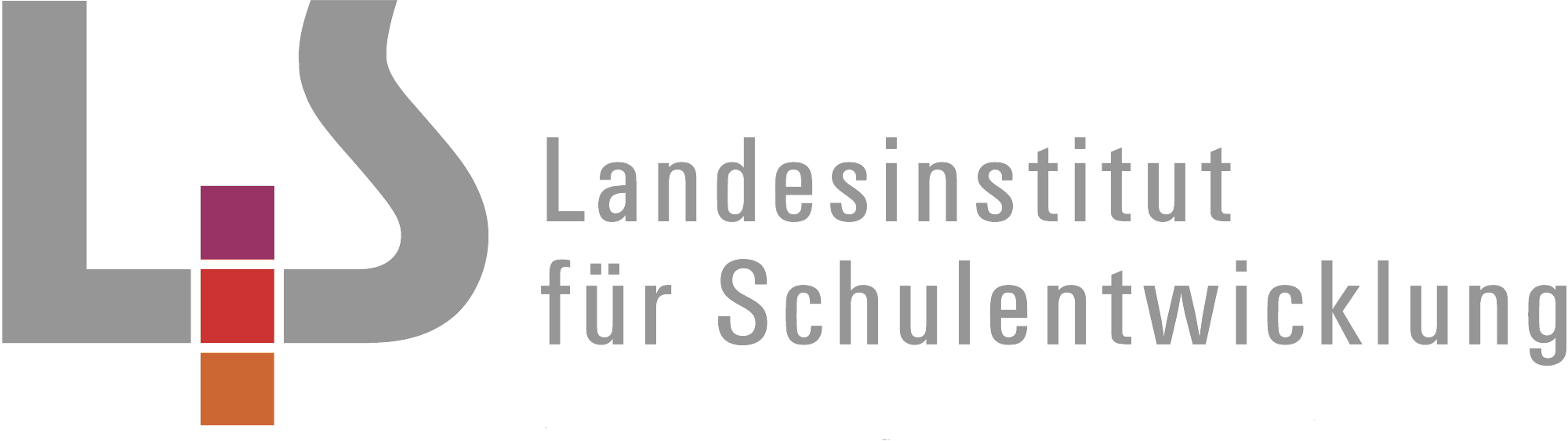 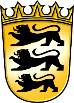 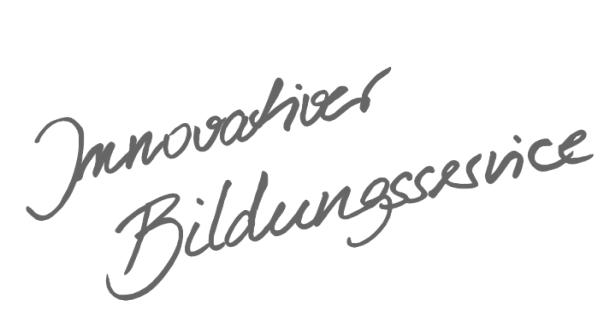 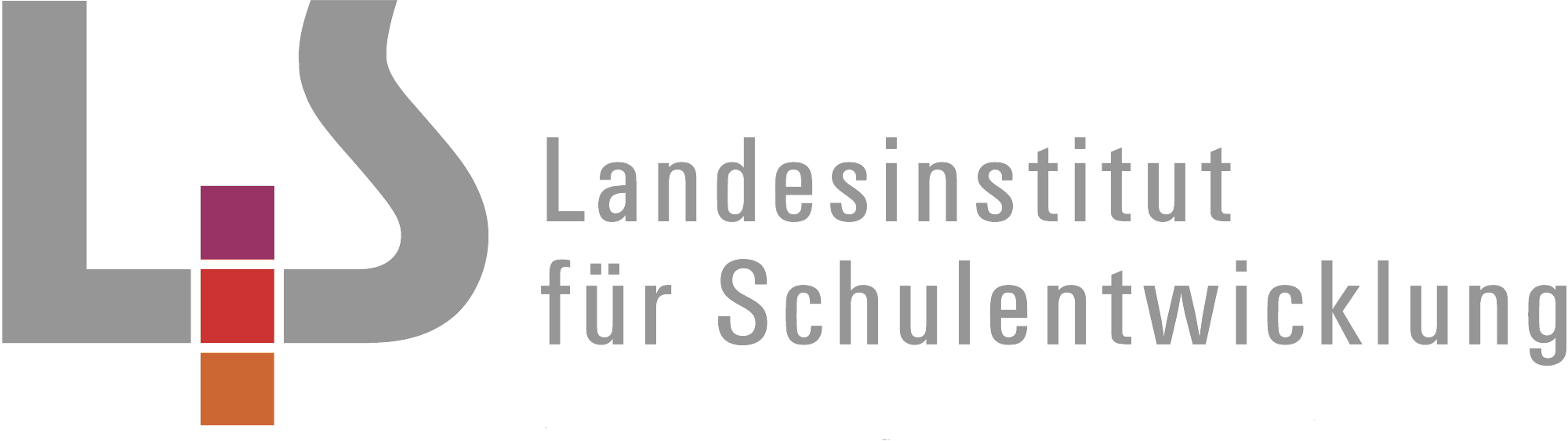 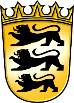 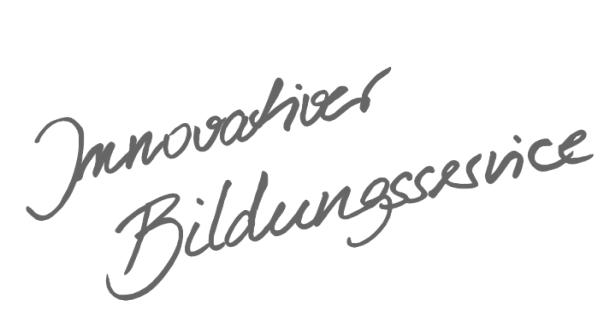 InhaltsverzeichnisAllgemeines Vorwort zu den Beispielcurricula	IFachspezifisches Vorwort	IIKlasse 9	19.1. Schreibformen zur Selbstdarstellung	19.2. Was ist tragisch, was ist komisch? – Ein Dramenvergleich	109.3. Dialektisches Argumentieren	219.4. Film und Graphic Novel – „Anders sein“	259.5. Zeitung	359.6. Barock	409.7. Eine moderne Novelle gestaltend erschließen	489.G. Grammatik	559.R. Rechtschreibung	66Klasse 10	6810.1. Kommunikation	6810.2. Textgebundene Erörterung	7710.3. Die Epoche der Aufklärung	8610.4. Drama des Sturm und Drang	9510.5. Annäherung an das essayistische Schreiben	10410.6. Text und Film – Gegenwartsliteratur und ihre Verfilmung	11110.7. Expressionismus	12110.G. Grammatik	12910.R. Rechtschreibung	140Anhang: Kompetenzabdeckung	142Anhang: Übersicht Grammatik-Curriculum der Mittelstufe	154Allgemeines Vorwort zu den BeispielcurriculaBeispielcurricula zeigen eine Möglichkeit auf, wie aus dem Bildungsplan unterrichtliche Praxis werden kann. Sie erheben hierbei keinen Anspruch einer normativen Vorgabe, sondern dienen vielmehr als beispielhafte Vorlage zur Unterrichtsplanung und -gestaltung. Diese kann bei der Erstellung oder Weiterentwicklung von schul- und fachspezifischen Jahresplanungen ebenso hilfreich sein wie bei der konkreten Unterrichtsplanung der Lehrkräfte.Curricula sind keine abgeschlossenen Produkte, sondern befinden sich in einem dauerhaften Entwicklungsprozess, müssen jeweils neu an die schulische Ausgangssituation angepasst werden und sollten auch nach den Erfahrungswerten vor Ort kontinuierlich fortgeschrieben und modifiziert werden. Sie sind somit sowohl an den Bildungsplan, als auch an den Kontext der jeweiligen Schule gebunden und müssen entsprechend angepasst werden. Das gilt auch für die Zeitplanung, welche vom Gesamtkonzept und den örtlichen Gegebenheiten abhängig und daher nur als Vorschlag zu betrachten ist.Der Aufbau der Beispielcurricula ist für alle Fächer einheitlich: Ein fachspezifisches Vorwort thematisiert die Besonderheiten des jeweiligen Fachcurriculums und gibt ggf. Lektürehinweise für das Curriculum, das sich in tabellarischer Form dem Vorwort anschließt.In den ersten beiden Spalten der vorliegenden Curricula werden beispielhafte Zuordnungen zwischen den prozess- und inhaltsbezogenen Kompetenzen dargestellt. Eine Ausnahme stellen die modernen Fremdsprachen dar, die aufgrund der fachspezifischen Architektur ihrer Pläne eine andere Spaltenkategorisierung gewählt haben. In der dritten Spalte wird vorgeschlagen, wie die Themen und Inhalte im Unterricht umgesetzt und konkretisiert werden können. In der vierten Spalte wird auf Möglichkeiten zur Vertiefung und Erweiterung des Kompetenzerwerbs im Rahmen des Schulcurriculums hingewiesen und aufgezeigt, wie die Leitperspektiven in den Fachunterricht eingebunden werden können und in welcher Hinsicht eine Zusammenarbeit mit anderen Fächern sinnvoll sein kann. An dieser Stelle finden sich auch Hinweise und Verlinkungen auf konkretes Unterrichtsmaterial.Die verschiedenen Niveaustufen des Gemeinsamen Bildungsplans der Sekundarstufe I werden in den Beispielcurricula ebenfalls berücksichtigt und mit konkreten Hinweisen zum differenzierten Vorgehen im Unterricht angereichert.Fachspezifisches VorwortEinführungBei dem vorliegenden Curriculum handelt es sich um ein Beispiel eines Kerncurriculums. Es zeigt exemplarisch, wie der Bildungsplan in Jahresplanungen umgesetzt werden kann. Es hat damit Vorschlagscharakter und ist keine verbindliche Vorgabe, weder für einzelne Kolleg(inn)en noch für die Fachschaften.KonzeptionEin Curriculum übersetzt auf Grundlage (fach)didaktischer Prinzipien die in einem Bildungsplan aufgeführten Kompetenzen in einen Lehr- und Lernprozess. Dabei sind unterschiedliche Grade der Konkretheit denkbar, von einer bloßen Stoffverteilung bis hin zu einer ausgearbeiteten Jahres- und Sequenzplanung einschließlich Hinweisen zur Lernorganisation und zur Methodik. Das vorliegende Curriculum macht relativ konkrete Vorschläge für einen Lernprozess. Es weist Unterrichtseinheiten mit einzelnen Umsetzungsvorschlägen aus. Für diesen Ansatz sind folgende Überlegungen leitend: Der Bildungsplan 2016 enthält bereits curriculare (und spiralcurriculare) Elemente; er weist im Bereich der inhaltsbezogenen Kompetenzen klar formulierte Progressionslinien über die Jahrgänge hinweg aus, die in der Synopse zum Bildungsplan sichtbar werden. Diese jahrgangsübergreifende Progression wird im vorliegenden Curriculum für die Klassen 5 und 6 weiter prozessual ausdifferenziert. Deutschunterricht ist in aller Regel an konkreten Themen ausgerichtet. Diese Themen konstituieren einzelne Unterrichtssequenzen bzw. Unterrichtseinheiten. Im Zentrum können dabei verschiedene Inhalte (Textsorten und Gattungen, z.B. Novelle, Lyrik; Ganzschriften, z.B. Roman, Drama, aber auch der Film; Querschnittsthemen, z.B. Kommunikation; Epochen, z.B. Barock, Aufklärung, Sturm und Drang, Expressionismus), aber auch prozessbezogene Kompetenzen (z.B. Argumentieren, essayistisches Schreiben) stehen. „Deutschunterricht ist integrativer Unterricht, die Verknüpfung der unterschiedlichen Kompetenzbereiche Basis jeder gelingenden Unterrichtspraxis.“ (BP 2016, S. 10) Diese Vorgabe setzt das vorliegende Curriculum konsequent um. Zu jeder Unterrichtsphase werden jeweils die geförderten prozessbezogenen und inhaltbezogenen Kompetenzen ausgewiesen. Dabei werden die Hinweise des Verweissystems konkretisiert, aber auch darüber hinausgehende Verbindungen gezeigt. Ein Curriculum soll einen Leitfaden für die konkrete Jahresplanung geben. In diesem Sinn ist der relativ hohe Grad an Konkretion in der Umsetzung als Unterstützung intendiert – und nicht etwa als Gängelung oder Vorgabe. Aus diesem Grunde wird z.B. auch darauf verzichtet, Einheiten an konkreten Einzeltexten auszurichten. Hier wie überhaupt gilt der Grundsatz der pädagogischen Freiheit. Er muss auch leitend sein, wenn Fachschaften Eckpunkte des Kerncurriculums festschreiben.DarstellungDie Gliederung der Einheiten folgt einer idealisierten Phasierung. Sie wird in der Spalte 3 „Umsetzung“ angeführt, d.h. diese Spalte bestimmt die Struktur der Tabellen. Selbstverständlich kann auch anders verfahren werden; so kann es sinnvoll sein, zwei Phasen zusammenzuziehen oder Phasen – im Rahmen der didaktischen Logik – zu modifizieren, zu ergänzen oder umzustellen. Alle methodischen Hinweise in dieser Spalte sind als Vorschläge für die Umsetzung zu verstehen und werden als Beispiel angeführt. Sie tragen den äußerst moderaten Vorgaben des Bildungsplanes in dieser Hinsicht Rechnung.Die Einheiten zur Grammatik und zur Rechtschreibung weichen in der Darstellung von den anderen ab. Beide Bereiche werden zwar separiert ausgewiesen, es ist jedoch eine durchgängig integrierte Umsetzung intendiert. Daher wird an dieser Stelle vermieden, jeweils einen bestimmten thematischen Kontext und methodische Umsetzungsmöglichkeiten anzugeben. In diesem Spielraum der pädagogischen Freiheit können Inhalte, Methoden und Sozialformen gewählt werden, die für die Lerngruppe besonders geeignet sind. Die Hinweise nennen thematische Anbindungsmöglichkeiten. In der Hinweisspalte finden sich allgemeine didaktische Hinweise oder Anregungen zur Methodik. Auch auf mögliche Umsetzungen der Leitperspektiven wird hingewiesen; diese Hinweise orientieren sich daran, inwiefern der jeweilige Inhalt spezifisch für eine Leitperspektive ist, und können naturgemäß nur punktuelle Beispiele sein. Auch auf mögliche Textgrundlagen wird verwiesen. Dabei finden sich aus rechtlichen Gründen keine Verweise auf Verlagsveröffentlichungen (Schulbücher, Arbeitsmaterialien, Primärausgaben).Klasse 9Klasse 10Anhang: KompetenzabdeckungAnhang: Übersicht Grammatik-Curriculum der Mittelstufe9.1. Schreibformen zur Selbstdarstellungca. 12 Std.9.1. Schreibformen zur Selbstdarstellungca. 12 Std.9.1. Schreibformen zur Selbstdarstellungca. 12 Std.9.1. Schreibformen zur Selbstdarstellungca. 12 Std.9.1. Schreibformen zur Selbstdarstellungca. 12 Std.In der Unterrichtseinheit setzen sich die SuS mit ihrer eigenen Selbstwahrnehmung und mit dem privaten und öffentlichen Umgang damit auseinander. Über das Kennenlernen und Anwenden unterschiedlicher Schreibformen setzen die SuS ihre Selbstwahrnehmung gestaltend um. Zentral sollen hierbei die Selbstdarstellung in den sozialen Netzwerken analysiert und hinterfragt und von den für das Berufsleben relevanten Formen der Selbstcharakterisierung abgegrenzt werden. Die Unterrichtseinheit dient letztlich auch der Selbstfindung der Jugendlichen, soll aber auch die für das BOGY-Praktikum notwendigen Schreibformen vermitteln.In der Unterrichtseinheit setzen sich die SuS mit ihrer eigenen Selbstwahrnehmung und mit dem privaten und öffentlichen Umgang damit auseinander. Über das Kennenlernen und Anwenden unterschiedlicher Schreibformen setzen die SuS ihre Selbstwahrnehmung gestaltend um. Zentral sollen hierbei die Selbstdarstellung in den sozialen Netzwerken analysiert und hinterfragt und von den für das Berufsleben relevanten Formen der Selbstcharakterisierung abgegrenzt werden. Die Unterrichtseinheit dient letztlich auch der Selbstfindung der Jugendlichen, soll aber auch die für das BOGY-Praktikum notwendigen Schreibformen vermitteln.In der Unterrichtseinheit setzen sich die SuS mit ihrer eigenen Selbstwahrnehmung und mit dem privaten und öffentlichen Umgang damit auseinander. Über das Kennenlernen und Anwenden unterschiedlicher Schreibformen setzen die SuS ihre Selbstwahrnehmung gestaltend um. Zentral sollen hierbei die Selbstdarstellung in den sozialen Netzwerken analysiert und hinterfragt und von den für das Berufsleben relevanten Formen der Selbstcharakterisierung abgegrenzt werden. Die Unterrichtseinheit dient letztlich auch der Selbstfindung der Jugendlichen, soll aber auch die für das BOGY-Praktikum notwendigen Schreibformen vermitteln.In der Unterrichtseinheit setzen sich die SuS mit ihrer eigenen Selbstwahrnehmung und mit dem privaten und öffentlichen Umgang damit auseinander. Über das Kennenlernen und Anwenden unterschiedlicher Schreibformen setzen die SuS ihre Selbstwahrnehmung gestaltend um. Zentral sollen hierbei die Selbstdarstellung in den sozialen Netzwerken analysiert und hinterfragt und von den für das Berufsleben relevanten Formen der Selbstcharakterisierung abgegrenzt werden. Die Unterrichtseinheit dient letztlich auch der Selbstfindung der Jugendlichen, soll aber auch die für das BOGY-Praktikum notwendigen Schreibformen vermitteln.In der Unterrichtseinheit setzen sich die SuS mit ihrer eigenen Selbstwahrnehmung und mit dem privaten und öffentlichen Umgang damit auseinander. Über das Kennenlernen und Anwenden unterschiedlicher Schreibformen setzen die SuS ihre Selbstwahrnehmung gestaltend um. Zentral sollen hierbei die Selbstdarstellung in den sozialen Netzwerken analysiert und hinterfragt und von den für das Berufsleben relevanten Formen der Selbstcharakterisierung abgegrenzt werden. Die Unterrichtseinheit dient letztlich auch der Selbstfindung der Jugendlichen, soll aber auch die für das BOGY-Praktikum notwendigen Schreibformen vermitteln.Prozessbezogene KompetenzenInhaltsbezogene KompetenzenInhaltsbezogene KompetenzenKonkretisierung,
Vorgehen im UnterrichtHinweise, Arbeitsmittel, 
Organisation, VerweiseDie Schülerinnen und Schüler könnenDie Schülerinnen und Schüler könnenDie Schülerinnen und Schüler können1. Wer bin ich? Wer ich bin!Die SuS setzen sich in dieser Phase mit ihrer eigenen Selbstwahrnehmung und der Fremdwahrnehmung durch Mitschüler/innen auseinander.Auf der Grundlage eines Textes (z.B. „My own Song“ von Ernst Jandl) sollen die SuS zu einer ersten Auseinandersetzung mit ihrer eigenen Persönlichkeit angeregt werden. Die SuS antworten auf die Fragen des Textes, indem sie schreibend darüber reflektieren, wie sie sich und ihre Persönlichkeit sehen. Dabei sollen sie sowohl äußere Merkmale als auch innere Charaktereigenschaften und Hobbies, Vorlieben etc. berücksichtigen.Anschließend sollen die SuS eine(n) ihrer Klassenkamerad(inn)en charakterisieren; auch hierfür eignen sich die oben genannten Schreibformen. Durch den gegenseitigen Austausch der Schreibprodukte können die SuS Selbst- und Fremdwahrnehmung miteinander vergleichen und ihre Selbsteinschätzung ggf. erweitern.Beim Schreiben kann auf bereits in früheren Klassenstufen erarbeitete Schreibformen zurückgegriffen werden, wie z.B. Personenbeschreibung und Charakterisierung. Es sind aber auch kreative Herangehensweisen möglich, wie z.B. innere Monologe, Tagebucheinträge etc.2.1 Sprechen und Zuhören1. einen differenzierten, situations- und adressatengerechten Wortschatz anwenden2. sich standardsprachlich ausdrücken und den Unterschied zwischen mündlichem und schriftlichem Sprachgebrauch sowie Merkmale umgangssprachlichen Sprechens erkennen und zielgerichtet einsetzen3. inhaltlich präzise, sprachlich prägnant und klar strukturiert formulieren4. ihre Redeweise (Artikulation, Körpersprache) und ihre rhetorischen Fähigkeiten situationssowie adressatengerecht anwenden und deren Wirkung reflektieren5. verschiedene Gesprächsformen praktizieren (zum Beispiel Diskussion, Streitgespräch,Debatte, Interpretationsgespräch)7. durch gezieltes Fragen Informationen beschaffen und Positionen klären8. in verschiedenen Kommunikations- und Gesprächssituationen sicher und konstruktivagieren, eigene Positionen vertreten und Strittiges identifizieren, auf Gegenpositionen sachlich und argumentierend eingehen und situationsangemessen auf (non)verbale Äußerungen ihres Gegenübers reagieren15. Gespräche sowie längere gesprochene Texte konzentriert verfolgen, ihr Verständnis durch Mitschriften und Notizen sichern, aktiv zuhören2.2 Schreiben1. auch anspruchsvolle Aufgabenstellungen in konkrete Schreibziele und Schreibpläne überführen; auch längere und komplexere Texte konzipieren und dabei Faktoren wie Schreibanlass, Aufgabenstellung, Textkonventionen, Textfunktionen, Situations- und Adressatenbezüge berücksichtigen2. differenzierte Fragen, Arbeitshypothesen, Untersuchungsaspekte und Problemstellungen entwickeln und reflektieren6. verschiedene Schreibstrategien verwenden7. nach Mustern schreiben: Merkmale verschiedener Textsorten und die Orientierung an prototypischen Texten für die Textgestaltung nutzen10. einen differenzierten Wortschatz (auch Fachsprache, Fremdwörter) und einen angemessenen, variablen Stil verwenden11. formalisierte lineare beziehungsweise nichtlineare Texte verfassen13. von Ereignissen berichten; Gegenstände, Vorgänge, Orte, Bilder und Personen beschreiben33. Emotionen und eigene Befindlichkeiten ausdrücken und dabei angemessene sprachliche Mittel nutzen2.3 Lesen2. flüssig und sinnbezogen lesen und vorlesen5. zwischen textinternen und textexternen Informationen sowie intertextuellen Bedeutungszusammenhängen unterscheiden; literarisches Vorwissen, Kontextwissen, fachliches Wissen, Weltwissen und persönliche Leseerfahrungen reflektiert einsetzen26. Textverstehen als dynamischen Prozess der Bedeutungszuweisung reflektieren und die Perspektivgebundenheit ihrer Textrezeption erkennen2.1 Sprechen und Zuhören1. einen differenzierten, situations- und adressatengerechten Wortschatz anwenden2. sich standardsprachlich ausdrücken und den Unterschied zwischen mündlichem und schriftlichem Sprachgebrauch sowie Merkmale umgangssprachlichen Sprechens erkennen und zielgerichtet einsetzen3. inhaltlich präzise, sprachlich prägnant und klar strukturiert formulieren4. ihre Redeweise (Artikulation, Körpersprache) und ihre rhetorischen Fähigkeiten situationssowie adressatengerecht anwenden und deren Wirkung reflektieren5. verschiedene Gesprächsformen praktizieren (zum Beispiel Diskussion, Streitgespräch,Debatte, Interpretationsgespräch)7. durch gezieltes Fragen Informationen beschaffen und Positionen klären8. in verschiedenen Kommunikations- und Gesprächssituationen sicher und konstruktivagieren, eigene Positionen vertreten und Strittiges identifizieren, auf Gegenpositionen sachlich und argumentierend eingehen und situationsangemessen auf (non)verbale Äußerungen ihres Gegenübers reagieren15. Gespräche sowie längere gesprochene Texte konzentriert verfolgen, ihr Verständnis durch Mitschriften und Notizen sichern, aktiv zuhören2.2 Schreiben1. auch anspruchsvolle Aufgabenstellungen in konkrete Schreibziele und Schreibpläne überführen; auch längere und komplexere Texte konzipieren und dabei Faktoren wie Schreibanlass, Aufgabenstellung, Textkonventionen, Textfunktionen, Situations- und Adressatenbezüge berücksichtigen2. differenzierte Fragen, Arbeitshypothesen, Untersuchungsaspekte und Problemstellungen entwickeln und reflektieren6. verschiedene Schreibstrategien verwenden7. nach Mustern schreiben: Merkmale verschiedener Textsorten und die Orientierung an prototypischen Texten für die Textgestaltung nutzen10. einen differenzierten Wortschatz (auch Fachsprache, Fremdwörter) und einen angemessenen, variablen Stil verwenden11. formalisierte lineare beziehungsweise nichtlineare Texte verfassen13. von Ereignissen berichten; Gegenstände, Vorgänge, Orte, Bilder und Personen beschreiben33. Emotionen und eigene Befindlichkeiten ausdrücken und dabei angemessene sprachliche Mittel nutzen2.3 Lesen2. flüssig und sinnbezogen lesen und vorlesen5. zwischen textinternen und textexternen Informationen sowie intertextuellen Bedeutungszusammenhängen unterscheiden; literarisches Vorwissen, Kontextwissen, fachliches Wissen, Weltwissen und persönliche Leseerfahrungen reflektiert einsetzen26. Textverstehen als dynamischen Prozess der Bedeutungszuweisung reflektieren und die Perspektivgebundenheit ihrer Textrezeption erkennen3.3.1.1 Literarische Texte(1) unterschiedliche Lesetechniken und Methoden der Texterschließung sicher anwenden(2) ihren Leseeindruck und ihr erstes Textverständnis erläutern, begründen und sich damit auseinandersetzen(14) komplexere Deutungen eines Textes entwickeln und formulieren und das eigene Textverständnis erläutern, auch mithilfe von Deutungshypothesen(23) eigene und fremde Lebenswelten differenziert vergleichen (Alterität […])1. Wer bin ich? Wer ich bin!Die SuS setzen sich in dieser Phase mit ihrer eigenen Selbstwahrnehmung und der Fremdwahrnehmung durch Mitschüler/innen auseinander.Auf der Grundlage eines Textes (z.B. „My own Song“ von Ernst Jandl) sollen die SuS zu einer ersten Auseinandersetzung mit ihrer eigenen Persönlichkeit angeregt werden. Die SuS antworten auf die Fragen des Textes, indem sie schreibend darüber reflektieren, wie sie sich und ihre Persönlichkeit sehen. Dabei sollen sie sowohl äußere Merkmale als auch innere Charaktereigenschaften und Hobbies, Vorlieben etc. berücksichtigen.Anschließend sollen die SuS eine(n) ihrer Klassenkamerad(inn)en charakterisieren; auch hierfür eignen sich die oben genannten Schreibformen. Durch den gegenseitigen Austausch der Schreibprodukte können die SuS Selbst- und Fremdwahrnehmung miteinander vergleichen und ihre Selbsteinschätzung ggf. erweitern.Beim Schreiben kann auf bereits in früheren Klassenstufen erarbeitete Schreibformen zurückgegriffen werden, wie z.B. Personenbeschreibung und Charakterisierung. Es sind aber auch kreative Herangehensweisen möglich, wie z.B. innere Monologe, Tagebucheinträge etc.2.1 Sprechen und Zuhören1. einen differenzierten, situations- und adressatengerechten Wortschatz anwenden3. inhaltlich präzise, sprachlich prägnant und klar strukturiert formulieren4. ihre Redeweise (Artikulation, Körpersprache) und ihre rhetorischen Fähigkeiten situations sowie adressatengerecht anwenden und deren Wirkung reflektieren 7. durch gezieltes Fragen Informationen beschaffen und Positionen klären11. Sachinhalte verständlich referieren12. verschiedene Formen mündlicher Darstellung verwenden: erzählen, nacherzählen, schildern, informieren, berichten, beschreiben, appellieren, argumentieren2.2 Schreiben1. auch anspruchsvolle Aufgabenstellungen in konkrete Schreibziele und Schreibpläne überführen; auch längere und komplexere Texte konzipieren und dabei Faktoren wie Schreibanlass, Aufgabenstellung, Textkonventionen, Textfunktionen, Situations- und Adressatenbezüge berücksichtigen2. differenzierte Fragen, Arbeitshypothesen, Untersuchungsaspekte und Problemstellungen entwickeln und reflektieren3. Informationsquellen gezielt nutzen (Bibliotheken, Nachschlagewerke, Internet, auch Fachliteratur), exzerpieren, Texte und Informationen zielgerichtet bewerten und auswählen, auf dieser Grundlage Stoffsammlungen, Dossiers und Gliederungen erarbeiten; grundlegende Techniken wissenschaftlichen Arbeitens anwenden5. elementare formale Anforderungen des Schreibens erfüllen (Lesbarkeit der Handschrift, Blatteinteilung; Rechtschreibung, Zeichensetzung, Grammatik)6. verschiedene Schreibstrategien verwenden7. nach Mustern schreiben: Merkmale verschiedener Textsorten und die Orientierung an prototypischen Texten für die Textgestaltung nutzen8. Textverarbeitungs- und Präsentationsprogramme nutzen 9. Textbelege und andere Quellen korrekt zitieren und sinngemäß wiedergeben, dabei sprachlogisch integrieren, bibliographisch korrekte Nachweise führen10. einen differenzierten Wortschatz (auch Fachsprache, Fremdwörter) und einen angemessenen, variablen Stil verwenden11. formalisierte lineare beziehungsweise nichtlineare Texte verfassen13. von Ereignissen berichten; Gegenstände, Vorgänge, Orte, Bilder und Personen beschreiben15. Informationen aus komplexen linearen und nichtlinearen Texten wiedergeben und kohärent und differenziert darstellen17. in sachlichem Stil klar und verständlich formulieren24. sach- und adressatenspezifisch formulierte Texte verfassen und dabei deren Wirkungsabsicht berücksichtigen30. sprachliche Mittel gezielt einsetzen33. Emotionen und eigene Befindlichkeiten ausdrücken und dabei angemessene sprachliche Mittel nutzen36. Textdistanz einnehmen, zu eigenen und fremden Texten kriterienorientiert Stellung nehmen und Verbesserungsvorschläge erarbeiten37. Strategien zur Überprüfung der sprachlichen Richtigkeit und Rechtschreibung anwenden (zum Beispiel individuelles Fehlerprofil)38. Texte inhaltlich und sprachlich überarbeiten und dazu geeignete Methoden und Sozialformen (zum Beispiel Schreibwerkstatt, Schreibkonferenz) nutzen, gängige Zeichen zur Textkorrektur (zum Beispiel Streichung, Ergänzung, Änderung) verwenden (auch in längerfristigen Schreibprozessen); dabei auch digitale Medien nutzen2.3 Lesen1. unterschiedliche Lesetechniken anwenden und nutzen (zum Beispiel diagonal, selektiv,navigierend)3. Lesestrategien und Methoden der Texterschließung selbstständig anwenden (markieren, Verstehensbarrieren identifizieren, Verständnisfragen formulieren, Texte strukturieren, Wortbedeutungen und Fachbegriffe klären, Nachschlagewerke in verschiedenen Medien verwenden)4. Sinnzusammenhänge zwischen verschiedenen Ebenen und Elementen von Texten herstellen5. zwischen textinternen und textexternen Informationen sowie intertextuellen Bedeutungszusammenhängen unterscheiden; literarisches Vorwissen, Kontextwissen, fachliches Wissen, Weltwissen und persönliche Leseerfahrungen reflektiert einsetzen6. unterschiedliche Interpretations- und Analyseverfahren anwenden und die darauf beruhenden Verstehensentwürfe am Text überprüfen7. komplexe Analysen von Texten selbstständig durchführen und die Ergebnisse ergiebig für interpretatorische oder argumentative Schlussfolgerungen nutzen8. Deutungshypothesen entwickeln; diese differenziert begründen, am Text belegen und im Verstehensprozess überarbeiten9. Rückschlüsse aus der medialen Verbreitungsform eines Textes ziehen11. Information und Wertung in Texten unterscheiden12. sich mit der Darstellung von Lebensentwürfen und Lebenswirklichkeiten in Texten auseinandersetzen (zum Beispiel mit unterschiedlichen kulturellen, historischen, religiösen Hintergründen oder unterschiedlichen geschlechtlichen Identitäten und sexuellen Orientierungen)13. Fremdheitserfahrungen in Texten unter Einbezug geistes-, kultur- und sozialgeschichtlicher Entwicklungen reflektieren14. die ästhetische Qualität eines Textes erfassen und ihn als gestaltetes Produkt begreifen15. die Zuordnung von Texten zu Textformen und Textsorten reflektieren26. Textverstehen als dynamischen Prozess der Bedeutungszuweisung reflektieren und die Perspektivgebundenheit ihrer Textrezeption erkennen27. Bedingungen von Textverstehensprozessen bei Texten unterschiedlicher medialer Form reflektieren und ihre jeweiligen Verstehensentwürfe (auch mittels Deutungshypothesen) textbezogen vergleichen28. zwischen verschiedenen Lesehaltungen unterscheiden (spontan, methodisch geleitet;analytisch, identifikatorisch, wertend; aktualisierend, historisierend) und ihre jeweiligeLesehaltung einordnen29. das Verhältnis von Wirklichkeit, Fiktionalität und Virtualität reflektieren2.1 Sprechen und Zuhören1. einen differenzierten, situations- und adressatengerechten Wortschatz anwenden3. inhaltlich präzise, sprachlich prägnant und klar strukturiert formulieren4. ihre Redeweise (Artikulation, Körpersprache) und ihre rhetorischen Fähigkeiten situations sowie adressatengerecht anwenden und deren Wirkung reflektieren 7. durch gezieltes Fragen Informationen beschaffen und Positionen klären11. Sachinhalte verständlich referieren12. verschiedene Formen mündlicher Darstellung verwenden: erzählen, nacherzählen, schildern, informieren, berichten, beschreiben, appellieren, argumentieren2.2 Schreiben1. auch anspruchsvolle Aufgabenstellungen in konkrete Schreibziele und Schreibpläne überführen; auch längere und komplexere Texte konzipieren und dabei Faktoren wie Schreibanlass, Aufgabenstellung, Textkonventionen, Textfunktionen, Situations- und Adressatenbezüge berücksichtigen2. differenzierte Fragen, Arbeitshypothesen, Untersuchungsaspekte und Problemstellungen entwickeln und reflektieren3. Informationsquellen gezielt nutzen (Bibliotheken, Nachschlagewerke, Internet, auch Fachliteratur), exzerpieren, Texte und Informationen zielgerichtet bewerten und auswählen, auf dieser Grundlage Stoffsammlungen, Dossiers und Gliederungen erarbeiten; grundlegende Techniken wissenschaftlichen Arbeitens anwenden5. elementare formale Anforderungen des Schreibens erfüllen (Lesbarkeit der Handschrift, Blatteinteilung; Rechtschreibung, Zeichensetzung, Grammatik)6. verschiedene Schreibstrategien verwenden7. nach Mustern schreiben: Merkmale verschiedener Textsorten und die Orientierung an prototypischen Texten für die Textgestaltung nutzen8. Textverarbeitungs- und Präsentationsprogramme nutzen 9. Textbelege und andere Quellen korrekt zitieren und sinngemäß wiedergeben, dabei sprachlogisch integrieren, bibliographisch korrekte Nachweise führen10. einen differenzierten Wortschatz (auch Fachsprache, Fremdwörter) und einen angemessenen, variablen Stil verwenden11. formalisierte lineare beziehungsweise nichtlineare Texte verfassen13. von Ereignissen berichten; Gegenstände, Vorgänge, Orte, Bilder und Personen beschreiben15. Informationen aus komplexen linearen und nichtlinearen Texten wiedergeben und kohärent und differenziert darstellen17. in sachlichem Stil klar und verständlich formulieren24. sach- und adressatenspezifisch formulierte Texte verfassen und dabei deren Wirkungsabsicht berücksichtigen30. sprachliche Mittel gezielt einsetzen33. Emotionen und eigene Befindlichkeiten ausdrücken und dabei angemessene sprachliche Mittel nutzen36. Textdistanz einnehmen, zu eigenen und fremden Texten kriterienorientiert Stellung nehmen und Verbesserungsvorschläge erarbeiten37. Strategien zur Überprüfung der sprachlichen Richtigkeit und Rechtschreibung anwenden (zum Beispiel individuelles Fehlerprofil)38. Texte inhaltlich und sprachlich überarbeiten und dazu geeignete Methoden und Sozialformen (zum Beispiel Schreibwerkstatt, Schreibkonferenz) nutzen, gängige Zeichen zur Textkorrektur (zum Beispiel Streichung, Ergänzung, Änderung) verwenden (auch in längerfristigen Schreibprozessen); dabei auch digitale Medien nutzen2.3 Lesen1. unterschiedliche Lesetechniken anwenden und nutzen (zum Beispiel diagonal, selektiv,navigierend)3. Lesestrategien und Methoden der Texterschließung selbstständig anwenden (markieren, Verstehensbarrieren identifizieren, Verständnisfragen formulieren, Texte strukturieren, Wortbedeutungen und Fachbegriffe klären, Nachschlagewerke in verschiedenen Medien verwenden)4. Sinnzusammenhänge zwischen verschiedenen Ebenen und Elementen von Texten herstellen5. zwischen textinternen und textexternen Informationen sowie intertextuellen Bedeutungszusammenhängen unterscheiden; literarisches Vorwissen, Kontextwissen, fachliches Wissen, Weltwissen und persönliche Leseerfahrungen reflektiert einsetzen6. unterschiedliche Interpretations- und Analyseverfahren anwenden und die darauf beruhenden Verstehensentwürfe am Text überprüfen7. komplexe Analysen von Texten selbstständig durchführen und die Ergebnisse ergiebig für interpretatorische oder argumentative Schlussfolgerungen nutzen8. Deutungshypothesen entwickeln; diese differenziert begründen, am Text belegen und im Verstehensprozess überarbeiten9. Rückschlüsse aus der medialen Verbreitungsform eines Textes ziehen11. Information und Wertung in Texten unterscheiden12. sich mit der Darstellung von Lebensentwürfen und Lebenswirklichkeiten in Texten auseinandersetzen (zum Beispiel mit unterschiedlichen kulturellen, historischen, religiösen Hintergründen oder unterschiedlichen geschlechtlichen Identitäten und sexuellen Orientierungen)13. Fremdheitserfahrungen in Texten unter Einbezug geistes-, kultur- und sozialgeschichtlicher Entwicklungen reflektieren14. die ästhetische Qualität eines Textes erfassen und ihn als gestaltetes Produkt begreifen15. die Zuordnung von Texten zu Textformen und Textsorten reflektieren26. Textverstehen als dynamischen Prozess der Bedeutungszuweisung reflektieren und die Perspektivgebundenheit ihrer Textrezeption erkennen27. Bedingungen von Textverstehensprozessen bei Texten unterschiedlicher medialer Form reflektieren und ihre jeweiligen Verstehensentwürfe (auch mittels Deutungshypothesen) textbezogen vergleichen28. zwischen verschiedenen Lesehaltungen unterscheiden (spontan, methodisch geleitet;analytisch, identifikatorisch, wertend; aktualisierend, historisierend) und ihre jeweiligeLesehaltung einordnen29. das Verhältnis von Wirklichkeit, Fiktionalität und Virtualität reflektieren3.3.1.2 Sach- und Gebrauchstexte(1) unterschiedliche Lesetechniken und Methoden der Texterschließung sicher anwenden(2) Texten komplexere Informationen zielgerichtet entnehmen; auch nichtlineare Texte (zum Beispiel Diagramm, Schaubild, Infografik) auswerten (zum Beispiel auch durch Umwandlung in andere nichtlineare oder lineare Texte), mehrere Texte vergleichend nutzen und Texte exzerpieren(3) komplexe Textinformationen in sach- und fachspezifische Wissensfelder einordnen undkritisch bewerten; dabei inhaltliche Widersprüche und Inkohärenzen erkennen(4) Inhalte eines Sach- und Gebrauchstextes in ein detailliertes Textverständnis integrieren und dabei aussagekräftige Textbelege auswählen und zitieren(5) aus Texten entnommene Informationen zusammenhängend wiedergeben und in Problem- und Diskussionszusammenhänge einordnen; dabei auch fächerübergreifende Perspektiven berücksichtigen(7) Textanalyse und Interpretation unterscheiden; die Begriffe Fiktionalität, Text, Intertextualität, Textanalyse und Interpretation erläutern und bei der eigenen Textanalyse verwenden(8) das Thema und zentrale Aussagen eines Textes bestimmen und begrifflich benennen(9) Sachtexte aufgrund ihrer informierenden, instruierenden, appellativen, argumentativen,regulierenden Funktion bestimmen und unterscheiden (zum Beispiel Bericht, Kommentar, Leserbrief, Rede, Gesetzestext)(10) Sach- und Gebrauchstexte hinsichtlich der Aspekte– Thema, zentrale Thesen und Argumente– Aufbau (auch argumentativer Status von Textteilen)– Sprache (Stilebene, sprachliche Mittel)– Kommunikationszusammenhang (Adressat, Intention, Medium) in ihrem Wirkungsgefüge analysieren und dabei Untersuchungsschwerpunkte bilden(15) die Wirkung eines Textes beschreiben und begründen (Textteile und Textganzes)(16) eigene und fremde Lebenswelten beschreiben, differenziert vergleichen und bewerten (Alterität)(17) Texte inhaltlich und formal vergleichen, auch solche unterschiedlicher Textsorte oder medialer Form; dabei sinnvolle Vergleichsaspekte herausarbeiten und für ihr Textverstehen nutzen(18) zwischen textinternen und textexternen Informationen unterscheiden(19) das Publikationsmedium und den historischen Kontext von Sach- und Gebrauchstexten in ihr Textverstehen einbeziehen3.3.1.3 Medien(3) Funktionen und Wirkungsabsichten von Medien unterscheiden, vergleichen und bewerten (Information, Kommunikation, Unterhaltung, Meinungsbildung, Manipulation, politische Kontrollfunktion)(4) Aspekte der Mediengeschichte erläutern (zum Beispiel Buchdruck, Flugblätter, Zeitungen, Digitalisierung)(9) in medialen Kommunikationssituationen eigene Beiträge adressaten- und situationsbezogen formulieren (zum Beispiel themenspezifischer Forumsbeitrag); die eigenen Gestaltungsentscheidungen erläutern und alternative Möglichkeiten reflektieren(11) das medial Dargestellte als Konstrukt erkennen und kritisch reflektieren(21) das eigene Medienverhalten beschreiben und kritisch reflektieren(22) Medien hinsichtlich ihrer Zuverlässigkeit und Glaubwürdigkeit prüfen (zum BeispielVergleich einer Nachricht in unterschiedlichen Medienformaten)(23) sich mit Gefahren bei der Mediennutzung auseinandersetzen und angemessen und präventiv agieren; Urheberrecht, Datenschutz und Persönlichkeitsrechte beim Umgang mit Medien berücksichtigen3.3.2.2 Funktion von Äußerungen(15) Sprache in ihrer Wechselwirkung mit Identität erkennen und beschreiben, den eigenen Sprachgebrauch in seiner Wechselwirkung mit verschiedenen Sprachvarietäten und Kontexten sowie als Möglichkeit des Ausdrucks ihrer Persönlichkeit reflektieren(18) identifikationsstiftende wie abgrenzende Funktion von Gruppensprachen vergleichenduntersuchen und anhand von sprachlichen und kommunikativen Merkmalen erläutern(20) Formen der sprachlichen Zuschreibung von Geschlechterrollen diskutieren (zum Beispiel generisches Maskulinum)(22) Sprache als zentrales Mittel der Welterschließung des Menschen erkennen2. Ich und die virtuelle RealitätAuf der Grundlage der oben erarbeiteten Selbstcharakterisierung sollen die SuS ihren eventuell bereits existierenden Auftritt in den sozialen Netzwerken kritisch reflektieren.Hierzu werden zunächst die Struktur, die Zielrichtung und die Wirkungsabsicht von öffentlich zugänglichen Netzprofilen (z.B. von Prominenten, Politikern etc.) analysiert. Hierbei soll sowohl die bildliche als auch die sprachliche Gestaltung von Netzprofilen analysiert und kritisch überprüft werden.Anschließend sollen die SuS reflektieren, ob und inwiefern ihr eigener medialer Auftritt zweckdienlich und angemessen ist und ob er mit ihrer eigenen, in der ersten Phase erarbeiteten Personencharakterisierung konform geht.Ggf. sollten die SuS ihre Netzprofile verändern bzw. erweitern.In dieser Phase sollten die Gefahren, die mit öffentlichen Auftritten im Internet verbunden sind, erarbeitet und thematisiert werden (z.B. Mobbing, Missbrauch, Verwendung von Bildern, Copyright etc.)Zum Schutz der Persönlichkeitsrechte findet diese Phase in häuslicher Arbeit statt.Sollten SuS keine Profile in sozialen Netzwerken haben, könnten solche mithilfe des PC erarbeitet und gestaltet werden, ohne dass sie im Internet zur Veröffentlichung gelangen.2.1 Sprechen und Zuhören1. einen differenzierten, situations- und adressatengerechten Wortschatz anwenden3. inhaltlich präzise, sprachlich prägnant und klar strukturiert formulieren4. ihre Redeweise (Artikulation, Körpersprache) und ihre rhetorischen Fähigkeiten situations- sowie adressatengerecht anwenden und deren Wirkung reflektieren5. verschiedene Gesprächsformen praktizieren (zum Beispiel Diskussion, Streitgespräch,Debatte, Interpretationsgespräch)7. durch gezieltes Fragen Informationen beschaffen und Positionen klären8. in verschiedenen Kommunikations- und Gesprächssituationen sicher und konstruktivagieren, eigene Positionen vertreten und Strittiges identifizieren, auf Gegenpositionen sachlich und argumentierend eingehen und situationsangemessen auf (non)verbale Äußerungen ihres Gegenübers reagieren9. Texte, Situationen und eigene Erfahrungen szenisch gestalten und damit erschließen10. längere freie Redebeiträge leisten und transparent strukturieren, dabei Redestrategien einsetzen und die Wirkung eines Redebeitrags reflektieren11. Sachinhalte verständlich referieren12. verschiedene Formen mündlicher Darstellung verwenden: erzählen, nacherzählen, schildern, informieren, berichten, beschreiben, appellieren, argumentieren14. unterschiedliche Sprechsituationen szenisch gestalten15. Gespräche sowie längere gesprochene Texte konzentriert verfolgen, ihr Verständnis durch Mitschriften und Notizen sichern, aktiv zuhören16. Kommunikation beurteilen: kriterienorientiert das eigene Gesprächsverhalten und dasanderer beobachten, reflektieren und bewerten2.2 Schreiben1. auch anspruchsvolle Aufgabenstellungen in konkrete Schreibziele und Schreibpläne überführen; auch längere und komplexere Texte konzipieren und dabei Faktoren wie Schreibanlass, Aufgabenstellung, Textkonventionen, Textfunktionen, Situations- und Adressatenbezüge berücksichtigen2. differenzierte Fragen, Arbeitshypothesen, Untersuchungsaspekte und Problemstellungen entwickeln und reflektieren3. Informationsquellen gezielt nutzen (Bibliotheken, Nachschlagewerke, Internet, auch Fachliteratur), exzerpieren, Texte und Informationen zielgerichtet bewerten und auswählen, auf dieser Grundlage Stoffsammlungen, Dossiers und Gliederungen erarbeiten; grundlegende Techniken wissenschaftlichen Arbeitens anwenden5. elementare formale Anforderungen des Schreibens erfüllen (Lesbarkeit der Handschrift, Blatteinteilung; Rechtschreibung, Zeichensetzung, Grammatik)6. verschiedene Schreibstrategien verwenden7. nach Mustern schreiben: Merkmale verschiedener Textsorten und die Orientierung an prototypischen Texten für die Textgestaltung nutzen8. Textverarbeitungs- und Präsentationsprogramme nutzen9. Textbelege und andere Quellen korrekt zitieren und sinngemäß wiedergeben, dabei sprachlogisch integrieren, bibliographisch korrekte Nachweise führen10. einen differenzierten Wortschatz (auch Fachsprache, Fremdwörter) und einen angemessenen, variablen Stil verwenden11. formalisierte lineare beziehungsweise nichtlineare Texte verfassen13. von Ereignissen berichten; Gegenstände, Vorgänge, Orte, Bilder und Personen beschreiben21. Argumente mit plausibler Begründung formulieren, entfalten und durch geeignete Belege, Beispiele und Beweise stützen24. sach- und adressatenspezifisch formulierte Texte verfassen und dabei deren Wirkungsabsicht berücksichtigen30. sprachliche Mittel gezielt einsetzen32. nach literarischen oder nicht-literarischen Vorlagen Texte neu, um- oder weiterschreiben und gestaltend interpretieren36. Textdistanz einnehmen, zu eigenen und fremden Texten kriterienorientiert Stellung nehmen und Verbesserungsvorschläge erarbeiten37. Strategien zur Überprüfung der sprachlichen Richtigkeit und Rechtschreibung anwenden (zum Beispiel individuelles Fehlerprofil)38. Texte inhaltlich und sprachlich überarbeiten und dazu geeignete Methoden und Sozialformen (zum Beispiel Schreibwerkstatt, Schreibkonferenz) nutzen, gängige Zeichen zur Textkorrektur (zum Beispiel Streichung, Ergänzung, Änderung) verwenden (auch in längerfristigen Schreibprozessen); dabei auch digitale Medien nutzen2.3 Lesen1. unterschiedliche Lesetechniken anwenden und nutzen (zum Beispiel diagonal, selektiv,navigierend)2. flüssig und sinnbezogen lesen und vorlesen3. Lesestrategien und Methoden der Texterschließung selbstständig anwenden (markieren, Verstehensbarrieren identifizieren, Verständnisfragen formulieren, Texte strukturieren, Wortbedeutungen und Fachbegriffe klären, Nachschlagewerke in verschiedenen Medien verwenden)4. Sinnzusammenhänge zwischen verschiedenen Ebenen und Elementen von Texten herstellen5. zwischen textinternen und textexternen Informationen sowie intertextuellen Bedeutungszusammenhängen unterscheiden; literarisches Vorwissen, Kontextwissen, fachliches Wissen, Weltwissen und persönliche Leseerfahrungen reflektiert einsetzen6. unterschiedliche Interpretations- und Analyseverfahren anwenden und die darauf beruhenden Verstehensentwürfe am Text überprüfen7. komplexe Analysen von Texten selbstständig durchführen und die Ergebnisse ergiebig für interpretatorische oder argumentative Schlussfolgerungen nutzen9. Rückschlüsse aus der medialen Verbreitungsform eines Textes ziehen11. Information und Wertung in Texten unterscheiden12. sich mit der Darstellung von Lebensentwürfen und Lebenswirklichkeiten in Texten auseinandersetzen (zum Beispiel mit unterschiedlichen kulturellen, historischen, religiösen Hintergründen oder unterschiedlichen geschlechtlichen Identitäten und sexuellen Orientierungen)14. die ästhetische Qualität eines Textes erfassen und ihn als gestaltetes Produkt begreifen15. die Zuordnung von Texten zu Textformen und Textsorten reflektieren17. systematisch, methodisch fachgerecht und aspektorientiert Textvergleiche durchführen, auswerten und die Ergebnisse gewinnbringend in ihre Verstehensentwürfe integrieren22. mit komplexen pragmatischen Texten aus unterschiedlichen Bereichen sachgerechtumgehen, darunter auch wissenschaftsnahe und berufsbezogene Fachtexte24. begründete Schlussfolgerungen aus pragmatischen Texten ziehen und dabei auch implizite oder konkurrierende Informationen berücksichtigen2.1 Sprechen und Zuhören1. einen differenzierten, situations- und adressatengerechten Wortschatz anwenden3. inhaltlich präzise, sprachlich prägnant und klar strukturiert formulieren4. ihre Redeweise (Artikulation, Körpersprache) und ihre rhetorischen Fähigkeiten situations- sowie adressatengerecht anwenden und deren Wirkung reflektieren5. verschiedene Gesprächsformen praktizieren (zum Beispiel Diskussion, Streitgespräch,Debatte, Interpretationsgespräch)7. durch gezieltes Fragen Informationen beschaffen und Positionen klären8. in verschiedenen Kommunikations- und Gesprächssituationen sicher und konstruktivagieren, eigene Positionen vertreten und Strittiges identifizieren, auf Gegenpositionen sachlich und argumentierend eingehen und situationsangemessen auf (non)verbale Äußerungen ihres Gegenübers reagieren9. Texte, Situationen und eigene Erfahrungen szenisch gestalten und damit erschließen10. längere freie Redebeiträge leisten und transparent strukturieren, dabei Redestrategien einsetzen und die Wirkung eines Redebeitrags reflektieren11. Sachinhalte verständlich referieren12. verschiedene Formen mündlicher Darstellung verwenden: erzählen, nacherzählen, schildern, informieren, berichten, beschreiben, appellieren, argumentieren14. unterschiedliche Sprechsituationen szenisch gestalten15. Gespräche sowie längere gesprochene Texte konzentriert verfolgen, ihr Verständnis durch Mitschriften und Notizen sichern, aktiv zuhören16. Kommunikation beurteilen: kriterienorientiert das eigene Gesprächsverhalten und dasanderer beobachten, reflektieren und bewerten2.2 Schreiben1. auch anspruchsvolle Aufgabenstellungen in konkrete Schreibziele und Schreibpläne überführen; auch längere und komplexere Texte konzipieren und dabei Faktoren wie Schreibanlass, Aufgabenstellung, Textkonventionen, Textfunktionen, Situations- und Adressatenbezüge berücksichtigen2. differenzierte Fragen, Arbeitshypothesen, Untersuchungsaspekte und Problemstellungen entwickeln und reflektieren3. Informationsquellen gezielt nutzen (Bibliotheken, Nachschlagewerke, Internet, auch Fachliteratur), exzerpieren, Texte und Informationen zielgerichtet bewerten und auswählen, auf dieser Grundlage Stoffsammlungen, Dossiers und Gliederungen erarbeiten; grundlegende Techniken wissenschaftlichen Arbeitens anwenden5. elementare formale Anforderungen des Schreibens erfüllen (Lesbarkeit der Handschrift, Blatteinteilung; Rechtschreibung, Zeichensetzung, Grammatik)6. verschiedene Schreibstrategien verwenden7. nach Mustern schreiben: Merkmale verschiedener Textsorten und die Orientierung an prototypischen Texten für die Textgestaltung nutzen8. Textverarbeitungs- und Präsentationsprogramme nutzen9. Textbelege und andere Quellen korrekt zitieren und sinngemäß wiedergeben, dabei sprachlogisch integrieren, bibliographisch korrekte Nachweise führen10. einen differenzierten Wortschatz (auch Fachsprache, Fremdwörter) und einen angemessenen, variablen Stil verwenden11. formalisierte lineare beziehungsweise nichtlineare Texte verfassen13. von Ereignissen berichten; Gegenstände, Vorgänge, Orte, Bilder und Personen beschreiben21. Argumente mit plausibler Begründung formulieren, entfalten und durch geeignete Belege, Beispiele und Beweise stützen24. sach- und adressatenspezifisch formulierte Texte verfassen und dabei deren Wirkungsabsicht berücksichtigen30. sprachliche Mittel gezielt einsetzen32. nach literarischen oder nicht-literarischen Vorlagen Texte neu, um- oder weiterschreiben und gestaltend interpretieren36. Textdistanz einnehmen, zu eigenen und fremden Texten kriterienorientiert Stellung nehmen und Verbesserungsvorschläge erarbeiten37. Strategien zur Überprüfung der sprachlichen Richtigkeit und Rechtschreibung anwenden (zum Beispiel individuelles Fehlerprofil)38. Texte inhaltlich und sprachlich überarbeiten und dazu geeignete Methoden und Sozialformen (zum Beispiel Schreibwerkstatt, Schreibkonferenz) nutzen, gängige Zeichen zur Textkorrektur (zum Beispiel Streichung, Ergänzung, Änderung) verwenden (auch in längerfristigen Schreibprozessen); dabei auch digitale Medien nutzen2.3 Lesen1. unterschiedliche Lesetechniken anwenden und nutzen (zum Beispiel diagonal, selektiv,navigierend)2. flüssig und sinnbezogen lesen und vorlesen3. Lesestrategien und Methoden der Texterschließung selbstständig anwenden (markieren, Verstehensbarrieren identifizieren, Verständnisfragen formulieren, Texte strukturieren, Wortbedeutungen und Fachbegriffe klären, Nachschlagewerke in verschiedenen Medien verwenden)4. Sinnzusammenhänge zwischen verschiedenen Ebenen und Elementen von Texten herstellen5. zwischen textinternen und textexternen Informationen sowie intertextuellen Bedeutungszusammenhängen unterscheiden; literarisches Vorwissen, Kontextwissen, fachliches Wissen, Weltwissen und persönliche Leseerfahrungen reflektiert einsetzen6. unterschiedliche Interpretations- und Analyseverfahren anwenden und die darauf beruhenden Verstehensentwürfe am Text überprüfen7. komplexe Analysen von Texten selbstständig durchführen und die Ergebnisse ergiebig für interpretatorische oder argumentative Schlussfolgerungen nutzen9. Rückschlüsse aus der medialen Verbreitungsform eines Textes ziehen11. Information und Wertung in Texten unterscheiden12. sich mit der Darstellung von Lebensentwürfen und Lebenswirklichkeiten in Texten auseinandersetzen (zum Beispiel mit unterschiedlichen kulturellen, historischen, religiösen Hintergründen oder unterschiedlichen geschlechtlichen Identitäten und sexuellen Orientierungen)14. die ästhetische Qualität eines Textes erfassen und ihn als gestaltetes Produkt begreifen15. die Zuordnung von Texten zu Textformen und Textsorten reflektieren17. systematisch, methodisch fachgerecht und aspektorientiert Textvergleiche durchführen, auswerten und die Ergebnisse gewinnbringend in ihre Verstehensentwürfe integrieren22. mit komplexen pragmatischen Texten aus unterschiedlichen Bereichen sachgerechtumgehen, darunter auch wissenschaftsnahe und berufsbezogene Fachtexte24. begründete Schlussfolgerungen aus pragmatischen Texten ziehen und dabei auch implizite oder konkurrierende Informationen berücksichtigen3.3.1.2 Sach- und Gebrauchstexte(1) unterschiedliche Lesetechniken und Methoden der Texterschließung sicher anwenden(2) Texten komplexere Informationen zielgerichtet entnehmen; auch nichtlineare Texte (zum Beispiel Diagramm, Schaubild, Infografik) auswerten (zum Beispiel auch durch Umwandlung in andere nichtlineare oder lineare Texte), mehrere Texte vergleichend nutzen und Texte exzerpieren(3) komplexe Textinformationen in sach- und fachspezifische Wissensfelder einordnen undkritisch bewerten; dabei inhaltliche Widersprüche und Inkohärenzen erkennen(5) aus Texten entnommene Informationen zusammenhängend wiedergeben und in Problem- und Diskussionszusammenhänge einordnen; dabei auch fächerübergreifende Perspektiven berücksichtigen(6) Textinhalte und Textstrukturen visualisieren (zum Beispiel Grafik, Schaubild, Tabelle)(7) Textanalyse und Interpretation unterscheiden; die Begriffe Fiktionalität, Text, Intertextualität, Textanalyse und Interpretation erläutern und bei der eigenen Textanalyse verwenden(8) das Thema und zentrale Aussagen eines Textes bestimmen und begrifflich benennen(9) Sachtexte aufgrund ihrer informierenden, instruierenden, appellativen, argumentativen,regulierenden Funktion bestimmen und unterscheiden (zum Beispiel Bericht, Kommentar, Leserbrief, Rede, Gesetzestext)(10) Sach- und Gebrauchstexte hinsichtlich der Aspekte– Thema, zentrale Thesen und Argumente– Aufbau (auch argumentativer Status von Textteilen)– Sprache (Stilebene, sprachliche Mittel)– Kommunikationszusammenhang (Adressat, Intention, Medium) in ihrem Wirkungsgefüge analysieren und dabei Untersuchungsschwerpunkte bilden(12) komplexere Deutungen eines Textes formulieren und das eigene Textverständnis erläutern und begründen, auch mithilfe von Hypothesen(13) Verstehensschwierigkeiten am Text benennen und für den Verstehensprozess nutzen(15) die Wirkung eines Textes beschreiben und begründen (Textteile und Textganzes)(16) eigene und fremde Lebenswelten beschreiben, differenziert vergleichen und bewerten (Alterität)(17) Texte inhaltlich und formal vergleichen, auch solche unterschiedlicher Textsorte oder medialer Form; dabei sinnvolle Vergleichsaspekte herausarbeiten und für ihr Textverstehen nutzen(18) zwischen textinternen und textexternen Informationen unterscheiden3.3.1.3 Medien(2) Layout-Elemente in Printmedien und verwandten digitalen Medien benennen und deren Funktion und Wirkung reflektieren; Aufbau und Ressorts von Tages- und Wochenzeitungen beschreiben(3) Funktionen und Wirkungsabsichten von Medien unterscheiden, vergleichen und bewerten (Information, Kommunikation, Unterhaltung, Meinungsbildung, Manipulation, politische Kontrollfunktion)(5) Medien gezielt nutzen und die Auswahl des Formats in Hinblick auf Funktion beziehungsweise Wirkungsabsicht differenziert begründen(6) selbstständig verschiedene mediale Quellen zu Recherchezwecken nutzen, Informationen darstellen und kritisch bewerten; dabei auch komplexere Suchstrategien anwenden(8) lineare und nichtlineare Texte mithilfe geeigneter Medien oder Programme (zum Beispiel Präsentationssoftware) gestalten und ihre Gestaltungsentscheidungen erläutern(9) in medialen Kommunikationssituationen eigene Beiträge adressaten- und situationsbezogen formulieren (zum Beispiel themenspezifischer Forumsbeitrag); die eigenen Gestaltungsentscheidungen erläutern und alternative Möglichkeiten reflektieren3.3.2.2 Funktion von Äußerungen(7) die kulturelle Bedeutung von Sprache erfassen, auch in ihrem jeweiligen gesellschaftlichen Kontext (zum Beispiel sprachliche Trends, Neologismen, Jargon)(11) Wortwahl, Sprachebenen, Sprechweisen, Tonfall und Umgangsformen planvoll und angemessen zur Gestaltung von Gesprächen einsetzen(16) Dialekt, Umgangs- und Standardsprache in ihrer kommunikativen Bedeutung erläutern und angemessen verwenden(17) Merkmale und Funktionen von Fachsprache erläutern(20) Formen der sprachlichen Zuschreibung von Geschlechterrollen diskutieren(zum Beispiel generisches Maskulinum)(21) Formen und Strategien der Manipulation und Persuasion beschreiben und diskutieren3. Ich im BerufDie Grundlagen für die Berufsfindung sollten die in den ersten beiden Phasen entwickelten und bewusst gemachten Interessen und Fähigkeiten der SuS darstellen, die sie für eine Bewerbung für ihren „Traumberuf“ nutzbar machen.Die SuS lernen die Struktur eines Lebenslaufes und eines Bewerbungsschreibens kennen, verfassen ihren eigenen Lebenslauf und ein Bewerbungsschreiben, in dem sie ihre Berufswahl begründen.In einer abschließenden Phase können in Rollenspielen Bewerbungsgespräche durchgeführt werden. Zunächst werden die SuS über den Ablauf und mögliche Fragen solcher Gespräche informiert, danach sollen sie diese selbst in Gruppen- oder in Partnerarbeit erproben. Grundlage für das Bewerbungsgespräch bilden jeweils die angefertigten Lebensläufe und die Bewerbungsschreiben.L BO, MBIntegrierter Grammatikunterricht: z.B. Passiv verwenden und die Verwendung reflektierenPartizipialgruppen erkennen, sinnvoll verwenden und ggf. durch Nebensätze ersetzenWiederholung und differenzierte Beschreibung von NebensätzenGetrennt- und Zusammenschreibung wiederholen und üben9.2. Was ist tragisch, was ist komisch? – Ein Dramenvergleichca. 18 Std.9.2. Was ist tragisch, was ist komisch? – Ein Dramenvergleichca. 18 Std.9.2. Was ist tragisch, was ist komisch? – Ein Dramenvergleichca. 18 Std.9.2. Was ist tragisch, was ist komisch? – Ein Dramenvergleichca. 18 Std.9.2. Was ist tragisch, was ist komisch? – Ein Dramenvergleichca. 18 Std.9.2. Was ist tragisch, was ist komisch? – Ein Dramenvergleichca. 18 Std.9.2. Was ist tragisch, was ist komisch? – Ein Dramenvergleichca. 18 Std.9.2. Was ist tragisch, was ist komisch? – Ein Dramenvergleichca. 18 Std.In der Unterrichtseinheit sollen eine Tragödie und eine Komödie miteinander verglichen und deren Wirkung auf den Zuschauer beurteilt werden. Hierbei soll nicht der Vergleich der Inhalte oder der Figuren im Vordergrund der Behandlung stehen, sondern vielmehr der Vergleich dessen, was ein Drama zur Tragödie oder zur Komödie macht. Es ist daher auch nicht notwendig, dass beide Werke in Gänze gelesen werden; sie sollen eher in Auszügen analysiert und hinsichtlich ihrer tragischen oder komischen Wirkung untersucht werden.In der Unterrichtseinheit sollen eine Tragödie und eine Komödie miteinander verglichen und deren Wirkung auf den Zuschauer beurteilt werden. Hierbei soll nicht der Vergleich der Inhalte oder der Figuren im Vordergrund der Behandlung stehen, sondern vielmehr der Vergleich dessen, was ein Drama zur Tragödie oder zur Komödie macht. Es ist daher auch nicht notwendig, dass beide Werke in Gänze gelesen werden; sie sollen eher in Auszügen analysiert und hinsichtlich ihrer tragischen oder komischen Wirkung untersucht werden.In der Unterrichtseinheit sollen eine Tragödie und eine Komödie miteinander verglichen und deren Wirkung auf den Zuschauer beurteilt werden. Hierbei soll nicht der Vergleich der Inhalte oder der Figuren im Vordergrund der Behandlung stehen, sondern vielmehr der Vergleich dessen, was ein Drama zur Tragödie oder zur Komödie macht. Es ist daher auch nicht notwendig, dass beide Werke in Gänze gelesen werden; sie sollen eher in Auszügen analysiert und hinsichtlich ihrer tragischen oder komischen Wirkung untersucht werden.In der Unterrichtseinheit sollen eine Tragödie und eine Komödie miteinander verglichen und deren Wirkung auf den Zuschauer beurteilt werden. Hierbei soll nicht der Vergleich der Inhalte oder der Figuren im Vordergrund der Behandlung stehen, sondern vielmehr der Vergleich dessen, was ein Drama zur Tragödie oder zur Komödie macht. Es ist daher auch nicht notwendig, dass beide Werke in Gänze gelesen werden; sie sollen eher in Auszügen analysiert und hinsichtlich ihrer tragischen oder komischen Wirkung untersucht werden.In der Unterrichtseinheit sollen eine Tragödie und eine Komödie miteinander verglichen und deren Wirkung auf den Zuschauer beurteilt werden. Hierbei soll nicht der Vergleich der Inhalte oder der Figuren im Vordergrund der Behandlung stehen, sondern vielmehr der Vergleich dessen, was ein Drama zur Tragödie oder zur Komödie macht. Es ist daher auch nicht notwendig, dass beide Werke in Gänze gelesen werden; sie sollen eher in Auszügen analysiert und hinsichtlich ihrer tragischen oder komischen Wirkung untersucht werden.In der Unterrichtseinheit sollen eine Tragödie und eine Komödie miteinander verglichen und deren Wirkung auf den Zuschauer beurteilt werden. Hierbei soll nicht der Vergleich der Inhalte oder der Figuren im Vordergrund der Behandlung stehen, sondern vielmehr der Vergleich dessen, was ein Drama zur Tragödie oder zur Komödie macht. Es ist daher auch nicht notwendig, dass beide Werke in Gänze gelesen werden; sie sollen eher in Auszügen analysiert und hinsichtlich ihrer tragischen oder komischen Wirkung untersucht werden.In der Unterrichtseinheit sollen eine Tragödie und eine Komödie miteinander verglichen und deren Wirkung auf den Zuschauer beurteilt werden. Hierbei soll nicht der Vergleich der Inhalte oder der Figuren im Vordergrund der Behandlung stehen, sondern vielmehr der Vergleich dessen, was ein Drama zur Tragödie oder zur Komödie macht. Es ist daher auch nicht notwendig, dass beide Werke in Gänze gelesen werden; sie sollen eher in Auszügen analysiert und hinsichtlich ihrer tragischen oder komischen Wirkung untersucht werden.In der Unterrichtseinheit sollen eine Tragödie und eine Komödie miteinander verglichen und deren Wirkung auf den Zuschauer beurteilt werden. Hierbei soll nicht der Vergleich der Inhalte oder der Figuren im Vordergrund der Behandlung stehen, sondern vielmehr der Vergleich dessen, was ein Drama zur Tragödie oder zur Komödie macht. Es ist daher auch nicht notwendig, dass beide Werke in Gänze gelesen werden; sie sollen eher in Auszügen analysiert und hinsichtlich ihrer tragischen oder komischen Wirkung untersucht werden.Prozessbezogene KompetenzenProzessbezogene KompetenzenInhaltsbezogene KompetenzenInhaltsbezogene KompetenzenKonkretisierung,
Vorgehen im UnterrichtKonkretisierung,
Vorgehen im UnterrichtHinweise, Arbeitsmittel, 
Organisation, VerweiseHinweise, Arbeitsmittel, 
Organisation, VerweiseDie Schülerinnen und Schüler könnenDie Schülerinnen und Schüler könnenDie Schülerinnen und Schüler könnenDie Schülerinnen und Schüler können1. Tragisch und komischZunächst soll überlegt werden, welche Situationen im Alltag oder in Filmen und Internetclips die SuS als komisch und als tragisch bezeichnen würden.Die Situationen werden gesammelt und besprochen und es findet eine erste Annäherung an die beiden Begriffe Tragik und Komik statt1. Tragisch und komischZunächst soll überlegt werden, welche Situationen im Alltag oder in Filmen und Internetclips die SuS als komisch und als tragisch bezeichnen würden.Die Situationen werden gesammelt und besprochen und es findet eine erste Annäherung an die beiden Begriffe Tragik und Komik stattz.B. mithilfe eines Clustersz.B. mithilfe eines Clusters2.1 Sprechen und Zuhören1. einen differenzierten, situations- und adressatengerechten Wortschatz anwenden3. inhaltlich präzise, sprachlich prägnant und klar strukturiert formulieren5. verschiedene Gesprächsformen praktizieren (zum Beispiel Diskussion, Streitgespräch, Debatte, Interpretationsgespräch)7. durch gezieltes Fragen Informationen beschaffen und Positionen klären8. in verschiedenen Kommunikations- und Gesprächssituationen sicher und konstruktivagieren, eigene Positionen vertreten und Strittiges identifizieren, auf Gegenpositionen sachlichund argumentierend eingehen und situationsangemessen auf (non)verbale Äußerungenihres Gegenübers reagieren3.3.1.1 Literarische Texte(12) Komik, Ironie, Satire und Parodie erkennen und analysieren3.3.1.3 Medien(5) Medien gezielt nutzen und die Auswahl des Formats in Hinblick auf Funktion beziehungsweise Wirkungsabsicht differenziert begründen(12) ihren ersten Gesamteindruck eines Bildes, Films, Hörspiels oder einer Theaterinszenierung erläutern und sich damit auseinandersetzen3.3.1.1 Literarische Texte(12) Komik, Ironie, Satire und Parodie erkennen und analysieren3.3.1.3 Medien(5) Medien gezielt nutzen und die Auswahl des Formats in Hinblick auf Funktion beziehungsweise Wirkungsabsicht differenziert begründen(12) ihren ersten Gesamteindruck eines Bildes, Films, Hörspiels oder einer Theaterinszenierung erläutern und sich damit auseinandersetzen3.3.1.1 Literarische Texte(12) Komik, Ironie, Satire und Parodie erkennen und analysieren3.3.1.3 Medien(5) Medien gezielt nutzen und die Auswahl des Formats in Hinblick auf Funktion beziehungsweise Wirkungsabsicht differenziert begründen(12) ihren ersten Gesamteindruck eines Bildes, Films, Hörspiels oder einer Theaterinszenierung erläutern und sich damit auseinandersetzen1. Tragisch und komischZunächst soll überlegt werden, welche Situationen im Alltag oder in Filmen und Internetclips die SuS als komisch und als tragisch bezeichnen würden.Die Situationen werden gesammelt und besprochen und es findet eine erste Annäherung an die beiden Begriffe Tragik und Komik statt1. Tragisch und komischZunächst soll überlegt werden, welche Situationen im Alltag oder in Filmen und Internetclips die SuS als komisch und als tragisch bezeichnen würden.Die Situationen werden gesammelt und besprochen und es findet eine erste Annäherung an die beiden Begriffe Tragik und Komik stattz.B. mithilfe eines Clustersz.B. mithilfe eines Clusters2.1 Sprechen und Zuhören1. einen differenzierten, situations- und adressatengerechten Wortschatz anwenden3. inhaltlich präzise, sprachlich prägnant und klar strukturiert formulieren7. durch gezieltes Fragen Informationen beschaffen und Positionen klären9. Texte, Situationen und eigene Erfahrungen szenisch gestalten und damit erschließen10. längere freie Redebeiträge leisten und transparent strukturieren, dabei Redestrategien einsetzen und die Wirkung eines Redebeitrags reflektieren11. Sachinhalte verständlich referieren12. verschiedene Formen mündlicher Darstellung verwenden: erzählen, nacherzählen, schildern, informieren, berichten, beschreiben, appellieren, argumentieren13. Texte sinngebend und gestaltend vorlesen und (auch frei) vortragen (zum Beispiel Gedichte)14. unterschiedliche Sprechsituationen szenisch gestalten15. Gespräche sowie längere gesprochene Texte konzentriert verfolgen, ihr Verständnis durch Mitschriften und Notizen sichern, aktiv zuhören16. Kommunikation beurteilen: kriterienorientiert das eigene Gesprächsverhalten und das anderer beobachten, reflektieren und bewerten17. auch im interkulturellen Dialog eigene und fremde Wahrnehmungen unterscheiden und kulturelle Unterschiede wahrnehmen2.2 Schreiben1. auch anspruchsvolle Aufgabenstellungen in konkrete Schreibziele und Schreibpläne überführen; auch längere und komplexere Texte konzipieren und dabei Faktoren wie Schreibanlass, Aufgabenstellung, Textkonventionen, Textfunktionen, Situations- und Adressatenbezüge berücksichtigen2. differenzierte Fragen, Arbeitshypothesen, Untersuchungsaspekte und Problemstellungen entwickeln und reflektieren3. Informationsquellen gezielt nutzen (Bibliotheken, Nachschlagewerke, Internet, auch Fachliteratur), exzerpieren, Texte und Informationen zielgerichtet bewerten und auswählen, auf dieser Grundlage Stoffsammlungen, Dossiers und Gliederungen erarbeiten; grundlegende Techniken wissenschaftlichen Arbeitens anwenden6. verschiedene Schreibstrategien verwenden7. nach Mustern schreiben: Merkmale verschiedener Textsorten und die Orientierung an prototypischen Texten für die Textgestaltung nutzen9. Textbelege und andere Quellen korrekt zitieren und sinngemäß wiedergeben, dabei sprachlogisch integrieren, bibliographisch korrekte Nachweise führen10. einen differenzierten Wortschatz (auch Fachsprache, Fremdwörter) und einen angemessenen, variablen Stil verwenden 11. formalisierte lineare beziehungsweise nichtlineare Texte verfassen13. von Ereignissen berichten; Gegenstände, Vorgänge, Orte, Bilder und Personen beschreiben15. Informationen aus komplexen linearen und nichtlinearen Texten wiedergeben und kohärent und differenziert darstellen16. eigenes Wissen über literarische, sprachliche und andere Sachverhalte geordnet und differenziert darstellen und adäquat in eigene Textproduktion einbeziehen17. in sachlichem Stil klar und verständlich formulieren25. die formale und sprachlich-stilistische Gestaltungsweise von Texten und deren Wirkung an Beispielen erläutern (zum Beispiel sprachliche Bilder deuten, Dialoge analysieren)26. die Ergebnisse einer Textanalyse selbstständig fachgerecht und aspektorientiert darstellen27. Texte analytisch interpretieren und Textdeutungen begründen und belegen, dabei auch Ideengehalt, gattungs- und epochenspezifische Merkmale, historische, kulturelle, philosophische, politische oder weltanschauliche Bezüge einbeziehen28. gestaltend interpretieren und dabei die Ergebnisse einer Textuntersuchung nutzen32. nach literarischen oder nicht-literarischen Vorlagen Texte neu, um- oder weiterschreiben und gestaltend interpretieren36. Textdistanz einnehmen, zu eigenen und fremden Texten kriterienorientiert Stellung nehmen und Verbesserungsvorschläge erarbeiten2.3 Lesen1. unterschiedliche Lesetechniken anwenden und nutzen (zum Beispiel diagonal, selektiv, navigierend)2. flüssig und sinnbezogen lesen und vorlesen3. Lesestrategien und Methoden der Texterschließung selbstständig anwenden (markieren, Verstehensbarrieren identifizieren, Verständnisfragen formulieren, Texte strukturieren, Wortbedeutungen und Fachbegriffe klären, Nachschlagewerke in verschiedenen Medien verwenden)4. Sinnzusammenhänge zwischen verschiedenen Ebenen und Elementen von Texten herstellen5. zwischen textinternen und textexternen Informationen sowie intertextuellen Bedeutungszusammenhängen unterscheiden; literarisches Vorwissen, Kontextwissen, fachliches Wissen, Weltwissen und persönliche Leseerfahrungen reflektiert einsetzen6. unterschiedliche Interpretations- und Analyseverfahren anwenden und die darauf beruhenden Verstehensentwürfe am Text überprüfen7. komplexe Analysen von Texten selbstständig durchführen und die Ergebnisse ergiebig für interpretatorische oder argumentative Schlussfolgerungen nutzen8. Deutungshypothesen entwickeln; diese differenziert begründen, am Text belegen und im Verstehensprozess überarbeiten9. Rückschlüsse aus der medialen Verbreitungsform eines Textes ziehen12. sich mit der Darstellung von Lebensentwürfen und Lebenswirklichkeiten in Texten auseinandersetzen (zum Beispiel mit unterschiedlichen kulturellen, historischen, religiösen Hintergründen oder unterschiedlichen geschlechtlichen Identitäten und sexuellen Orientierungen)13. Fremdheitserfahrungen in Texten unter Einbezug geistes-, kultur- und sozialgeschichtlicher Entwicklungen reflektieren14. die ästhetische Qualität eines Textes erfassen und ihn als gestaltetes Produkt begreifen15. die Zuordnung von Texten zu Textformen und Textsorten reflektieren16. Mehrdeutigkeit als konstitutives Merkmal literarischer Texte erkennen und nachweisen und alternative Lesarten bei ihren Verstehensentwürfen berücksichtigen17. systematisch, methodisch fachgerecht und aspektorientiert Textvergleiche durchführen, auswerten und die Ergebnisse gewinnbringend in ihre Verstehensentwürfe integrieren18. Kenntnisse literaturwissenschaftlicher, philosophischer und geschichtswissenschaftlicher Texte in die Kontextualisierung literarischer Werke einbeziehen21. sich mit unterschiedlichen literarischen und theatralen Ausdrucksformen auch an außerschulischen Lernorten auseinandersetzen (zum Beispiel Theater, Lesungen)24. begründete Schlussfolgerungen aus pragmatischen Texten ziehen und dabei auch implizite oder konkurrierende Informationen berücksichtigen25. zielgerichtet Zusammenhänge mit weiteren ihnen bekannten Texten herstellen und hierfür geeignete Wissensbestände aktivieren; themengleiche Texte methodisch fachgerecht vergleichen3.3.1.1 Literarische Texte(1) unterschiedliche Lesetechniken und Methoden der Texterschließung sicher anwenden(2) ihren Leseeindruck und ihr erstes Textverständnis erläutern, begründen und sich damitAuseinandersetzen(3) Inhalte von Texten exzerpieren, textbezogen erläutern und zusammenfassen; dazu aussagekräftige Textbelege auswählen(5) Textanalyse und Interpretation unterscheiden; die Begriffe Fiktionalität, Text, Intertextualität, Textanalyse und Interpretation erläutern und bei der eigenen Textanalyse verwenden(7) das Thema eines Textes bestimmen und benennen8) wesentliche Elemente eines Textes (Handlungsverlauf, Figuren und Figurenkonstellation, Raum- und Zeitgestaltung, Motive, Symbole, zentrale Konflikte, Handlungsmotive literarischer Figuren, Handlungsstruktur und Kommunikationsformen) bestimmen und in ihrer Funktion sowie in ihrem Wirkungsgefüge analysieren(10) Fachbegriffe zur formalen Beschreibung von Texten verwenden: […] Figurenverzeichnis, Akt, Szene, Exposition, Höhepunkt, Wendepunkt, Lösung, Katastrophe, Dialog und Monolog, Regieanweisung; Haupt-, Neben- und Untertext, Sprechakt(11) sprachliche Gestaltungsmittel beschreiben und auf ihre Funktion hin untersuchen(13) literarische Gattungen definieren und deren Merkmale für das Textverstehen nutzen (mindestens Gedicht, Roman, Novelle, Kurzgeschichte, Parabel, Essay, Tragödie, Komödie, bürgerliches Trauerspiel)(14) komplexere Deutungen eines Textes entwickeln und formulieren und das eigene Textverständnis erläutern, auch mithilfe von Deutungshypothesen(15) Vorwissen, Kontextwissen und Leseerfahrung gezielt für ihr Textverstehen nutzen(16) für ihr Textverstehen einschlägige Quellen (Lexika, Wörterbücher, Internet, Sach- und Fachliteratur) nutzen(17) mit handlungs- und produktionsorientierten Verfahren ein plausibles Textverständnis herausarbeiten und vertiefen(18) literarische Figuren charakterisieren, dabei direkte und indirekte Formen der berücksichtigen; Figurenkonstellationen beschreiben und analysieren(19) Verstehensschwierigkeiten und Leerstellen benennen und für den Interpretationsprozess nutzen(20) die Mehrdeutigkeit von literarischen Texten erkennen und erläutern(21) die Wirkung eines Textes beschreiben und begründen (Textteile und Textganzes)(22) zwischen textinternen und textexternen Bezügen unterscheiden(23) eigene und fremde Lebenswelten differenziert vergleichen (Alterität; auch in Bezug auf kulturelle, ethnische, religiöse oder weltanschauliche Prägungen, persönliche Einschränkungen oder Behinderungen, geschlechtliche Identitäten oder sexuelle Orientierungen)3.3.1.2 Sach- und Gebrauchstexte(1) unterschiedliche Lesetechniken und Methoden der Texterschließung sicher anwenden(2) Texten komplexere Informationen zielgerichtet entnehmen; auch nichtlineare Texte (zum Beispiel Diagramm, Schaubild, Infografik) auswerten (zum Beispiel auch durch Umwandlung in andere nichtlineare oder lineare Texte), mehrere Texte vergleichend nutzen und Texte exzerpieren(3) komplexe Textinformationen in sach- und fachspezifische Wissensfelder einordnen und kritisch bewerten; dabei inhaltliche Widersprüche und Inkohärenzen erkennen(4) Inhalte eines Sach- und Gebrauchstextes in ein detailliertes Textverständnis integrieren und dabei aussagekräftige Textbelege auswählen und zitieren(5) aus Texten entnommene Informationen zusammenhängend wiedergeben und in Problem- und Diskussionszusammenhänge einordnen; dabei auch fächerübergreifende Perspektiven berücksichtigen(8) das Thema und zentrale Aussagen eines Textes bestimmen und begrifflich benennen(12) komplexere Deutungen eines Textes formulieren und das eigene Textverständnis erläutern und begründen, auch mithilfe von Hypothesen(13) Verstehensschwierigkeiten am Text benennen und für den Verstehensprozess nutzen(19) das Publikationsmedium und den historischen Kontext von Sach- und Gebrauchstexten in ihr Textverstehen einbeziehen3.3.2.1 Struktur von Äußerungen(20) Bedeutungsveränderungen von Wörtern als Phänomene des Sprachwandels erläutern(Bedeutungsverengung und -erweiterung, Bedeutungsverschiebung, Bedeutungsverbesserung und -verschlechterung); Metaphern als ein Mittel der Bedeutungserweiterung und -verschiebung beschreiben3.3.2.2 Funktion von Äußerungen(13) verschiedene Vortrags- und Präsentationstechniken adressatengerecht, zielführend und begründet einsetzen; die Wirkung ihrer Präsentation analysieren und optimieren(14) Regeln für Feedback auf Präsentationen formulieren, beachten und korrekt anwenden; deren Funktion und Nutzen reflektieren(15) Sprache in ihrer Wechselwirkung mit Identität erkennen und beschreiben, den eigenen Sprachgebrauch in seiner Wechselwirkung mit verschiedenen Sprachvarietäten und Kontexten sowie als Möglichkeit des Ausdrucks ihrer Persönlichkeit reflektieren3.3.1.1 Literarische Texte(1) unterschiedliche Lesetechniken und Methoden der Texterschließung sicher anwenden(2) ihren Leseeindruck und ihr erstes Textverständnis erläutern, begründen und sich damitAuseinandersetzen(3) Inhalte von Texten exzerpieren, textbezogen erläutern und zusammenfassen; dazu aussagekräftige Textbelege auswählen(5) Textanalyse und Interpretation unterscheiden; die Begriffe Fiktionalität, Text, Intertextualität, Textanalyse und Interpretation erläutern und bei der eigenen Textanalyse verwenden(7) das Thema eines Textes bestimmen und benennen8) wesentliche Elemente eines Textes (Handlungsverlauf, Figuren und Figurenkonstellation, Raum- und Zeitgestaltung, Motive, Symbole, zentrale Konflikte, Handlungsmotive literarischer Figuren, Handlungsstruktur und Kommunikationsformen) bestimmen und in ihrer Funktion sowie in ihrem Wirkungsgefüge analysieren(10) Fachbegriffe zur formalen Beschreibung von Texten verwenden: […] Figurenverzeichnis, Akt, Szene, Exposition, Höhepunkt, Wendepunkt, Lösung, Katastrophe, Dialog und Monolog, Regieanweisung; Haupt-, Neben- und Untertext, Sprechakt(11) sprachliche Gestaltungsmittel beschreiben und auf ihre Funktion hin untersuchen(13) literarische Gattungen definieren und deren Merkmale für das Textverstehen nutzen (mindestens Gedicht, Roman, Novelle, Kurzgeschichte, Parabel, Essay, Tragödie, Komödie, bürgerliches Trauerspiel)(14) komplexere Deutungen eines Textes entwickeln und formulieren und das eigene Textverständnis erläutern, auch mithilfe von Deutungshypothesen(15) Vorwissen, Kontextwissen und Leseerfahrung gezielt für ihr Textverstehen nutzen(16) für ihr Textverstehen einschlägige Quellen (Lexika, Wörterbücher, Internet, Sach- und Fachliteratur) nutzen(17) mit handlungs- und produktionsorientierten Verfahren ein plausibles Textverständnis herausarbeiten und vertiefen(18) literarische Figuren charakterisieren, dabei direkte und indirekte Formen der berücksichtigen; Figurenkonstellationen beschreiben und analysieren(19) Verstehensschwierigkeiten und Leerstellen benennen und für den Interpretationsprozess nutzen(20) die Mehrdeutigkeit von literarischen Texten erkennen und erläutern(21) die Wirkung eines Textes beschreiben und begründen (Textteile und Textganzes)(22) zwischen textinternen und textexternen Bezügen unterscheiden(23) eigene und fremde Lebenswelten differenziert vergleichen (Alterität; auch in Bezug auf kulturelle, ethnische, religiöse oder weltanschauliche Prägungen, persönliche Einschränkungen oder Behinderungen, geschlechtliche Identitäten oder sexuelle Orientierungen)3.3.1.2 Sach- und Gebrauchstexte(1) unterschiedliche Lesetechniken und Methoden der Texterschließung sicher anwenden(2) Texten komplexere Informationen zielgerichtet entnehmen; auch nichtlineare Texte (zum Beispiel Diagramm, Schaubild, Infografik) auswerten (zum Beispiel auch durch Umwandlung in andere nichtlineare oder lineare Texte), mehrere Texte vergleichend nutzen und Texte exzerpieren(3) komplexe Textinformationen in sach- und fachspezifische Wissensfelder einordnen und kritisch bewerten; dabei inhaltliche Widersprüche und Inkohärenzen erkennen(4) Inhalte eines Sach- und Gebrauchstextes in ein detailliertes Textverständnis integrieren und dabei aussagekräftige Textbelege auswählen und zitieren(5) aus Texten entnommene Informationen zusammenhängend wiedergeben und in Problem- und Diskussionszusammenhänge einordnen; dabei auch fächerübergreifende Perspektiven berücksichtigen(8) das Thema und zentrale Aussagen eines Textes bestimmen und begrifflich benennen(12) komplexere Deutungen eines Textes formulieren und das eigene Textverständnis erläutern und begründen, auch mithilfe von Hypothesen(13) Verstehensschwierigkeiten am Text benennen und für den Verstehensprozess nutzen(19) das Publikationsmedium und den historischen Kontext von Sach- und Gebrauchstexten in ihr Textverstehen einbeziehen3.3.2.1 Struktur von Äußerungen(20) Bedeutungsveränderungen von Wörtern als Phänomene des Sprachwandels erläutern(Bedeutungsverengung und -erweiterung, Bedeutungsverschiebung, Bedeutungsverbesserung und -verschlechterung); Metaphern als ein Mittel der Bedeutungserweiterung und -verschiebung beschreiben3.3.2.2 Funktion von Äußerungen(13) verschiedene Vortrags- und Präsentationstechniken adressatengerecht, zielführend und begründet einsetzen; die Wirkung ihrer Präsentation analysieren und optimieren(14) Regeln für Feedback auf Präsentationen formulieren, beachten und korrekt anwenden; deren Funktion und Nutzen reflektieren(15) Sprache in ihrer Wechselwirkung mit Identität erkennen und beschreiben, den eigenen Sprachgebrauch in seiner Wechselwirkung mit verschiedenen Sprachvarietäten und Kontexten sowie als Möglichkeit des Ausdrucks ihrer Persönlichkeit reflektieren3.3.1.1 Literarische Texte(1) unterschiedliche Lesetechniken und Methoden der Texterschließung sicher anwenden(2) ihren Leseeindruck und ihr erstes Textverständnis erläutern, begründen und sich damitAuseinandersetzen(3) Inhalte von Texten exzerpieren, textbezogen erläutern und zusammenfassen; dazu aussagekräftige Textbelege auswählen(5) Textanalyse und Interpretation unterscheiden; die Begriffe Fiktionalität, Text, Intertextualität, Textanalyse und Interpretation erläutern und bei der eigenen Textanalyse verwenden(7) das Thema eines Textes bestimmen und benennen8) wesentliche Elemente eines Textes (Handlungsverlauf, Figuren und Figurenkonstellation, Raum- und Zeitgestaltung, Motive, Symbole, zentrale Konflikte, Handlungsmotive literarischer Figuren, Handlungsstruktur und Kommunikationsformen) bestimmen und in ihrer Funktion sowie in ihrem Wirkungsgefüge analysieren(10) Fachbegriffe zur formalen Beschreibung von Texten verwenden: […] Figurenverzeichnis, Akt, Szene, Exposition, Höhepunkt, Wendepunkt, Lösung, Katastrophe, Dialog und Monolog, Regieanweisung; Haupt-, Neben- und Untertext, Sprechakt(11) sprachliche Gestaltungsmittel beschreiben und auf ihre Funktion hin untersuchen(13) literarische Gattungen definieren und deren Merkmale für das Textverstehen nutzen (mindestens Gedicht, Roman, Novelle, Kurzgeschichte, Parabel, Essay, Tragödie, Komödie, bürgerliches Trauerspiel)(14) komplexere Deutungen eines Textes entwickeln und formulieren und das eigene Textverständnis erläutern, auch mithilfe von Deutungshypothesen(15) Vorwissen, Kontextwissen und Leseerfahrung gezielt für ihr Textverstehen nutzen(16) für ihr Textverstehen einschlägige Quellen (Lexika, Wörterbücher, Internet, Sach- und Fachliteratur) nutzen(17) mit handlungs- und produktionsorientierten Verfahren ein plausibles Textverständnis herausarbeiten und vertiefen(18) literarische Figuren charakterisieren, dabei direkte und indirekte Formen der berücksichtigen; Figurenkonstellationen beschreiben und analysieren(19) Verstehensschwierigkeiten und Leerstellen benennen und für den Interpretationsprozess nutzen(20) die Mehrdeutigkeit von literarischen Texten erkennen und erläutern(21) die Wirkung eines Textes beschreiben und begründen (Textteile und Textganzes)(22) zwischen textinternen und textexternen Bezügen unterscheiden(23) eigene und fremde Lebenswelten differenziert vergleichen (Alterität; auch in Bezug auf kulturelle, ethnische, religiöse oder weltanschauliche Prägungen, persönliche Einschränkungen oder Behinderungen, geschlechtliche Identitäten oder sexuelle Orientierungen)3.3.1.2 Sach- und Gebrauchstexte(1) unterschiedliche Lesetechniken und Methoden der Texterschließung sicher anwenden(2) Texten komplexere Informationen zielgerichtet entnehmen; auch nichtlineare Texte (zum Beispiel Diagramm, Schaubild, Infografik) auswerten (zum Beispiel auch durch Umwandlung in andere nichtlineare oder lineare Texte), mehrere Texte vergleichend nutzen und Texte exzerpieren(3) komplexe Textinformationen in sach- und fachspezifische Wissensfelder einordnen und kritisch bewerten; dabei inhaltliche Widersprüche und Inkohärenzen erkennen(4) Inhalte eines Sach- und Gebrauchstextes in ein detailliertes Textverständnis integrieren und dabei aussagekräftige Textbelege auswählen und zitieren(5) aus Texten entnommene Informationen zusammenhängend wiedergeben und in Problem- und Diskussionszusammenhänge einordnen; dabei auch fächerübergreifende Perspektiven berücksichtigen(8) das Thema und zentrale Aussagen eines Textes bestimmen und begrifflich benennen(12) komplexere Deutungen eines Textes formulieren und das eigene Textverständnis erläutern und begründen, auch mithilfe von Hypothesen(13) Verstehensschwierigkeiten am Text benennen und für den Verstehensprozess nutzen(19) das Publikationsmedium und den historischen Kontext von Sach- und Gebrauchstexten in ihr Textverstehen einbeziehen3.3.2.1 Struktur von Äußerungen(20) Bedeutungsveränderungen von Wörtern als Phänomene des Sprachwandels erläutern(Bedeutungsverengung und -erweiterung, Bedeutungsverschiebung, Bedeutungsverbesserung und -verschlechterung); Metaphern als ein Mittel der Bedeutungserweiterung und -verschiebung beschreiben3.3.2.2 Funktion von Äußerungen(13) verschiedene Vortrags- und Präsentationstechniken adressatengerecht, zielführend und begründet einsetzen; die Wirkung ihrer Präsentation analysieren und optimieren(14) Regeln für Feedback auf Präsentationen formulieren, beachten und korrekt anwenden; deren Funktion und Nutzen reflektieren(15) Sprache in ihrer Wechselwirkung mit Identität erkennen und beschreiben, den eigenen Sprachgebrauch in seiner Wechselwirkung mit verschiedenen Sprachvarietäten und Kontexten sowie als Möglichkeit des Ausdrucks ihrer Persönlichkeit reflektieren2. Was ist eine Tragödie?Neben der Erarbeitung der Handlungsstruktur, der Figurenkonstellation und des Gehaltes soll v.a. altersgerecht erarbeitet werden, wodurch in dem Werk Tragik erzeugt wird.
Hierbei sollten folgenden Fachbegriffe eingeführt und deren Bedeutung am Text überprüft werden:TragikTragischer HeldHiervon ausgehend kann untersucht werden, ob und woran die Protagonisten des Stückes tragisch scheitern und ob bzw. inwiefern sie als tragische Helden bezeichnet werden können.Bei der Analyse des Stückes soll auch auf folgende Aspekte eingegangen werden: Handlungsverlauf, Figuren und Figurenkonstellation, Raum- und Zeitgestaltung, Motive, Symbole, zentrale Konflikte, Handlungsmotive literarischer Figuren, Handlungsstruktur und KommunikationsformenZudem sollen die zum Teil bereits in Klasse 8 erlernten gattungsspezifischen Fachbegriffe bei der Analyse erarbeitet und wiederholt werden: Figurenverzeichnis, Akt, Szene, Exposition, Höhepunkt, Wendepunkt, Lösung, Katastrophe, Dialog und Monolog, Regieanweisung; Haupt-, Neben- und Untertext, Sprechakt2. Was ist eine Tragödie?Neben der Erarbeitung der Handlungsstruktur, der Figurenkonstellation und des Gehaltes soll v.a. altersgerecht erarbeitet werden, wodurch in dem Werk Tragik erzeugt wird.
Hierbei sollten folgenden Fachbegriffe eingeführt und deren Bedeutung am Text überprüft werden:TragikTragischer HeldHiervon ausgehend kann untersucht werden, ob und woran die Protagonisten des Stückes tragisch scheitern und ob bzw. inwiefern sie als tragische Helden bezeichnet werden können.Bei der Analyse des Stückes soll auch auf folgende Aspekte eingegangen werden: Handlungsverlauf, Figuren und Figurenkonstellation, Raum- und Zeitgestaltung, Motive, Symbole, zentrale Konflikte, Handlungsmotive literarischer Figuren, Handlungsstruktur und KommunikationsformenZudem sollen die zum Teil bereits in Klasse 8 erlernten gattungsspezifischen Fachbegriffe bei der Analyse erarbeitet und wiederholt werden: Figurenverzeichnis, Akt, Szene, Exposition, Höhepunkt, Wendepunkt, Lösung, Katastrophe, Dialog und Monolog, Regieanweisung; Haupt-, Neben- und Untertext, SprechaktDie Textgrundlage ist eine Tragödie, die in Auszügen gelesen wird.Zur Textauswahl: Hier muss nicht zwingend eine klassische Trägödie des 19. Jahrhunderts (Goethe/Schiller) gewählt werden, da deren Sprache und Thematik für Klasse 9 zu anspruchsvoll sein könnten. Die Auswahl sollte v.a. berücksichtigen, dass das Stück tragische Elemente beinhaltet.Textgrundlage z.B.:Frank Wedekind, Frühlings ErwachenMax Frisch, AndorraBertolt Brecht, Mutter CourageZur Erarbeitung der Inhalte eignen sich insbesondere Formen der szenischen Gestaltung und Analyse. Integrierter Grammatikunterricht: z.B. Tempusgebrauch in interpretierenden Textenindirekte RedeUntersuchung von Gradpartikeln, und Konnotation Die Textgrundlage ist eine Tragödie, die in Auszügen gelesen wird.Zur Textauswahl: Hier muss nicht zwingend eine klassische Trägödie des 19. Jahrhunderts (Goethe/Schiller) gewählt werden, da deren Sprache und Thematik für Klasse 9 zu anspruchsvoll sein könnten. Die Auswahl sollte v.a. berücksichtigen, dass das Stück tragische Elemente beinhaltet.Textgrundlage z.B.:Frank Wedekind, Frühlings ErwachenMax Frisch, AndorraBertolt Brecht, Mutter CourageZur Erarbeitung der Inhalte eignen sich insbesondere Formen der szenischen Gestaltung und Analyse. Integrierter Grammatikunterricht: z.B. Tempusgebrauch in interpretierenden Textenindirekte RedeUntersuchung von Gradpartikeln, und Konnotation 2.1 Sprechen und Zuhören1. einen differenzierten, situations- und adressatengerechten Wortschatz anwenden3. inhaltlich präzise, sprachlich prägnant und klar strukturiert formulieren7. durch gezieltes Fragen Informationen beschaffen und Positionen klären9. Texte, Situationen und eigene Erfahrungen szenisch gestalten und damit erschließen10. längere freie Redebeiträge leisten und transparent strukturieren, dabei Redestrategien einsetzen und die Wirkung eines Redebeitrags reflektieren11. Sachinhalte verständlich referieren12. verschiedene Formen mündlicher Darstellung verwenden: erzählen, nacherzählen, schildern, informieren, berichten, beschreiben, appellieren, argumentieren13. Texte sinngebend und gestaltend vorlesen und (auch frei) vortragen (zum Beispiel Gedichte)14. unterschiedliche Sprechsituationen szenisch gestalten15. Gespräche sowie längere gesprochene Texte konzentriert verfolgen, ihr Verständnis durch Mitschriften und Notizen sichern, aktiv zuhören16. Kommunikation beurteilen: kriterienorientiert das eigene Gesprächsverhalten und das anderer beobachten, reflektieren und bewerten17. auch im interkulturellen Dialog eigene und fremde Wahrnehmungen unterscheiden und kulturelle Unterschiede wahrnehmen2.2 Schreiben1. auch anspruchsvolle Aufgabenstellungen in konkrete Schreibziele und Schreibpläne überführen; auch längere und komplexere Texte konzipieren und dabei Faktoren wie Schreibanlass, Aufgabenstellung, Textkonventionen, Textfunktionen, Situations- und Adressatenbezüge berücksichtigen2. differenzierte Fragen, Arbeitshypothesen, Untersuchungsaspekte und Problemstellungenentwickeln und reflektieren3. Informationsquellen gezielt nutzen (Bibliotheken, Nachschlagewerke, Internet, auch Fachliteratur), exzerpieren, Texte und Informationen zielgerichtet bewerten und auswählen, auf dieser Grundlage Stoffsammlungen, Dossiers und Gliederungen erarbeiten; grundlegende Techniken wissenschaftlichen Arbeitens anwenden6. verschiedene Schreibstrategien verwenden7. nach Mustern schreiben: Merkmale verschiedener Textsorten und die Orientierung an prototypischen Texten für die Textgestaltung nutzen9. Textbelege und andere Quellen korrekt zitieren und sinngemäß wiedergeben, dabei sprachlogisch integrieren, bibliographisch korrekte Nachweise führen10. einen differenzierten Wortschatz (auch Fachsprache, Fremdwörter) und einen angemessenen, variablen Stil verwenden11. formalisierte lineare beziehungsweise nichtlineare Texte verfassen13. von Ereignissen berichten; Gegenstände, Vorgänge, Orte, Bilder und Personen beschreiben15. Informationen aus komplexen linearen und nichtlinearen Texten wiedergeben und kohärent und differenziert darstellen16. eigenes Wissen über literarische, sprachliche und andere Sachverhalte geordnet und differenziert darstellen und adäquat in eigene Textproduktion einbeziehen17. in sachlichem Stil klar und verständlich formulieren25. die formale und sprachlich-stilistische Gestaltungsweise von Texten und deren Wirkung an Beispielen erläutern (zum Beispiel sprachliche Bilder deuten, Dialoge analysieren)26. die Ergebnisse einer Textanalyse selbstständig fachgerecht und aspektorientiert darstellen27. Texte analytisch interpretieren und Textdeutungen begründen und belegen, dabei auch Ideengehalt, gattungs- und epochenspezifische Merkmale, historische, kulturelle, philosophische, politische oder weltanschauliche Bezüge einbeziehen28. gestaltend interpretieren und dabei die Ergebnisse einer Textuntersuchung nutzen32. nach literarischen oder nicht-literarischen Vorlagen Texte neu, um- oder weiterschreiben und gestaltend interpretieren36. Textdistanz einnehmen, zu eigenen und fremden Texten kriterienorientiert Stellung nehmen und Verbesserungsvorschläge erarbeiten2.3. Lesen1. unterschiedliche Lesetechniken anwenden und nutzen (zum Beispiel diagonal, selektiv, navigierend)2. flüssig und sinnbezogen lesen und vorlesen3. Lesestrategien und Methoden der Texterschließung selbstständig anwenden (markieren, Verstehensbarrieren identifizieren, Verständnisfragen formulieren, Texte strukturieren, Wortbedeutungen und Fachbegriffe klären, Nachschlagewerke in verschiedenen Medien verwenden)4. Sinnzusammenhänge zwischen verschiedenen Ebenen und Elementen von Texten herstellen5. zwischen textinternen und textexternen Informationen sowie intertextuellen Bedeutungszusammenhängen unterscheiden; literarisches Vorwissen, Kontextwissen, fachliches Wissen, Weltwissen und persönliche Leseerfahrungen reflektiert einsetzen6. unterschiedliche Interpretations- und Analyseverfahren anwenden und die darauf beruhenden Verstehensentwürfe am Text überprüfen7. komplexe Analysen von Texten selbstständig durchführen und die Ergebnisse ergiebig für interpretatorische oder argumentative Schlussfolgerungen nutzen8. Deutungshypothesen entwickeln; diese differenziert begründen, am Text belegen und im Verstehensprozess überarbeiten9. Rückschlüsse aus der medialen Verbreitungsform eines Textes ziehen12. sich mit der Darstellung von Lebensentwürfen und Lebenswirklichkeiten in Texten auseinandersetzen (zum Beispiel mit unterschiedlichen kulturellen, historischen, religiösen Hintergründen oder unterschiedlichen geschlechtlichen Identitäten und sexuellen Orientierungen)13. Fremdheitserfahrungen in Texten unter Einbezug geistes-, kultur- und sozialgeschichtlicher Entwicklungen reflektieren14. die ästhetische Qualität eines Textes erfassen und ihn als gestaltetes Produkt begreifen15. die Zuordnung von Texten zu Textformen und Textsorten reflektieren16. Mehrdeutigkeit als konstitutives Merkmal literarischer Texte erkennen und nachweisen und alternative Lesarten bei ihren Verstehensentwürfen berücksichtigen17. systematisch, methodisch fachgerecht und aspektorientiert Textvergleiche durchführen, auswerten und die Ergebnisse gewinnbringend in ihre Verstehensentwürfe integrieren18. Kenntnisse literaturwissenschaftlicher, philosophischer und geschichtswissenschaftlicherTexte in die Kontextualisierung literarischer Werke einbeziehen21. sich mit unterschiedlichen literarischen und theatralen Ausdrucksformen auch an außerschulischen Lernorten auseinandersetzen (zum Beispiel Theater, Lesungen)24. begründete Schlussfolgerungen aus pragmatischen Texten ziehen und dabei auch implizite oder konkurrierende Informationen berücksichtigen25. zielgerichtet Zusammenhänge mit weiteren ihnen bekannten Texten herstellen und hierfür geeignete Wissensbestände aktivieren; themengleiche Texte methodisch fachgerecht vergleichen3.3.1.1 Literarische Texte(1) unterschiedliche Lesetechniken und Methoden der Texterschließung sicher anwenden(2) ihren Leseeindruck und ihr erstes Textverständnis erläutern, begründen und sich damitAuseinandersetzen(3) Inhalte von Texten exzerpieren, textbezogen erläutern und zusammenfassen; dazu aussagekräftige Textbelege auswählen(5) Textanalyse und Interpretation unterscheiden; die Begriffe Fiktionalität, Text, Intertextualität, Textanalyse und Interpretation erläutern und bei der eigenen Textanalyse verwenden(7) das Thema eines Textes bestimmen und benennen(8) wesentliche Elemente eines Textes (Handlungsverlauf, Figuren und Figurenkonstellation, Raum- und Zeitgestaltung, Motive, Symbole, zentrale Konflikte, Handlungsmotive literarischer Figuren, Handlungsstruktur und Kommunikationsformen) bestimmen und in ihrer Funktion sowie in ihrem Wirkungsgefüge analysieren(10) Fachbegriffe zur formalen Beschreibung von Texten verwenden: […] Figurenverzeichnis, Akt, Szene, Exposition, Höhepunkt, Wendepunkt, Lösung, Katastrophe, Dialog und Monolog, Regieanweisung; Haupt-, Neben- und Untertext, Sprechakt(11) sprachliche Gestaltungsmittel beschreiben und auf ihre Funktion hin untersuchen(12) Komik, Ironie, Satire und Parodie erkennen und analysieren(13) literarische Gattungen definieren und deren Merkmale für das Textverstehen nutzen (mindestens Gedicht, Roman, Novelle, Kurzgeschichte, Parabel, Essay, Tragödie, Komödie, bürgerliches Trauerspiel)(14) komplexere Deutungen eines Textes entwickeln und formulieren und das eigene Textverständnis erläutern, auch mithilfe von Deutungshypothesen(15) Vorwissen, Kontextwissen und Leseerfahrung gezielt für ihr Textverstehen nutzen(16) für ihr Textverstehen einschlägige Quellen (Lexika, Wörterbücher, Internet, Sach- undFachliteratur) nutzen(17) mit handlungs- und produktionsorientierten Verfahren ein plausibles Textverständnis herausarbeiten und vertiefen(18) literarische Figuren charakterisieren, dabei direkte und indirekte Formen der Charakterisierung berücksichtigen; Figurenkonstellationen beschreiben und analysieren(19) Verstehensschwierigkeiten und Leerstellen benennen und für den Interpretationsprozess nutzen(20) die Mehrdeutigkeit von literarischen Texten erkennen und erläutern(21) die Wirkung eines Textes beschreiben und begründen (Textteile und Textganzes)(22) zwischen textinternen und textexternen Bezügen unterscheiden(23) eigene und fremde Lebenswelten differenziert vergleichen (Alterität […])(24) Texte inhaltlich und formal vergleichen, auch solche unterschiedlicher Textsorten beziehungsweise medialer Darstellung, dabei sinnvolle und ergiebige Vergleichsaspekte herausarbeiten und ihr Textverständnis unter Berücksichtigung von Textvergleichen präzisieren3.3.1.3 Medien(20) Kriterien zur Beschreibung und Untersuchung von Theaterinszenierungen benennen; exemplarisch einen Aspekt von Theaterinszenierungen als Form der Textinterpretation erschließen3.3.2.2 Funktion von Äußerungen(1) gelingende und misslingende Kommunikation kriterienorientiert und theoriegestützt analysieren; Bedingungen gelingender Kommunikation benennen und reflektieren(2) grundlegende Kommunikationsmodelle erläutern und zur Analyse von Kommunikation und Sprechakten nutzen (zum Beispiel Bühler, Watzlawick, Schulz von Thun)(3) Zusammenhänge zwischen verbalen und nonverbalen Ausdrucksmitteln analysieren und in ihrer kommunikativen Funktion reflektieren; Gesprächssituationen unterscheiden (zum Beispiel informell, formell)(4) distinktive Merkmale gesprochener und geschriebener Sprache benennen, in ihrer kommunikativen Bedeutung unterscheiden und reflektieren(6) sprachgeschichtliche Zusammenhänge erkennen und mithilfe von Begriffen des Sprachwandels (zum Beispiel Bedeutungswandel, fremdsprachliche Einflüsse, regionalsprachliche Besonderheiten) beschreiben(15) Sprache in ihrer Wechselwirkung mit Identität erkennen und beschreiben, den eigenen Sprachgebrauch in seiner Wechselwirkung mit verschiedenen Sprachvarietäten und Kontexten sowie als Möglichkeit des Ausdrucks ihrer Persönlichkeit reflektieren(19) die Bedeutung der Mehrsprachigkeit für den Sprachwandel untersuchen3.3.1.1 Literarische Texte(1) unterschiedliche Lesetechniken und Methoden der Texterschließung sicher anwenden(2) ihren Leseeindruck und ihr erstes Textverständnis erläutern, begründen und sich damitAuseinandersetzen(3) Inhalte von Texten exzerpieren, textbezogen erläutern und zusammenfassen; dazu aussagekräftige Textbelege auswählen(5) Textanalyse und Interpretation unterscheiden; die Begriffe Fiktionalität, Text, Intertextualität, Textanalyse und Interpretation erläutern und bei der eigenen Textanalyse verwenden(7) das Thema eines Textes bestimmen und benennen(8) wesentliche Elemente eines Textes (Handlungsverlauf, Figuren und Figurenkonstellation, Raum- und Zeitgestaltung, Motive, Symbole, zentrale Konflikte, Handlungsmotive literarischer Figuren, Handlungsstruktur und Kommunikationsformen) bestimmen und in ihrer Funktion sowie in ihrem Wirkungsgefüge analysieren(10) Fachbegriffe zur formalen Beschreibung von Texten verwenden: […] Figurenverzeichnis, Akt, Szene, Exposition, Höhepunkt, Wendepunkt, Lösung, Katastrophe, Dialog und Monolog, Regieanweisung; Haupt-, Neben- und Untertext, Sprechakt(11) sprachliche Gestaltungsmittel beschreiben und auf ihre Funktion hin untersuchen(12) Komik, Ironie, Satire und Parodie erkennen und analysieren(13) literarische Gattungen definieren und deren Merkmale für das Textverstehen nutzen (mindestens Gedicht, Roman, Novelle, Kurzgeschichte, Parabel, Essay, Tragödie, Komödie, bürgerliches Trauerspiel)(14) komplexere Deutungen eines Textes entwickeln und formulieren und das eigene Textverständnis erläutern, auch mithilfe von Deutungshypothesen(15) Vorwissen, Kontextwissen und Leseerfahrung gezielt für ihr Textverstehen nutzen(16) für ihr Textverstehen einschlägige Quellen (Lexika, Wörterbücher, Internet, Sach- undFachliteratur) nutzen(17) mit handlungs- und produktionsorientierten Verfahren ein plausibles Textverständnis herausarbeiten und vertiefen(18) literarische Figuren charakterisieren, dabei direkte und indirekte Formen der Charakterisierung berücksichtigen; Figurenkonstellationen beschreiben und analysieren(19) Verstehensschwierigkeiten und Leerstellen benennen und für den Interpretationsprozess nutzen(20) die Mehrdeutigkeit von literarischen Texten erkennen und erläutern(21) die Wirkung eines Textes beschreiben und begründen (Textteile und Textganzes)(22) zwischen textinternen und textexternen Bezügen unterscheiden(23) eigene und fremde Lebenswelten differenziert vergleichen (Alterität […])(24) Texte inhaltlich und formal vergleichen, auch solche unterschiedlicher Textsorten beziehungsweise medialer Darstellung, dabei sinnvolle und ergiebige Vergleichsaspekte herausarbeiten und ihr Textverständnis unter Berücksichtigung von Textvergleichen präzisieren3.3.1.3 Medien(20) Kriterien zur Beschreibung und Untersuchung von Theaterinszenierungen benennen; exemplarisch einen Aspekt von Theaterinszenierungen als Form der Textinterpretation erschließen3.3.2.2 Funktion von Äußerungen(1) gelingende und misslingende Kommunikation kriterienorientiert und theoriegestützt analysieren; Bedingungen gelingender Kommunikation benennen und reflektieren(2) grundlegende Kommunikationsmodelle erläutern und zur Analyse von Kommunikation und Sprechakten nutzen (zum Beispiel Bühler, Watzlawick, Schulz von Thun)(3) Zusammenhänge zwischen verbalen und nonverbalen Ausdrucksmitteln analysieren und in ihrer kommunikativen Funktion reflektieren; Gesprächssituationen unterscheiden (zum Beispiel informell, formell)(4) distinktive Merkmale gesprochener und geschriebener Sprache benennen, in ihrer kommunikativen Bedeutung unterscheiden und reflektieren(6) sprachgeschichtliche Zusammenhänge erkennen und mithilfe von Begriffen des Sprachwandels (zum Beispiel Bedeutungswandel, fremdsprachliche Einflüsse, regionalsprachliche Besonderheiten) beschreiben(15) Sprache in ihrer Wechselwirkung mit Identität erkennen und beschreiben, den eigenen Sprachgebrauch in seiner Wechselwirkung mit verschiedenen Sprachvarietäten und Kontexten sowie als Möglichkeit des Ausdrucks ihrer Persönlichkeit reflektieren(19) die Bedeutung der Mehrsprachigkeit für den Sprachwandel untersuchen3.3.1.1 Literarische Texte(1) unterschiedliche Lesetechniken und Methoden der Texterschließung sicher anwenden(2) ihren Leseeindruck und ihr erstes Textverständnis erläutern, begründen und sich damitAuseinandersetzen(3) Inhalte von Texten exzerpieren, textbezogen erläutern und zusammenfassen; dazu aussagekräftige Textbelege auswählen(5) Textanalyse und Interpretation unterscheiden; die Begriffe Fiktionalität, Text, Intertextualität, Textanalyse und Interpretation erläutern und bei der eigenen Textanalyse verwenden(7) das Thema eines Textes bestimmen und benennen(8) wesentliche Elemente eines Textes (Handlungsverlauf, Figuren und Figurenkonstellation, Raum- und Zeitgestaltung, Motive, Symbole, zentrale Konflikte, Handlungsmotive literarischer Figuren, Handlungsstruktur und Kommunikationsformen) bestimmen und in ihrer Funktion sowie in ihrem Wirkungsgefüge analysieren(10) Fachbegriffe zur formalen Beschreibung von Texten verwenden: […] Figurenverzeichnis, Akt, Szene, Exposition, Höhepunkt, Wendepunkt, Lösung, Katastrophe, Dialog und Monolog, Regieanweisung; Haupt-, Neben- und Untertext, Sprechakt(11) sprachliche Gestaltungsmittel beschreiben und auf ihre Funktion hin untersuchen(12) Komik, Ironie, Satire und Parodie erkennen und analysieren(13) literarische Gattungen definieren und deren Merkmale für das Textverstehen nutzen (mindestens Gedicht, Roman, Novelle, Kurzgeschichte, Parabel, Essay, Tragödie, Komödie, bürgerliches Trauerspiel)(14) komplexere Deutungen eines Textes entwickeln und formulieren und das eigene Textverständnis erläutern, auch mithilfe von Deutungshypothesen(15) Vorwissen, Kontextwissen und Leseerfahrung gezielt für ihr Textverstehen nutzen(16) für ihr Textverstehen einschlägige Quellen (Lexika, Wörterbücher, Internet, Sach- undFachliteratur) nutzen(17) mit handlungs- und produktionsorientierten Verfahren ein plausibles Textverständnis herausarbeiten und vertiefen(18) literarische Figuren charakterisieren, dabei direkte und indirekte Formen der Charakterisierung berücksichtigen; Figurenkonstellationen beschreiben und analysieren(19) Verstehensschwierigkeiten und Leerstellen benennen und für den Interpretationsprozess nutzen(20) die Mehrdeutigkeit von literarischen Texten erkennen und erläutern(21) die Wirkung eines Textes beschreiben und begründen (Textteile und Textganzes)(22) zwischen textinternen und textexternen Bezügen unterscheiden(23) eigene und fremde Lebenswelten differenziert vergleichen (Alterität […])(24) Texte inhaltlich und formal vergleichen, auch solche unterschiedlicher Textsorten beziehungsweise medialer Darstellung, dabei sinnvolle und ergiebige Vergleichsaspekte herausarbeiten und ihr Textverständnis unter Berücksichtigung von Textvergleichen präzisieren3.3.1.3 Medien(20) Kriterien zur Beschreibung und Untersuchung von Theaterinszenierungen benennen; exemplarisch einen Aspekt von Theaterinszenierungen als Form der Textinterpretation erschließen3.3.2.2 Funktion von Äußerungen(1) gelingende und misslingende Kommunikation kriterienorientiert und theoriegestützt analysieren; Bedingungen gelingender Kommunikation benennen und reflektieren(2) grundlegende Kommunikationsmodelle erläutern und zur Analyse von Kommunikation und Sprechakten nutzen (zum Beispiel Bühler, Watzlawick, Schulz von Thun)(3) Zusammenhänge zwischen verbalen und nonverbalen Ausdrucksmitteln analysieren und in ihrer kommunikativen Funktion reflektieren; Gesprächssituationen unterscheiden (zum Beispiel informell, formell)(4) distinktive Merkmale gesprochener und geschriebener Sprache benennen, in ihrer kommunikativen Bedeutung unterscheiden und reflektieren(6) sprachgeschichtliche Zusammenhänge erkennen und mithilfe von Begriffen des Sprachwandels (zum Beispiel Bedeutungswandel, fremdsprachliche Einflüsse, regionalsprachliche Besonderheiten) beschreiben(15) Sprache in ihrer Wechselwirkung mit Identität erkennen und beschreiben, den eigenen Sprachgebrauch in seiner Wechselwirkung mit verschiedenen Sprachvarietäten und Kontexten sowie als Möglichkeit des Ausdrucks ihrer Persönlichkeit reflektieren(19) die Bedeutung der Mehrsprachigkeit für den Sprachwandel untersuchen3. Was ist eine Komödie?Hierbei soll zentral erarbeitet werden, mit welchen Mitteln in dem Stück Komik erzeugt wird. Besonders geeignet ist hierfür eine nähere Betrachtung der Charakterisierung und Typisierung der Figuren, die Analyse der sprachlichen Gestaltung, der Kommunikationssituationen und der Erzeugung von Informationsvorsprüngen beim Rezipienten.3. Was ist eine Komödie?Hierbei soll zentral erarbeitet werden, mit welchen Mitteln in dem Stück Komik erzeugt wird. Besonders geeignet ist hierfür eine nähere Betrachtung der Charakterisierung und Typisierung der Figuren, die Analyse der sprachlichen Gestaltung, der Kommunikationssituationen und der Erzeugung von Informationsvorsprüngen beim Rezipienten.Die Textgrundlage ist eine Komödie, die in Auszügen gelesen wird. Textgrundlage z.B.Johann Nestroy, Der böse Geist LumpazivagabundusCarlo Goldoni, Der Diener zweier HerrenOscar Wilde, BunburyMolière, Der eingebildete Kranke oder Der GeizigeDie bei der Tragödie erarbeiteten Aspekte (s.o.) sollten hier nicht vertieft werden, da die Komödie eher dem Vergleich der beiden Dramenformen dienen soll.Zur vergleichenden Erarbeitung der Unterschiede ist auch der Einsatz medial vorliegender Inszenierungen denkbar.Die Textgrundlage ist eine Komödie, die in Auszügen gelesen wird. Textgrundlage z.B.Johann Nestroy, Der böse Geist LumpazivagabundusCarlo Goldoni, Der Diener zweier HerrenOscar Wilde, BunburyMolière, Der eingebildete Kranke oder Der GeizigeDie bei der Tragödie erarbeiteten Aspekte (s.o.) sollten hier nicht vertieft werden, da die Komödie eher dem Vergleich der beiden Dramenformen dienen soll.Zur vergleichenden Erarbeitung der Unterschiede ist auch der Einsatz medial vorliegender Inszenierungen denkbar.2.1 Sprechen und Zuhören1. einen differenzierten, situations- und adressatengerechten Wortschatz anwenden3. inhaltlich präzise, sprachlich prägnant und klar strukturiert formulieren7. durch gezieltes Fragen Informationen beschaffen und Positionen klären11. Sachinhalte verständlich referieren12. verschiedene Formen mündlicher Darstellung verwenden: erzählen, nacherzählen, schildern, informieren, berichten, beschreiben, appellieren, argumentieren2.2 Schreiben1. auch anspruchsvolle Aufgabenstellungen in konkrete Schreibziele und Schreibpläne überführen; auch längere und komplexere Texte konzipieren und dabei Faktoren wie Schreibanlass, Aufgabenstellung, Textkonventionen, Textfunktionen, Situations- und Adressatenbezüge berücksichtigen2. differenzierte Fragen, Arbeitshypothesen, Untersuchungsaspekte und Problemstellungenentwickeln und reflektieren3. Informationsquellen gezielt nutzen (Bibliotheken, Nachschlagewerke, Internet, auch Fachliteratur), exzerpieren, Texte und Informationen zielgerichtet bewerten und auswählen, aufdieser Grundlage Stoffsammlungen, Dossiers und Gliederungen erarbeiten; grundlegendeTechniken wissenschaftlichen Arbeitens anwenden6. verschiedene Schreibstrategien verwenden9. Textbelege und andere Quellen korrekt zitieren und sinngemäß wiedergeben, dabei sprachlogisch integrieren, bibliographisch korrekte Nachweise führen10. einen differenzierten Wortschatz (auch Fachsprache, Fremdwörter) und einen angemessenen, variablen Stil verwenden11. formalisierte lineare beziehungsweise nichtlineare Texte verfassen14. den Inhalt auch längerer und komplexerer Texte zusammenfassen (zum Beispiel funktionales Exzerpt, Abstract)15. Informationen aus komplexen linearen und nichtlinearen Texten wiedergeben und kohärent und differenziert darstellen16. eigenes Wissen über literarische, sprachliche und andere Sachverhalte geordnet und differenziert darstellen und adäquat in eigene Textproduktion einbeziehen17. in sachlichem Stil klar und verständlich formulieren25. die formale und sprachlich-stilistische Gestaltungsweise von Texten und deren Wirkung an Beispielen erläutern (zum Beispiel sprachliche Bilder deuten, Dialoge analysieren)26. die Ergebnisse einer Textanalyse selbstständig fachgerecht und aspektorientiert darstellen27. Texte analytisch interpretieren und Textdeutungen begründen und belegen, dabei auchIdeengehalt, gattungs- und epochenspezifische Merkmale, historische, kulturelle, philosophische, politische oder weltanschauliche Bezüge einbeziehen2.3. Lesen1. unterschiedliche Lesetechniken anwenden und nutzen (zum Beispiel diagonal, selektiv, navigierend)2. flüssig und sinnbezogen lesen und vorlesen3. Lesestrategien und Methoden der Texterschließung selbstständig anwenden (markieren, Verstehensbarrieren identifizieren, Verständnisfragen formulieren, Texte strukturieren, Wortbedeutungen und Fachbegriffe klären, Nachschlagewerke in verschiedenen Medien verwenden)4. Sinnzusammenhänge zwischen verschiedenen Ebenen und Elementen von Texten herstellen5. zwischen textinternen und textexternen Informationen sowie intertextuellen Bedeutungszusammenhängen unterscheiden; literarisches Vorwissen, Kontextwissen, fachliches Wissen, Weltwissen und persönliche Leseerfahrungen reflektiert einsetzen 7. komplexe Analysen von Texten selbstständig durchführen und die Ergebnisse ergiebig für interpretatorische oder argumentative Schlussfolgerungen nutzen8. Deutungshypothesen entwickeln; diese differenziert begründen, am Text belegen und im Verstehensprozess überarbeiten15. die Zuordnung von Texten zu Textformen und Textsorten reflektieren18. Kenntnisse literaturwissenschaftlicher, philosophischer und geschichtswissenschaftlicher Texte in die Kontextualisierung literarischer Werke einbeziehen24. begründete Schlussfolgerungen aus pragmatischen Texten ziehen und dabei auch implizite oder konkurrierende Informationen berücksichtigen3.3.1.1 Literarische Texte(1) unterschiedliche Lesetechniken und Methoden der Texterschließung sicher anwenden(2) ihren Leseeindruck und ihr erstes Textverständnis erläutern, begründen und sich damitAuseinandersetzen(3) Inhalte von Texten exzerpieren, textbezogen erläutern und zusammenfassen; dazu aussagekräftige Textbelege auswählen(5) Textanalyse und Interpretation unterscheiden; die Begriffe Fiktionalität, Text, Intertextualität, Textanalyse und Interpretation erläutern und bei der eigenen Textanalyse verwenden(7) das Thema eines Textes bestimmen und benennen(8) wesentliche Elemente eines Textes (Handlungsverlauf, Figuren und Figurenkonstellation, Raum- und Zeitgestaltung, Motive, Symbole, zentrale Konflikte, Handlungsmotive literarischer Figuren, Handlungsstruktur und Kommunikationsformen) bestimmen und in ihrer Funktion sowie in ihrem Wirkungsgefüge analysieren(10) Fachbegriffe zur formalen Beschreibung von Texten verwenden: […] Figurenverzeichnis, Akt, Szene, Exposition, Höhepunkt, Wendepunkt, Lösung, Katastrophe, Dialog und Monolog, Regieanweisung; Haupt-, Neben- und Untertext, Sprechakt(11) sprachliche Gestaltungsmittel beschreiben und auf ihre Funktion hin untersuchen(12) Komik, Ironie, Satire und Parodie erkennen und analysieren(13) literarische Gattungen definieren und deren Merkmale für das Textverstehen nutzen (mindestens Gedicht, Roman, Novelle, Kurzgeschichte, Parabel, Essay, Tragödie, Komödie, bürgerliches Trauerspiel)(14) komplexere Deutungen eines Textes entwickeln und formulieren und das eigene Textverständnis erläutern, auch mithilfe von Deutungshypothesen(15) Vorwissen, Kontextwissen und Leseerfahrung gezielt für ihr Textverstehen nutzen(16) für ihr Textverstehen einschlägige Quellen (Lexika, Wörterbücher, Internet, Sach- und Fachliteratur) nutzen(17) mit handlungs- und produktionsorientierten Verfahren ein plausibles Textverständnis herausarbeiten und vertiefen(18) literarische Figuren charakterisieren, dabei direkte und indirekte Formen der Charakterisierung berücksichtigen; Figurenkonstellationen beschreiben und analysieren(19) Verstehensschwierigkeiten und Leerstellen benennen und für den Interpretationsprozess Nutzen20) die Mehrdeutigkeit von literarischen Texten erkennen und erläutern(21) die Wirkung eines Textes beschreiben und begründen (Textteile und Textganzes)(22) zwischen textinternen und textexternen Bezügen unterscheiden(23) eigene und fremde Lebenswelten differenziert vergleichen (Alterität; auch in Bezug auf kulturelle, ethnische, religiöse oder weltanschauliche Prägungen, persönliche Einschränkungen oder Behinderungen, geschlechtliche Identitäten oder sexuelle Orientierungen)(24) Texte inhaltlich und formal vergleichen, auch solche unterschiedlicher Textsorten beziehungsweise medialer Darstellung, dabei sinnvolle und ergiebige Vergleichsaspekte herausarbeiten und ihr Textverständnis unter Berücksichtigung von Textvergleichen präzisieren3.3.1.2 Sach- und Gebrauchstexte(1) unterschiedliche Lesetechniken und Methoden der Texterschließung sicher anwenden(2) Texten komplexere Informationen zielgerichtet entnehmen; auch nichtlineare Texte (zum Beispiel Diagramm, Schaubild, Infografik) auswerten (zum Beispiel auch durch Umwandlung in andere nichtlineare oder lineare Texte), mehrere Texte vergleichend nutzen und Texte exzerpieren(3) komplexe Textinformationen in sach- und fachspezifische Wissensfelder einordnen und kritisch bewerten; dabei inhaltliche Widersprüche und Inkohärenzen erkennen(4) Inhalte eines Sach- und Gebrauchstextes in ein detailliertes Textverständnis integrieren und dabei aussagekräftige Textbelege auswählen und zitieren(5) aus Texten entnommene Informationen zusammenhängend wiedergeben und in Problem- und Diskussionszusammenhänge einordnen; dabei auch fächerübergreifende Perspektiven berücksichtigen(8) das Thema und zentrale Aussagen eines Textes bestimmen und begrifflich benennen (9) Sachtexte aufgrund ihrer informierenden, instruierenden, appellativen, argumentativen, regulierenden Funktion bestimmen und unterscheiden (zum Beispiel Bericht, Kommentar, Leserbrief, Rede, Gesetzestext)(12) komplexere Deutungen eines Textes formulieren und das eigene Textverständnis erläutern und begründen, auch mithilfe von Hypothesen(13) Verstehensschwierigkeiten am Text benennen und für den Verstehensprozess nutzen(15) die Wirkung eines Textes beschreiben und begründen (Textteile und Textganzes)(16) eigene und fremde Lebenswelten beschreiben, differenziert vergleichen und bewerten (Alterität)(19) das Publikationsmedium und den historischen Kontext von Sach- und Gebrauchstexten in ihr Textverstehen einbeziehen3.3.1.1 Literarische Texte(1) unterschiedliche Lesetechniken und Methoden der Texterschließung sicher anwenden(2) ihren Leseeindruck und ihr erstes Textverständnis erläutern, begründen und sich damitAuseinandersetzen(3) Inhalte von Texten exzerpieren, textbezogen erläutern und zusammenfassen; dazu aussagekräftige Textbelege auswählen(5) Textanalyse und Interpretation unterscheiden; die Begriffe Fiktionalität, Text, Intertextualität, Textanalyse und Interpretation erläutern und bei der eigenen Textanalyse verwenden(7) das Thema eines Textes bestimmen und benennen(8) wesentliche Elemente eines Textes (Handlungsverlauf, Figuren und Figurenkonstellation, Raum- und Zeitgestaltung, Motive, Symbole, zentrale Konflikte, Handlungsmotive literarischer Figuren, Handlungsstruktur und Kommunikationsformen) bestimmen und in ihrer Funktion sowie in ihrem Wirkungsgefüge analysieren(10) Fachbegriffe zur formalen Beschreibung von Texten verwenden: […] Figurenverzeichnis, Akt, Szene, Exposition, Höhepunkt, Wendepunkt, Lösung, Katastrophe, Dialog und Monolog, Regieanweisung; Haupt-, Neben- und Untertext, Sprechakt(11) sprachliche Gestaltungsmittel beschreiben und auf ihre Funktion hin untersuchen(12) Komik, Ironie, Satire und Parodie erkennen und analysieren(13) literarische Gattungen definieren und deren Merkmale für das Textverstehen nutzen (mindestens Gedicht, Roman, Novelle, Kurzgeschichte, Parabel, Essay, Tragödie, Komödie, bürgerliches Trauerspiel)(14) komplexere Deutungen eines Textes entwickeln und formulieren und das eigene Textverständnis erläutern, auch mithilfe von Deutungshypothesen(15) Vorwissen, Kontextwissen und Leseerfahrung gezielt für ihr Textverstehen nutzen(16) für ihr Textverstehen einschlägige Quellen (Lexika, Wörterbücher, Internet, Sach- und Fachliteratur) nutzen(17) mit handlungs- und produktionsorientierten Verfahren ein plausibles Textverständnis herausarbeiten und vertiefen(18) literarische Figuren charakterisieren, dabei direkte und indirekte Formen der Charakterisierung berücksichtigen; Figurenkonstellationen beschreiben und analysieren(19) Verstehensschwierigkeiten und Leerstellen benennen und für den Interpretationsprozess Nutzen20) die Mehrdeutigkeit von literarischen Texten erkennen und erläutern(21) die Wirkung eines Textes beschreiben und begründen (Textteile und Textganzes)(22) zwischen textinternen und textexternen Bezügen unterscheiden(23) eigene und fremde Lebenswelten differenziert vergleichen (Alterität; auch in Bezug auf kulturelle, ethnische, religiöse oder weltanschauliche Prägungen, persönliche Einschränkungen oder Behinderungen, geschlechtliche Identitäten oder sexuelle Orientierungen)(24) Texte inhaltlich und formal vergleichen, auch solche unterschiedlicher Textsorten beziehungsweise medialer Darstellung, dabei sinnvolle und ergiebige Vergleichsaspekte herausarbeiten und ihr Textverständnis unter Berücksichtigung von Textvergleichen präzisieren3.3.1.2 Sach- und Gebrauchstexte(1) unterschiedliche Lesetechniken und Methoden der Texterschließung sicher anwenden(2) Texten komplexere Informationen zielgerichtet entnehmen; auch nichtlineare Texte (zum Beispiel Diagramm, Schaubild, Infografik) auswerten (zum Beispiel auch durch Umwandlung in andere nichtlineare oder lineare Texte), mehrere Texte vergleichend nutzen und Texte exzerpieren(3) komplexe Textinformationen in sach- und fachspezifische Wissensfelder einordnen und kritisch bewerten; dabei inhaltliche Widersprüche und Inkohärenzen erkennen(4) Inhalte eines Sach- und Gebrauchstextes in ein detailliertes Textverständnis integrieren und dabei aussagekräftige Textbelege auswählen und zitieren(5) aus Texten entnommene Informationen zusammenhängend wiedergeben und in Problem- und Diskussionszusammenhänge einordnen; dabei auch fächerübergreifende Perspektiven berücksichtigen(8) das Thema und zentrale Aussagen eines Textes bestimmen und begrifflich benennen (9) Sachtexte aufgrund ihrer informierenden, instruierenden, appellativen, argumentativen, regulierenden Funktion bestimmen und unterscheiden (zum Beispiel Bericht, Kommentar, Leserbrief, Rede, Gesetzestext)(12) komplexere Deutungen eines Textes formulieren und das eigene Textverständnis erläutern und begründen, auch mithilfe von Hypothesen(13) Verstehensschwierigkeiten am Text benennen und für den Verstehensprozess nutzen(15) die Wirkung eines Textes beschreiben und begründen (Textteile und Textganzes)(16) eigene und fremde Lebenswelten beschreiben, differenziert vergleichen und bewerten (Alterität)(19) das Publikationsmedium und den historischen Kontext von Sach- und Gebrauchstexten in ihr Textverstehen einbeziehen3.3.1.1 Literarische Texte(1) unterschiedliche Lesetechniken und Methoden der Texterschließung sicher anwenden(2) ihren Leseeindruck und ihr erstes Textverständnis erläutern, begründen und sich damitAuseinandersetzen(3) Inhalte von Texten exzerpieren, textbezogen erläutern und zusammenfassen; dazu aussagekräftige Textbelege auswählen(5) Textanalyse und Interpretation unterscheiden; die Begriffe Fiktionalität, Text, Intertextualität, Textanalyse und Interpretation erläutern und bei der eigenen Textanalyse verwenden(7) das Thema eines Textes bestimmen und benennen(8) wesentliche Elemente eines Textes (Handlungsverlauf, Figuren und Figurenkonstellation, Raum- und Zeitgestaltung, Motive, Symbole, zentrale Konflikte, Handlungsmotive literarischer Figuren, Handlungsstruktur und Kommunikationsformen) bestimmen und in ihrer Funktion sowie in ihrem Wirkungsgefüge analysieren(10) Fachbegriffe zur formalen Beschreibung von Texten verwenden: […] Figurenverzeichnis, Akt, Szene, Exposition, Höhepunkt, Wendepunkt, Lösung, Katastrophe, Dialog und Monolog, Regieanweisung; Haupt-, Neben- und Untertext, Sprechakt(11) sprachliche Gestaltungsmittel beschreiben und auf ihre Funktion hin untersuchen(12) Komik, Ironie, Satire und Parodie erkennen und analysieren(13) literarische Gattungen definieren und deren Merkmale für das Textverstehen nutzen (mindestens Gedicht, Roman, Novelle, Kurzgeschichte, Parabel, Essay, Tragödie, Komödie, bürgerliches Trauerspiel)(14) komplexere Deutungen eines Textes entwickeln und formulieren und das eigene Textverständnis erläutern, auch mithilfe von Deutungshypothesen(15) Vorwissen, Kontextwissen und Leseerfahrung gezielt für ihr Textverstehen nutzen(16) für ihr Textverstehen einschlägige Quellen (Lexika, Wörterbücher, Internet, Sach- und Fachliteratur) nutzen(17) mit handlungs- und produktionsorientierten Verfahren ein plausibles Textverständnis herausarbeiten und vertiefen(18) literarische Figuren charakterisieren, dabei direkte und indirekte Formen der Charakterisierung berücksichtigen; Figurenkonstellationen beschreiben und analysieren(19) Verstehensschwierigkeiten und Leerstellen benennen und für den Interpretationsprozess Nutzen20) die Mehrdeutigkeit von literarischen Texten erkennen und erläutern(21) die Wirkung eines Textes beschreiben und begründen (Textteile und Textganzes)(22) zwischen textinternen und textexternen Bezügen unterscheiden(23) eigene und fremde Lebenswelten differenziert vergleichen (Alterität; auch in Bezug auf kulturelle, ethnische, religiöse oder weltanschauliche Prägungen, persönliche Einschränkungen oder Behinderungen, geschlechtliche Identitäten oder sexuelle Orientierungen)(24) Texte inhaltlich und formal vergleichen, auch solche unterschiedlicher Textsorten beziehungsweise medialer Darstellung, dabei sinnvolle und ergiebige Vergleichsaspekte herausarbeiten und ihr Textverständnis unter Berücksichtigung von Textvergleichen präzisieren3.3.1.2 Sach- und Gebrauchstexte(1) unterschiedliche Lesetechniken und Methoden der Texterschließung sicher anwenden(2) Texten komplexere Informationen zielgerichtet entnehmen; auch nichtlineare Texte (zum Beispiel Diagramm, Schaubild, Infografik) auswerten (zum Beispiel auch durch Umwandlung in andere nichtlineare oder lineare Texte), mehrere Texte vergleichend nutzen und Texte exzerpieren(3) komplexe Textinformationen in sach- und fachspezifische Wissensfelder einordnen und kritisch bewerten; dabei inhaltliche Widersprüche und Inkohärenzen erkennen(4) Inhalte eines Sach- und Gebrauchstextes in ein detailliertes Textverständnis integrieren und dabei aussagekräftige Textbelege auswählen und zitieren(5) aus Texten entnommene Informationen zusammenhängend wiedergeben und in Problem- und Diskussionszusammenhänge einordnen; dabei auch fächerübergreifende Perspektiven berücksichtigen(8) das Thema und zentrale Aussagen eines Textes bestimmen und begrifflich benennen (9) Sachtexte aufgrund ihrer informierenden, instruierenden, appellativen, argumentativen, regulierenden Funktion bestimmen und unterscheiden (zum Beispiel Bericht, Kommentar, Leserbrief, Rede, Gesetzestext)(12) komplexere Deutungen eines Textes formulieren und das eigene Textverständnis erläutern und begründen, auch mithilfe von Hypothesen(13) Verstehensschwierigkeiten am Text benennen und für den Verstehensprozess nutzen(15) die Wirkung eines Textes beschreiben und begründen (Textteile und Textganzes)(16) eigene und fremde Lebenswelten beschreiben, differenziert vergleichen und bewerten (Alterität)(19) das Publikationsmedium und den historischen Kontext von Sach- und Gebrauchstexten in ihr Textverstehen einbeziehen4. Über die Wirkung von Tragödie und KomödieAbschließend soll diskutiert werden, ob die Tragödie oder die Komödie eine eindrucksvollere Wirkung beim Zuschauer hinterlässt.Hierfür muss zunächst den SuS das auf Schillers Dramentheorie fußenden Konzept der Besserung des Menschen durch die Tragödie nahegebracht werden. Vergleichend sollten dann die Grundlagen von Lessings Konzept der Funktion der Komödie und des Lachens vermittelt werden, um anschließend zu diskutieren, welche Textart geeigneter scheint, den Menschen zu bessern.4. Über die Wirkung von Tragödie und KomödieAbschließend soll diskutiert werden, ob die Tragödie oder die Komödie eine eindrucksvollere Wirkung beim Zuschauer hinterlässt.Hierfür muss zunächst den SuS das auf Schillers Dramentheorie fußenden Konzept der Besserung des Menschen durch die Tragödie nahegebracht werden. Vergleichend sollten dann die Grundlagen von Lessings Konzept der Funktion der Komödie und des Lachens vermittelt werden, um anschließend zu diskutieren, welche Textart geeigneter scheint, den Menschen zu bessern.Die hier angesprochenen gattungstheoretischen Texte sollten inhaltlich und sprachlich altersangemessen aufbereitet werden. Ggf. kann auch auf die Nennung der Autorennamen oder sogar auf Texte verzichtet werden. Die Frage nach der Wirkung könnte klassenabhängig auch losgelöst vom gattungstheoretischen Kontext besprochen werden.Altersgerecht didaktisch reduziert kommen hier Auszüge aus z.B. der Hamburgischen Dramaturgie (29. Stück) oder Schillers Dramentheorie infrage; die Vermittlung kann auch durch einen Lehrervortrag gestaltet werden. Die hier angesprochenen gattungstheoretischen Texte sollten inhaltlich und sprachlich altersangemessen aufbereitet werden. Ggf. kann auch auf die Nennung der Autorennamen oder sogar auf Texte verzichtet werden. Die Frage nach der Wirkung könnte klassenabhängig auch losgelöst vom gattungstheoretischen Kontext besprochen werden.Altersgerecht didaktisch reduziert kommen hier Auszüge aus z.B. der Hamburgischen Dramaturgie (29. Stück) oder Schillers Dramentheorie infrage; die Vermittlung kann auch durch einen Lehrervortrag gestaltet werden. 9.3. Dialektisches Argumentierenca. 16 Std.9.3. Dialektisches Argumentierenca. 16 Std.9.3. Dialektisches Argumentierenca. 16 Std.9.3. Dialektisches Argumentierenca. 16 Std.9.3. Dialektisches Argumentierenca. 16 Std.9.3. Dialektisches Argumentierenca. 16 Std.9.3. Dialektisches Argumentierenca. 16 Std.9.3. Dialektisches Argumentierenca. 16 Std.Ausgangspunkt der Unterrichtseinheit ist ein spielerischer Einstieg zur Herleitung der Notwendigkeit des Argumentierens anhand des Inselspiels. Darauf folgt eine Aktivierung von Vorwissen zum Thema Argumentieren aus den vorangegangenen Schuljahren; dazu zählt insbesondere die Wiederholung der Unterscheidung von Überreden und Überzeugen sowie die Struktur einer Argumentation (Toulmin-Schema). Ziel dieser Phase ist die Differenzierung von Vor- und Nachteilen verschiedener Argumentationsformen wie zum Beispiel einer linearen oder dialektischen Argumentation. Die anschließende Phase legt den Schwerpunkt auf die schriftliche Form des dialektischen Argumentierens. An einem Thema oder Themen der Wahl werden Elemente und Bausteine eines dialektischen Argumentationsaufsatzes erarbeitet und geübt. Den Abschluss der Einheit bildet ein vertiefter Fokus auf der sprachlichen Gestaltung dialektischer Argumentationen.Ausgangspunkt der Unterrichtseinheit ist ein spielerischer Einstieg zur Herleitung der Notwendigkeit des Argumentierens anhand des Inselspiels. Darauf folgt eine Aktivierung von Vorwissen zum Thema Argumentieren aus den vorangegangenen Schuljahren; dazu zählt insbesondere die Wiederholung der Unterscheidung von Überreden und Überzeugen sowie die Struktur einer Argumentation (Toulmin-Schema). Ziel dieser Phase ist die Differenzierung von Vor- und Nachteilen verschiedener Argumentationsformen wie zum Beispiel einer linearen oder dialektischen Argumentation. Die anschließende Phase legt den Schwerpunkt auf die schriftliche Form des dialektischen Argumentierens. An einem Thema oder Themen der Wahl werden Elemente und Bausteine eines dialektischen Argumentationsaufsatzes erarbeitet und geübt. Den Abschluss der Einheit bildet ein vertiefter Fokus auf der sprachlichen Gestaltung dialektischer Argumentationen.Ausgangspunkt der Unterrichtseinheit ist ein spielerischer Einstieg zur Herleitung der Notwendigkeit des Argumentierens anhand des Inselspiels. Darauf folgt eine Aktivierung von Vorwissen zum Thema Argumentieren aus den vorangegangenen Schuljahren; dazu zählt insbesondere die Wiederholung der Unterscheidung von Überreden und Überzeugen sowie die Struktur einer Argumentation (Toulmin-Schema). Ziel dieser Phase ist die Differenzierung von Vor- und Nachteilen verschiedener Argumentationsformen wie zum Beispiel einer linearen oder dialektischen Argumentation. Die anschließende Phase legt den Schwerpunkt auf die schriftliche Form des dialektischen Argumentierens. An einem Thema oder Themen der Wahl werden Elemente und Bausteine eines dialektischen Argumentationsaufsatzes erarbeitet und geübt. Den Abschluss der Einheit bildet ein vertiefter Fokus auf der sprachlichen Gestaltung dialektischer Argumentationen.Ausgangspunkt der Unterrichtseinheit ist ein spielerischer Einstieg zur Herleitung der Notwendigkeit des Argumentierens anhand des Inselspiels. Darauf folgt eine Aktivierung von Vorwissen zum Thema Argumentieren aus den vorangegangenen Schuljahren; dazu zählt insbesondere die Wiederholung der Unterscheidung von Überreden und Überzeugen sowie die Struktur einer Argumentation (Toulmin-Schema). Ziel dieser Phase ist die Differenzierung von Vor- und Nachteilen verschiedener Argumentationsformen wie zum Beispiel einer linearen oder dialektischen Argumentation. Die anschließende Phase legt den Schwerpunkt auf die schriftliche Form des dialektischen Argumentierens. An einem Thema oder Themen der Wahl werden Elemente und Bausteine eines dialektischen Argumentationsaufsatzes erarbeitet und geübt. Den Abschluss der Einheit bildet ein vertiefter Fokus auf der sprachlichen Gestaltung dialektischer Argumentationen.Ausgangspunkt der Unterrichtseinheit ist ein spielerischer Einstieg zur Herleitung der Notwendigkeit des Argumentierens anhand des Inselspiels. Darauf folgt eine Aktivierung von Vorwissen zum Thema Argumentieren aus den vorangegangenen Schuljahren; dazu zählt insbesondere die Wiederholung der Unterscheidung von Überreden und Überzeugen sowie die Struktur einer Argumentation (Toulmin-Schema). Ziel dieser Phase ist die Differenzierung von Vor- und Nachteilen verschiedener Argumentationsformen wie zum Beispiel einer linearen oder dialektischen Argumentation. Die anschließende Phase legt den Schwerpunkt auf die schriftliche Form des dialektischen Argumentierens. An einem Thema oder Themen der Wahl werden Elemente und Bausteine eines dialektischen Argumentationsaufsatzes erarbeitet und geübt. Den Abschluss der Einheit bildet ein vertiefter Fokus auf der sprachlichen Gestaltung dialektischer Argumentationen.Ausgangspunkt der Unterrichtseinheit ist ein spielerischer Einstieg zur Herleitung der Notwendigkeit des Argumentierens anhand des Inselspiels. Darauf folgt eine Aktivierung von Vorwissen zum Thema Argumentieren aus den vorangegangenen Schuljahren; dazu zählt insbesondere die Wiederholung der Unterscheidung von Überreden und Überzeugen sowie die Struktur einer Argumentation (Toulmin-Schema). Ziel dieser Phase ist die Differenzierung von Vor- und Nachteilen verschiedener Argumentationsformen wie zum Beispiel einer linearen oder dialektischen Argumentation. Die anschließende Phase legt den Schwerpunkt auf die schriftliche Form des dialektischen Argumentierens. An einem Thema oder Themen der Wahl werden Elemente und Bausteine eines dialektischen Argumentationsaufsatzes erarbeitet und geübt. Den Abschluss der Einheit bildet ein vertiefter Fokus auf der sprachlichen Gestaltung dialektischer Argumentationen.Ausgangspunkt der Unterrichtseinheit ist ein spielerischer Einstieg zur Herleitung der Notwendigkeit des Argumentierens anhand des Inselspiels. Darauf folgt eine Aktivierung von Vorwissen zum Thema Argumentieren aus den vorangegangenen Schuljahren; dazu zählt insbesondere die Wiederholung der Unterscheidung von Überreden und Überzeugen sowie die Struktur einer Argumentation (Toulmin-Schema). Ziel dieser Phase ist die Differenzierung von Vor- und Nachteilen verschiedener Argumentationsformen wie zum Beispiel einer linearen oder dialektischen Argumentation. Die anschließende Phase legt den Schwerpunkt auf die schriftliche Form des dialektischen Argumentierens. An einem Thema oder Themen der Wahl werden Elemente und Bausteine eines dialektischen Argumentationsaufsatzes erarbeitet und geübt. Den Abschluss der Einheit bildet ein vertiefter Fokus auf der sprachlichen Gestaltung dialektischer Argumentationen.Ausgangspunkt der Unterrichtseinheit ist ein spielerischer Einstieg zur Herleitung der Notwendigkeit des Argumentierens anhand des Inselspiels. Darauf folgt eine Aktivierung von Vorwissen zum Thema Argumentieren aus den vorangegangenen Schuljahren; dazu zählt insbesondere die Wiederholung der Unterscheidung von Überreden und Überzeugen sowie die Struktur einer Argumentation (Toulmin-Schema). Ziel dieser Phase ist die Differenzierung von Vor- und Nachteilen verschiedener Argumentationsformen wie zum Beispiel einer linearen oder dialektischen Argumentation. Die anschließende Phase legt den Schwerpunkt auf die schriftliche Form des dialektischen Argumentierens. An einem Thema oder Themen der Wahl werden Elemente und Bausteine eines dialektischen Argumentationsaufsatzes erarbeitet und geübt. Den Abschluss der Einheit bildet ein vertiefter Fokus auf der sprachlichen Gestaltung dialektischer Argumentationen.Prozessbezogene KompetenzenProzessbezogene KompetenzenProzessbezogene KompetenzenInhaltsbezogene KompetenzenInhaltsbezogene KompetenzenKonkretisierung,
Vorgehen im UnterrichtKonkretisierung,
Vorgehen im UnterrichtHinweise, Arbeitsmittel, 
Organisation, VerweiseDie Schülerinnen und Schüler könnenDie Schülerinnen und Schüler könnenDie Schülerinnen und Schüler könnenDie Schülerinnen und Schüler könnenDie Schülerinnen und Schüler können1. Einstieg: InselspielDurchführung des Inselspiels (Hierarchisierung von Gegenständen, die nach einem Schiffbruch auf einer einsamen Insel zum Überleben benötigt werden) Reflexion und Zusammenfassung: Gute Gründe für das sachliche Argumentieren (z.B. Tafelanschrieb)1. Einstieg: InselspielDurchführung des Inselspiels (Hierarchisierung von Gegenständen, die nach einem Schiffbruch auf einer einsamen Insel zum Überleben benötigt werden) Reflexion und Zusammenfassung: Gute Gründe für das sachliche Argumentieren (z.B. Tafelanschrieb)L MBweitere Anregungen auch unter:https://lehrerfortbildung-bw.de/u_sprachlit/deutsch/gym/bp2004/fb1/02_komp_unterricht/03_unterricht/1_diskutieren/012_eroerterung1_diskutieren.pdfzum Inselspiel s. auch Praxis Deutsch 160 (2000)2.1 Sprechen und Zuhören1. einen differenzierten, situations- und adressatengerechten Wortschatz anwenden2. sich standardsprachlich ausdrücken und den Unterschied zwischen mündlichem und schriftlichem Sprachgebrauch sowie Merkmale umgangssprachlichen Sprechens erkennen und zielgerichtet einsetzen3. inhaltlich präzise, sprachlich prägnant und klar strukturiert formulieren4. ihre Redeweise (Artikulation, Körpersprache) und ihre rhetorischen Fähigkeiten situations- sowie adressatengerecht anwenden und deren Wirkung reflektieren5. verschiedene Gesprächsformen praktizieren (zum Beispiel Diskussion, Streitgespräch, Debatte, Interpretationsgespräch)6. Gespräche und Diskussionen beobachten, moderieren und reflektieren, dabei Merkmale unangemessener Kommunikation erkennen und darauf hinweisen8. in verschiedenen Kommunikations- und Gesprächssituationen sicher und konstruktiv agieren, eigene Positionen vertreten und Strittiges identifizieren, auf Gegenpositionen sachlich und argumentierend eingehen und situationsangemessen auf (non)verbale Äußerungen ihres Gegenübers reagieren12. verschiedene Formen mündlicher Darstellung verwenden: erzählen, nacherzählen, schildern,informieren, berichten, beschreiben, appellieren, argumentieren16. Kommunikation beurteilen: kriterienorientiert das eigene Gesprächsverhalten und das anderer beobachten, reflektieren und bewerten2.1 Sprechen und Zuhören1. einen differenzierten, situations- und adressatengerechten Wortschatz anwenden2. sich standardsprachlich ausdrücken und den Unterschied zwischen mündlichem und schriftlichem Sprachgebrauch sowie Merkmale umgangssprachlichen Sprechens erkennen und zielgerichtet einsetzen3. inhaltlich präzise, sprachlich prägnant und klar strukturiert formulieren4. ihre Redeweise (Artikulation, Körpersprache) und ihre rhetorischen Fähigkeiten situations- sowie adressatengerecht anwenden und deren Wirkung reflektieren5. verschiedene Gesprächsformen praktizieren (zum Beispiel Diskussion, Streitgespräch, Debatte, Interpretationsgespräch)6. Gespräche und Diskussionen beobachten, moderieren und reflektieren, dabei Merkmale unangemessener Kommunikation erkennen und darauf hinweisen8. in verschiedenen Kommunikations- und Gesprächssituationen sicher und konstruktiv agieren, eigene Positionen vertreten und Strittiges identifizieren, auf Gegenpositionen sachlich und argumentierend eingehen und situationsangemessen auf (non)verbale Äußerungen ihres Gegenübers reagieren12. verschiedene Formen mündlicher Darstellung verwenden: erzählen, nacherzählen, schildern,informieren, berichten, beschreiben, appellieren, argumentieren16. Kommunikation beurteilen: kriterienorientiert das eigene Gesprächsverhalten und das anderer beobachten, reflektieren und bewerten2.1 Sprechen und Zuhören1. einen differenzierten, situations- und adressatengerechten Wortschatz anwenden2. sich standardsprachlich ausdrücken und den Unterschied zwischen mündlichem und schriftlichem Sprachgebrauch sowie Merkmale umgangssprachlichen Sprechens erkennen und zielgerichtet einsetzen3. inhaltlich präzise, sprachlich prägnant und klar strukturiert formulieren4. ihre Redeweise (Artikulation, Körpersprache) und ihre rhetorischen Fähigkeiten situations- sowie adressatengerecht anwenden und deren Wirkung reflektieren5. verschiedene Gesprächsformen praktizieren (zum Beispiel Diskussion, Streitgespräch, Debatte, Interpretationsgespräch)6. Gespräche und Diskussionen beobachten, moderieren und reflektieren, dabei Merkmale unangemessener Kommunikation erkennen und darauf hinweisen8. in verschiedenen Kommunikations- und Gesprächssituationen sicher und konstruktiv agieren, eigene Positionen vertreten und Strittiges identifizieren, auf Gegenpositionen sachlich und argumentierend eingehen und situationsangemessen auf (non)verbale Äußerungen ihres Gegenübers reagieren12. verschiedene Formen mündlicher Darstellung verwenden: erzählen, nacherzählen, schildern,informieren, berichten, beschreiben, appellieren, argumentieren16. Kommunikation beurteilen: kriterienorientiert das eigene Gesprächsverhalten und das anderer beobachten, reflektieren und bewerten3.3.1.2 Sach- und Gebrauchstexte(20) Stellungnahmen zu Argumentationen formulieren3.3.2.2 Funktion von Äußerungen(1) gelingende und misslingende Kommunikation kriterienorientiert und theoriegestützt analysieren;Bedingungen gelingender Kommunikation benennen und reflektieren(21) Formen und Strategien der Manipulation und Persuasion beschreiben und diskutieren3.3.1.2 Sach- und Gebrauchstexte(20) Stellungnahmen zu Argumentationen formulieren3.3.2.2 Funktion von Äußerungen(1) gelingende und misslingende Kommunikation kriterienorientiert und theoriegestützt analysieren;Bedingungen gelingender Kommunikation benennen und reflektieren(21) Formen und Strategien der Manipulation und Persuasion beschreiben und diskutieren1. Einstieg: InselspielDurchführung des Inselspiels (Hierarchisierung von Gegenständen, die nach einem Schiffbruch auf einer einsamen Insel zum Überleben benötigt werden) Reflexion und Zusammenfassung: Gute Gründe für das sachliche Argumentieren (z.B. Tafelanschrieb)1. Einstieg: InselspielDurchführung des Inselspiels (Hierarchisierung von Gegenständen, die nach einem Schiffbruch auf einer einsamen Insel zum Überleben benötigt werden) Reflexion und Zusammenfassung: Gute Gründe für das sachliche Argumentieren (z.B. Tafelanschrieb)L MBweitere Anregungen auch unter:https://lehrerfortbildung-bw.de/u_sprachlit/deutsch/gym/bp2004/fb1/02_komp_unterricht/03_unterricht/1_diskutieren/012_eroerterung1_diskutieren.pdfzum Inselspiel s. auch Praxis Deutsch 160 (2000)2.1 Sprechen und Zuhören7. durch gezieltes Fragen Informationen beschaffen und Positionen klären10. längere freie Redebeiträge leisten und transparent strukturieren, dabei Redestrategien einsetzen und die Wirkung eines Redebeitrags reflektieren15. Gespräche sowie längere gesprochene Texte konzentriert verfolgen, ihr Verständnis durch Mitschriften und Notizen sichern, aktiv zuhören2.1 Sprechen und Zuhören7. durch gezieltes Fragen Informationen beschaffen und Positionen klären10. längere freie Redebeiträge leisten und transparent strukturieren, dabei Redestrategien einsetzen und die Wirkung eines Redebeitrags reflektieren15. Gespräche sowie längere gesprochene Texte konzentriert verfolgen, ihr Verständnis durch Mitschriften und Notizen sichern, aktiv zuhören2.1 Sprechen und Zuhören7. durch gezieltes Fragen Informationen beschaffen und Positionen klären10. längere freie Redebeiträge leisten und transparent strukturieren, dabei Redestrategien einsetzen und die Wirkung eines Redebeitrags reflektieren15. Gespräche sowie längere gesprochene Texte konzentriert verfolgen, ihr Verständnis durch Mitschriften und Notizen sichern, aktiv zuhören3.3.1.2 Sach- und Gebrauchstexte(10) Sach- und Gebrauchstexte hinsichtlich der Aspekte– Thema, zentrale Thesen und Argumente– Aufbau (auch argumentativer Status von Textteilen)– Sprache (Stilebene, sprachliche Mittel)– Kommunikationszusammenhang (Adressat, Intention, Medium)in ihrem Wirkungsgefüge analysieren und dabei Untersuchungsschwerpunkte bilden(11) die Struktur eines Arguments analysieren (zum Beispiel vereinfachtes Toulmin-Schema: Behauptung, Begründung, Schlussregel, Stützung der Schlussregel)3.3.1.3 Medien(3) Funktionen und Wirkungsabsichten von Medien unterscheiden, vergleichen und bewerten (Information, Kommunikation, Unterhaltung, Meinungsbildung, Manipulation, politische Kontrollfunktion)(7) Medien zur Dokumentation des eigenen Lernwegs nutzen(11) das medial Dargestellte als Konstrukt erkennen und kritisch reflektieren(21) das eigene Medienverhalten beschreiben und kritisch reflektieren22) Medien hinsichtlich ihrer Zuverlässigkeit und Glaubwürdigkeit prüfen (zum Beispiel Vergleich einer Nachricht in unterschiedlichen Medienformaten)(23) sich mit Gefahren bei der Mediennutzung auseinandersetzen und angemessen und präventiv agieren; Urheberrecht, Datenschutz und Persönlichkeitsrechte beim Umgang mit Medien berücksichtigen3.3.2.2 Funktion von Äußerungen(1) gelingende und misslingende Kommunikation kriterienorientiert und theoriegestützt analysieren; Bedingungen gelingender Kommunikation benennen und reflektieren(21) Formen und Strategien der Manipulation und Persuasion beschreiben und diskutieren3.3.1.2 Sach- und Gebrauchstexte(10) Sach- und Gebrauchstexte hinsichtlich der Aspekte– Thema, zentrale Thesen und Argumente– Aufbau (auch argumentativer Status von Textteilen)– Sprache (Stilebene, sprachliche Mittel)– Kommunikationszusammenhang (Adressat, Intention, Medium)in ihrem Wirkungsgefüge analysieren und dabei Untersuchungsschwerpunkte bilden(11) die Struktur eines Arguments analysieren (zum Beispiel vereinfachtes Toulmin-Schema: Behauptung, Begründung, Schlussregel, Stützung der Schlussregel)3.3.1.3 Medien(3) Funktionen und Wirkungsabsichten von Medien unterscheiden, vergleichen und bewerten (Information, Kommunikation, Unterhaltung, Meinungsbildung, Manipulation, politische Kontrollfunktion)(7) Medien zur Dokumentation des eigenen Lernwegs nutzen(11) das medial Dargestellte als Konstrukt erkennen und kritisch reflektieren(21) das eigene Medienverhalten beschreiben und kritisch reflektieren22) Medien hinsichtlich ihrer Zuverlässigkeit und Glaubwürdigkeit prüfen (zum Beispiel Vergleich einer Nachricht in unterschiedlichen Medienformaten)(23) sich mit Gefahren bei der Mediennutzung auseinandersetzen und angemessen und präventiv agieren; Urheberrecht, Datenschutz und Persönlichkeitsrechte beim Umgang mit Medien berücksichtigen3.3.2.2 Funktion von Äußerungen(1) gelingende und misslingende Kommunikation kriterienorientiert und theoriegestützt analysieren; Bedingungen gelingender Kommunikation benennen und reflektieren(21) Formen und Strategien der Manipulation und Persuasion beschreiben und diskutieren2. Aktivierung von VorwissenWiederholung lineare Erörterung; Vor- und Nachteile einer linearen Erörterung, Herleitung dialektischen ArgumentierensWas ist ein Argument? (Toulmin-Schema)Unterschied zwischen Überreden und Überzeugen (z.B. Werbung, Internet-Foren); Strategien des Überzeugens2. Aktivierung von VorwissenWiederholung lineare Erörterung; Vor- und Nachteile einer linearen Erörterung, Herleitung dialektischen ArgumentierensWas ist ein Argument? (Toulmin-Schema)Unterschied zwischen Überreden und Überzeugen (z.B. Werbung, Internet-Foren); Strategien des Überzeugensz.B. Einsatz eines Lernwegportfolios begleitend zur UnterrichteinheitIntegrierter Grammatikunterricht: z.B. Kohärenzbildung und -mittel in Argumentationen untersuchen2.2 Schreiben16. eigenes Wissen über literarische, sprachliche und andere Sachverhalte geordnet und differenziert darstellen und adäquat in eigene Textproduktion einbeziehen17. in sachlichem Stil klar und verständlich formulieren18. differenzierte abwägende wie meinungsbildende Texte strukturieren und formulieren19. die Prämissen ihrer Argumentation, insbesondere auch Normen und Wertvorstellungen, reflektieren20. Thesen klar und prägnant formulieren21. Argumente mit plausibler Begründung formulieren, entfalten und durch geeignete Belege, Beispiele und Beweise stützen22. Argumente anordnen, gewichten, erörtern und in eine Gesamtargumentation einbeziehen;Gegenargumente formulieren und erörtern23. eigenständige Schlussfolgerungen ziehen, begründet und pointiert Stellung nehmen, dabei den Kontext von Argumentationen einbeziehen (historische Bedingungen, Autor, Erscheinungsort und -zeit)24. sach- und adressatenspezifisch formulierte Texte verfassen und dabei deren Wirkungsabsicht berücksichtigen30. sprachliche Mittel gezielt einsetzen36. Textdistanz einnehmen, zu eigenen und fremden Texten kriterienorientiert Stellung nehmen und Verbesserungsvorschläge erarbeiten37. Strategien zur Überprüfung der sprachlichen Richtigkeit und Rechtschreibung anwenden (zum Beispiel individuelles Fehlerprofil)38. Texte inhaltlich und sprachlich überarbeiten und dazu geeignete Methoden und Sozialformen (zum Beispiel Schreibwerkstatt, Schreibkonferenz) nutzen, gängige Zeichen zur Textkorrektur (zum Beispiel Streichung, Ergänzung, Änderung) verwenden (auch in längerfristigen Schreibprozessen); dabei auch digitale Medien nutzen2.3 Lesen22. mit komplexen pragmatischen Texten aus unterschiedlichen Bereichen sachgerecht umgehen, darunter auch wissenschaftsnahe und berufsbezogene Fachtexte23. die Problemstellung, den inhaltlichen Zusammenhang und die Positionen in argumentativen Texten erfassen24. begründete Schlussfolgerungen aus pragmatischen Texten ziehen und dabei auch implizite oder konkurrierende Informationen berücksichtigen2.2 Schreiben16. eigenes Wissen über literarische, sprachliche und andere Sachverhalte geordnet und differenziert darstellen und adäquat in eigene Textproduktion einbeziehen17. in sachlichem Stil klar und verständlich formulieren18. differenzierte abwägende wie meinungsbildende Texte strukturieren und formulieren19. die Prämissen ihrer Argumentation, insbesondere auch Normen und Wertvorstellungen, reflektieren20. Thesen klar und prägnant formulieren21. Argumente mit plausibler Begründung formulieren, entfalten und durch geeignete Belege, Beispiele und Beweise stützen22. Argumente anordnen, gewichten, erörtern und in eine Gesamtargumentation einbeziehen;Gegenargumente formulieren und erörtern23. eigenständige Schlussfolgerungen ziehen, begründet und pointiert Stellung nehmen, dabei den Kontext von Argumentationen einbeziehen (historische Bedingungen, Autor, Erscheinungsort und -zeit)24. sach- und adressatenspezifisch formulierte Texte verfassen und dabei deren Wirkungsabsicht berücksichtigen30. sprachliche Mittel gezielt einsetzen36. Textdistanz einnehmen, zu eigenen und fremden Texten kriterienorientiert Stellung nehmen und Verbesserungsvorschläge erarbeiten37. Strategien zur Überprüfung der sprachlichen Richtigkeit und Rechtschreibung anwenden (zum Beispiel individuelles Fehlerprofil)38. Texte inhaltlich und sprachlich überarbeiten und dazu geeignete Methoden und Sozialformen (zum Beispiel Schreibwerkstatt, Schreibkonferenz) nutzen, gängige Zeichen zur Textkorrektur (zum Beispiel Streichung, Ergänzung, Änderung) verwenden (auch in längerfristigen Schreibprozessen); dabei auch digitale Medien nutzen2.3 Lesen22. mit komplexen pragmatischen Texten aus unterschiedlichen Bereichen sachgerecht umgehen, darunter auch wissenschaftsnahe und berufsbezogene Fachtexte23. die Problemstellung, den inhaltlichen Zusammenhang und die Positionen in argumentativen Texten erfassen24. begründete Schlussfolgerungen aus pragmatischen Texten ziehen und dabei auch implizite oder konkurrierende Informationen berücksichtigen2.2 Schreiben16. eigenes Wissen über literarische, sprachliche und andere Sachverhalte geordnet und differenziert darstellen und adäquat in eigene Textproduktion einbeziehen17. in sachlichem Stil klar und verständlich formulieren18. differenzierte abwägende wie meinungsbildende Texte strukturieren und formulieren19. die Prämissen ihrer Argumentation, insbesondere auch Normen und Wertvorstellungen, reflektieren20. Thesen klar und prägnant formulieren21. Argumente mit plausibler Begründung formulieren, entfalten und durch geeignete Belege, Beispiele und Beweise stützen22. Argumente anordnen, gewichten, erörtern und in eine Gesamtargumentation einbeziehen;Gegenargumente formulieren und erörtern23. eigenständige Schlussfolgerungen ziehen, begründet und pointiert Stellung nehmen, dabei den Kontext von Argumentationen einbeziehen (historische Bedingungen, Autor, Erscheinungsort und -zeit)24. sach- und adressatenspezifisch formulierte Texte verfassen und dabei deren Wirkungsabsicht berücksichtigen30. sprachliche Mittel gezielt einsetzen36. Textdistanz einnehmen, zu eigenen und fremden Texten kriterienorientiert Stellung nehmen und Verbesserungsvorschläge erarbeiten37. Strategien zur Überprüfung der sprachlichen Richtigkeit und Rechtschreibung anwenden (zum Beispiel individuelles Fehlerprofil)38. Texte inhaltlich und sprachlich überarbeiten und dazu geeignete Methoden und Sozialformen (zum Beispiel Schreibwerkstatt, Schreibkonferenz) nutzen, gängige Zeichen zur Textkorrektur (zum Beispiel Streichung, Ergänzung, Änderung) verwenden (auch in längerfristigen Schreibprozessen); dabei auch digitale Medien nutzen2.3 Lesen22. mit komplexen pragmatischen Texten aus unterschiedlichen Bereichen sachgerecht umgehen, darunter auch wissenschaftsnahe und berufsbezogene Fachtexte23. die Problemstellung, den inhaltlichen Zusammenhang und die Positionen in argumentativen Texten erfassen24. begründete Schlussfolgerungen aus pragmatischen Texten ziehen und dabei auch implizite oder konkurrierende Informationen berücksichtigen3.3.1.2 Sach- und Gebrauchstexte(3) komplexe Textinformationen in sach- und fachspezifische Wissensfelder einordnen und kritisch bewerten; dabei inhaltliche Widersprüche und Inkohärenzen erkennen(11) die Struktur eines Arguments analysieren (zum Beispiel vereinfachtes Toulmin-Schema: Behauptung, Begründung, Schlussregel, Stützung der Schlussregel)(15) die Wirkung eines Textes beschreiben und begründen (Textteile und Textganzes)(16) eigene und fremde Lebenswelten beschreiben, differenziert vergleichen und bewerten (Alterität)(20) Stellungnahmen zu Argumentationen formulieren3.3.2.2 Funktion von Äußerungen(8) Sprechabsichten gezielt formulieren (auch Rhetorik); Sprachvarietäten funktional und adressatenorientiert in Gesprächssituationen verwenden(9) komplexere Zusammenhänge und Inhalte adressatenorientiert, sachgerecht und übersichtlich darstellen(10) bei eigenen Sprech- und Schreibhandlungen distinktive Besonderheiten gesprochener und geschriebener Sprache situationsangemessen und adressatenbezogen berücksichtigen12) sprachliche Äußerungen mündlich und schriftlich situationsangemessen und adressatengerecht gestalten(21) Formen und Strategien der Manipulation und Persuasion beschreiben und diskutieren3.3.1.2 Sach- und Gebrauchstexte(3) komplexe Textinformationen in sach- und fachspezifische Wissensfelder einordnen und kritisch bewerten; dabei inhaltliche Widersprüche und Inkohärenzen erkennen(11) die Struktur eines Arguments analysieren (zum Beispiel vereinfachtes Toulmin-Schema: Behauptung, Begründung, Schlussregel, Stützung der Schlussregel)(15) die Wirkung eines Textes beschreiben und begründen (Textteile und Textganzes)(16) eigene und fremde Lebenswelten beschreiben, differenziert vergleichen und bewerten (Alterität)(20) Stellungnahmen zu Argumentationen formulieren3.3.2.2 Funktion von Äußerungen(8) Sprechabsichten gezielt formulieren (auch Rhetorik); Sprachvarietäten funktional und adressatenorientiert in Gesprächssituationen verwenden(9) komplexere Zusammenhänge und Inhalte adressatenorientiert, sachgerecht und übersichtlich darstellen(10) bei eigenen Sprech- und Schreibhandlungen distinktive Besonderheiten gesprochener und geschriebener Sprache situationsangemessen und adressatenbezogen berücksichtigen12) sprachliche Äußerungen mündlich und schriftlich situationsangemessen und adressatengerecht gestalten(21) Formen und Strategien der Manipulation und Persuasion beschreiben und diskutieren3. Eine dialektische Erörterung schreiben induktives Herleiten von Aufbau, Merkmalen und Anforderungen einer dialektischen Argumentation Sammeln und Auswählen von Argumenten zu einem Thema durch Prüfen von Prämissen und Überzeugungskraftstrukturelle Anordnung einer Argumentation (z.B. Metaplankarten)Anfertigen eines Schreibplans (Konzept)Arbeitsteiliges Verfassen von Bausteinen einer dialektischen Argumentation Zusammenfügen der Bausteine und Überarbeiten des TextesFokus Sprache: Textlupe zu sprachlichen Verknüpfungen, Überleitungen, Konjunktionen etc.Systematisierung von Sprachbau-steinen (Wortspeicher)3. Eine dialektische Erörterung schreiben induktives Herleiten von Aufbau, Merkmalen und Anforderungen einer dialektischen Argumentation Sammeln und Auswählen von Argumenten zu einem Thema durch Prüfen von Prämissen und Überzeugungskraftstrukturelle Anordnung einer Argumentation (z.B. Metaplankarten)Anfertigen eines Schreibplans (Konzept)Arbeitsteiliges Verfassen von Bausteinen einer dialektischen Argumentation Zusammenfügen der Bausteine und Überarbeiten des TextesFokus Sprache: Textlupe zu sprachlichen Verknüpfungen, Überleitungen, Konjunktionen etc.Systematisierung von Sprachbau-steinen (Wortspeicher)wahlweise an Themen wie z.B.- Dürfen wir Tiere essen?- Koedukation – ja oder nein?- Alkoholverbot in Deutschland?- …Integrierter Grammatikunterricht: z.B. Funktionsverbgefüge einführen Nachfeldbesetzung reflektieren und zur Überarbeitung nutzenGradpartikel wiederholenNebensätze und Infinitivgruppen wiederholenKohärenz eigener Texte analysieren und überarbeitenz.B. in Partnerarbeit oder Gruppen9.4. Film und Graphic Novel – „Anders sein“ca. 16 Std.9.4. Film und Graphic Novel – „Anders sein“ca. 16 Std.9.4. Film und Graphic Novel – „Anders sein“ca. 16 Std.9.4. Film und Graphic Novel – „Anders sein“ca. 16 Std.Im Zentrum der Unterrichtseinheit steht eine Graphic Novel, die inhaltlich-thematisch an die Leitperspektive BTV angebunden ist. Die SuS sollen in der Unterrichtseinheit die Bildsprache der Graphic Novel kennenlernen und mit dieser analytisch umgehen können. Thematisch soll die Schulung der visual literacy dabei mit dem übergeordneten Thema „Anders sein“ der Erziehung zu Toleranz und Vielfalt dienen. Da die Bildsprache der Graphic Novel in weiten Teilen der des Films ähnelt, soll eine erste Annäherung an die Textsorte über die gestalterischen Mittel des Filmes erreicht werden. Die thematische Anbindung an die Leitperspektive BTV ergibt sich auch aus dem Alter und Entwicklungsstand der SuS und bietet die Möglichkeit zum fächerverbindenden Unterricht mit den Fächern G und GK.Im Zentrum der Unterrichtseinheit steht eine Graphic Novel, die inhaltlich-thematisch an die Leitperspektive BTV angebunden ist. Die SuS sollen in der Unterrichtseinheit die Bildsprache der Graphic Novel kennenlernen und mit dieser analytisch umgehen können. Thematisch soll die Schulung der visual literacy dabei mit dem übergeordneten Thema „Anders sein“ der Erziehung zu Toleranz und Vielfalt dienen. Da die Bildsprache der Graphic Novel in weiten Teilen der des Films ähnelt, soll eine erste Annäherung an die Textsorte über die gestalterischen Mittel des Filmes erreicht werden. Die thematische Anbindung an die Leitperspektive BTV ergibt sich auch aus dem Alter und Entwicklungsstand der SuS und bietet die Möglichkeit zum fächerverbindenden Unterricht mit den Fächern G und GK.Im Zentrum der Unterrichtseinheit steht eine Graphic Novel, die inhaltlich-thematisch an die Leitperspektive BTV angebunden ist. Die SuS sollen in der Unterrichtseinheit die Bildsprache der Graphic Novel kennenlernen und mit dieser analytisch umgehen können. Thematisch soll die Schulung der visual literacy dabei mit dem übergeordneten Thema „Anders sein“ der Erziehung zu Toleranz und Vielfalt dienen. Da die Bildsprache der Graphic Novel in weiten Teilen der des Films ähnelt, soll eine erste Annäherung an die Textsorte über die gestalterischen Mittel des Filmes erreicht werden. Die thematische Anbindung an die Leitperspektive BTV ergibt sich auch aus dem Alter und Entwicklungsstand der SuS und bietet die Möglichkeit zum fächerverbindenden Unterricht mit den Fächern G und GK.Im Zentrum der Unterrichtseinheit steht eine Graphic Novel, die inhaltlich-thematisch an die Leitperspektive BTV angebunden ist. Die SuS sollen in der Unterrichtseinheit die Bildsprache der Graphic Novel kennenlernen und mit dieser analytisch umgehen können. Thematisch soll die Schulung der visual literacy dabei mit dem übergeordneten Thema „Anders sein“ der Erziehung zu Toleranz und Vielfalt dienen. Da die Bildsprache der Graphic Novel in weiten Teilen der des Films ähnelt, soll eine erste Annäherung an die Textsorte über die gestalterischen Mittel des Filmes erreicht werden. Die thematische Anbindung an die Leitperspektive BTV ergibt sich auch aus dem Alter und Entwicklungsstand der SuS und bietet die Möglichkeit zum fächerverbindenden Unterricht mit den Fächern G und GK.Prozessbezogene KompetenzenInhaltsbezogene KompetenzenKonkretisierung,
Vorgehen im UnterrichtHinweise, Arbeitsmittel, 
Organisation, VerweiseDie Schülerinnen und Schüler könnenDie Schülerinnen und Schüler können1. Filmische Mittel des ErzählensAm Beispiel eines Kurzfilmes mit Bezug zu BTV werden die Inhalte und Aussagen des Filmes mithilfe wesentlicher filmsprachlicher Mittel erarbeitet (z.B. Montage, Sequenz, Kamerabewegung)Hierbei werden die filmischen Mittel hinsichtlich ihrer erzählerischen Wirkung analysiert.L BTVFilmbeispiele: Kreisjugendring Nürnberg (Hg.), Toleranzstreifen (20 Kurzfilme von Jugendlichen zum Thema Ausgrenzung)Medienprojekt Wuppertal (Hg.), Inside outSteve Rich, Ralf ist anders2.1 Sprechen und Zuhören1. einen differenzierten, situations- und adressatengerechten Wortschatz anwenden2. sich standardsprachlich ausdrücken und den Unterschied zwischen mündlichem und schriftlichem Sprachgebrauch sowie Merkmale umgangssprachlichen Sprechens erkennen und zielgerichtet einsetzen3. inhaltlich präzise, sprachlich prägnant und klar strukturiert formulieren5. verschiedene Gesprächsformen praktizieren (zum Beispiel Diskussion, Streitgespräch, Debatte, Interpretationsgespräch)7. durch gezieltes Fragen Informationen beschaffen und Positionen klären11. Sachinhalte verständlich referieren12. verschiedene Formen mündlicher Darstellung verwenden: erzählen, nacherzählen, schildern, informieren, berichten, beschreiben, appellieren, argumentieren15. Gespräche sowie längere gesprochene Texte konzentriert verfolgen, ihr Verständnis durch Mitschriften und Notizen sichern, aktiv zuhören16. Kommunikation beurteilen: kriterienorientiert das eigene Gesprächsverhalten und das anderer beobachten, reflektieren und bewerten2.2 Schreiben2. differenzierte Fragen, Arbeitshypothesen, Untersuchungsaspekte und Problemstellungenentwickeln und reflektieren3. Informationsquellen gezielt nutzen (Bibliotheken, Nachschlagewerke, Internet, auch Fachliteratur), exzerpieren, Texte und Informationen zielgerichtet bewerten und auswählen, auf dieser Grundlage Stoffsammlungen, Dossiers und Gliederungen erarbeiten; grundlegende Techniken wissenschaftlichen Arbeitens anwenden13. von Ereignissen berichten; Gegenstände, Vorgänge, Orte, Bilder und Personen beschreiben25. die formale und sprachlich-stilistische Gestaltungsweise von Texten und deren Wirkung an Beispielen erläutern (zum Beispiel sprachliche Bilder deuten, Dialoge analysieren)26. die Ergebnisse einer Textanalyse selbstständig fachgerecht und aspektorientiert darstellen27. Texte analytisch interpretieren und Textdeutungen begründen und belegen, dabei auch Ideengehalt, gattungs- und epochenspezifische Merkmale, historische, kulturelle, philosophische, politische oder weltanschauliche Bezüge einbeziehen2.3 Lesen3. Lesestrategien und Methoden der Texterschließung selbstständig anwenden (markieren, Verstehensbarrieren identifizieren, Verständnisfragen formulieren, Texte strukturieren, Wortbedeutungen und Fachbegriffe klären, Nachschlagewerke in verschiedenen Medien verwenden)4. Sinnzusammenhänge zwischen verschiedenen Ebenen und Elementen von Texten herstellen5. zwischen textinternen und textexternen Informationen sowie intertextuellen Bedeutungszusammenhängen unterscheiden; literarisches Vorwissen, Kontextwissen, fachliches Wissen, Weltwissen und persönliche Leseerfahrungen reflektiert einsetzen6. unterschiedliche Interpretations- und Analyseverfahren anwenden und die darauf beruhenden Verstehensentwürfe am Text überprüfen7. komplexe Analysen von Texten selbstständig durchführen und die Ergebnisse ergiebig für interpretatorische oder argumentative Schlussfolgerungen nutzen8. Deutungshypothesen entwickeln; diese differenziert begründen, am Text belegen und im Verstehensprozess überarbeiten12. sich mit der Darstellung von Lebensentwürfen und Lebenswirklichkeiten in Texten auseinandersetzen (zum Beispiel mit unterschiedlichen kulturellen, historischen, religiösen Hintergründen oder unterschiedlichen geschlechtlichen Identitäten und sexuellen Orientierungen)14. die ästhetische Qualität eines Textes erfassen und ihn als gestaltetes Produkt begreifen15. die Zuordnung von Texten zu Textformen und Textsorten reflektieren16. Mehrdeutigkeit als konstitutives Merkmal literarischer Texte erkennen und nachweisen und alternative Lesarten bei ihren Verstehensentwürfen berücksichtigen3.3.1.1 Literarische Texte(1) unterschiedliche Lesetechniken und Methoden der Texterschließung sicher anwenden(2) ihren Leseeindruck und ihr erstes Textverständnis erläutern, begründen und sich damit auseinandersetzen(3) Inhalte von Texten exzerpieren, textbezogen erläutern und zusammenfassen; dazu aussagekräftige Textbelege auswählen(5) Textanalyse und Interpretation unterscheiden; die Begriffe Fiktionalität, Text, Intertextualität, Textanalyse und Interpretation erläutern und bei der eigenen Textanalyse verwenden(6) Fiktionalität erkennen und in ihrer jeweiligen Erscheinungsform reflektieren(7) das Thema eines Textes bestimmen und benennen(8) wesentliche Elemente eines Textes (Handlungsverlauf, Figuren und Figurenkonstellation,Raum- und Zeitgestaltung, Motive, Symbole, zentrale Konflikte, Handlungsmotive literarischer Figuren, Handlungsstruktur und Kommunikationsformen) bestimmen und in ihrer Funktion sowie in ihrem Wirkungsgefüge analysieren(10) Fachbegriffe zur formalen Beschreibung von Texten verwenden:– Autor, Erzähler, Erzählperspektive, Erzählform, Erzählhaltung, Erzählstruktur, Erzählzeit und erzählte Zeit, innere und äußere Handlung, offener Schluss, Erzählerbericht, Redewiedergabe in direkter, indirekter, erlebter Rede und innerem Monolog, Erzähltempora, Vorausdeutung und Rückblende[…]– Exposition, Höhepunkt, Wendepunkt, Lösung, Katastrophe, Dialog und Monolog, […] Haupt-, Neben- und Untertext, Sprechakt(11) sprachliche Gestaltungsmittel beschreiben und auf ihre Funktion hin untersuchen(14) komplexere Deutungen eines Textes entwickeln und formulieren und das eigene Textverständnis erläutern, auch mithilfe von Deutungshypothesen(15) Vorwissen, Kontextwissen und Leseerfahrung gezielt für ihr Textverstehen nutzen(18) literarische Figuren charakterisieren, dabei direkte und indirekte Formen der Charakterisierung berücksichtigen; Figurenkonstellationen beschreiben und analysieren(19) Verstehensschwierigkeiten und Leerstellen benennen und für den Interpretationsprozess nutzen(20) die Mehrdeutigkeit von literarischen Texten erkennen und erläutern(21) die Wirkung eines Textes beschreiben und begründen (Textteile und Textganzes)(23) eigene und fremde Lebenswelten differenziert vergleichen (Alterität; auch in Bezug auf kulturelle, ethnische, religiöse oder weltanschauliche Prägungen, persönliche Einschränkungen oder Behinderungen, geschlechtliche Identitäten oder sexuelle Orientierungen)(30) die Bedeutsamkeit eines Textes für die eigene Person reflektieren und Textinhalte miteigenen Erfahrungen vergleichen3.3.1.3 Medien(3) Funktionen und Wirkungsabsichten von Medien unterscheiden, vergleichen und bewerten (Information, Kommunikation, Unterhaltung, Meinungsbildung, Manipulation, politische Kontrollfunktion)(11) das medial Dargestellte als Konstrukt erkennen und kritisch reflektieren(12) ihren ersten Gesamteindruck eines Bildes, Films, Hörspiels oder einer Theaterinszenierung erläutern und sich damit auseinandersetzen(14) Bilder beschreiben und analysieren (auch Funktionen von Bildelementen im Rahmen derGesamtkomposition); Zusammenhänge zwischen Bildern und anderen Medien (zum Beispiel literarische Texte, Filme) herstellen, auch in Werbung(15) zentrale Inhalte eines Films oder Hörspiels zusammenfassen und wiedergeben(16) die Handlungsstruktur eines Films oder Hörspiels mithilfe filmischer und erzähltechnischer Fachbegriffe erläutern(17) unter Verwendung von Fachbegriffen altersgemäße audiovisuelle Texte analysieren und interpretieren (Schnitt, Montage, Sequenz, Kamerabewegung)(18) Kriterien einer Filmanalyse erarbeiten und anwenden; ein Filmprotokoll zu einer kurzenSzene erstellen1. Filmische Mittel des ErzählensAm Beispiel eines Kurzfilmes mit Bezug zu BTV werden die Inhalte und Aussagen des Filmes mithilfe wesentlicher filmsprachlicher Mittel erarbeitet (z.B. Montage, Sequenz, Kamerabewegung)Hierbei werden die filmischen Mittel hinsichtlich ihrer erzählerischen Wirkung analysiert.L BTVFilmbeispiele: Kreisjugendring Nürnberg (Hg.), Toleranzstreifen (20 Kurzfilme von Jugendlichen zum Thema Ausgrenzung)Medienprojekt Wuppertal (Hg.), Inside outSteve Rich, Ralf ist anders2.1 Sprechen und Zuhören1. einen differenzierten, situations- und adressatengerechten Wortschatz anwenden2. sich standardsprachlich ausdrücken und den Unterschied zwischen mündlichem und schriftlichem Sprachgebrauch sowie Merkmale umgangssprachlichen Sprechens erkennen und zielgerichtet einsetzen3. inhaltlich präzise, sprachlich prägnant und klar strukturiert formulieren 5. verschiedene Gesprächsformen praktizieren (zum Beispiel Diskussion, Streitgespräch, Debatte, Interpretationsgespräch)7. durch gezieltes Fragen Informationen beschaffen und Positionen klären8. in verschiedenen Kommunikations- und Gesprächssituationen sicher und konstruktiv agieren, eigene Positionen vertreten und Strittiges identifizieren, auf Gegenpositionen sachlich und argumentierend eingehen und situationsangemessen auf (non)verbale Äußerungen ihres Gegenübers reagieren10. längere freie Redebeiträge leisten und transparent strukturieren, dabei Redestrategien einsetzen und die Wirkung eines Redebeitrags reflektieren11. Sachinhalte verständlich referieren12. verschiedene Formen mündlicher Darstellung verwenden: erzählen, nacherzählen, schildern, informieren, berichten, beschreiben, appellieren, argumentieren2.2 Schreiben1. auch anspruchsvolle Aufgabenstellungen in konkrete Schreibziele und Schreibpläne überführen; auch längere und komplexere Texte konzipieren und dabei Faktoren wie Schreibanlass, Aufgabenstellung, Textkonventionen, Textfunktionen, Situations- und Adressatenbezüge berücksichtigen2. differenzierte Fragen, Arbeitshypothesen, Untersuchungsaspekte und Problemstellungenentwickeln und reflektieren3. Informationsquellen gezielt nutzen (Bibliotheken, Nachschlagewerke, Internet, auch Fachliteratur), exzerpieren, Texte und Informationen zielgerichtet bewerten und auswählen, auf dieser Grundlage Stoffsammlungen, Dossiers und Gliederungen erarbeiten; grundlegende Techniken wissenschaftlichen Arbeitens anwenden6. verschiedene Schreibstrategien verwenden10. einen differenzierten Wortschatz (auch Fachsprache, Fremdwörter) und einen angemessenen, variablen Stil verwenden11. formalisierte lineare beziehungsweise nichtlineare Texte verfassen13. von Ereignissen berichten; Gegenstände, Vorgänge, Orte, Bilder und Personen beschreiben15. Informationen aus komplexen linearen und nichtlinearen Texten wiedergeben und kohärent und differenziert darstellen25. die formale und sprachlich-stilistische Gestaltungsweise von Texten und deren Wirkung an Beispielen erläutern (zum Beispiel sprachliche Bilder deuten, Dialoge analysieren)26. die Ergebnisse einer Textanalyse selbstständig fachgerecht und aspektorientiert darstellen27. Texte analytisch interpretieren und Textdeutungen begründen und belegen, dabei auch Ideengehalt, gattungs- und epochenspezifische Merkmale, historische, kulturelle, philosophische, politische oder weltanschauliche Bezüge einbeziehen28. gestaltend interpretieren und dabei die Ergebnisse einer Textuntersuchung nutzen2.3 Lesen1. unterschiedliche Lesetechniken anwenden und nutzen (zum Beispiel diagonal, selektiv,navigierend)2. flüssig und sinnbezogen lesen und vorlesen3. Lesestrategien und Methoden der Texterschließung selbstständig anwenden (markieren, Verstehensbarrieren identifizieren, Verständnisfragen formulieren, Texte strukturieren, Wortbedeutungen und Fachbegriffe klären, Nachschlagewerke in verschiedenen Medien verwenden)4. Sinnzusammenhänge zwischen verschiedenen Ebenen und Elementen von Texten herstellen5. zwischen textinternen und textexternen Informationen sowie intertextuellen Bedeutungszusammenhängen unterscheiden; literarisches Vorwissen, Kontextwissen, fachliches Wissen, Weltwissen und persönliche Leseerfahrungen reflektiert einsetzen6. unterschiedliche Interpretations- und Analyseverfahren anwenden und die darauf beruhenden Verstehensentwürfe am Text überprüfen7. komplexe Analysen von Texten selbstständig durchführen und die Ergebnisse ergiebig für interpretatorische oder argumentative Schlussfolgerungen nutzen8. Deutungshypothesen entwickeln; diese differenziert begründen, am Text belegen und im Verstehensprozess überarbeiten9. Rückschlüsse aus der medialen Verbreitungsform eines Textes ziehen11. Information und Wertung in Texten unterscheiden12. sich mit der Darstellung von Lebensentwürfen und Lebenswirklichkeiten in Texten auseinandersetzen (zum Beispiel mit unterschiedlichen kulturellen, historischen, religiösen Hintergründen oder unterschiedlichen geschlechtlichen Identitäten und sexuellen Orientierungen)13. Fremdheitserfahrungen in Texten unter Einbezug geistes-, kultur- und sozialgeschichtlicher Entwicklungen reflektieren14. die ästhetische Qualität eines Textes erfassen und ihn als gestaltetes Produkt begreifen15. die Zuordnung von Texten zu Textformen und Textsorten reflektieren16. Mehrdeutigkeit als konstitutives Merkmal literarischer Texte erkennen und nachweisen und alternative Lesarten bei ihren Verstehensentwürfen berücksichtigen17. systematisch, methodisch fachgerecht und aspektorientiert Textvergleiche durchführen, auswerten und die Ergebnisse gewinnbringend in ihre Verstehensentwürfe integrieren3.3.1.1 Literarische Texte(1) unterschiedliche Lesetechniken und Methoden der Texterschließung sicher anwenden(2) ihren Leseeindruck und ihr erstes Textverständnis erläutern, begründen und sich damit auseinandersetzen(3) Inhalte von Texten exzerpieren, textbezogen erläutern und zusammenfassen; dazu aussagekräftige Textbelege auswählen(5) Textanalyse und Interpretation unterscheiden; die Begriffe Fiktionalität, Text, Intertextualität, Textanalyse und Interpretation erläutern und bei der eigenen Textanalyse verwenden(6) Fiktionalität erkennen und in ihrer jeweiligen Erscheinungsform reflektieren(7) das Thema eines Textes bestimmen und benennen(8) wesentliche Elemente eines Textes (Handlungsverlauf, Figuren und Figurenkonstellation, Raum- und Zeitgestaltung, Motive, Symbole, zentrale Konflikte, Handlungsmotive literarischer Figuren, Handlungsstruktur und Kommunikationsformen) bestimmen und in ihrer Funktion sowie in ihrem Wirkungsgefüge analysieren(10) Fachbegriffe zur formalen Beschreibung von Texten verwenden: Autor, Erzähler, Erzählperspektive, Erzählform, Erzählhaltung, Erzählstruktur, Erzählzeit und erzählte Zeit, innere und äußere Handlung, offener Schluss, Erzählerbericht, Redewiedergabe in direkter, indirekter, erlebter Rede und innerem Monolog, Erzähltempora, Vorausdeutung und Rückblende[…]– Exposition, Höhepunkt, Wendepunkt, Lösung, Katastrophe, Dialog und Monolog […]; Haupt-, Neben- und Untertext, Sprechakt(11) sprachliche Gestaltungsmittel beschreiben und auf ihre Funktion hin untersuchen(13) literarische Gattungen definieren und deren Merkmale für das Textverstehen nutzen(mindestens Gedicht, Roman, Novelle, Kurzgeschichte, Parabel, Essay, Tragödie, Komödie, bürgerliches Trauerspiel)(14) komplexere Deutungen eines Textes entwickeln und formulieren und das eigene Textverständnis erläutern, auch mithilfe von Deutungshypothesen(17) mit handlungs- und produktionsorientierten Verfahren ein plausibles Textverständnisherausarbeiten und vertiefen(18) literarische Figuren charakterisieren, dabei direkte und indirekte Formen der Charakterisierung berücksichtigen; Figurenkonstellationen beschreiben und analysieren(19) Verstehensschwierigkeiten und Leerstellen benennen und für den Interpretationsprozess nutzen(20) die Mehrdeutigkeit von literarischen Texten erkennen und erläutern(21) die Wirkung eines Textes beschreiben und begründen (Textteile und Textganzes)(23) eigene und fremde Lebenswelten differenziert vergleichen (Alterität […])3.3.1.3 Medien(1) verschiedene Printmedien (zum Beispiel Zeitschrift, Zeitung) und verwandte digitale Medien (zum Beispiel Online-Zeitung) analysieren und vergleichen(2) Layout-Elemente in Printmedien und verwandten digitalen Medien benennen und deren Funktion und Wirkung reflektieren; Aufbau und Ressorts von Tages- und Wochenzeitungen beschreiben(11) das medial Dargestellte als Konstrukt erkennen und kritisch reflektieren(12) ihren ersten Gesamteindruck eines Bildes, Films, Hörspiels oder einer Theaterinszenierung erläutern und sich damit auseinandersetzen(13) eigene Bildvorstellungen (zum Beispiel Setting) entwickeln, beschreiben und mit (audio-) visuellen Gestaltungen vergleichen(14) Bilder beschreiben und analysieren (auch Funktionen von Bildelementen im Rahmen der Gesamtkomposition); Zusammenhänge zwischen Bildern und anderen Medien (zum Beispiel literarische Texte, Filme) herstellen, auch in Werbung3.3.2.2 Funktion von Äußerungen(3) Zusammenhänge zwischen verbalen und nonverbalen Ausdrucksmitteln analysieren und in ihrer kommunikativen Funktion reflektieren; Gesprächssituationen unterscheiden (zum Beispiel informell, formell)(20) Formen der sprachlichen Zuschreibung von Geschlechterrollen diskutieren (zum Beispiel generisches Maskulinum)2. Die Graphic Novel und ihre erzählerischen MittelDie Annäherung an die Textsorte Graphic Novel erfolgt zunächst über die Analyse einzelner Bilder (=Panels) der ausgewählten Graphic Novel. Die SuS erhalten einzelne Panels oder Panelsequenzen und konstruieren zunächst mögliche Inhalte und Handlungsabläufe.Anschließend wird die graphische und die textliche Gestaltung der Panels untersucht und analysiert. Hierbei werden einige zentrale Fachbegriffe wiederholt und vertieft (wie z.B. Panel, Gutter, Balloon, Speedline, Soundword)
Die Texte in den Balloons werden hinsichtlich ihrer sprachlichen Gestaltung analysiert.Anhand von Panels mit Darstellungen der Protagonisten werden dann Charaktersierungen erarbeitet, wobei die SuS ein Bewusstsein für die Bedeutung graphischer und farblicher Elemente für die Darstellung charakterlicher Eigenschaften (mitunter auch Klischees) entwickeln.Aus dem wachsenden Segment der Graphic Novel eignen sich z.B.:Michel Dufranne, Rosa WinkelMatthias Lehmann, Die FavoritinNils Oskamp, Drei SteineFächerübergreifende Zusammenarbeit mit BK, G, GKDie bildsprachlichen Mittel der Graphic Novel werden erzählerischen Mitteln des Films verglichen (Parallelen und Unterschiede, z.B. Einstellung, Licht, Farbe)vgl. Curriculum Klasse 7/8, Einheit 8.7.2.1 Sprechen und Zuhören1. einen differenzierten, situations- und adressatengerechten Wortschatz anwenden 2. sich standardsprachlich ausdrücken und den Unterschied zwischen mündlichem und schriftlichem Sprachgebrauch sowie Merkmale umgangssprachlichen Sprechens erkennen und zielgerichtet einsetzen3. inhaltlich präzise, sprachlich prägnant und klar strukturiert formulieren5. verschiedene Gesprächsformen praktizieren (zum Beispiel Diskussion, Streitgespräch, Debatte, Interpretationsgespräch)6. Gespräche und Diskussionen beobachten, moderieren und reflektieren, dabei Merkmale unangemessener Kommunikation erkennen und darauf hinweisen7. durch gezieltes Fragen Informationen beschaffen und Positionen klären8. in verschiedenen Kommunikations- und Gesprächssituationen sicher und konstruktiv agieren, eigene Positionen vertreten und Strittiges identifizieren, auf Gegenpositionen sachlich und argumentierend eingehen und situationsangemessen auf (non)verbale Äußerungen ihres Gegenübers reagieren10. längere freie Redebeiträge leisten und transparent strukturieren, dabei Redestrategien einsetzen und die Wirkung eines Redebeitrags reflektieren11. Sachinhalte verständlich referieren12. verschiedene Formen mündlicher Darstellung verwenden: erzählen, nacherzählen, schildern, informieren, berichten, beschreiben, appellieren, argumentieren13. Texte sinngebend und gestaltend vorlesen und (auch frei) vortragen (zum Beispiel Gedichte)15. Gespräche sowie längere gesprochene Texte konzentriert verfolgen, ihr Verständnis durch Mitschriften und Notizen sichern, aktiv zuhören16. Kommunikation beurteilen: kriterienorientiert das eigene Gesprächsverhalten und das anderer beobachten, reflektieren und bewerten2.2 Schreiben1. auch anspruchsvolle Aufgabenstellungen in konkrete Schreibziele und Schreibpläne überführen; auch längere und komplexere Texte konzipieren und dabei Faktoren wie Schreibanlass, Aufgabenstellung, Textkonventionen, Textfunktionen, Situations- und Adressatenbezüge berücksichtigen2. differenzierte Fragen, Arbeitshypothesen, Untersuchungsaspekte und Problemstellungen entwickeln und reflektieren3. Informationsquellen gezielt nutzen (Bibliotheken, Nachschlagewerke, Internet, auch Fachliteratur), exzerpieren, Texte und Informationen zielgerichtet bewerten und auswählen, auf dieser Grundlage Stoffsammlungen, Dossiers und Gliederungen erarbeiten; grundlegende Techniken wissenschaftlichen Arbeitens anwenden6. verschiedene Schreibstrategien verwenden10. einen differenzierten Wortschatz (auch Fachsprache, Fremdwörter) und einen angemessenen, variablen Stil verwenden11. formalisierte lineare beziehungsweise nichtlineare Texte verfassen13. von Ereignissen berichten; Gegenstände, Vorgänge, Orte, Bilder und Personen beschreiben15. Informationen aus komplexen linearen und nichtlinearen Texten wiedergeben und kohärent und differenziert darstellen25. die formale und sprachlich-stilistische Gestaltungsweise von Texten und deren Wirkung an Beispielen erläutern (zum Beispiel sprachliche Bilder deuten, Dialoge analysieren)26. die Ergebnisse einer Textanalyse selbstständig fachgerecht und aspektorientiert darstellen27. Texte analytisch interpretieren und Textdeutungen begründen und belegen, dabei auch Ideengehalt, gattungs- und epochenspezifische Merkmale, historische, kulturelle, philosophische, politische oder weltanschauliche Bezüge einbeziehen28. gestaltend interpretieren und dabei die Ergebnisse einer Textuntersuchung nutzen2.3 Lesen1. unterschiedliche Lesetechniken anwenden und nutzen (zum Beispiel diagonal, selektiv, navigierend)2. flüssig und sinnbezogen lesen und vorlesen3. Lesestrategien und Methoden der Texterschließung selbstständig anwenden (markieren, Verstehensbarrieren identifizieren, Verständnisfragen formulieren, Texte strukturieren, Wortbedeutungen und Fachbegriffe klären, Nachschlagewerke in verschiedenen Medien verwenden)4. Sinnzusammenhänge zwischen verschiedenen Ebenen und Elementen von Texten herstellen5. zwischen textinternen und textexternen Informationen sowie intertextuellen Bedeutungszusammenhängen unterscheiden; literarisches Vorwissen, Kontextwissen, fachliches Wissen, Weltwissen und persönliche Leseerfahrungen reflektiert einsetzen6. unterschiedliche Interpretations- und Analyseverfahren anwenden und die darauf beruhenden Verstehensentwürfe am Text überprüfen7. komplexe Analysen von Texten selbstständig durchführen und die Ergebnisse ergiebig für interpretatorische oder argumentative Schlussfolgerungen nutzen8. Deutungshypothesen entwickeln; diese differenziert begründen, am Text belegen und im Verstehensprozess überarbeiten9. Rückschlüsse aus der medialen Verbreitungsform eines Textes ziehen11. Information und Wertung in Texten unterscheiden12. sich mit der Darstellung von Lebensentwürfen und Lebenswirklichkeiten in Texten auseinandersetzen (zum Beispiel mit unterschiedlichen kulturellen, historischen, religiösen Hintergründen oder unterschiedlichen geschlechtlichen Identitäten und sexuellen Orientierungen)13. Fremdheitserfahrungen in Texten unter Einbezug geistes-, kultur- und sozialgeschichtlicher Entwicklungen reflektieren14. die ästhetische Qualität eines Textes erfassen und ihn als gestaltetes Produkt begreifen15. die Zuordnung von Texten zu Textformen und Textsorten reflektieren16. Mehrdeutigkeit als konstitutives Merkmal literarischer Texte erkennen und nachweisen und alternative Lesarten bei ihren Verstehensentwürfen berücksichtigen17. systematisch, methodisch fachgerecht und aspektorientiert Textvergleiche durchführen, auswerten und die Ergebnisse gewinnbringend in ihre Verstehensentwürfe integrieren27. Bedingungen von Textverstehensprozessen bei Texten unterschiedlicher medialer Form reflektieren und ihre jeweiligen Verstehensentwürfe (auch mittels Deutungshypothesen) textbezogen vergleichen3.3.1.1 Literarische Texte(1) unterschiedliche Lesetechniken und Methoden der Texterschließung sicher anwenden(2) ihren Leseeindruck und ihr erstes Textverständnis erläutern, begründen und sich damit auseinandersetzen(3) Inhalte von Texten exzerpieren, textbezogen erläutern und zusammenfassen; dazu aussagekräftige Textbelege auswählen(5) Textanalyse und Interpretation unterscheiden; die Begriffe Fiktionalität, Text, Intertextualität, Textanalyse und Interpretation erläutern und bei der eigenen Textanalyse verwenden(6) Fiktionalität erkennen und in ihrer jeweiligen Erscheinungsform reflektieren(7) das Thema eines Textes bestimmen und benennen(8) wesentliche Elemente eines Textes (Handlungsverlauf, Figuren und Figurenkonstellation, Raum- und Zeitgestaltung, Motive, Symbole, zentrale Konflikte, Handlungsmotive literarischer Figuren, Handlungsstruktur und Kommunikationsformen) bestimmen und in ihrer Funktion sowie in ihrem Wirkungsgefüge analysieren(10) Fachbegriffe zur formalen Beschreibung von Texten verwenden:– Autor, Erzähler, Erzählperspektive, Erzählform, Erzählhaltung, Erzählstruktur, Erzählzeit und erzählte Zeit, innere und äußere Handlung, offener Schluss, Erzählerbericht, Redewiedergabe in direkter, indirekter, erlebter Rede und innerem Monolog, Erzähltempora, Vorausdeutung und Rückblende[…]– […] Exposition, Höhepunkt, Wendepunkt, Lösung, Katastrophe, Dialog und Monolog, […]; Haupt-, Neben- und Untertext, Sprechakt(11) sprachliche Gestaltungsmittel beschreiben und auf ihre Funktion hin untersuchen(13) literarische Gattungen definieren und deren Merkmale für das Textverstehen nutzen (mindestens Gedicht, Roman, Novelle, Kurzgeschichte, Parabel, Essay, Tragödie, Komödie, bürgerliches Trauerspiel)(14) komplexere Deutungen eines Textes entwickeln und formulieren und das eigene Textverständnis erläutern, auch mithilfe von Deutungshypothesen(15) Vorwissen, Kontextwissen und Leseerfahrung gezielt für ihr Textverstehen nutzen(17) mit handlungs- und produktionsorientierten Verfahren ein plausibles Textverständnis herausarbeiten und vertiefen(18) literarische Figuren charakterisieren, dabei direkte und indirekte Formen der Charakterisierung berücksichtigen; Figurenkonstellationen beschreiben und analysieren(19) Verstehensschwierigkeiten und Leerstellen benennen und für den Interpretationsprozess nutzen(20) die Mehrdeutigkeit von literarischen Texten erkennen und erläutern(21) die Wirkung eines Textes beschreiben und begründen (Textteile und Textganzes)(23) eigene und fremde Lebenswelten differenziert vergleichen (Alterität; auch in Bezug auf kulturelle, ethnische, religiöse oder weltanschauliche Prägungen, persönliche Einschränkungen oder Behinderungen, geschlechtliche Identitäten oder sexuelle Orientierungen)(24) Texte inhaltlich und formal vergleichen, auch solche unterschiedlicher Textsorten beziehungsweise medialer Darstellung, dabei sinnvolle und ergiebige Vergleichsaspekte herausarbeiten und ihr Textverständnis unter Berücksichtigung von Textvergleichen präzisieren(28) Texte kriterienorientiert beurteilen (zum Beispiel in Form von Rezensionen)(30) die Bedeutsamkeit eines Textes für die eigene Person reflektieren und Textinhalte mit eigenen Erfahrungen vergleichen3.3.1.3 Medien(1) verschiedene Printmedien (zum Beispiel Zeitschrift, Zeitung) und verwandte digitale Medien (zum Beispiel Online-Zeitung) analysieren und vergleichen(2) Layout-Elemente in Printmedien und verwandten digitalen Medien benennen und deren Funktion und Wirkung reflektieren; Aufbau und Ressorts von Tages- und WochenzeitungenBeschreiben(3) Funktionen und Wirkungsabsichten von Medien unterscheiden, vergleichen und bewerten (Information, Kommunikation, Unterhaltung, Meinungsbildung, Manipulation, politische Kontrollfunktion)(11) das medial Dargestellte als Konstrukt erkennen und kritisch reflektieren(12) ihren ersten Gesamteindruck eines Bildes, Films, Hörspiels oder einer Theaterinszenierung erläutern und sich damit auseinandersetzen(13) eigene Bildvorstellungen (zum Beispiel Setting) entwickeln, beschreiben und mit (audio-) visuellen Gestaltungen vergleichen (14) Bilder beschreiben und analysieren (auch Funktionen von Bildelementen im Rahmen der Gesamtkomposition); Zusammenhänge zwischen Bildern und anderen Medien (zum Beispiel literarische Texte, Filme) herstellen, auch in Werbung3. Die Graphic NovelSukzessive werden in einem gemeinsamen Leseprozess die Inhalte der Graphic Novel erarbeitet. Hierbei soll das Zusammenspiel von graphischer und textlicher Gestaltung im Vordergrund der Analyse stehen.Dazu bieten sich unterschiedliche methodische Möglichkeiten an, z.B.Panels ausschneiden und anordnen lassen = Strukturierung der Handlung nachvollziehenBalloons „löschen“ und eigene Texte formulieren lassen, Vergleich mit den Texten des Originals = Textanalyse vertiefen„Einstellungsgrößen“ analysieren (vgl. Kameraeinstellungen) und ihrer Bedeutung interpretieren lassen = Schwerpunkte erkennenCharakterisierung der Figuren aufgrund bildlicher Darstellung, Personenbeschreibungen verfassen = Stereotype erkennen.Ausschnitte in schwarz-weiß-Kopie verteilen und ausmalen lassen = Bedeutung der Farbgestaltung erkennen.Eigene Fortsetzungen zeichnen und texten lassen = Deutungsansätze weiterverfolgen.Bei der textlichen Untersuchung sind auch Mittel des gestaltenden Interpretierens möglich, z.B. Tagebücher, innere Monologe der Protagonisten.2.2 Schreiben1. auch anspruchsvolle Aufgabenstellungen in konkrete Schreibziele und Schreibpläne überführen; auch längere und komplexere Texte konzipieren und dabei Faktoren wie Schreibanlass, Aufgabenstellung, Textkonventionen, Textfunktionen, Situations- und Adressatenbezüge berücksichtigen2. differenzierte Fragen, Arbeitshypothesen, Untersuchungsaspekte und Problemstellungen entwickeln und reflektieren3. Informationsquellen gezielt nutzen (Bibliotheken, Nachschlagewerke, Internet, auch Fachliteratur), exzerpieren, Texte und Informationen zielgerichtet bewerten und auswählen, auf dieser Grundlage Stoffsammlungen, Dossiers und Gliederungen erarbeiten; grundlegende Techniken wissenschaftlichen Arbeitens anwenden5. elementare formale Anforderungen des Schreibens erfüllen (Lesbarkeit der Handschrift, Blatteinteilung; Rechtschreibung, Zeichensetzung, Grammatik)6. verschiedene Schreibstrategien verwenden7. nach Mustern schreiben: Merkmale verschiedener Textsorten und die Orientierung an prototypischen Texten für die Textgestaltung nutzen10. einen differenzierten Wortschatz (auch Fachsprache, Fremdwörter) und einen angemessenen, variablen Stil verwenden11. formalisierte lineare beziehungsweise nichtlineare Texte verfassen12. Schreibformen unterscheiden und funktional verwenden13. von Ereignissen berichten; Gegenstände, Vorgänge, Orte, Bilder und Personen beschreiben30. sprachliche Mittel gezielt einsetzen31. anschaulich erzählen und nacherzählen, Erzähltechniken anwenden, auf die Erzähllogikachten32. nach literarischen oder nicht-literarischen Vorlagen Texte neu, um- oder weiterschreiben und gestaltend interpretieren36. Textdistanz einnehmen, zu eigenen und fremden Texten kriterienorientiert Stellung nehmen und Verbesserungsvorschläge erarbeiten3.3.1.3 Medien(1) verschiedene Printmedien (zum Beispiel Zeitschrift, Zeitung) und verwandte digitale Medien (zum Beispiel Online-Zeitung) analysieren und vergleichen(2) Layout-Elemente in Printmedien und verwandten digitalen Medien benennen und deren Funktion und Wirkung reflektieren; Aufbau und Ressorts von Tages- und WochenzeitungenBeschreiben(3) Funktionen und Wirkungsabsichten von Medien unterscheiden, vergleichen und bewerten (Information, Kommunikation, Unterhaltung, Meinungsbildung, Manipulation, politische Kontrollfunktion)(10) eine Vorlage medial umformen (zum Beispiel Zeitungstext als Online-Version, Kurzgeschichte als Kurzfilm) und die Wirkung ihrer Gestaltungsentscheidungen reflektieren3.3.2.2 Funktion von Äußerungen(13) verschiedene Vortrags- und Präsentationstechniken adressatengerecht, zielführend und begründet einsetzen; die Wirkung ihrer Präsentation analysieren und optimieren(14) Regeln für Feedback auf Präsentationen formulieren, beachten und korrekt anwenden; deren Funktion und Nutzen reflektieren4. fakultativ: Workshop-PhaseDie SuS setzen das Erlernte in der Gestaltung einer eigenen kurzen Graphic Novel zum Thema BTV um.Alternativ oder ergänzend können auch eigene Kurzfilme gedreht werden.Fächerübergreifende Zusammenarbeit mit BKFür die Kurzfilme: Medienangebot des LMZ9.5. Zeitungca. 18 Std.9.5. Zeitungca. 18 Std.9.5. Zeitungca. 18 Std.9.5. Zeitungca. 18 Std.Die Unterrichteinheit verbindet die Beschreibung und Reflexion von Mediennutzung produktiv mit der Gestaltung von journalistischen Texten. In einer ersten Phase reflektieren die Schülerinnen und Schüler zunächst ihr eigenes Medienverhalten, indem sie über einen vorgegebenen Zeitraum (z.B. mehrere Tage, eine Woche) ein Medientagebuch führen, dessen Auswertung die Grundlage für die Reflexion von Medienverhalten bildet (Podiumsdiskussion). Anschließend untersuchen die Schülerinnen und Schüler am Beispiel Zeitung (ggf. auch im Onlineformat) verschiedene journalistische Textsorten und Erarbeiten deren Merkmale. Diese werden in einer letzten Phase mit den Schwerpunkten Bericht und Kommentar anwendungsbezogen und produktorientiert umgesetzt, indem eine Schülerwochenzeitung gestaltet wird, die Berichte und Kommentare zu schulischen Ereignissen und Veranstaltungen beinhaltet. Abschließend wird die Textsorte Kommentar inhaltlich und sprachlich reflektiert, um erste Perspektivierungen auf die Textsorte „Essay“ hin vorzunehmen. Die Unterrichteinheit verbindet die Beschreibung und Reflexion von Mediennutzung produktiv mit der Gestaltung von journalistischen Texten. In einer ersten Phase reflektieren die Schülerinnen und Schüler zunächst ihr eigenes Medienverhalten, indem sie über einen vorgegebenen Zeitraum (z.B. mehrere Tage, eine Woche) ein Medientagebuch führen, dessen Auswertung die Grundlage für die Reflexion von Medienverhalten bildet (Podiumsdiskussion). Anschließend untersuchen die Schülerinnen und Schüler am Beispiel Zeitung (ggf. auch im Onlineformat) verschiedene journalistische Textsorten und Erarbeiten deren Merkmale. Diese werden in einer letzten Phase mit den Schwerpunkten Bericht und Kommentar anwendungsbezogen und produktorientiert umgesetzt, indem eine Schülerwochenzeitung gestaltet wird, die Berichte und Kommentare zu schulischen Ereignissen und Veranstaltungen beinhaltet. Abschließend wird die Textsorte Kommentar inhaltlich und sprachlich reflektiert, um erste Perspektivierungen auf die Textsorte „Essay“ hin vorzunehmen. Die Unterrichteinheit verbindet die Beschreibung und Reflexion von Mediennutzung produktiv mit der Gestaltung von journalistischen Texten. In einer ersten Phase reflektieren die Schülerinnen und Schüler zunächst ihr eigenes Medienverhalten, indem sie über einen vorgegebenen Zeitraum (z.B. mehrere Tage, eine Woche) ein Medientagebuch führen, dessen Auswertung die Grundlage für die Reflexion von Medienverhalten bildet (Podiumsdiskussion). Anschließend untersuchen die Schülerinnen und Schüler am Beispiel Zeitung (ggf. auch im Onlineformat) verschiedene journalistische Textsorten und Erarbeiten deren Merkmale. Diese werden in einer letzten Phase mit den Schwerpunkten Bericht und Kommentar anwendungsbezogen und produktorientiert umgesetzt, indem eine Schülerwochenzeitung gestaltet wird, die Berichte und Kommentare zu schulischen Ereignissen und Veranstaltungen beinhaltet. Abschließend wird die Textsorte Kommentar inhaltlich und sprachlich reflektiert, um erste Perspektivierungen auf die Textsorte „Essay“ hin vorzunehmen. Die Unterrichteinheit verbindet die Beschreibung und Reflexion von Mediennutzung produktiv mit der Gestaltung von journalistischen Texten. In einer ersten Phase reflektieren die Schülerinnen und Schüler zunächst ihr eigenes Medienverhalten, indem sie über einen vorgegebenen Zeitraum (z.B. mehrere Tage, eine Woche) ein Medientagebuch führen, dessen Auswertung die Grundlage für die Reflexion von Medienverhalten bildet (Podiumsdiskussion). Anschließend untersuchen die Schülerinnen und Schüler am Beispiel Zeitung (ggf. auch im Onlineformat) verschiedene journalistische Textsorten und Erarbeiten deren Merkmale. Diese werden in einer letzten Phase mit den Schwerpunkten Bericht und Kommentar anwendungsbezogen und produktorientiert umgesetzt, indem eine Schülerwochenzeitung gestaltet wird, die Berichte und Kommentare zu schulischen Ereignissen und Veranstaltungen beinhaltet. Abschließend wird die Textsorte Kommentar inhaltlich und sprachlich reflektiert, um erste Perspektivierungen auf die Textsorte „Essay“ hin vorzunehmen. Prozessbezogene KompetenzenInhaltsbezogene KompetenzenKonkretisierung,
Vorgehen im UnterrichtHinweise, Arbeitsmittel, 
Organisation, VerweiseDie Schülerinnen und Schüler könnenDie Schülerinnen und Schüler können1. Mein MedientagebuchAktivierung von Vorwissen: Die Schülerinnen und Schüler führen als vorbereitende Hausaufgabe Tagebuch über ihr Medienverhalten (z.B. eine Woche)kriterienorientierte Auswertung der Medientagebücher (z.B. in Gruppen) – Beschreibung des eigenen Medienverhaltens„Ist weniger mehr?” – Reflexion von Medienverhalten mittels einer PodiumsdiskussionVorbereitung der Diskussion anhand der gesammelten DatenGestalten von Positionen und ZuschauerfragenDurchführung und Auswertung der DiskussionL MBMögliche Kriterien eines Medientagebuchs:Häufigkeit der MediennutzungNutzungsdauerArt des Mediums (z.B. Zeitung, TV, soziale Netzwerke etc.)Funktion der Nutzung (z.B. Unterhaltung, Kommunikation)etc. 2.1 Sprechen und Zuhören1. einen differenzierten, situations- und adressatengerechten Wortschatz anwenden3. inhaltlich präzise, sprachlich prägnant und klar strukturiert formulieren4. ihre Redeweise (Artikulation, Körpersprache) und ihre rhetorischen Fähigkeiten situations sowie adressatengerecht anwenden und deren Wirkung reflektieren5. verschiedene Gesprächsformen praktizieren (zum Beispiel Diskussion, Streitgespräch, Debatte, Interpretationsgespräch6. Gespräche und Diskussionen beobachten, moderieren und reflektieren, dabei Merkmale unangemessener Kommunikation erkennen und darauf hinweisen7. durch gezieltes Fragen Informationen beschaffen und Positionen klären8. in verschiedenen Kommunikations- und Gesprächssituationen sicher und konstruktiv agieren, eigene Positionen vertreten und Strittiges identifizieren, auf Gegenpositionen sachlich und argumentierend eingehen und situationsangemessen auf (non)verbale Äußerungen ihres Gegenübers reagieren15. Gespräche sowie längere gesprochene Texte konzentriert verfolgen, ihr Verständnis durch Mitschriften und Notizen sichern, aktiv zuhören16. Kommunikation beurteilen: kriterienorientiert das eigene Gesprächsverhalten und das anderer beobachten, reflektieren und bewerten2.2.Schreiben11. formalisierte lineare beziehungsweise nichtlineare Texte verfassen 13. von Ereignissen berichten; Gegenstände, Vorgänge, Orte, Bilder und Personen beschreiben3.3.1.3 Medien(5) Medien gezielt nutzen und die Auswahl des Formats in Hinblick auf Funktion beziehungsweise Wirkungsabsicht differenziert begründen(11) das medial Dargestellte als Konstrukt erkennen und kritisch reflektieren(21) das eigene Medienverhalten beschreiben und kritisch reflektieren(23) sich mit Gefahren bei der Mediennutzung auseinandersetzen und angemessen und präventiv agieren; Urheberrecht, Datenschutz und Persönlichkeitsrechte beim Umgang mit Medien berücksichtigen3.3.2.2 Funktion von Äußerungen(21) Formen und Strategien der Manipulation und Persuasion beschreiben und diskutieren1. Mein MedientagebuchAktivierung von Vorwissen: Die Schülerinnen und Schüler führen als vorbereitende Hausaufgabe Tagebuch über ihr Medienverhalten (z.B. eine Woche)kriterienorientierte Auswertung der Medientagebücher (z.B. in Gruppen) – Beschreibung des eigenen Medienverhaltens„Ist weniger mehr?” – Reflexion von Medienverhalten mittels einer PodiumsdiskussionVorbereitung der Diskussion anhand der gesammelten DatenGestalten von Positionen und ZuschauerfragenDurchführung und Auswertung der DiskussionL MBMögliche Kriterien eines Medientagebuchs:Häufigkeit der MediennutzungNutzungsdauerArt des Mediums (z.B. Zeitung, TV, soziale Netzwerke etc.)Funktion der Nutzung (z.B. Unterhaltung, Kommunikation)etc. 2.3 Lesen1. unterschiedliche Lesetechniken anwenden und nutzen (zum Beispiel diagonal, selektiv, navigierend)3. Lesestrategien und Methoden der Texterschließung selbstständig anwenden (markieren, Verstehensbarrieren identifizieren, Verständnisfragen formulieren, Texte strukturieren, Wortbedeutungen und Fachbegriffe klären, Nachschlagewerke in verschiedenen Medien verwenden4. Sinnzusammenhänge zwischen verschiedenen Ebenen und Elementen von Texten herstellen9. Rückschlüsse aus der medialen Verbreitungsform eines Textes ziehen 10. Geltungsansprüche sowie die Relevanz von Texten in unterschiedlichen Rezeptions- und Produktionszusammenhängen einschätzen, reflektieren und in das Textverstehen einbeziehen;11. Information und Wertung in Texten unterscheiden15. die Zuordnung von Texten zu Textformen und Textsorten reflektieren19. Texte auf der Basis von nachvollziehbaren, sachlich fundierten Kriterien bewerten und dabei auch textexterne Bezüge wie Produktions-, Rezeptions- und Wirkungsbedingungen berücksichtigen22. mit komplexen pragmatischen Texten aus unterschiedlichen Bereichen sachgerecht umgehen, darunter auch wissenschaftsnahe und berufsbezogene Fachtexte3.3.1.2 Sach- und Gebrauchstexte(1) unterschiedliche Lesetechniken und Methoden der Texterschließung sicher anwenden(2) Texten komplexere Informationen zielgerichtet entnehmen; auch nichtlineare Texte (zum Beispiel Diagramm, Schaubild, Infografik) auswerten (zum Beispiel auch durch Umwandlung in andere nichtlineare oder lineare Texte), mehrere Texte vergleichend nutzen und Texte exzerpieren(3) komplexe Textinformationen in sach- und fachspezifische Wissensfelder einordnen und kritisch bewerten; dabei inhaltliche Widersprüche und Inkohärenzen erkennen(5) aus Texten entnommene Informationen zusammenhängend wiedergeben und in Problem- und Diskussionszusammenhänge einordnen; dabei auch fächerübergreifende Perspektiven berücksichtigen(8) das Thema und zentrale Aussagen eines Textes bestimmen und begrifflich benennen(9) Sachtexte aufgrund ihrer informierenden, instruierenden, appellativen, argumentativen, regulierenden Funktion bestimmen und unterscheiden (zum Beispiel Bericht, Kommentar, Leserbrief, Rede, Gesetzestext)(10) Sach- und Gebrauchstexte hinsichtlich der Aspekte– Thema, zentrale Thesen und Argumente– Aufbau (auch argumentativer Status von Textteilen)– Sprache (Stilebene, sprachliche Mittel)– Kommunikationszusammenhang (Adressat, Intention, Medium)in ihrem Wirkungsgefüge analysieren und dabei Untersuchungsschwerpunkte bilden(13) Verstehensschwierigkeiten am Text benennen und für den Verstehensprozess nutzen(15) die Wirkung eines Textes beschreiben und begründen (Textteile und Textganzes)(17) Texte inhaltlich und formal vergleichen, auch solche unterschiedlicher Textsorte oder medialer Form; dabei sinnvolle Vergleichsaspekte herausarbeiten und für ihr Textverstehen nutzen(19) das Publikationsmedium und den historischen Kontext von Sach- und Gebrauchstexten in ihr Textverstehen einbeziehen3.3.1.3 Medien(1) verschiedene Printmedien (zum Beispiel Zeitschrift, Zeitung) und verwandte digitale Medien (zum Beispiel Online-Zeitung) analysieren und vergleichen(2) Layout-Elemente in Printmedien und verwandten digitalen Medien benennen und deren Funktion und Wirkung reflektieren; Aufbau und Ressorts von Tages- und Wochenzeitungen beschreiben(3) Funktionen und Wirkungsabsichten von Medien unterscheiden, vergleichen und bewerten (Information, Kommunikation, Unterhaltung, Meinungsbildung, Manipulation, politische Kontrollfunktion)(4) Aspekte der Mediengeschichte erläutern (zum Beispiel Buchdruck, Flugblätter, Zeitungen, Digitalisierung)(6) selbstständig verschiedene mediale Quellen zu Recherchezwecken nutzen, Informationen darstellen und kritisch bewerten; dabei auch komplexere Suchstrategien anwenden(22) Medien hinsichtlich ihrer Zuverlässigkeit und Glaubwürdigkeit prüfen (zum BeispielVergleich einer Nachricht in unterschiedlichen Medienformaten)(23) sich mit Gefahren bei der Mediennutzung auseinandersetzen und angemessen und präventiv agieren; Urheberrecht, Datenschutz und Persönlichkeitsrechte beim Umgang mit Medien berücksichtigen3.3.2.1 Struktur von Äußerungen(21) die Integration von Fremd- und Lehnwörtern ins deutsche Sprachsystem sowie deren Leistung und Wirkung untersuchen (insbesondere Anglizismen3.3.2.2 Funktion von Äußerungen(5) Textfunktionen erkennen und ihre Wirkung beschreiben (Information, Regulierung, Appell, Selbstdarstellung, Unterhaltung)(7) die kulturelle Bedeutung von Sprache erfassen, auch in ihrem jeweiligen gesellschaftlichen Kontext (zum Beispiel sprachliche Trends, Neologismen, Jargon)(11) Wortwahl, Sprachebenen, Sprechweisen, Tonfall und Umgangsformen planvoll und angemessen zur Gestaltung von Gesprächen einsetzen(16) Dialekt, Umgangs- und Standardsprache in ihrer kommunikativen Bedeutung erläutern und angemessen verwenden(17) Merkmale und Funktionen von Fachsprache erläutern(21) Formen und Strategien der Manipulation und Persuasion beschreiben und diskutieren(22) Sprache als zentrales Mittel der Welterschließung des Menschen erkennen2. Ein Medienformat untersuchen: Beispiel ZeitungGeschichte der Zeitung (Sachtext), ggf. über Internetrechercheinduktives arbeitsteiliges Erarbeiten eines Spektrums journalistischer Textsorten an unterschiedlichen Printmedien (Tages-, Wochenzeitung): Merkmale von Nachricht, Bericht, Reportage, Kommentar, Interview, Leserbrief, Rezension (z.B. in Gruppen)Untersuchen der Funktion von Layoutelementen„Wann ist eine Nachricht zuverlässig?” – Vergleich einer Nachricht in unterschiedlichen MedienformatenZusammenstellen von Bedingungen zuverlässigen Berichtensggf. in Kombination mit „Zeitung in der Schule”Sachtext und weiterführende Informationen z.B. auf http://www.deutsche-tageszeitungen.de/pressefachartikel/die-geschichte-der-tageszeitungen/Integrierter Grammatikunterricht: z.B. Tempusgebrauch im Vergleich verschiedener TextsortenModus (z.B. Kennzeichnung von Fremdmeinungen, Darstellung von Mutmaßungen)Partizipialgruppen wiederholenEllipsenphänomeneNachfeldbesetzungen2.1 Sprechen und Zuhören7. durch gezieltes Fragen Informationen beschaffen und Positionen klären8. in verschiedenen Kommunikations- und Gesprächssituationen sicher und konstruktiv agieren, eigene Positionen vertreten und Strittiges identifizieren, auf Gegenpositionen sachlich und argumentierend eingehen und situationsangemessen auf (non)verbale Äußerungen ihres Gegenübers reagieren2.2 Schreiben1. auch anspruchsvolle Aufgabenstellungen in konkrete Schreibziele und Schreibpläne überführen; auch längere und komplexere Texte konzipieren und dabei Faktoren wie Schreibanlass, Aufgabenstellung, Textkonventionen, Textfunktionen, Situations- und Adressatenbezüge berücksichtigen2. differenzierte Fragen, Arbeitshypothesen, Untersuchungsaspekte und Problemstellungen entwickeln und reflektieren3. Informationsquellen gezielt nutzen (Bibliotheken, Nachschlagewerke, Internet, auch Fachliteratur), exzerpieren, Texte und Informationen zielgerichtet bewerten und auswählen, auf dieser Grundlage Stoffsammlungen, Dossiers und Gliederungen erarbeiten; grundlegende Techniken wissenschaftlichen Arbeitens anwenden5. elementare formale Anforderungen des Schreibens erfüllen (Lesbarkeit der Handschrift, Blatteinteilung; Rechtschreibung, Zeichensetzung, Grammatik7. nach Mustern schreiben: Merkmale verschiedener Textsorten und die Orientierung an prototypischen Texten für die Textgestaltung nutzen8. Textverarbeitungs- und Präsentationsprogramme nutzen9. Textbelege und andere Quellen korrekt zitieren und sinngemäß wiedergeben, dabei sprachlogisch integrieren, bibliographisch korrekte Nachweise führen10. einen differenzierten Wortschatz (auch Fachsprache, Fremdwörter) und einen angemessenen, variablen Stil verwenden12. Schreibformen unterscheiden und funktional verwenden13. von Ereignissen berichten; Gegenstände, Vorgänge, Orte, Bilder und Personen beschreiben17. in sachlichem Stil klar und verständlich formulieren18. differenzierte abwägende wie meinungsbildende Texte strukturieren und formulieren32. nach literarischen oder nicht-literarischen Vorlagen Texte neu, um- oder weiterschreiben und gestaltend interpretieren36. Textdistanz einnehmen, zu eigenen und fremden Texten kriterienorientiert Stellung nehmen und Verbesserungsvorschläge erarbeiten37. Strategien zur Überprüfung der sprachlichen Richtigkeit und Rechtschreibung anwenden (zum Beispiel individuelles Fehlerprofil)38. Texte inhaltlich und sprachlich überarbeiten und dazu geeignete Methoden und Sozialformen (zum Beispiel Schreibwerkstatt, Schreibkonferenz) nutzen, gängige Zeichen zur Textkorrektur (zum Beispiel Streichung, Ergänzung, Änderung) verwenden (auch in längerfristigen Schreibprozessen); dabei auch digitale Medien nutzen3.3.1.3 Medien(2) Layout-Elemente in Printmedien und verwandten digitalen Medien benennen und derenFunktion und Wirkung reflektieren; Aufbau und Ressorts von Tages- und Wochenzeitungenbeschreiben(8) lineare und nichtlineare Texte mithilfe geeigneter Medien oder Programme (zum Beispiel Präsentationssoftware) gestalten und ihre Gestaltungsentscheidungen erläutern(9) in medialen Kommunikationssituationen eigene Beiträge adressaten- und situationsbezogen formulieren (zum Beispiel themenspezifischer Forumsbeitrag); die eigenen Gestaltungsentscheidungen erläutern und alternative Möglichkeiten reflektieren3.3.2.2 Funktion von Äußerungen(4) distinktive Merkmale gesprochener und geschriebener Sprache benennen, in ihrer kommunikativen Bedeutung unterscheiden und reflektieren(9) komplexere Zusammenhänge und Inhalte adressatenorientiert, sachgerecht und übersichtlich darstellen(10) bei eigenen Sprech- und Schreibhandlungen distinktive Besonderheiten gesprochener und geschriebener Sprache situationsangemessen und adressatenbezogen berücksichtigen(12) sprachliche Äußerungen mündlich und schriftlich situationsangemessen und adressatengerecht gestalten3. Gestalten journalistischer TexteProjekt Schulberichterstattung: Gestalten (auch Layout) einer Schülerwochenzeitung mit Berichten und Kommentaren zu Veranstaltungen, Ereignissen etc. an der Schule (Planen – Formulieren – Überarbeiten)Sprachliche und inhaltliche Reflexion von Kommentaren (Vorausblick auf essayistisches Schreiben)z.B. unter Einsatz journalistischer Rahmenbedingungen wie Newsdesk, Redaktionskonferenz, Abgabetermine, „Drucklegung” etc. Integrierter Grammatikunterricht: z.B. Tempusgebrauch im Vergleich verschiedener TextsortenModus (z.B. Kennzeichnung von Fremdmeinungen, Darstellung von Mutmaßungen)Infinitivgruppen wiederholenNachfeldbesetzungen zur Überarbeitung nutzen9.6. Barockca. 16 Std.9.6. Barockca. 16 Std.9.6. Barockca. 16 Std.9.6. Barockca. 16 Std.Den Schwerpunkt der Unterrichtseinheit bilden Analyse und Interpretation lyrischer Texte aus der Zeit des Barock (Schwerpunkt Liebeslyrik). Eingebettet ist der Schwerpunkt in kulturgeschichtliche Perspektiven, wie sie sich beispielsweise am Medium Flugblatt erarbeiten lassen. Die Unterrichtseinheit beginnt mit einer thematischen Erschließung verschiedener Flugblätter, die einen Einblick in die Zeit erlauben und der Förderung medial integrierter Lesekompetenz Raum geben. Es folgt zunächst ein textanalytisch orientierter Zugang zur Liebeslyrik des Barock, der jedoch bereits über aktualisierende Collagen Zusammenhänge mit der Gegenwart aufzeigt. Anschließend werden konkrete aspektorientierte Vergleiche mit lyrischen Texten aus darauffolgenden Jahrhunderten angestellt. Den Abschluss der Einheit bildet eine Zusammenschau der erarbeiteten Ergebnisse in Form einer Ausstellung, die die Produkte aus unterschiedlichen Phasen der Einheit zusammenführt. Den Schwerpunkt der Unterrichtseinheit bilden Analyse und Interpretation lyrischer Texte aus der Zeit des Barock (Schwerpunkt Liebeslyrik). Eingebettet ist der Schwerpunkt in kulturgeschichtliche Perspektiven, wie sie sich beispielsweise am Medium Flugblatt erarbeiten lassen. Die Unterrichtseinheit beginnt mit einer thematischen Erschließung verschiedener Flugblätter, die einen Einblick in die Zeit erlauben und der Förderung medial integrierter Lesekompetenz Raum geben. Es folgt zunächst ein textanalytisch orientierter Zugang zur Liebeslyrik des Barock, der jedoch bereits über aktualisierende Collagen Zusammenhänge mit der Gegenwart aufzeigt. Anschließend werden konkrete aspektorientierte Vergleiche mit lyrischen Texten aus darauffolgenden Jahrhunderten angestellt. Den Abschluss der Einheit bildet eine Zusammenschau der erarbeiteten Ergebnisse in Form einer Ausstellung, die die Produkte aus unterschiedlichen Phasen der Einheit zusammenführt. Den Schwerpunkt der Unterrichtseinheit bilden Analyse und Interpretation lyrischer Texte aus der Zeit des Barock (Schwerpunkt Liebeslyrik). Eingebettet ist der Schwerpunkt in kulturgeschichtliche Perspektiven, wie sie sich beispielsweise am Medium Flugblatt erarbeiten lassen. Die Unterrichtseinheit beginnt mit einer thematischen Erschließung verschiedener Flugblätter, die einen Einblick in die Zeit erlauben und der Förderung medial integrierter Lesekompetenz Raum geben. Es folgt zunächst ein textanalytisch orientierter Zugang zur Liebeslyrik des Barock, der jedoch bereits über aktualisierende Collagen Zusammenhänge mit der Gegenwart aufzeigt. Anschließend werden konkrete aspektorientierte Vergleiche mit lyrischen Texten aus darauffolgenden Jahrhunderten angestellt. Den Abschluss der Einheit bildet eine Zusammenschau der erarbeiteten Ergebnisse in Form einer Ausstellung, die die Produkte aus unterschiedlichen Phasen der Einheit zusammenführt. Den Schwerpunkt der Unterrichtseinheit bilden Analyse und Interpretation lyrischer Texte aus der Zeit des Barock (Schwerpunkt Liebeslyrik). Eingebettet ist der Schwerpunkt in kulturgeschichtliche Perspektiven, wie sie sich beispielsweise am Medium Flugblatt erarbeiten lassen. Die Unterrichtseinheit beginnt mit einer thematischen Erschließung verschiedener Flugblätter, die einen Einblick in die Zeit erlauben und der Förderung medial integrierter Lesekompetenz Raum geben. Es folgt zunächst ein textanalytisch orientierter Zugang zur Liebeslyrik des Barock, der jedoch bereits über aktualisierende Collagen Zusammenhänge mit der Gegenwart aufzeigt. Anschließend werden konkrete aspektorientierte Vergleiche mit lyrischen Texten aus darauffolgenden Jahrhunderten angestellt. Den Abschluss der Einheit bildet eine Zusammenschau der erarbeiteten Ergebnisse in Form einer Ausstellung, die die Produkte aus unterschiedlichen Phasen der Einheit zusammenführt. Prozessbezogene KompetenzenInhaltsbezogene KompetenzenKonkretisierung,
Vorgehen im UnterrichtHinweise, Arbeitsmittel, 
Organisation, VerweiseDie Schülerinnen und Schüler könnenDie Schülerinnen und Schüler können1. Zwischen Mittelalter und Moderne: Flugblätter der Frühen Neuzeit als kulturelles Fenster Flugblatt-Ausstellung zu zentralen Themen der Frühen Neuzeit: Rundgang mit NotizenSystematisierung der Notizen zu einer ersten kulturellen Landkarte der frühen NeuzeitFlugblatt als Medium: Untersuchung des Text-Bild-VerhältnissesSprachliche Eindrücke zum Frühneuhochdeutschen sammelnL MBFlugblätter z.B. unter http://digital.bib-bvb.de/R/HFBH6NVHUV98A6NRI6AMR9R8R5SGF23E4SN69GC2B2LIPEGM7L-02750?func=collections-result&collection_id=2077einführende Texte zur Frühen Neuzeit mit weiterführenden Links z.B. unter: http://blog.zeit.de/schueler/2010/08/31/thema-fruhe-neuzeit/Hintergrundinformationen für Lehrerinnen und Lehrer zur Frühen Neuzeit z.B. unter https://www.uni-muenster.de/FNZ-Online/s. auchPraxis Geschichte 3/2015 „Flugblatt – Propagandamedium im Wandel”2.1 Sprechen und Zuhören1. einen differenzierten, situations- und adressatengerechten Wortschatz anwenden3. inhaltlich präzise, sprachlich prägnant und klar strukturiert formulieren2.2 Schreiben3. Informationsquellen gezielt nutzen (Bibliotheken, Nachschlagewerke, Internet, auch Fachliteratur), exzerpieren, Texte und Informationen zielgerichtet bewerten und auswählen, auf dieser Grundlage Stoffsammlungen, Dossiers und Gliederungen erarbeiten; grundlegende Techniken wissenschaftlichen Arbeitens anwenden5. elementare formale Anforderungen des Schreibens erfüllen (Lesbarkeit der Handschrift, Blatteinteilung; Rechtschreibung, Zeichensetzung, Grammatik)15. Informationen aus komplexen linearen und nichtlinearen Texten wiedergeben und kohärent und differenziert darstellen17. in sachlichem Stil klar und verständlich formulieren2.3 Lesen1. unterschiedliche Lesetechniken anwenden und nutzen (zum Beispiel diagonal, selektiv,navigierend) 3. Lesestrategien und Methoden der Texterschließung selbstständig anwenden (markieren, Verstehensbarrieren identifizieren, Verständnisfragen formulieren, Texte strukturieren, Wortbedeutungen und Fachbegriffe klären, Nachschlagewerke in verschiedenen Medien verwenden4. Sinnzusammenhänge zwischen verschiedenen Ebenen und Elementen von Texten herstellen5. zwischen textinternen und textexternen Informationen sowie intertextuellen Bedeutungszusammenhängen unterscheiden; literarisches Vorwissen, Kontextwissen, fachliches Wissen, Weltwissen und persönliche Leseerfahrungen reflektiert einsetzen9. Rückschlüsse aus der medialen Verbreitungsform eines Textes ziehen10. Geltungsansprüche sowie die Relevanz von Texten in unterschiedlichen Rezeptions- und Produktionszusammenhängen einschätzen, reflektieren und in das Textverstehen einbeziehen;11. Information und Wertung in Texten unterscheiden12. sich mit der Darstellung von Lebensentwürfen und Lebenswirklichkeiten in Texten auseinandersetzen (zum Beispiel mit unterschiedlichen kulturellen, historischen, religiösen Hintergründen oder unterschiedlichen geschlechtlichen Identitäten und sexuellen Orientierungen)13. Fremdheitserfahrungen in Texten unter Einbezug geistes-, kultur- und sozialgeschichtlicher Entwicklungen reflektieren3.3.1.1 Literarische Texte(2) ihren Leseeindruck und ihr erstes Textverständnis erläutern, begründen und sich damitauseinandersetzen(3) Inhalte von Texten exzerpieren, textbezogen erläutern und zusammenfassen; dazu aussagekräftige Textbelege auswählen(4) Textinhalte und Textstrukturen visualisieren (zum Beispiel Grafik, Schaubild, Tabelle)(7) das Thema eines Textes bestimmen und benennen(15) Vorwissen, Kontextwissen und Leseerfahrung gezielt für ihr Textverstehen nutzen(19) Verstehensschwierigkeiten und Leerstellen benennen und für den Interpretationsprozess nutzen(21) die Wirkung eines Textes beschreiben und begründen (Textteile und Textganzes)(23) eigene und fremde Lebenswelten differenziert vergleichen (Alterität; auch in Bezug auf kulturelle, ethnische, religiöse oder weltanschauliche Prägungen, persönliche Einschränkungen oder Behinderungen, geschlechtliche Identitäten oder sexuelle Orientierungen)(24) Texte inhaltlich und formal vergleichen, auch solche unterschiedlicher Textsorten beziehungsweise medialer Darstellung, dabei sinnvolle und ergiebige Vergleichsaspekte herausarbeiten und ihr Textverständnis unter Berücksichtigung von Textvergleichen präzisieren(25) exemplarische Epochen der Literaturgeschichte in ihren Grundzügen erläutern und sie für das Verständnis einzelner Texte nutzen (Barock, Sturm und Drang, Aufklärung, Expressionismus)(26) aus der Beschäftigung mit literarischen Texten Epochenmerkmale gewinnen3.3.1.2 Sach- und Gebrauchstexte(2) Texten komplexere Informationen zielgerichtet entnehmen; auch nichtlineare Texte (zum Beispiel Diagramm, Schaubild, Infografik) auswerten (zum Beispiel auch durch Umwandlung in andere nichtlineare oder lineare Texte), mehrere Texte vergleichend nutzen und Texte exzerpieren(4) Inhalte eines Sach- und Gebrauchstextes in ein detailliertes Textverständnis integrieren und dabei aussagekräftige Textbelege auswählen und zitieren(5) aus Texten entnommene Informationen zusammenhängend wiedergeben und in Problem- und Diskussionszusammenhänge einordnen; dabei auch fächerübergreifende Perspektiven berücksichtigen(6) Textinhalte und Textstrukturen visualisieren (zum Beispiel Grafik, Schaubild, Tabelle)(8) das Thema und zentrale Aussagen eines Textes bestimmen und begrifflich benennen(9) Sachtexte aufgrund ihrer informierenden, instruierenden, appellativen, argumentativen,regulierenden Funktion bestimmen und unterscheiden (zum Beispiel Bericht, Kommentar,Leserbrief, Rede, Gesetzestext)(13) Verstehensschwierigkeiten am Text benennen und für den Verstehensprozess nutzen(14) Vorwissen, Kontextwissen und Leseerfahrung für ihr Textverstehen gezielt nutzen; einschlägige Quellen (Lexika, Wörterbücher, Internet, Sach- und Fachliteratur) nutzen(15) die Wirkung eines Textes beschreiben und begründen (Textteile und Textganzes)(16) eigene und fremde Lebenswelten beschreiben, differenziert vergleichen und bewerten (Alterität)(17) Texte inhaltlich und formal vergleichen, auch solche unterschiedlicher Textsorte oder medialer Form; dabei sinnvolle Vergleichsaspekte herausarbeiten und für ihr Textverstehen nutzen(18) zwischen textinternen und textexternen Informationen unterscheiden(19) das Publikationsmedium und den historischen Kontext von Sach- und Gebrauchstexten in ihr Textverstehen einbeziehen3.3.1.3 Medien(1) verschiedene Printmedien (zum Beispiel Zeitschrift, Zeitung) und verwandte digitale Medien (zum Beispiel Online-Zeitung) analysieren und vergleichen(2) Layout-Elemente in Printmedien und verwandten digitalen Medien benennen und deren Funktion und Wirkung reflektieren; Aufbau und Ressorts von Tages- und Wochenzeitungen beschreiben(3) Funktionen und Wirkungsabsichten von Medien unterscheiden, vergleichen und bewerten (Information, Kommunikation, Unterhaltung, Meinungsbildung, Manipulation, politische Kontrollfunktion)(4) Aspekte der Mediengeschichte erläutern (zum Beispiel Buchdruck, Flugblätter, Zeitungen, Digitalisierung)(12) ihren ersten Gesamteindruck eines Bildes, Films, Hörspiels oder einer Theaterinszenierung erläutern und sich damit auseinandersetzen(14) Bilder beschreiben und analysieren (auch Funktionen von Bildelementen im Rahmen der Gesamtkomposition); Zusammenhänge zwischen Bildern und anderen Medien (zum Beispiel literarische Texte, Filme) herstellen, auch in Werbung3.3.2.2 Funktion von Äußerungen(5) Textfunktionen erkennen und ihre Wirkung beschreiben (Information, Regulierung, Appell, Selbstdarstellung, Unterhaltung)(6) sprachgeschichtliche Zusammenhänge erkennen und mithilfe von Begriffen des Sprachwandels (zum Beispiel Bedeutungswandel, fremdsprachliche Einflüsse, regionalsprachliche Besonderheiten) beschreiben(19) die Bedeutung der Mehrsprachigkeit für den Sprachwandel untersuchen(22) Sprache als zentrales Mittel der Welterschließung des Menschen erkennen1. Zwischen Mittelalter und Moderne: Flugblätter der Frühen Neuzeit als kulturelles Fenster Flugblatt-Ausstellung zu zentralen Themen der Frühen Neuzeit: Rundgang mit NotizenSystematisierung der Notizen zu einer ersten kulturellen Landkarte der frühen NeuzeitFlugblatt als Medium: Untersuchung des Text-Bild-VerhältnissesSprachliche Eindrücke zum Frühneuhochdeutschen sammelnL MBFlugblätter z.B. unter http://digital.bib-bvb.de/R/HFBH6NVHUV98A6NRI6AMR9R8R5SGF23E4SN69GC2B2LIPEGM7L-02750?func=collections-result&collection_id=2077einführende Texte zur Frühen Neuzeit mit weiterführenden Links z.B. unter: http://blog.zeit.de/schueler/2010/08/31/thema-fruhe-neuzeit/Hintergrundinformationen für Lehrerinnen und Lehrer zur Frühen Neuzeit z.B. unter https://www.uni-muenster.de/FNZ-Online/s. auchPraxis Geschichte 3/2015 „Flugblatt – Propagandamedium im Wandel”2.1. Sprechen und Zuhören3. inhaltlich präzise, sprachlich prägnant und klar strukturiert formulieren5. verschiedene Gesprächsformen praktizieren (zum Beispiel Diskussion, Streitgespräch, Debatte, Interpretationsgespräch)8. in verschiedenen Kommunikations- und Gesprächssituationen sicher und konstruktiv agieren, eigene Positionen vertreten und Strittiges identifizieren, auf Gegenpositionen sachlich und argumentierend eingehen und situationsangemessen auf (non)verbale Äußerungen ihres Gegenübers reagieren9. Texte, Situationen und eigene Erfahrungen szenisch gestalten und damit erschließen2.2 Schreiben2. differenzierte Fragen, Arbeitshypothesen, Untersuchungsaspekte und Problemstellungen entwickeln und reflektieren5. elementare formale Anforderungen des Schreibens erfüllen (Lesbarkeit der Handschrift, Blatteinteilung; Rechtschreibung, Zeichensetzung, Grammatik)6. verschiedene Schreibstrategien verwenden9. Textbelege und andere Quellen korrekt zitieren und sinngemäß wiedergeben, dabei sprachlogisch integrieren, bibliographisch korrekte Nachweise führen10. einen differenzierten Wortschatz (auch Fachsprache, Fremdwörter) und einen angemessenen, variablen Stil verwenden16. eigenes Wissen über literarische, sprachliche und andere Sachverhalte geordnet und differenziert darstellen und adäquat in eigene Textproduktion einbeziehen17. in sachlichem Stil klar und verständlich formulieren25. die formale und sprachlich-stilistische Gestaltungsweise von Texten und deren Wirkung an Beispielen erläutern (zum Beispiel sprachliche Bilder deuten, Dialoge analysieren)26. die Ergebnisse einer Textanalyse selbstständig fachgerecht und aspektorientiert darstellen27. Texte analytisch interpretieren und Textdeutungen begründen und belegen, dabei auch Ideengehalt, gattungs- und epochenspezifische Merkmale, historische, kulturelle, philosophische, politische oder weltanschauliche Bezüge einbeziehen28. gestaltend interpretieren und dabei die Ergebnisse einer Textuntersuchung nutzen36. Textdistanz einnehmen, zu eigenen und fremden Texten kriterienorientiert Stellung nehmen und Verbesserungsvorschläge erarbeiten37. Strategien zur Überprüfung der sprachlichen Richtigkeit und Rechtschreibung anwenden (zum Beispiel individuelles Fehlerprofil)38. Texte inhaltlich und sprachlich überarbeiten und dazu geeignete Methoden und Sozialformen (zum Beispiel Schreibwerkstatt, Schreibkonferenz) nutzen, gängige Zeichen zur Textkorrektur (zum Beispiel Streichung, Ergänzung, Änderung) verwenden (auch in längerfristigen Schreibprozessen); dabei auch digitale Medien nutzen2.3 Lesen2. flüssig und sinnbezogen lesen und vorlesen3. Lesestrategien und Methoden der Texterschließung selbstständig anwenden (markieren, Verstehensbarrieren identifizieren, Verständnisfragen formulieren, Texte strukturieren, Wortbedeutungen und Fachbegriffe klären, Nachschlagewerke in verschiedenen Medien verwenden)4. Sinnzusammenhänge zwischen verschiedenen Ebenen und Elementen von Texten herstellen5. zwischen textinternen und textexternen Informationen sowie intertextuellen Bedeutungszusammenhängen unterscheiden; literarisches Vorwissen, Kontextwissen, fachliches Wissen, Weltwissen und persönliche Leseerfahrungen reflektiert einsetzen6. unterschiedliche Interpretations- und Analyseverfahren anwenden und die darauf beruhenden Verstehensentwürfe am Text überprüfen7. komplexe Analysen von Texten selbstständig durchführen und die Ergebnisse ergiebig für interpretatorische oder argumentative Schlussfolgerungen nutzen8. Deutungshypothesen entwickeln; diese differenziert begründen, am Text belegen und im Verstehensprozess überarbeiten12. sich mit der Darstellung von Lebensentwürfen und Lebenswirklichkeiten in Texten auseinandersetzen (zum Beispiel mit unterschiedlichen kulturellen, historischen, religiösen Hintergründen oder unterschiedlichen geschlechtlichen Identitäten und sexuellen Orientierungen)13. Fremdheitserfahrungen in Texten unter Einbezug geistes-, kultur- und sozialgeschichtlicher Entwicklungen reflektieren16. Mehrdeutigkeit als konstitutives Merkmal literarischer Texte erkennen und nachweisen und alternative Lesarten bei ihren Verstehensentwürfen berücksichtigen20. sich mit Zeugnissen der literarischen Überlieferung an außerschulischen Lernorten auseinandersetzen (zum Beispiel in Literaturmuseen, literarischen Gedenkstätten)26. Textverstehen als dynamischen Prozess der Bedeutungszuweisung reflektieren und die Perspektivgebundenheit ihrer Textrezeption erkennen3.3.1.1 Literarische Texte(1) unterschiedliche Lesetechniken und Methoden der Texterschließung sicher anwenden(2) ihren Leseeindruck und ihr erstes Textverständnis erläutern, begründen und sich damitauseinandersetzen(7) das Thema eines Textes bestimmen und benennen(9) eine aspektorientierte Analyse durchführen(10) Fachbegriffe zur formalen Beschreibung von Texten verwenden: […] Reim, Rhythmus, Vers, Metrum, Strophe, sprachliche Bilder, lyrisches Ich, Enjambement, Kadenz, Atmosphäre[…](11) sprachliche Gestaltungsmittel beschreiben und auf ihre Funktion hin untersuchen(13) literarische Gattungen definieren und deren Merkmale für das Textverstehen nutzen (mindestens Gedicht, Roman, Novelle, Kurzgeschichte, Parabel, Essay, Tragödie, Komödie, bürgerliches Trauerspiel)(14) komplexere Deutungen eines Textes entwickeln und formulieren und das eigene Textverständnis erläutern, auch mithilfe von Deutungshypothesen(15) Vorwissen, Kontextwissen und Leseerfahrung gezielt für ihr Textverstehen nutzen(17) mit handlungs- und produktionsorientierten Verfahren ein plausibles Textverständnis herausarbeiten und vertiefen(19) Verstehensschwierigkeiten und Leerstellen benennen und für den Interpretationsprozess nutzen(20) die Mehrdeutigkeit von literarischen Texten erkennen und erläutern(21) die Wirkung eines Textes beschreiben und begründen (Textteile und Textganzes)(23) eigene und fremde Lebenswelten differenziert vergleichen (Alterität; auch in Bezug aufkulturelle, ethnische, religiöse oder weltanschauliche Prägungen, persönliche Einschränkungen oder Behinderungen, geschlechtliche Identitäten oder sexuelle Orientierungen)(30) die Bedeutsamkeit eines Textes für die eigene Person reflektieren und Textinhalte mit eigenen Erfahrungen vergleichen3.3.1.3 Medien(3) Funktionen und Wirkungsabsichten von Medien unterscheiden, vergleichen und bewerten (Information, Kommunikation, Unterhaltung, Meinungsbildung, Manipulation, politische Kontrollfunktion)(5) Medien gezielt nutzen und die Auswahl des Formats in Hinblick auf Funktion beziehungsweise Wirkungsabsicht differenziert begründen(9) in medialen Kommunikationssituationen eigene Beiträge adressaten- und situationsbezogen formulieren (zum Beispiel themenspezifischer Forumsbeitrag); die eigenen Gestaltungsentscheidungen erläutern und alternative Möglichkeiten reflektieren(20) Kriterien zur Beschreibung und Untersuchung von Theaterinszenierungen benennen; exemplarisch einen Aspekt von Theaterinszenierungen als Form der Textinterpretation erschließen2. Gedichte des Barock untersuchenLiebe und Vergänglichkeit heute: Ein Sittengemälde (Gestalten von Collagen zum Thema) Analyse und Interpretation von Gedichten thematisch aspektorientiert und formal unter Berücksichtigung vonReimRhythmusVersMetrumsprachliche Bilderlyrisches IchEnjambementKadenzAtmosphärebegleitend Schreibübungen zur Aufsatzform „Gedichtinterpretation“ (auch korrektes Zitieren)Textgrundlage z.B. Paul Fleming, Auff Ihr AbwesenMartin Opitz, Ach Liebste, laß uns eilenAndreas Gryphius, Betrachtung der Zeit und Es ist alles eitelChristian Hoffmann von Hoffmanswaldau, Wo sind die StundenErarbeitung ggf. auch mit handlungs- und produktionsorientierten VerfahrenIntegrierter Grammatikunterricht: z.B. Analyse der Syntax (z.B. Inversionen)Attribute: Konnotation, BildlichkeitVerweisung und Kohärenz in eigenen TextenGgf. ergänzend Besuch außerschulischer Lernorte (z.B. Inschriften im Stadtbild, Kirchen)2.2 Schreiben2. differenzierte Fragen, Arbeitshypothesen, Untersuchungsaspekte und Problemstellungenentwickeln und reflektieren5. elementare formale Anforderungen des Schreibens erfüllen (Lesbarkeit der Handschrift, Blatteinteilung; Rechtschreibung, Zeichensetzung, Grammatik)6. verschiedene Schreibstrategien verwenden9. Textbelege und andere Quellen korrekt zitieren und sinngemäß wiedergeben, dabei sprachlogisch integrieren, bibliographisch korrekte Nachweise führen10. einen differenzierten Wortschatz (auch Fachsprache, Fremdwörter) und einen angemessenen, variablen Stil verwenden16. eigenes Wissen über literarische, sprachliche und andere Sachverhalte geordnet und differenziert darstellen und adäquat in eigene Textproduktion einbeziehen17. in sachlichem Stil klar und verständlich formulieren25. die formale und sprachlich-stilistische Gestaltungsweise von Texten und deren Wirkung an Beispielen erläutern (zum Beispiel sprachliche Bilder deuten, Dialoge analysieren)26. die Ergebnisse einer Textanalyse selbstständig fachgerecht und aspektorientiert darstellen27. Texte analytisch interpretieren und Textdeutungen begründen und belegen, dabei auch Ideengehalt, gattungs- und epochenspezifische Merkmale, historische, kulturelle, philosophische, politische oder weltanschauliche Bezüge einbeziehen36. Textdistanz einnehmen, zu eigenen und fremden Texten kriterienorientiert Stellung nehmen und Verbesserungsvorschläge erarbeiten37. Strategien zur Überprüfung der sprachlichen Richtigkeit und Rechtschreibung anwenden (zum Beispiel individuelles Fehlerprofil)38. Texte inhaltlich und sprachlich überarbeiten und dazu geeignete Methoden und Sozialformen (zum Beispiel Schreibwerkstatt, Schreibkonferenz) nutzen, gängige Zeichen zur Textkorrektur (zum Beispiel Streichung, Ergänzung, Änderung) verwenden (auch in längerfristigen Schreibprozessen); dabei auch digitale Medien nutzen2.3 Lesen2. flüssig und sinnbezogen lesen und vorlesen3. Lesestrategien und Methoden der Texterschließung selbstständig anwenden (markieren, Verstehensbarrieren identifizieren, Verständnisfragen formulieren, Texte strukturieren, Wortbedeutungen und Fachbegriffe klären, Nachschlagewerke in verschiedenen Medien verwenden)4. Sinnzusammenhänge zwischen verschiedenen Ebenen und Elementen von Texten herstellen5. zwischen textinternen und textexternen Informationen sowie intertextuellen Bedeutungszusammenhängen unterscheiden; literarisches Vorwissen, Kontextwissen, fachliches Wissen, Weltwissen und persönliche Leseerfahrungen reflektiert einsetzen6. unterschiedliche Interpretations- und Analyseverfahren anwenden und die darauf beruhenden Verstehensentwürfe am Text überprüfen7. komplexe Analysen von Texten selbstständig durchführen und die Ergebnisse ergiebig für interpretatorische oder argumentative Schlussfolgerungen nutzen8. Deutungshypothesen entwickeln; diese differenziert begründen, am Text belegen und im Verstehensprozess überarbeiten12. sich mit der Darstellung von Lebensentwürfen und Lebenswirklichkeiten in Texten auseinandersetzen (zum Beispiel mit unterschiedlichen kulturellen, historischen, religiösen Hintergründen oder unterschiedlichen geschlechtlichen Identitäten und sexuellen Orientierungen)13. Fremdheitserfahrungen in Texten unter Einbezug geistes-, kultur- und sozialgeschichtlicher Entwicklungen reflektieren16. Mehrdeutigkeit als konstitutives Merkmal literarischer Texte erkennen und nachweisen und alternative Lesarten bei ihren Verstehensentwürfen berücksichtigen17. systematisch, methodisch fachgerecht und aspektorientiert Textvergleiche durchführen, auswerten und die Ergebnisse gewinnbringend in ihre Verstehensentwürfe integrieren26. Textverstehen als dynamischen Prozess der Bedeutungszuweisung reflektieren und die Perspektivgebundenheit ihrer Textrezeption erkennen3.3.1.1 Literarische Texte(2) ihren Leseeindruck und ihr erstes Textverständnis erläutern, begründen und sich damitauseinandersetzen(3) Inhalte von Texten exzerpieren, textbezogen erläutern und zusammenfassen; dazu aussagekräftige Textbelege auswählen(4) Textinhalte und Textstrukturen visualisieren (zum Beispiel Grafik, Schaubild, Tabelle)(7) das Thema eines Textes bestimmen und benennen(15) Vorwissen, Kontextwissen und Leseerfahrung gezielt für ihr Textverstehen nutzen(19) Verstehensschwierigkeiten und Leerstellen benennen und für den Interpretationsprozess nutzen(21) die Wirkung eines Textes beschreiben und begründen (Textteile und Textganzes)(23) eigene und fremde Lebenswelten differenziert vergleichen (Alterität […])(24) Texte inhaltlich und formal vergleichen, auch solche unterschiedlicher Textsorten beziehungsweisemedialer Darstellung, dabei sinnvolle und ergiebige Vergleichsaspekte herausarbeiten und ihr Textverständnis unter Berücksichtigung von Textvergleichen präzisieren(25) exemplarische Epochen der Literaturgeschichte in ihren Grundzügen erläutern und sie für das Verständnis einzelner Texte nutzen (Barock, Sturm und Drang, Aufklärung, Expressionismus)(26) aus der Beschäftigung mit literarischen Texten Epochenmerkmale gewinnen(27) Epochenmodelle kritisch reflektieren3.3.2.1 Struktur von Äußerungen(17) Wortfelder und Wortfamilien analysieren; Synonyme und Antonyme unterscheiden; Homonymie und Polysemie erkennen, für ihr Textverstehen nutzen und beim Schreiben eigener Texte berücksichtigen(18) Denotation und Konnotation unterscheiden, in ihrer Bedeutung für die Aussage und Wirkung von Texten untersuchen(19) Formen bildlicher Ausdrucksweise (Metapher, Vergleich, Allegorie, Synekdoche, Metonymie) benennen, erläutern und in ihrer Wirkung reflektieren3. Gedichte aspektorientiert vergleichenHerausarbeiten von Vergleichsaspekten barocker und moderner LyrikReflexion: „Das Andere liegt im Auge des Betrachters” – über eigene und fremde Lebenswelten differenziert nachdenken Epochenmerkmale induktiv erarbeiten; Reichweite von Epochenmodellen reflektierenVergleichsaspekte untersuchen, z.B. Vergänglichkeit der Liebe, Liebeslust, LiebessehnsuchtUntersuchungsergebnisse verschriftlichen Integrierter Grammatikunterricht: z.B. Kohärenzbildung und -mittelTextgrundlage (im Vergleich mit barocken Texten) z.B.Christian Morgenstern, Ohne TitelJ. W. Goethe, Nähe des GeliebtenEduard Mörike, Nimmersatte LiebeKarin Kiwus, Im ersten Licht2.3 Lesen12. sich mit der Darstellung von Lebensentwürfen und Lebenswirklichkeiten in Texten auseinandersetzen (zum Beispiel mit unterschiedlichen kulturellen, historischen, religiösen Hintergründen […])18. Kenntnisse literaturwissenschaftlicher, philosophischer und geschichtswissenschaftlicher Texte in die Kontextualisierung literarischer Werke einbeziehen3.3.2.2 Funktion von Äußerungen(9) komplexere Zusammenhänge und Inhalte adressatenorientiert, sachgerecht und übersichtlich darstellen(12) sprachliche Äußerungen mündlich und schriftlich situationsangemessen und adressatengerecht gestalten(13) verschiedene Vortrags- und Präsentationstechniken adressatengerecht, zielführend und begründet einsetzen; die Wirkung ihrer Präsentation analysieren und optimieren(14) Regeln für Feedback auf Präsentationen formulieren, beachten und korrekt anwenden; deren Funktion und Nutzen reflektieren4. Barock und Moderne: Eine ZusammenschauAusstellung der kulturellen Landkarten (vgl. Einstieg) und Sittengemälde (vgl. 2.) Abschlussreflexion zur EinheitMaterialgrundlage: Plakate und Collagen, ggf. ergänzende oder zusammenfassende Plakate9.7. Eine moderne Novelle gestaltend erschließenca. 12 Std.9.7. Eine moderne Novelle gestaltend erschließenca. 12 Std.9.7. Eine moderne Novelle gestaltend erschließenca. 12 Std.9.7. Eine moderne Novelle gestaltend erschließenca. 12 Std.In der Unterrichtseinheit werden die SuS mit einer modernen Novelle vertraut gemacht werden. Die Inhalte und Themen der Textgrundlage sollen dabei in erster Linie mit den Mitteln gestaltender Schreibformen erschlossen werden. Eine erhöhte Schreibmotivation für kreativ-analytische Schreibprozesse soll die Schreibkompetenz der SuS fördern. Abschließend wird der Gattungsbegriff der Novelle untersucht.In der Unterrichtseinheit werden die SuS mit einer modernen Novelle vertraut gemacht werden. Die Inhalte und Themen der Textgrundlage sollen dabei in erster Linie mit den Mitteln gestaltender Schreibformen erschlossen werden. Eine erhöhte Schreibmotivation für kreativ-analytische Schreibprozesse soll die Schreibkompetenz der SuS fördern. Abschließend wird der Gattungsbegriff der Novelle untersucht.In der Unterrichtseinheit werden die SuS mit einer modernen Novelle vertraut gemacht werden. Die Inhalte und Themen der Textgrundlage sollen dabei in erster Linie mit den Mitteln gestaltender Schreibformen erschlossen werden. Eine erhöhte Schreibmotivation für kreativ-analytische Schreibprozesse soll die Schreibkompetenz der SuS fördern. Abschließend wird der Gattungsbegriff der Novelle untersucht.In der Unterrichtseinheit werden die SuS mit einer modernen Novelle vertraut gemacht werden. Die Inhalte und Themen der Textgrundlage sollen dabei in erster Linie mit den Mitteln gestaltender Schreibformen erschlossen werden. Eine erhöhte Schreibmotivation für kreativ-analytische Schreibprozesse soll die Schreibkompetenz der SuS fördern. Abschließend wird der Gattungsbegriff der Novelle untersucht.Prozessbezogene KompetenzenInhaltsbezogene KompetenzenKonkretisierung,
Vorgehen im UnterrichtHinweise, Arbeitsmittel, 
Organisation, VerweiseDie Schülerinnen und Schüler könnenDie Schülerinnen und Schüler können1. Inhalte, Personen, AufbauAnnäherung an den Text, indem Erwartungshaltungen und Leseanreize geschaffen werden, z.B. durch Textauszüge, Personenkonstellationen, thematische Schwerpunkte, Sachtexte, die dem Thema der Novelle entsprechen, Bilder und Collagen zum Thema der Novelle.Bei der Erschließung sind besonders zu berücksichtigen:Konflikte und KonfliktentwicklungPersonenkonstellationPersonengruppen / KonfliktgruppenCharakterisierungenEntwicklungen der PersonenAuf der sprachlichen Ebene können folgende Aspekte in die Analyse mit einbezogen werden:Monologische oder dialogische KommunikationInnere vs. äußere HandlungSyntaxStilistikLeit- und Schlüsselbegriffe, sprachliche Bilder, MotiveZur Erarbeitung der genannten Aspekte sollten in erster Linie Formen des gestaltenden Interpretierens herangezogen werden, z.B.Innere MonologeTagebucheinträgeVorstellen der Figuren in Ich-FormInterview mit ProtagonistenBriefe von und an Figuren schreibenEinfügung eines DialogesTextstellen aus der Perspektive einer Figur umschreibenZeitungsbericht/Kommentar über bestimmte Vorgänge und HandlungsweisenDie Annäherung sollte der eigentlichen Unterrichtseinheit vorgeschaltet werden, damit die SuS die Novelle vor ihrer Behandlung im Unterricht am Stück als Hausaufgabe lesen. Hierfür sind lesebegleitende Arbeitsaufträge möglich.Textgrundlage z.B.:Dirk Kurbjuweit, Zweier ohneHartmut Lange, Das Haus in der DorotheenstraßeHelmut Krausser, KartongeschichteMichael Köhlmaier, SunriseItalo Calvino, Der geteilte VisconteGgf. kann auch eine Verfilmung herangezogen werden.Die Erarbeitung des Inhaltes der Novelle erfolgt in der Unterrichtseinheit mit inhaltlich-thematischen Schwerpunktsetzungen.Integrierter Grammatikunterricht: z.B. Tempus und Modus in interpretierenden Texten Analyse der Syntax (auch Ellipsenphänomene, Nebensätze)Getrennt- und Zusammenschreibung2.1 Sprechen und Zuhören1. einen differenzierten, situations- und adressatengerechten Wortschatz anwenden2. sich standardsprachlich ausdrücken und den Unterschied zwischen mündlichem und schriftlichem Sprachgebrauch sowie Merkmale umgangssprachlichen Sprechens erkennen und zielgerichtet einsetzen3. inhaltlich präzise, sprachlich prägnant und klar strukturiert formulieren7. durch gezieltes Fragen Informationen beschaffen und Positionen klären8. in verschiedenen Kommunikations- und Gesprächssituationen sicher und konstruktiv agieren, eigene Positionen vertreten und Strittiges identifizieren, auf Gegenpositionen sachlich und argumentierend eingehen und situationsangemessen auf (non)verbale Äußerungen ihres Gegenübers reagieren9. Texte, Situationen und eigene Erfahrungen szenisch gestalten und damit erschließen10. längere freie Redebeiträge leisten und transparent strukturieren, dabei Redestrategien einsetzen und die Wirkung eines Redebeitrags reflektieren11. Sachinhalte verständlich referieren12. verschiedene Formen mündlicher Darstellung verwenden: erzählen, nacherzählen, schildern, informieren, berichten, beschreiben, appellieren, argumentieren14. unterschiedliche Sprechsituationen szenisch gestalten2.2 Schreiben1. auch anspruchsvolle Aufgabenstellungen in konkrete Schreibziele und Schreibpläne überführen; auch längere und komplexere Texte konzipieren und dabei Faktoren wie Schreibanlass, Aufgabenstellung, Textkonventionen, Textfunktionen, Situations- und Adressatenbezüge berücksichtigen2. differenzierte Fragen, Arbeitshypothesen, Untersuchungsaspekte und Problemstellungen entwickeln und reflektieren3. Informationsquellen gezielt nutzen (Bibliotheken, Nachschlagewerke, Internet, auch Fachliteratur), exzerpieren, Texte und Informationen zielgerichtet bewerten und auswählen, auf dieser Grundlage Stoffsammlungen, Dossiers und Gliederungen erarbeiten; grundlegende Techniken wissenschaftlichen Arbeitens anwenden6. verschiedene Schreibstrategien verwenden7. nach Mustern schreiben: Merkmale verschiedener Textsorten und die Orientierung an prototypischen Texten für die Textgestaltung nutzen9. Textbelege und andere Quellen korrekt zitieren und sinngemäß wiedergeben, dabei sprachlogisch integrieren, bibliographisch korrekte Nachweise führen10. einen differenzierten Wortschatz (auch Fachsprache, Fremdwörter) und einen angemessenen, variablen Stil verwenden11. formalisierte lineare beziehungsweise nichtlineare Texte verfassen12. Schreibformen unterscheiden und funktional verwenden14. den Inhalt auch längerer und komplexerer Texte zusammenfassen (zum Beispiel funktionales Exzerpt, Abstract)25. die formale und sprachlich-stilistische Gestaltungsweise von Texten und deren Wirkung an Beispielen erläutern (zum Beispiel sprachliche Bilder deuten, Dialoge analysieren)26. die Ergebnisse einer Textanalyse selbstständig fachgerecht und aspektorientiert darstellen27. Texte analytisch interpretieren und Textdeutungen begründen und belegen, dabei auch Ideengehalt, gattungs- und epochenspezifische Merkmale, historische, kulturelle, philosophische, politische oder weltanschauliche Bezüge einbeziehen28. gestaltend interpretieren und dabei die Ergebnisse einer Textuntersuchung nutzen30. sprachliche Mittel gezielt einsetzen31. anschaulich erzählen und nacherzählen, Erzähltechniken anwenden, auf die Erzähllogikachten32. nach literarischen oder nicht-literarischen Vorlagen Texte neu, um- oder weiterschreiben und gestaltend interpretieren33. Emotionen und eigene Befindlichkeiten ausdrücken und dabei angemessene sprachliche Mittel nutzen36. Textdistanz einnehmen, zu eigenen und fremden Texten kriterienorientiert Stellung nehmen und Verbesserungsvorschläge erarbeiten37. Strategien zur Überprüfung der sprachlichen Richtigkeit und Rechtschreibung anwenden (zum Beispiel individuelles Fehlerprofil)38. Texte inhaltlich und sprachlich überarbeiten und dazu geeignete Methoden und Sozialformen (zum Beispiel Schreibwerkstatt, Schreibkonferenz) nutzen, gängige Zeichen zur Textkorrektur (zum Beispiel Streichung, Ergänzung, Änderung) verwenden (auch in längerfristigen Schreibprozessen); dabei auch digitale Medien nutzen2.3 Lesen1. unterschiedliche Lesetechniken anwenden und nutzen (zum Beispiel diagonal, selektiv, navigierend)2. flüssig und sinnbezogen lesen und vorlesen3. Lesestrategien und Methoden der Texterschließung selbstständig anwenden (markieren, Verstehensbarrieren identifizieren, Verständnisfragen formulieren, Texte strukturieren, Wortbedeutungen und Fachbegriffe klären, Nachschlagewerke in verschiedenen Medien verwenden)4. Sinnzusammenhänge zwischen verschiedenen Ebenen und Elementen von Texten herstellen5. zwischen textinternen und textexternen Informationen sowie intertextuellen Bedeutungszusammenhängen unterscheiden; literarisches Vorwissen, Kontextwissen, fachliches Wissen, Weltwissen und persönliche Leseerfahrungen reflektiert einsetzen6. unterschiedliche Interpretations- und Analyseverfahren anwenden und die darauf beruhenden Verstehensentwürfe am Text überprüfen7. komplexe Analysen von Texten selbstständig durchführen und die Ergebnisse ergiebig für interpretatorische oder argumentative Schlussfolgerungen nutzen8. Deutungshypothesen entwickeln; diese differenziert begründen, am Text belegen und im Verstehensprozess überarbeiten12. sich mit der Darstellung von Lebensentwürfen und Lebenswirklichkeiten in Texten auseinandersetzen (zum Beispiel mit unterschiedlichen kulturellen, historischen, religiösen Hintergründen oder unterschiedlichen geschlechtlichen Identitäten und sexuellen Orientierungen)13. Fremdheitserfahrungen in Texten unter Einbezug geistes-, kultur- und sozialgeschichtlicher Entwicklungen reflektieren14. die ästhetische Qualität eines Textes erfassen und ihn als gestaltetes Produkt begreifen16. Mehrdeutigkeit als konstitutives Merkmal literarischer Texte erkennen und nachweisen und alternative Lesarten bei ihren Verstehensentwürfen berücksichtigen19. Texte auf der Basis von nachvollziehbaren, sachlich fundierten Kriterien bewerten und dabei auch textexterne Bezüge wie Produktions-, Rezeptions- und Wirkungsbedingungenberücksichtigen26. Textverstehen als dynamischen Prozess der Bedeutungszuweisung reflektieren und die Perspektivgebundenheit ihrer Textrezeption erkennen28. zwischen verschiedenen Lesehaltungen unterscheiden (spontan, methodisch geleitet; analytisch, identifikatorisch, wertend; aktualisierend, historisierend) und ihre jeweilige Lesehaltung einordnen3.3.1.1 Literarische Texte(1) unterschiedliche Lesetechniken und Methoden der Texterschließung sicher anwenden(2) ihren Leseeindruck und ihr erstes Textverständnis erläutern, begründen und sich damitauseinandersetzen(3) Inhalte von Texten exzerpieren, textbezogen erläutern und zusammenfassen; dazu aussagekräftige Textbelege auswählen(4) Textinhalte und Textstrukturen visualisieren (zum Beispiel Grafik, Schaubild, Tabelle)(5) Textanalyse und Interpretation unterscheiden; die Begriffe Fiktionalität, Text, Intertextualität, Textanalyse und Interpretation erläutern und bei der eigenen Textanalyse verwenden(6) Fiktionalität erkennen und in ihrer jeweiligen Erscheinungsform reflektieren(7) das Thema eines Textes bestimmen und benennen(8) wesentliche Elemente eines Textes (Handlungsverlauf, Figuren und Figurenkonstellation, Raum- und Zeitgestaltung, Motive, Symbole, zentrale Konflikte, Handlungsmotive literarischer Figuren, Handlungsstruktur und Kommunikationsformen) bestimmen und in ihrer Funktion sowie in ihrem Wirkungsgefüge analysieren(10) Fachbegriffe zur formalen Beschreibung von Texten verwenden: Autor, Erzähler, Erzählperspektive, Erzählform, Erzählhaltung, Erzählstruktur, Erzählzeit und erzählte Zeit, innere und äußere Handlung, offener Schluss, Erzählerbericht, Redewiedergabe in direkter, indirekter, erlebter Rede und innerem Monolog, Erzähltempora, Vorausdeutung und Rückblende[…](11) sprachliche Gestaltungsmittel beschreiben und auf ihre Funktion hin untersuchen(12) Komik, Ironie, Satire und Parodie erkennen und analysieren(13) literarische Gattungen definieren und deren Merkmale für das Textverstehen nutzen(mindestens Gedicht, Roman, Novelle, Kurzgeschichte, Parabel, Essay, Tragödie, Komödie, bürgerliches Trauerspiel)(14) komplexere Deutungen eines Textes entwickeln und formulieren und das eigene Textverständnis erläutern, auch mithilfe von Deutungshypothesen(17) mit handlungs- und produktionsorientierten Verfahren ein plausibles Textverständnis herausarbeiten und vertiefen(18) literarische Figuren charakterisieren, dabei direkte und indirekte Formen der Charakterisierung berücksichtigen; Figurenkonstellationen beschreiben und analysieren(19) Verstehensschwierigkeiten und Leerstellen benennen und für den Interpretationsprozess nutzen(20) die Mehrdeutigkeit von literarischen Texten erkennen und erläutern(21) die Wirkung eines Textes beschreiben und begründen (Textteile und Textganzes)(22) zwischen textinternen und textexternen Bezügen unterscheiden(23) eigene und fremde Lebenswelten differenziert vergleichen (Alterität […])(29) sich exemplarisch mit Rezensionen auseinandersetzen(30) die Bedeutsamkeit eines Textes für die eigene Person reflektieren und Textinhalte mit eigenen Erfahrungen vergleichen3.3.1.3. Medien(10) eine Vorlage medial umformen (zum Beispiel Zeitungstext als Online-Version, Kurzgeschichte als Kurzfilm) und die Wirkung ihrer Gestaltungsentscheidungen reflektieren(19) eine Literaturverfilmung analysieren, mit der Textvorlage vergleichen sowie exemplarisch Gemeinsamkeiten und Unterschiede zwischen Text und Verfilmung interpretieren und bewerten3.3.2.2 Funktion von Äußerungen(18) identifikationsstiftende wie abgrenzende Funktion von Gruppensprachen vergleichenduntersuchen und anhand von sprachlichen und kommunikativen Merkmalen erläutern1. Inhalte, Personen, AufbauAnnäherung an den Text, indem Erwartungshaltungen und Leseanreize geschaffen werden, z.B. durch Textauszüge, Personenkonstellationen, thematische Schwerpunkte, Sachtexte, die dem Thema der Novelle entsprechen, Bilder und Collagen zum Thema der Novelle.Bei der Erschließung sind besonders zu berücksichtigen:Konflikte und KonfliktentwicklungPersonenkonstellationPersonengruppen / KonfliktgruppenCharakterisierungenEntwicklungen der PersonenAuf der sprachlichen Ebene können folgende Aspekte in die Analyse mit einbezogen werden:Monologische oder dialogische KommunikationInnere vs. äußere HandlungSyntaxStilistikLeit- und Schlüsselbegriffe, sprachliche Bilder, MotiveZur Erarbeitung der genannten Aspekte sollten in erster Linie Formen des gestaltenden Interpretierens herangezogen werden, z.B.Innere MonologeTagebucheinträgeVorstellen der Figuren in Ich-FormInterview mit ProtagonistenBriefe von und an Figuren schreibenEinfügung eines DialogesTextstellen aus der Perspektive einer Figur umschreibenZeitungsbericht/Kommentar über bestimmte Vorgänge und HandlungsweisenDie Annäherung sollte der eigentlichen Unterrichtseinheit vorgeschaltet werden, damit die SuS die Novelle vor ihrer Behandlung im Unterricht am Stück als Hausaufgabe lesen. Hierfür sind lesebegleitende Arbeitsaufträge möglich.Textgrundlage z.B.:Dirk Kurbjuweit, Zweier ohneHartmut Lange, Das Haus in der DorotheenstraßeHelmut Krausser, KartongeschichteMichael Köhlmaier, SunriseItalo Calvino, Der geteilte VisconteGgf. kann auch eine Verfilmung herangezogen werden.Die Erarbeitung des Inhaltes der Novelle erfolgt in der Unterrichtseinheit mit inhaltlich-thematischen Schwerpunktsetzungen.Integrierter Grammatikunterricht: z.B. Tempus und Modus in interpretierenden Texten Analyse der Syntax (auch Ellipsenphänomene, Nebensätze)Getrennt- und Zusammenschreibung2.1 Sprechen und Zuhören1. einen differenzierten, situations- und adressatengerechten Wortschatz anwenden2. sich standardsprachlich ausdrücken und den Unterschied zwischen mündlichem und schriftlichemSprachgebrauch sowie Merkmale umgangssprachlichen Sprechens erkennen und zielgerichtet einsetzen3. inhaltlich präzise, sprachlich prägnant und klar strukturiert formulieren7. durch gezieltes Fragen Informationen beschaffen und Positionen klären11. Sachinhalte verständlich referieren12. verschiedene Formen mündlicher Darstellung verwenden: erzählen, nacherzählen, schildern, informieren, berichten, beschreiben, appellieren, argumentieren2.2 Schreiben1. auch anspruchsvolle Aufgabenstellungen in konkrete Schreibziele und Schreibpläne überführen; auch längere und komplexere Texte konzipieren und dabei Faktoren wie Schreibanlass, Aufgabenstellung, Textkonventionen, Textfunktionen, Situations- und Adressatenbezüge berücksichtigen2. differenzierte Fragen, Arbeitshypothesen, Untersuchungsaspekte und Problemstellungen entwickeln und reflektieren3. Informationsquellen gezielt nutzen (Bibliotheken, Nachschlagewerke, Internet, auch Fachliteratur), exzerpieren, Texte und Informationen zielgerichtet bewerten und auswählen, auf dieser Grundlage Stoffsammlungen, Dossiers und Gliederungen erarbeiten; grundlegende Techniken wissenschaftlichen Arbeitens anwenden6. verschiedene Schreibstrategien verwenden7. nach Mustern schreiben: Merkmale verschiedener Textsorten und die Orientierung an prototypischen Texten für die Textgestaltung nutzen9. Textbelege und andere Quellen korrekt zitieren und sinngemäß wiedergeben, dabei sprachlogisch integrieren, bibliographisch korrekte Nachweise führen10. einen differenzierten Wortschatz (auch Fachsprache, Fremdwörter) und einen variablen Stil verwenden11. formalisierte lineare beziehungsweise nichtlineare Texte verfassen13. von Ereignissen berichten; Gegenstände, Vorgänge, Orte, Bilder und Personen beschreiben14. den Inhalt auch längerer und komplexerer Texte zusammenfassen (zum Beispiel funktionales Exzerpt, Abstract)15. Informationen aus komplexen linearen und nichtlinearen Texten wiedergeben und kohärent und differenziert darstellen16. eigenes Wissen über literarische, sprachliche und andere Sachverhalte geordnet und differenziert darstellen und adäquat in eigene Textproduktion einbeziehen17. in sachlichem Stil klar und verständlich formulieren25. die formale und sprachlich-stilistische Gestaltungsweise von Texten und deren Wirkung an Beispielen erläutern (zum Beispiel sprachliche Bilder deuten, Dialoge analysieren)26. die Ergebnisse einer Textanalyse selbstständig fachgerecht und aspektorientiert darstellen27. Texte analytisch interpretieren und Textdeutungen begründen und belegen, dabei auch Ideengehalt, gattungs- und epochenspezifische Merkmale, historische, kulturelle, philosophische, politische oder weltanschauliche Bezüge einbeziehen29. Textvergleiche strukturiert und aspektorientiert verfassen34. komplexe, abstrakte Begriffe erläutern2.3 Lesen1. unterschiedliche Lesetechniken anwenden und nutzen (zum Beispiel diagonal, selektiv,navigierend)2. flüssig und sinnbezogen lesen und vorlesen3. Lesestrategien und Methoden der Texterschließung selbstständig anwenden (markieren, Verstehensbarrieren identifizieren, Verständnisfragen formulieren, Texte strukturieren, Wortbedeutungen und Fachbegriffe klären, Nachschlagewerke in verschiedenen Medien verwenden)4. Sinnzusammenhänge zwischen verschiedenen Ebenen und Elementen von Texten herstellen5. zwischen textinternen und textexternen Informationen sowie intertextuellen Bedeutungszusammenhängen unterscheiden; literarisches Vorwissen, Kontextwissen, fachliches Wissen, Weltwissen und persönliche Leseerfahrungen reflektiert einsetzen6. unterschiedliche Interpretations- und Analyseverfahren anwenden und die darauf beruhenden Verstehensentwürfe am Text überprüfen7. komplexe Analysen von Texten selbstständig durchführen und die Ergebnisse ergiebig für interpretatorische oder argumentative Schlussfolgerungen nutzen8. Deutungshypothesen entwickeln; diese differenziert begründen, am Text belegen und im Verstehensprozess überarbeiten12. sich mit der Darstellung von Lebensentwürfen und Lebenswirklichkeiten in Texten auseinandersetzen (zum Beispiel mit unterschiedlichen kulturellen, historischen, religiösen Hintergründen oder unterschiedlichen geschlechtlichen Identitäten und sexuellen Orientierungen)13. Fremdheitserfahrungen in Texten unter Einbezug geistes-, kultur- und sozialgeschichtlicher Entwicklungen reflektieren15. die Zuordnung von Texten zu Textformen und Textsorten reflektieren17. systematisch, methodisch fachgerecht und aspektorientiert Textvergleiche durchführen,auswerten und die Ergebnisse gewinnbringend in ihre Verstehensentwürfe integrieren18. Kenntnisse literaturwissenschaftlicher, philosophischer und geschichtswissenschaftlicherTexte in die Kontextualisierung literarischer Werke einbeziehen24. begründete Schlussfolgerungen aus pragmatischen Texten ziehen und dabei auch implizite oder konkurrierende Informationen berücksichtigen3.3.1.1 Literarische Texte(1) unterschiedliche Lesetechniken und Methoden der Texterschließung sicher anwenden(2) ihren Leseeindruck und ihr erstes Textverständnis erläutern, begründen und sich damit auseinandersetzen(3) Inhalte von Texten exzerpieren, textbezogen erläutern und zusammenfassen; dazu aussagekräftige Textbelege auswählen(5) Textanalyse und Interpretation unterscheiden; die Begriffe Fiktionalität, Text, Intertextualität, Textanalyse und Interpretation erläutern und bei der eigenen Textanalyse verwenden(7) das Thema eines Textes bestimmen und benennen(8) wesentliche Elemente eines Textes (Handlungsverlauf, Figuren und Figurenkonstellation, Raum- und Zeitgestaltung, Motive, Symbole, zentrale Konflikte, Handlungsmotive literarischer Figuren, Handlungsstruktur und Kommunikationsformen) bestimmen und in ihrer Funktion sowie in ihrem Wirkungsgefüge analysieren(10) Fachbegriffe zur formalen Beschreibung von Texten verwenden:Autor, Erzähler, Erzählperspektive, Erzählform, Erzählhaltung, Erzählstruktur, Erzählzeit und erzählte Zeit, innere und äußere Handlung, offener Schluss, Erzählerbericht, Redewiedergabe in direkter, indirekter, erlebter Rede und innerem Monolog, Erzähltempora, Vorausdeutung und Rückblende […](11) sprachliche Gestaltungsmittel beschreiben und auf ihre Funktion hin untersuchen(12) Komik, Ironie, Satire und Parodie erkennen und analysieren(13) literarische Gattungen definieren und deren Merkmale für das Textverstehen nutzen (mindestens Gedicht, Roman, Novelle, Kurzgeschichte, Parabel, Essay, Tragödie, Komödie, bürgerliches Trauerspiel)(14) komplexere Deutungen eines Textes entwickeln und formulieren und das eigene Textverständnis erläutern, auch mithilfe von Deutungshypothesen(15) Vorwissen, Kontextwissen und Leseerfahrung gezielt für ihr Textverstehen nutzen(16) für ihr Textverstehen einschlägige Quellen (Lexika, Wörterbücher, Internet, Sach- undFachliteratur) nutzen(18) literarische Figuren charakterisieren, dabei direkte und indirekte Formen der Charakterisierung berücksichtigen; Figurenkonstellationen beschreiben und analysieren(21) die Wirkung eines Textes beschreiben und begründen (Textteile und Textganzes)(22) zwischen textinternen und textexternen Bezügen unterscheiden(23) eigene und fremde Lebenswelten differenziert vergleichen (Alterität; auch in Bezug auf kulturelle, ethnische, religiöse oder weltanschauliche Prägungen, persönliche Einschränkungen oder Behinderungen, geschlechtliche Identitäten oder sexuelle Orientierungen)(24) Texte inhaltlich und formal vergleichen, auch solche unterschiedlicher Textsorten beziehungsweise medialer Darstellung, dabei sinnvolle und ergiebige Vergleichsaspekte herausarbeiten und ihr Textverständnis unter Berücksichtigung von Textvergleichen präzisieren3.3.1.2 Sach- und Gebrauchstexte(1) unterschiedliche Lesetechniken und Methoden der Texterschließung sicher anwenden(2) Texten komplexere Informationen zielgerichtet entnehmen; auch nichtlineare Texte (zum Beispiel Diagramm, Schaubild, Infografik) auswerten (zum Beispiel auch durch Umwandlung in andere nichtlineare oder lineare Texte), mehrere Texte vergleichend nutzen und Texte exzerpieren(3) komplexe Textinformationen in sach- und fachspezifische Wissensfelder einordnen und kritisch bewerten; dabei inhaltliche Widersprüche und Inkohärenzen erkennen(7) Textanalyse und Interpretation unterscheiden; die Begriffe Fiktionalität, Text, Intertextualität, Textanalyse und Interpretation erläutern und bei der eigenen Textanalyse verwenden(8) das Thema und zentrale Aussagen eines Textes bestimmen und begrifflich benennen(13) Verstehensschwierigkeiten am Text benennen und für den Verstehensprozess nutzen(14) Vorwissen, Kontextwissen und Leseerfahrung für ihr Textverstehen gezielt nutzen; einschlägige Quellen (Lexika, Wörterbücher, Internet, Sach- und Fachliteratur) nutzen2. Die GattungsfrageAusgehend von den Lektüreerfahrungen der SuS werden zunächst bekannte Novellen gesammelt. Anschließend werden diese Novellen mit der Lektüre der Unterrichtseinheit verglichen. Vergleichsaspekte sind dabei:Handlung/ThemaPersonenKonflikteLängeAufbau/StrukturMotive/SymboleDurch den Vergleich werden induktiv die Merkmale der Gattung Novelle erarbeitet und miteinander verglichen. Auch die Goethesche Novellen-Definition kann hier mit einbezogen werden.Bei der Verschriftlichung des Vergleiches können verschiedene Schreibformen verwendet werden, z.B. Rezension, Lexikonartikelinsbesondere im Rückgriff auf aus Klasse 8 bekannte Texte z.B. von Annette von Droste-Hülshoff, Gottfried Keller, Theodor Storm, Jeremias Gotthelf, Wilhelm Raabe9.G. Grammatik9.G. Grammatik9.G. Grammatik9.G. GrammatikBei Grammatikphänomenen bietet sich eine Verzahnung mit anderen Themen des Deutschunterrichts an – „Deutschunterricht ist integrativer Unterricht“ (BP S. 10). In diesem Sinne werden hier die Grammatikphänomene lediglich benannt; die methodische Umsetzung ergibt sich aus den jeweiligen Kontexten, mit denen sie verbunden werden. Es werden jeweils Hinweise für eine mögliche Integration gegeben. Dabei hat der Grammatikunterricht im Verständnis des Bildungsplanes mehr als eine nur instrumentelle Funktion. Die Behandlung von Grammatik hat immer eine inhaltszentrierte (grammatikalische Phänomene der Syntax und Morphologie) und eine anwendungsorientierte, prozessbezogene Komponente (Schreiben, Analyse von Texten), die sich im Unterricht nicht trennen lassen. Die Darstellung geht hier entsprechend dem Bildungsplan vom Satz als zentraler Einheit aus; die Behandlung von Wortarten wird jeweils in diesem funktionalen Kontext angeschlossen.Die curriculare Abfolge der Gegenstände ist in der Mittelstufe innerhalb des Jahrganges weitgehend flexibel. Über die Jahrgänge hinweg wird im Interesse eines nachhaltigen Grammatikunterrichts eine progrediente Abfolge angelegt, die der Sachlogik wie der didaktischen Entwicklung Rechnung trägt (vgl. dazu die synoptische Übersicht im Anhang).Die Behandlung von Kohärenzphänomenen (s.u. 4.) könnte auch als Kern einer Unterrichtseinheit mit einem schreibdidaktischen Schwerpunkt umgesetzt werden. Sie nimmt auch die Klasse der Funktionswörter in den Blick.Bei Grammatikphänomenen bietet sich eine Verzahnung mit anderen Themen des Deutschunterrichts an – „Deutschunterricht ist integrativer Unterricht“ (BP S. 10). In diesem Sinne werden hier die Grammatikphänomene lediglich benannt; die methodische Umsetzung ergibt sich aus den jeweiligen Kontexten, mit denen sie verbunden werden. Es werden jeweils Hinweise für eine mögliche Integration gegeben. Dabei hat der Grammatikunterricht im Verständnis des Bildungsplanes mehr als eine nur instrumentelle Funktion. Die Behandlung von Grammatik hat immer eine inhaltszentrierte (grammatikalische Phänomene der Syntax und Morphologie) und eine anwendungsorientierte, prozessbezogene Komponente (Schreiben, Analyse von Texten), die sich im Unterricht nicht trennen lassen. Die Darstellung geht hier entsprechend dem Bildungsplan vom Satz als zentraler Einheit aus; die Behandlung von Wortarten wird jeweils in diesem funktionalen Kontext angeschlossen.Die curriculare Abfolge der Gegenstände ist in der Mittelstufe innerhalb des Jahrganges weitgehend flexibel. Über die Jahrgänge hinweg wird im Interesse eines nachhaltigen Grammatikunterrichts eine progrediente Abfolge angelegt, die der Sachlogik wie der didaktischen Entwicklung Rechnung trägt (vgl. dazu die synoptische Übersicht im Anhang).Die Behandlung von Kohärenzphänomenen (s.u. 4.) könnte auch als Kern einer Unterrichtseinheit mit einem schreibdidaktischen Schwerpunkt umgesetzt werden. Sie nimmt auch die Klasse der Funktionswörter in den Blick.Bei Grammatikphänomenen bietet sich eine Verzahnung mit anderen Themen des Deutschunterrichts an – „Deutschunterricht ist integrativer Unterricht“ (BP S. 10). In diesem Sinne werden hier die Grammatikphänomene lediglich benannt; die methodische Umsetzung ergibt sich aus den jeweiligen Kontexten, mit denen sie verbunden werden. Es werden jeweils Hinweise für eine mögliche Integration gegeben. Dabei hat der Grammatikunterricht im Verständnis des Bildungsplanes mehr als eine nur instrumentelle Funktion. Die Behandlung von Grammatik hat immer eine inhaltszentrierte (grammatikalische Phänomene der Syntax und Morphologie) und eine anwendungsorientierte, prozessbezogene Komponente (Schreiben, Analyse von Texten), die sich im Unterricht nicht trennen lassen. Die Darstellung geht hier entsprechend dem Bildungsplan vom Satz als zentraler Einheit aus; die Behandlung von Wortarten wird jeweils in diesem funktionalen Kontext angeschlossen.Die curriculare Abfolge der Gegenstände ist in der Mittelstufe innerhalb des Jahrganges weitgehend flexibel. Über die Jahrgänge hinweg wird im Interesse eines nachhaltigen Grammatikunterrichts eine progrediente Abfolge angelegt, die der Sachlogik wie der didaktischen Entwicklung Rechnung trägt (vgl. dazu die synoptische Übersicht im Anhang).Die Behandlung von Kohärenzphänomenen (s.u. 4.) könnte auch als Kern einer Unterrichtseinheit mit einem schreibdidaktischen Schwerpunkt umgesetzt werden. Sie nimmt auch die Klasse der Funktionswörter in den Blick.Bei Grammatikphänomenen bietet sich eine Verzahnung mit anderen Themen des Deutschunterrichts an – „Deutschunterricht ist integrativer Unterricht“ (BP S. 10). In diesem Sinne werden hier die Grammatikphänomene lediglich benannt; die methodische Umsetzung ergibt sich aus den jeweiligen Kontexten, mit denen sie verbunden werden. Es werden jeweils Hinweise für eine mögliche Integration gegeben. Dabei hat der Grammatikunterricht im Verständnis des Bildungsplanes mehr als eine nur instrumentelle Funktion. Die Behandlung von Grammatik hat immer eine inhaltszentrierte (grammatikalische Phänomene der Syntax und Morphologie) und eine anwendungsorientierte, prozessbezogene Komponente (Schreiben, Analyse von Texten), die sich im Unterricht nicht trennen lassen. Die Darstellung geht hier entsprechend dem Bildungsplan vom Satz als zentraler Einheit aus; die Behandlung von Wortarten wird jeweils in diesem funktionalen Kontext angeschlossen.Die curriculare Abfolge der Gegenstände ist in der Mittelstufe innerhalb des Jahrganges weitgehend flexibel. Über die Jahrgänge hinweg wird im Interesse eines nachhaltigen Grammatikunterrichts eine progrediente Abfolge angelegt, die der Sachlogik wie der didaktischen Entwicklung Rechnung trägt (vgl. dazu die synoptische Übersicht im Anhang).Die Behandlung von Kohärenzphänomenen (s.u. 4.) könnte auch als Kern einer Unterrichtseinheit mit einem schreibdidaktischen Schwerpunkt umgesetzt werden. Sie nimmt auch die Klasse der Funktionswörter in den Blick.Prozessbezogene KompetenzenInhaltsbezogene KompetenzenKonkretisierung,
Vorgehen im UnterrichtHinweise, Arbeitsmittel, 
Organisation, VerweiseDie Schülerinnen und Schüler könnenDie Schülerinnen und Schüler können1. Syntaxzunehmend integrative Anwendung von Satzanalysen im Dienst des Textverstehens und für das eigene Schreiben/Überarbeiten von TextenFunktionsverbgefüge einführen (Verbindung mit Wortschatzarbeit)
Semantische Analyse (Nominalphrase als bedeutungstragender Teil, Verblassen des Verbs, ev. Vergleich mit Hilfsverben)Attribut: Einführung des Begriffs Gradpartikel; Konnotation und Bildlichkeit verstärkt; Anwendung beim Umgang mit literarischen TextenDifferenzierung der semantischen Beschreibung von Nebensätzen und Erweiterung der Terminologie (alle Typen von Adverbialsätzen)Untersuchung der Zusammen-setzung von Verben auch mittels des Feldermodells wiederholen (Untrennbarkeit vs. Trennbarkeit zusammengesetzter Verben; in der linken Satzklammer immer Zusammenschreibung; rechte Satzklammer als Ort strittiger Schreibung identifizieren) und ausbauen:semantische Abgrenzung von Verb + Adjektiv als Prozess oder Resultat (z.B. 
kalt(-)stellen): Satzklammer als Möglichkeit, Akzentuierungen zu verdeutlichenAdjektiv + Verb in neuer Bedeutung in Abgrenzung zu echtem adverbialem Gebrauch: Wortakzent, Satzklammer (Adjektiv in Mittelfeld oder rechter Satzklammer?), zudem Abgrenzung über Valenz- und Rektionsuntersuchungenheuristisch auch Untersuchung von Zusammenschreibung bei verblasstem Substantivfakultativ: Nachfeldbesetzung Wiederholung: Komparationen mit Vergleichsphrase im NachfeldReparaturfunktion als Phänomen vor allem der MündlichkeitHervorhebungEntlastung des MittelfeldesHäufige Position von Neben-sätzenFunktionale Adverbiale im Kontext der Kohärenz behandelnAnbindungsmöglichkeiten z.B. 9.6.2 (Satzbau und syntaktische Figuren wie z.B. Inversionen in Barockgedichten), 9.7.1 (Syntax in Novellen)Anbindungsmöglichkeiten z.B. 9.3.3 (Einführung und Anwendung beim Schreiben argumentierender Texten), 9.6.3 (Anwendung in journalistischen Textsorten)Anbindungsmöglichkeiten z.B. 9.2.2, 9.2.3 (Gradpartikel in Dramendialogen, Konnotation untersuchen, ggf. Untersuchung bildlicher Rede), 9.3.3 (Gradpartikel in argumentierenden Texten einsetzen), 9.6.2 (Attribute, Bildlichkeit und Konnotation sowie Satzbau (z.B. Inversionen) in Barockgedichten)Anbindungsmöglichkeiten z.B. 9.1.3 (Nebensätze in ihrer Funktion und zur Vermeidung von Partizipialgruppen beim Schreiben von Bewerbungen), 9.3.3 (Nebensätze in argumentierenden Texten funktional verwenden), 9.7.1 (Analyse von Nebensätze in Novellen) vgl. 9.R.1Anbindungsmöglichkeiten z.B. 9.1.3 (Schreiben von Lebenslauf und Bewerbung), 9.7.1 (Schreiben von Textuntersuchungen)Anbindungsmöglichkeiten z.B. 9.3.3 (Nachfeldbesetzung unter stilistischen Gesichtspunkten reflektieren und nutzen), 9.5.2, 9.5.3 (in journalistischen Texten untersuchen und nutzen)2.1. Sprechen und Zuhören1. einen differenzierten, situations- und adressatengerechten Wortschatz anwenden2. sich standardsprachlich ausdrücken und den Unterschied zwischen mündlichem und schriftlichem Sprachgebrauch sowie Merkmale umgangssprachlichen Sprechens erkennen und zielgerichtet einsetzen3. inhaltlich präzise, sprachlich prägnant und klar strukturiert formulieren6. Gespräche und Diskussionen beobachten, moderieren und reflektieren, dabei Merkmale unangemessener Kommunikation erkennen und darauf hinweisen9. Texte, Situationen und eigene Erfahrungen szenisch gestalten und damit erschließen10. längere freie Redebeiträge leisten und transparent strukturieren, dabei Redestrategien einsetzen und die Wirkung eines Redebeitrags reflektieren11. Sachinhalte verständlich referieren12. verschiedene Formen mündlicher Darstellung verwenden: erzählen, nacherzählen, schildern, informieren, berichten, beschreiben, appellieren, argumentieren14. unterschiedliche Sprechsituationen szenisch gestalten15. Gespräche sowie längere gesprochene Texte konzentriert verfolgen, ihr Verständnis durch Mitschriften und Notizen sichern, aktiv zuhören16. Kommunikation beurteilen: kriterienorientiert das eigene Gesprächsverhalten und das anderer beobachten, reflektieren und bewerten2.2. Schreiben3. Informationsquellen gezielt nutzen (Bibliotheken, Nachschlagewerke, Internet […]), exzerpieren, Texte und Informationen zielgerichtet bewerten und auswählen, auf dieser Grundlage Stoffsammlungen, Dossiers und Gliederungen erarbeiten […]5. elementare formale Anforderungen des Schreibens erfüllen (Lesbarkeit der Handschrift, Blatteinteilung; Rechtschreibung, Zeichensetzung, Grammatik)8. Textverarbeitungs- und Präsentationsprogramme nutzen9. Textbelege und andere Quellen korrekt zitieren und sinngemäß wiedergeben, dabei sprachlogisch integrieren, […] Nachweise führen10. einen differenzierten Wortschatz (auch Fachsprache, Fremdwörter) und einen angemessenen, variablen Stil verwenden11. formalisierte lineare beziehungsweise nichtlineare Texte verfassen12. Schreibformen unterscheiden und funktional verwenden13. von Ereignissen berichten; Gegenstände, Vorgänge, Orte, Bilder und Personen beschreiben14. den Inhalt [von] Texte[n] zusammenfassen […]15. Informationen aus komplexen linearen und nichtlinearen Texten wiedergeben und kohärent 17. in sachlichem Stil klar und verständlich formulieren20. Thesen klar und prägnant formulieren21. Argumente mit plausibler Begründung formulieren, entfalten und durch geeignete Belege, Beispiele und Beweise stützen25. die formale und sprachlich-stilistische Gestaltungsweise von Texten und deren Wirkung an Beispielen erläutern (zum Beispiel sprachliche Bilder deuten, Dialoge analysieren)26. die Ergebnisse einer Textanalyse […] darstellen27. Texte analytisch interpretieren und Textdeutungen begründen und belegen, dabei auch […] gattungs[…]spezifische Merkmale […] einbeziehen28. gestaltend interpretieren und dabei die Ergebnisse einer Textuntersuchung nutzen30. sprachliche Mittel gezielt einsetzen31. anschaulich erzählen und nacherzählen, Erzähltechniken anwenden, auf die Erzähllogik achten33. Emotionen und eigene Befindlichkeiten ausdrücken und dabei angemessene sprachliche Mittel nutzen34. [...] Begriffe erläutern36. Textdistanz einnehmen, zu eigenen und fremden Texten kriterienorientiert Stellung nehmen und Verbesserungsvorschläge erarbeiten37. Strategien zur Überprüfung der sprachlichen Richtigkeit und Rechtschreibung anwenden (zum Beispiel individuelles Fehlerprofil)38. Texte inhaltlich und sprachlich überarbeiten und dazu geeignete Methoden und Sozialformen (zum Beispiel Schreibwerkstatt, Schreibkonferenz) nutzen […]; dabei auch digitale Medien nutzen2.3. Lesen3. Lesestrategien und Methoden der Texterschließung selbstständig anwenden (markieren, Verstehensbarrieren identifizieren, Verständnisfragen formulieren, Texte strukturieren, Wortbedeutungen und Fachbegriffe klären, Nachschlagewerke in verschiedenen Medien verwenden)4. Sinnzusammenhänge zwischen verschiedenen Ebenen und Elementen von Texten herstellen5. zwischen textinternen und textexternen Informationen […] unterscheiden; literarisches Vorwissen, Kontextwissen, fachliches Wissen, Weltwissen und persönliche Leseerfahrungen reflektiert einsetzen6. unterschiedliche Interpretations- und Analyseverfahren anwenden und die darauf beruhenden Verstehensentwürfe am Text überprüfen7. komplexe Analysen von Texten selbstständig durchführen und die Ergebnisse ergiebig für interpretatorische oder argumentative Schlussfolgerungen nutzen11. Information und Wertung in Texten unterscheiden14. die ästhetische Qualität eines Textes erfassen und ihn als gestaltetes Produkt begreifen16. Mehrdeutigkeit als […] Merkmal literarischer Texte erkennen […] und alternative Lesarten bei ihren Verstehensentwürfen berücksichtigen22. mit komplexen pragmatischen Texten aus unterschiedlichen Bereichen sachgerecht umgehen […]23. die Problemstellung, den inhaltlichen Zusammenhang und die Positionen in argumentativen Texten erfassen24. begründete Schlussfolgerungen aus pragmatischen Texten ziehen und dabei auch implizite oder konkurrierende Informationen berücksichtigen28. zwischen verschiedenen Lesehaltungen unterscheiden (spontan, methodisch geleitet; analytisch, identifikatorisch, wertend; aktualisierend, historisierend) und ihre jeweilige Lesehaltung einordnen3.3.2.1. Struktur von Äußerungen(1) die syntaktische Funktion von Satzgliedern ausgehend vom Prädikat untersuchen undbestimmen(2) adverbiale Bestimmungen und insbesondere Adverbialsätze in ihrer semantischen Funktion (lokal, kausal, temporal, konditional, konzessiv, modal, final) bestimmen und zur Darstellung von Zusammenhängen gezielt nutzen(3) alle Formen des Attributs erkennen, bestimmen und verwenden(4) die Struktur auch von komplexen Sätzen und Satzgefügen analysieren, im Feldermodellbeschreiben und die Analyse für ihr Verständnis nutzen(5) verschiedene Satzarten unterscheiden und sicher verwenden(6) Nebensätze in komplexen Satzgefügen sicher erkennen, erläutern und verwenden(8) Gleich- und Unterordnung von Sätzen unterscheiden und differenziert in ihrer Funktion erläutern (Parataxe und Hypotaxe)(9) Erscheinungsformen der Textkohärenz erklären und eigene Texte kohärent gestalten (10) Wortarten nach ihren morphologischen Merkmalen sowie gemäß ihrer Funktion unterscheiden und bestimmen; Zusammenhänge zwischen Wortart und syntaktischer Verwendung erläutern(11) Möglichkeiten der Wortbildung (Komposition und Derivation) für Textverstehen und Textproduktion nutzen(16) Definitionen komplexerer Begriffe formulieren und dazu einschlägige Nachschlagewerke nutzen(17) Wortfelder und Wortfamilien analysieren; Synonyme und Antonyme unterscheiden; Homonymie und Polysemie erkennen, für ihr Textverstehen nutzen und beim Schreiben eigener Texte berücksichtigen(18) Denotation und Konnotation unterscheiden, in ihrer Bedeutung für die Aussage undWirkung von Texten untersuchen(19) Formen bildlicher Ausdrucksweise (Metapher, Vergleich, Allegorie, Synekdoche, Metonymie) benennen, erläutern und in ihrer Wirkung reflektieren(24) Getrennt- und Zusammenschreibung in geläufigen Fällen normgerecht verwenden(26) die Zeichensetzung bei Zitaten (auch Auslassungen, Ergänzungen, Zitat im Zitat) korrekt verwenden(27) die Zeichensetzung bei Nebensätzen, Infinitiv- und Partizipialgruppen auch in komplexen Satzgefügen korrekt begründen und verwenden, dabei auch den Unterschied zwingender und fakultativer Kommasetzung erläutern(29) individuelle Fehlerschwerpunkte benennen, gezielt eigenständig bearbeiten und Zweifelsfälle klären3.3.2.2. Funktion von Äußerungen(1) gelingende und misslingende Kommunikation kriterienorientiert und theoriegestütztanalysieren; Bedingungen gelingender Kommunikation benennen und reflektieren(4) distinktive Merkmale gesprochener und geschriebener Sprache benennen und in ihrer kommunikativen Bedeutung unterscheiden und reflektieren(5) Textfunktionen erkennen und ihre Wirkung beschreiben (z.B. Information, Regulierung, Appell, Selbstdarstellung, Kontakt)(8) Sprechabsichten gezielt formulieren (auch Rhetorik); Sprachvarietäten funktional undadressatenorientiert in Gesprächssituationen verwenden(9) komplexere Zusammenhänge und Inhalte adressatenorientiert, sachgerecht und übersichtlich darstellen(12) sprachliche Äußerungen mündlich und schriftlich situationsangemessen und adressatenorientiert gestalten(16) Dialekt, Umgangs- und Standardsprache in ihrer kommunikativen Bedeutung erläutern und angemessen verwenden(17) Merkmale und Funktionen von Fachsprache erläutern(18) identifikationsstiftende wie abgrenzende Funktion von Gruppensprachen vergleichenduntersuchen und anhand von sprachlichen und kommunikativen Merkmalen erläutern1. Syntaxzunehmend integrative Anwendung von Satzanalysen im Dienst des Textverstehens und für das eigene Schreiben/Überarbeiten von TextenFunktionsverbgefüge einführen (Verbindung mit Wortschatzarbeit)
Semantische Analyse (Nominalphrase als bedeutungstragender Teil, Verblassen des Verbs, ev. Vergleich mit Hilfsverben)Attribut: Einführung des Begriffs Gradpartikel; Konnotation und Bildlichkeit verstärkt; Anwendung beim Umgang mit literarischen TextenDifferenzierung der semantischen Beschreibung von Nebensätzen und Erweiterung der Terminologie (alle Typen von Adverbialsätzen)Untersuchung der Zusammen-setzung von Verben auch mittels des Feldermodells wiederholen (Untrennbarkeit vs. Trennbarkeit zusammengesetzter Verben; in der linken Satzklammer immer Zusammenschreibung; rechte Satzklammer als Ort strittiger Schreibung identifizieren) und ausbauen:semantische Abgrenzung von Verb + Adjektiv als Prozess oder Resultat (z.B. 
kalt(-)stellen): Satzklammer als Möglichkeit, Akzentuierungen zu verdeutlichenAdjektiv + Verb in neuer Bedeutung in Abgrenzung zu echtem adverbialem Gebrauch: Wortakzent, Satzklammer (Adjektiv in Mittelfeld oder rechter Satzklammer?), zudem Abgrenzung über Valenz- und Rektionsuntersuchungenheuristisch auch Untersuchung von Zusammenschreibung bei verblasstem Substantivfakultativ: Nachfeldbesetzung Wiederholung: Komparationen mit Vergleichsphrase im NachfeldReparaturfunktion als Phänomen vor allem der MündlichkeitHervorhebungEntlastung des MittelfeldesHäufige Position von Neben-sätzenFunktionale Adverbiale im Kontext der Kohärenz behandelnAnbindungsmöglichkeiten z.B. 9.6.2 (Satzbau und syntaktische Figuren wie z.B. Inversionen in Barockgedichten), 9.7.1 (Syntax in Novellen)Anbindungsmöglichkeiten z.B. 9.3.3 (Einführung und Anwendung beim Schreiben argumentierender Texten), 9.6.3 (Anwendung in journalistischen Textsorten)Anbindungsmöglichkeiten z.B. 9.2.2, 9.2.3 (Gradpartikel in Dramendialogen, Konnotation untersuchen, ggf. Untersuchung bildlicher Rede), 9.3.3 (Gradpartikel in argumentierenden Texten einsetzen), 9.6.2 (Attribute, Bildlichkeit und Konnotation sowie Satzbau (z.B. Inversionen) in Barockgedichten)Anbindungsmöglichkeiten z.B. 9.1.3 (Nebensätze in ihrer Funktion und zur Vermeidung von Partizipialgruppen beim Schreiben von Bewerbungen), 9.3.3 (Nebensätze in argumentierenden Texten funktional verwenden), 9.7.1 (Analyse von Nebensätze in Novellen) vgl. 9.R.1Anbindungsmöglichkeiten z.B. 9.1.3 (Schreiben von Lebenslauf und Bewerbung), 9.7.1 (Schreiben von Textuntersuchungen)Anbindungsmöglichkeiten z.B. 9.3.3 (Nachfeldbesetzung unter stilistischen Gesichtspunkten reflektieren und nutzen), 9.5.2, 9.5.3 (in journalistischen Texten untersuchen und nutzen)2.1. Sprechen und Zuhören2. sich standardsprachlich ausdrücken und den Unterschied zwischen mündlichem und schriftlichem Sprachgebrauch sowie Merkmale umgangssprachlichen Sprechens erkennen und zielgerichtet einsetzen3. inhaltlich präzise, sprachlich prägnant und klar strukturiert formulieren10. längere freie Redebeiträge leisten und transparent strukturieren, dabei Redestrategien einsetzen und die Wirkung eines Redebeitrags reflektieren11. Sachinhalte verständlich referieren2.2. Schreiben5. elementare formale Anforderungen des Schreibens erfüllen (Lesbarkeit der Handschrift, Blatteinteilung; Rechtschreibung, Zeichensetzung, Grammatik)10. einen differenzierten Wortschatz (auch Fachsprache, Fremdwörter) und einen angemessenen, variablen Stil verwenden25. die formale und sprachlich-stilistische Gestaltungsweise von Texten und deren Wirkung an Beispielen erläutern (zum Beispiel sprachliche Bilder deuten, Dialoge analysieren)30. sprachliche Mittel gezielt einsetzen36. Textdistanz einnehmen, zu eigenen und fremden Texten kriterienorientiert Stellung nehmen und Verbesserungsvorschläge erarbeiten37. Strategien zur Überprüfung der sprachlichen Richtigkeit und Rechtschreibung anwenden (zum Beispiel individuelles Fehlerprofil)38. Texte inhaltlich und sprachlich überarbeiten und dazu geeignete Methoden und Sozialformen (zum Beispiel Schreibwerkstatt, Schreibkonferenz) nutzen […]; dabei auch digitale Medien nutzen2.3. Lesen3. Lesestrategien und Methoden der Texterschließung selbstständig anwenden (markieren, Verstehensbarrieren identifizieren, Verständnisfragen formulieren, Texte strukturieren, Wortbedeutungen und Fachbegriffe klären, Nachschlagewerke in verschiedenen Medien verwenden)4. Sinnzusammenhänge zwischen verschiedenen Ebenen und Elementen von Texten herstellen23. die Problemstellung, den inhaltlichen Zusammenhang und die Positionen in argumentativen 3.3.2.1. Struktur von Äußerungen(1) die syntaktische Funktion von Satzgliedern ausgehend vom Prädikat untersuchen undbestimmen(4) die Struktur auch von komplexen Sätzen und Satzgefügen analysieren, im Feldermodellbeschreiben und die Analyse für ihr Verständnis nutzen(6) Nebensätze in komplexen Satzgefügen sicher erkennen, erläutern und verwenden(7) Infinitiv- und Partizipialgruppen erkennen und ihre syntaktische und semantische Funktion bestimmen; Infinitiv- und Partizipialgruppen funktional verwenden, auch innerhalb komplexerer syntaktischer Strukturen(8) Gleich- und Unterordnung von Sätzen unterscheiden und differenziert in ihrer Funktionerläutern (Parataxe und Hypotaxe)(9) Erscheinungsformen der Textkohärenz erklären und eigene Texte kohärent gestalten(12) alle Formen der Konjugation bestimmen und verwenden; Tempusformen differenziert inihren unterschiedlichen Verwendungsmöglichkeiten erläutern und verwenden (zum Beispiel auch narratives Präsens, modales Futur)(16) Definitionen komplexerer Begriffe formulieren und dazu einschlägige Nachschlagewerke nutzen(27) die Zeichensetzung bei Nebensätzen, Infinitiv- und Partizipialgruppen auch in komplexen Satzgefügen korrekt begründen und verwenden, dabei auch den Unterschied zwingender und fakultativer Kommasetzung erläutern(29) individuelle Fehlerschwerpunkte benennen und korrigierend bearbeiten3.3.2.2. Funktion von Äußerungen(9) […] Zusammenhänge und Inhalte adressatenorientiert, sachgerecht und übersichtlich darstellen(12) sprachliche Äußerungen mündlich und schriftlich situationsangemessen und adressatenorientiert gestalten2. Infinitiv- und PartizipialgruppenWiederholung: Infinitivgruppen identifizieren und gezielt verwendenPartizipialgruppen als analoges Phänomen identifizierenbesondere Formen von Infinitivgruppen beschreiben: attributiv (Analogie zum Relativsatz, auch Fälle gespreizten Anschlusses)mit Subjunktion (ohne, um, statt…; Analogie zum Adverbialsatz)Stellung von Infinitivgruppen im Satz mit dem Feldermodell untersuchenZeichensetzung nach wie vor vereinfacht: generelle Abtrennung durch paariges KommaAnbindungsmöglichkeiten z.B. 9.1.3 (Partizipial- und Infinitivgruppengruppen und beim Schreiben von Bewerbungen), 9.5.2 (Partizipialkonstruktionen in Pressentexten, auch in stilistischer Hinsicht), 9.5.3 (Infinitivgruppen bei Schreiben journalistischer Texte zielführend und korrekt verwenden)2.1. Sprechen und Zuhören1. einen differenzierten, situations- und adressatengerechten Wortschatz anwenden2. sich standardsprachlich ausdrücken und den Unterschied zwischen mündlichem und schriftlichem Sprachgebrauch sowie Merkmale umgangssprachlichen Sprechens erkennen und zielgerichtet einsetzen3. inhaltlich präzise, sprachlich prägnant und klar strukturiert formulieren6. Gespräche und Diskussionen beobachten, moderieren und reflektieren, dabei Merkmale unangemessener Kommunikation erkennen und darauf hinweisen10. längere freie Redebeiträge leisten und transparent strukturieren, dabei Redestrategien einsetzen und die Wirkung eines Redebeitrags reflektieren11. Sachinhalte verständlich referieren12. verschiedene Formen mündlicher Darstellung verwenden: erzählen, nacherzählen, schildern, informieren, berichten, beschreiben, appellieren, argumentieren15. Gespräche sowie längere gesprochene Texte konzentriert verfolgen, ihr Verständnis durch Mitschriften und Notizen sichern, aktiv zuhören16. Kommunikation beurteilen: kriterienorientiert das eigene Gesprächsverhalten und das anderer beobachten, reflektieren und bewerten17. auch im interkulturellen Dialog eigene und fremde Wahrnehmungen unterscheiden und kulturelle Unterschiede wahrnehmen2.2. Schreiben1. […] Aufgabenstellungen in konkrete Schreibziele und Schreibpläne überführen; […] Texte konzipieren und dabei Faktoren wie Schreibanlass, Aufgabenstellung, Textkonventionen, Textfunktionen, Situations- und Adressatenbezüge berücksichtigen3. Informationsquellen gezielt nutzen (Bibliotheken, Nachschlagewerke, Internet […]), exzerpieren, Texte und Informationen zielgerichtet bewerten und auswählen, auf dieser Grundlage Stoffsammlungen, Dossiers und Gliederungen erarbeiten […]5. elementare formale Anforderungen des Schreibens erfüllen (Lesbarkeit der Handschrift, Blatteinteilung; Rechtschreibung, Zeichensetzung, Grammatik)9. Textbelege und andere Quellen korrekt zitieren und sinngemäß wiedergeben, dabei sprachlogisch integrieren, […] Nachweise führen10. einen differenzierten Wortschatz (auch Fachsprache, Fremdwörter) und einen angemessenen, variablen Stil verwenden11. formalisierte lineare beziehungsweise nichtlineare Texte verfassen13. von Ereignissen berichten; Gegenstände, Vorgänge, Orte, Bilder und Personen beschreiben14. den Inhalt [von] Texte[n] zusammenfassen […]15. Informationen aus komplexen linearen und nichtlinearen Texten wiedergeben und kohärent 17. in sachlichem Stil klar und verständlich formulieren24. sach- und adressatenspezifisch formulierte Texte verfassen und dabei deren Wirkungsabsicht berücksichtigen25. die formale und sprachlich-stilistische Gestaltungsweise von Texten und deren Wirkung an Beispielen erläutern (zum Beispiel sprachliche Bilder deuten, Dialoge analysieren)26. die Ergebnisse einer Textanalyse […] darstellen27. Texte analytisch interpretieren und Textdeutungen begründen und belegen, dabei auch […] gattungs[…]spezifische Merkmale […] einbeziehen28. gestaltend interpretieren und dabei die Ergebnisse einer Textuntersuchung nutzen30. sprachliche Mittel gezielt einsetzen31. anschaulich erzählen und nacherzählen, Erzähltechniken anwenden, auf die Erzähllogik achten33. Emotionen und eigene Befindlichkeiten ausdrücken und dabei angemessene sprachliche Mittel nutzen34. [...] Begriffe erläutern36. Textdistanz einnehmen, zu eigenen und fremden Texten kriterienorientiert Stellung nehmen und Verbesserungsvorschläge erarbeiten38. Texte inhaltlich und sprachlich überarbeiten und dazu geeignete Methoden und Sozialformen (zum Beispiel Schreibwerkstatt, Schreibkonferenz) nutzen […]; dabei auch digitale Medien nutzen2.3. Lesen3. Lesestrategien und Methoden der Texterschließung selbstständig anwenden (markieren, Verstehensbarrieren identifizieren, Verständnisfragen formulieren, Texte strukturieren, Wortbedeutungen und Fachbegriffe klären, Nachschlagewerke in verschiedenen Medien verwenden)4. Sinnzusammenhänge zwischen verschiedenen Ebenen und Elementen von Texten herstellen5. zwischen textinternen und textexternen Informationen […] unterscheiden; literarisches Vorwissen, Kontextwissen, fachliches Wissen, Weltwissen und persönliche Leseerfahrungen reflektiert einsetzen7. komplexe Analysen von Texten selbstständig durchführen und die Ergebnisse ergiebig für interpretatorische oder argumentative Schlussfolgerungen nutzen12. sich mit der Darstellung von Lebensentwürfen und Lebenswirklichkeiten in Texten auseinandersetzen […]14. die ästhetische Qualität eines Textes erfassen und ihn als gestaltetes Produkt begreifen15. die Zuordnung von Texten zu Textformen und Textsorten reflektieren22. mit komplexen pragmatischen Texten aus unterschiedlichen Bereichen sachgerecht umgehen […]28. zwischen verschiedenen Lesehaltungen unterscheiden (spontan, methodisch geleitet; analytisch, identifikatorisch, wertend; aktualisierend, historisierend) und ihre jeweilige Lesehaltung einordnen29. das Verhältnis von Wirklichkeit, Fiktionalität und Virtualität reflektieren3.3.2.1. Struktur von Äußerungen(1) die syntaktische Funktion von Satzgliedern ausgehend vom Prädikat untersuchen undbestimmen(4) die Struktur auch von komplexen Sätzen und Satzgefügen analysieren, im Feldermodellbeschreiben und die Analyse für ihr Verständnis nutzen(6) Nebensätze in komplexen Satzgefügen sicher erkennen, erläutern und verwenden(7) Infinitiv- und Partizipialgruppen erkennen und ihre syntaktische und semantische Funktion bestimmen; Infinitiv- und Partizipialgruppen funktional verwenden, auch innerhalb komplexerer syntaktischer Strukturen(8) Gleich- und Unterordnung von Sätzen unterscheiden und differenziert in ihrer Funktion erläutern (Parataxe und Hypotaxe)(9) Erscheinungsformen der Textkohärenz erklären und eigene Texte kohärent gestalten(10) Wortarten nach ihren morphologischen Merkmalen sowie nach ihrer Funktion unterscheiden und bestimmen; Zusammenhänge zwischen Wortart und syntaktischer Verwendung erläutern(12) alle Formen der Konjugation bestimmen und verwenden; Tempusformen differenziert inihren unterschiedlichen Verwendungsmöglichkeiten erläutern und verwenden (zum Beispiel auch narratives Präsens, modales Futur)(13) Bildung und kontextabhängige Wirkung von Passivformen beschreiben und reflektieren(14) alle Formen der Modalität sowie deren Ersatzformen beschreiben, bilden und norm-,situations- und stilgerecht verwenden(28) Rechtschreibstrategien in Schreibprozessen anwenden und Nachschlagewerke verwenden(29) individuelle Fehlerschwerpunkte benennen, gezielt eigenständig bearbeiten und Zweifelsfälle klären3.3.2.2. Funktion von Äußerungen(4) distinktive Merkmale gesprochener und geschriebener Sprache benennen und in ihrer kommunikativen Bedeutung unterscheiden und reflektieren(5) Textfunktionen erkennen und ihre Wirkung beschreiben (z.B. Information, Regulierung, Appell, Selbstdarstellung, Unterhaltung, Kontakt)(9) komplexere Zusammenhänge und Inhalte adressatenorientiert, sachgerecht und übersichtlich darstellen(10) bei eigenen Sprech- und Schreibhandlungen distinktive Besonderheiten gesprochener und geschriebener Sprache situationsangemessen und adressatenbezogen berücksichtigen(11) Wortwahl, Sprachebenen, Sprechweisen, Tonfall und Umgangsformen und angemessen zur Gestaltung von Gesprächen einsetzen(12) sprachliche Äußerungen mündlich und schriftlich situationsangemessen und adressatengerecht gestalten(13) verschiedene Vortrags- und Präsentationstechniken adressatengerecht, zielführend und begründet einsetzen; die Wirkung ihrer Präsentation analysieren und optimieren(14) Regeln für Feedback auf Präsentationen formulieren, beachten und korrekt anwenden; deren Funktion und Nutzen reflektieren(16) Dialekt, Umgangs- und Standardsprache in ihrer kommunikativen Bedeutung erläutern und angemessen verwenden(17) Merkmale und Funktionen von Fachsprache erläutern(18) identifikationsstiftende wie abgrenzende Funktion von Gruppensprachen vergleichenduntersuchen und anhand von sprachlichen und kommunikativen Merkmalen erläutern(21) Formen und Strategien der Manipulation und Persuasion beschreiben und diskutieren3. VerbAnlassbezogene Übung sämtlicher KonjugationsformenTempusZeitenfolge im Satz wiederholen und üben; Tempus in Abhängigkeit von der Textsorte (insb. Inhaltsangaben, Interpretationsaufsatz)ModusAnwendung zur Darstellung von KontrafaktischemAnwendung und Übung des Konjunktiv IPassivKomplexere alternative Formen einer täterabgewandten Perspektive (z.B. auch es als Subjekt, Unbelebtes als Agens, Reflexivkonstruktion (z.B. „Missstände zeigen sich.“))Passiv für Stilanalysen verwenden, VarietätenuntersuchungAnbindungsmöglichkeiten z.B. 9.2.2, 9.2.3 (Tempus in interpretierenden Texten), 9.5.2, 9.5.3 (Tempus in verschiedenen journalistischen Texten im Vergleich analysieren und verwenden), 9.6.2, 9.6.3 (Tempus in interpretierenden Texten)Anbindungsmöglichkeiten z.B. 9.2.2, 9.2.3 (Redewiedergabe bei Drameninterpretation), 9.5.2, 9.5.3 (Kennzeichnung von Fremdmeinungen und Kon-trafaktischem in journalistischen Texten), 9.7.1 (Wiedergabe und Analyse eines Prosatextes)Anbindungsmöglichkeiten z.B. 9.1.3 (Schreiben von Bewerbungen), 9.5.2 (Funktion von Passiv in Pressetexten, ggf. auch mit Blick auf Sprachvarietäten)2.1. Sprechen und Zuhören1. einen differenzierten, situations- und adressatengerechten Wortschatz anwenden2. sich standardsprachlich ausdrücken und den Unterschied zwischen mündlichem und schriftlichem Sprachgebrauch sowie Merkmale umgangssprachlichen Sprechens erkennen und zielgerichtet einsetzen3. inhaltlich präzise, sprachlich prägnant und klar strukturiert formulieren10. längere freie Redebeiträge leisten und transparent strukturieren, dabei Redestrategien einsetzen und die Wirkung eines Redebeitrags reflektieren11. Sachinhalte verständlich referieren12. verschiedene Formen mündlicher Darstellung verwenden: erzählen, nacherzählen, schildern, informieren, berichten, beschreiben, appellieren, argumentieren15. Gespräche sowie längere gesprochene Texte konzentriert verfolgen, ihr Verständnis durch Mitschriften und Notizen sichern, aktiv zuhören16. Kommunikation beurteilen: kriterienorientiert das eigene Gesprächsverhalten und das anderer beobachten, reflektieren und bewerten2.2. Schreiben1. […] Aufgabenstellungen in konkrete Schreibziele und Schreibpläne überführen; […] Texte konzipieren und dabei Faktoren wie Schreibanlass, Aufgabenstellung, Textkonventionen, Textfunktionen, Situations- und Adressatenbezüge berücksichtigen2. differenzierte Fragen, Arbeitshypothesen, Untersuchungsaspekte und Problemstellungen entwickeln und reflektieren3. Informationsquellen gezielt nutzen (Bibliotheken, Nachschlagewerke, Internet […]), exzerpieren, Texte und Informationen zielgerichtet bewerten und auswählen, auf dieser Grundlage Stoffsammlungen, Dossiers und Gliederungen erarbeiten […]5. elementare formale Anforderungen des Schreibens erfüllen (Lesbarkeit der Handschrift, Blatteinteilung; Rechtschreibung, Zeichensetzung, Grammatik)6. verschiedene Schreibstrategien verwenden7. nach Mustern schreiben: Merkmale verschiedener Textsorten und die Orientierung an prototypischen Texten für die Textgestaltung nutzen10. einen differenzierten Wortschatz (auch Fachsprache, Fremdwörter) und einen angemessenen, variablen Stil verwenden11. formalisierte lineare beziehungsweise nichtlineare Texte verfassen13. von Ereignissen berichten; Gegenstände, Vorgänge, Orte, Bilder und Personen beschreiben14. den Inhalt [von] Texte[n] zusammenfassen […]15. Informationen aus komplexen linearen und nichtlinearen Texten wiedergeben und kohärent 16. eigenes Wissen über literarische, sprachliche und andere Sachverhalte geordnet und differenziert darstellen und adäquat in eigene Textproduktion einbeziehen18. differenzierte abwägende wie meinungsbildende Texte strukturieren und formulieren21. Argumente mit plausibler Begründung formulieren, entfalten und durch geeignete Belege, Beispiele und Beweise stützen22. Argumente anordnen, gewichten, erörtern und in eine Gesamtargumentation einbeziehen; Gegenargumente formulieren und erörtern23. eigenständige Schlussfolgerungen ziehen, begründet und pointiert Stellung nehmen, dabei den Kontext von Argumentationen einbeziehen (historische Bedingungen, Autor, Erscheinungsort und -zeit)25. die formale und sprachlich-stilistische Gestaltungsweise von Texten und deren Wirkung an Beispielen erläutern (zum Beispiel sprachliche Bilder deuten, Dialoge analysieren)26. die Ergebnisse einer Textanalyse […] darstellen27. Texte analytisch interpretieren und Textdeutungen begründen und belegen, dabei auch […] gattungs[…]spezifische Merkmale […] einbeziehen28. gestaltend interpretieren und dabei die Ergebnisse einer Textuntersuchung nutzen30. sprachliche Mittel gezielt einsetzen31. anschaulich erzählen und nacherzählen, Erzähltechniken anwenden, auf die Erzähllogik achten34. [...] Begriffe erläutern36. Textdistanz einnehmen, zu eigenen und fremden Texten kriterienorientiert Stellung nehmen und Verbesserungsvorschläge erarbeiten37. Strategien zur Überprüfung der sprachlichen Richtigkeit und Rechtschreibung anwenden (zum Beispiel individuelles Fehlerprofil)38. Texte inhaltlich und sprachlich überarbeiten und dazu geeignete Methoden und Sozialformen (zum Beispiel Schreibwerkstatt, Schreibkonferenz) nutzen […]; dabei auch digitale Medien nutzen2.3. Lesen1. unterschiedliche Lesetechniken anwenden und nutzen (zum Beispiel diagonal, selektiv, navigierend)3. Lesestrategien und Methoden der Texterschließung selbstständig anwenden (markieren, Verstehensbarrieren identifizieren, Verständnisfragen formulieren, Texte strukturieren, Wortbedeutungen und Fachbegriffe klären, Nachschlagewerke in verschiedenen Medien verwenden)4. Sinnzusammenhänge zwischen verschiedenen Ebenen und Elementen von Texten herstellen7. komplexe Analysen von Texten selbstständig durchführen und die Ergebnisse ergiebig für interpretatorische oder argumentative Schlussfolgerungen nutzen14. die ästhetische Qualität eines Textes erfassen und ihn als gestaltetes Produkt begreifen16. Mehrdeutigkeit als […] Merkmal literarischer Texte erkennen […] und alternative Lesarten bei ihren Verstehensentwürfen berücksichtigen22. mit komplexen pragmatischen Texten aus unterschiedlichen Bereichen sachgerecht umgehen […]23. die Problemstellung, den inhaltlichen Zusammenhang und die Positionen in argumentativen Texten erfassen25. zielgerichtet Zusammenhänge mit weiteren ihnen bekannten Texten herstellen und hierfür geeignete Wissensbestände aktivieren; themengleiche Texte […] vergleichen28. zwischen verschiedenen Lesehaltungen unterscheiden (spontan, methodisch geleitet; analytisch, identifikatorisch, wertend; aktualisierend, historisierend) und ihre jeweilige Lesehaltung einordnen3.3.2.1. Struktur von Äußerungen(1) die syntaktische Funktion von Satzgliedern ausgehend vom Prädikat untersuchen undbestimmen(2) adverbiale Bestimmungen und insbesondere Adverbialsätze in ihrer semantischen Funktion (lokal, kausal, temporal, konditional, konzessiv, modal, final) bestimmen und zur Darstellung von Zusammenhängen gezielt nutzen(3) alle Formen des Attributs erkennen, bestimmen und verwenden(4) die Struktur auch von komplexen Sätzen und Satzgefügen analysieren, im Feldermodellbeschreiben und die Analyse für ihr Verständnis nutzen(6) Nebensätze in komplexen Satzgefügen sicher erkennen, erläutern und verwenden(7) Infinitiv- und Partizipialgruppen erkennen und ihre syntaktische und semantische Funktion bestimmen; Infinitiv- und Partizipialgruppen funktional verwenden, auch innerhalb komplexerer syntaktischer Strukturen(8) Gleich- und Unterordnung von Sätzen unterscheiden und differenziert in ihrer Funktion erläutern (Parataxe und Hypotaxe)(9) Erscheinungsformen der Textkohärenz erklären und eigene Texte kohärent gestalten(10) Wortarten nach ihren morphologischen Merkmalen sowie gemäß ihrer Funktion unterscheiden und bestimmen; Zusammenhänge zwischen Wortart und syntaktischer Verwendung erläutern(15) die Kasus auch in komplexen Nominalgruppen korrekt und sicher verwenden(16) Definitionen komplexerer Begriffe formulieren und dazu einschlägige Nachschlagewerke nutzen(17) Wortfelder und Wortfamilien analysieren; Synonyme und Antonyme unterscheiden; Homonymie und Polysemie erkennen, für ihr Textverstehen nutzen und beim Schreiben eigener Texte berücksichtigen(23) Groß- und Kleinschreibung auch in schwierigen Fällen normgerecht verwenden und erläutern(26) die Zeichensetzung bei Zitaten (auch Auslassungen, Ergänzungen, Zitat im Zitat) korrekt verwenden(27) die Zeichensetzung bei Nebensätzen, Infinitiv- und Partizipialgruppen auch in komplexen Satzgefügen korrekt begründen und verwenden, dabei auch den Unterschied zwingender und fakultativer Kommasetzung erläutern3.3.2.2. Funktion von Äußerungen(1) gelingende und misslingende Kommunikation kriterienorientiert und theoriegestütztanalysieren; Bedingungen gelingender Kommunikation benennen und reflektieren(4) distinktive Merkmale gesprochener und geschriebener Sprache benennen, in ihrer kommunikativen Bedeutung unterscheiden und reflektieren(9) komplexere Zusammenhänge und Inhalte adressatenorientiert, sachgerecht und übersichtlich darstellen (10) bei eigenen Sprech- und Schreibhandlungen distinktive Besonderheiten gesprochener und geschriebener Sprache situationsangemessen und adressatenbezogen und begründet beachten(11) Wortwahl […] begründet und differenziert gestalten […](12) sprachliche Äußerungen mündlich und schriftlich situationsangemessen und adressatenorientiert gestalten (17) Merkmale und Funktionen von Fachsprache erläutern(21) Formen und Strategien der Manipulation und Persuasion beschreiben und diskutieren4. Kohärenzmittel untersuchen und verwendenWiederholung von Subjunktionen, Konjunktionen, Präpositionen, ProadverbienIndefinitpronomen als Form unbestimmter Verweisung; Reflexivpronomenexplizite Beschreibung von Ellipsenphänomenen im Feldermodell bei komplexeren Fällen der Gleichordnung 
verbinden mit Verallgemeinerung (Norm der Vermeidung von Wiederholungen als Ausdruck sprachliche Verdichtung, allgemeines Ökonomieprinzip der Sprache, insb. in der Schriftlichkeit)AdverbienAdverbien zunächst als Wortart wiederholenzeitliche und räumliche Verweise (Pro-Adverbien)Anbindungsmöglichkeiten z.B. 9.3.2, 9.3.3 (Kohärenzbildung in argumentierenden Texten analytisch und produktiv), 9.5.2, 9.5.3 (deiktische und phorische Verweisungen in Pressetexten, Mittel der Kohärenzbildung untersuchen und verwenden, Ellipsenphänomene), 9.6.2 (Kohärenzmittel in lyrischen Texten), 9.7.1 (Ellipsenphänomene in Prosatexten)9.R. Rechtschreibung9.R. Rechtschreibung9.R. Rechtschreibung9.R. RechtschreibungDie erarbeiteten Grundlagen, insbesondere aber auch die komplexeren Phänomene wie die Groß- und Kleinschreibung, die Getrennt- und Zusammenschreibung und die Zeichensetzung in komplexen Satzgefügen und bei Infinitiv- und Partizipialgruppen werden weiter geübt und vertieft; hier kommt noch die Unterscheidung zwischen fakultativer und zwingender Kommasetzung hinzu.Der Rechtschreibunterricht ist in hohem Grade „integrativer Unterricht“ (BP S. 10). Daher werden hier nur die Phänomene benannt; die methodische Umsetzung ergibt sich aus den jeweiligen Anbindungen und Bedürfnissen. Eine integrative Behandlung der Rechtschreibung bedeutet, dass Rechtschreibung in allen Schreibprozessen ein Thema ist. Dies kann in zunehmendem Maße nur differenziert und individualisiert an den „individuelle[n] Fehlerschwerpunkte[n]“ (3.3.2.1.(29)) orientiert geschehen Dabei kommt der Anwendung von „Rechtschreibstrategien“ (3.3.2.1.(28)) ein hohe Bedeutung zu.Die erarbeiteten Grundlagen, insbesondere aber auch die komplexeren Phänomene wie die Groß- und Kleinschreibung, die Getrennt- und Zusammenschreibung und die Zeichensetzung in komplexen Satzgefügen und bei Infinitiv- und Partizipialgruppen werden weiter geübt und vertieft; hier kommt noch die Unterscheidung zwischen fakultativer und zwingender Kommasetzung hinzu.Der Rechtschreibunterricht ist in hohem Grade „integrativer Unterricht“ (BP S. 10). Daher werden hier nur die Phänomene benannt; die methodische Umsetzung ergibt sich aus den jeweiligen Anbindungen und Bedürfnissen. Eine integrative Behandlung der Rechtschreibung bedeutet, dass Rechtschreibung in allen Schreibprozessen ein Thema ist. Dies kann in zunehmendem Maße nur differenziert und individualisiert an den „individuelle[n] Fehlerschwerpunkte[n]“ (3.3.2.1.(29)) orientiert geschehen Dabei kommt der Anwendung von „Rechtschreibstrategien“ (3.3.2.1.(28)) ein hohe Bedeutung zu.Die erarbeiteten Grundlagen, insbesondere aber auch die komplexeren Phänomene wie die Groß- und Kleinschreibung, die Getrennt- und Zusammenschreibung und die Zeichensetzung in komplexen Satzgefügen und bei Infinitiv- und Partizipialgruppen werden weiter geübt und vertieft; hier kommt noch die Unterscheidung zwischen fakultativer und zwingender Kommasetzung hinzu.Der Rechtschreibunterricht ist in hohem Grade „integrativer Unterricht“ (BP S. 10). Daher werden hier nur die Phänomene benannt; die methodische Umsetzung ergibt sich aus den jeweiligen Anbindungen und Bedürfnissen. Eine integrative Behandlung der Rechtschreibung bedeutet, dass Rechtschreibung in allen Schreibprozessen ein Thema ist. Dies kann in zunehmendem Maße nur differenziert und individualisiert an den „individuelle[n] Fehlerschwerpunkte[n]“ (3.3.2.1.(29)) orientiert geschehen Dabei kommt der Anwendung von „Rechtschreibstrategien“ (3.3.2.1.(28)) ein hohe Bedeutung zu.Die erarbeiteten Grundlagen, insbesondere aber auch die komplexeren Phänomene wie die Groß- und Kleinschreibung, die Getrennt- und Zusammenschreibung und die Zeichensetzung in komplexen Satzgefügen und bei Infinitiv- und Partizipialgruppen werden weiter geübt und vertieft; hier kommt noch die Unterscheidung zwischen fakultativer und zwingender Kommasetzung hinzu.Der Rechtschreibunterricht ist in hohem Grade „integrativer Unterricht“ (BP S. 10). Daher werden hier nur die Phänomene benannt; die methodische Umsetzung ergibt sich aus den jeweiligen Anbindungen und Bedürfnissen. Eine integrative Behandlung der Rechtschreibung bedeutet, dass Rechtschreibung in allen Schreibprozessen ein Thema ist. Dies kann in zunehmendem Maße nur differenziert und individualisiert an den „individuelle[n] Fehlerschwerpunkte[n]“ (3.3.2.1.(29)) orientiert geschehen Dabei kommt der Anwendung von „Rechtschreibstrategien“ (3.3.2.1.(28)) ein hohe Bedeutung zu.Prozessbezogene KompetenzenInhaltsbezogene KompetenzenKonkretisierung,
Vorgehen im UnterrichtHinweise, Arbeitsmittel, 
Organisation, VerweiseDie Schülerinnen und Schüler könnenDie Schülerinnen und Schüler können1. Anlassbezogene Wiederholung und Übung Dehnung/SchärfungS-LauteGroß- und KleinschreibungPhänomene der Getrennt- und Zusammenschreibung, dabei Arbeit mit Wortlisten (verblasste Substantive einschließlich Kleinschreibung in rechter Satzklammer, feste Zusammensetzungen)Schwerpunkt auf schwierigen Fällen der Zusammensetzung von Verben mit Adjektiven und Partikeln (Abgrenzung gegen Fälle echter adverbialer Verwendung)Rechtschreibung sollte mehr und mehr auch in eine selbstregulative Pflege überführt werden, bedarf aber weiterhin aktiver Begleitung im Unterricht.PGVgl. dazu 9.G.12.2. Schreiben5. elementare formale Anforderungen des Schreibens erfüllen (Lesbarkeit der Handschrift, Blatteinteilung; Rechtschreibung, Zeichensetzung, Grammatik)36. Textdistanz einnehmen, zu eigenen und fremden Texten kriterienorientiert Stellung nehmen und Verbesserungsvorschläge erarbeiten37. Strategien zur Überprüfung der sprachlichen Richtigkeit und Rechtschreibung anwenden (zum Beispiel individuelles Fehlerprofil)38. Texte inhaltlich und sprachlich überarbeiten und dazu geeignete Methoden und Sozialformen (zum Beispiel Schreibwerkstatt, Schreibkonferenz) nutzen […]; dabei auch digitale Medien nutzen2.3. Lesen3. Lesestrategien und Methoden der Texterschließung selbstständig anwenden (markieren, Verstehensbarrieren identifizieren, Verständnisfragen formulieren, Texte strukturieren, Wortbedeutungen und Fachbegriffe klären, Nachschlagewerke in verschiedenen Medien verwenden)28. zwischen verschiedenen Lesehaltungen unterscheiden (spontan, methodisch geleitet; analytisch, identifikatorisch, wertend; aktualisierend, historisierend) und ihre jeweilige Lesehaltung einordnen3.3.2.1. Struktur von Äußerungen(10) Wortarten nach ihren morphologischen Merkmalen sowie nach ihrer Funktion unterscheiden und bestimmen; Zusammenhänge zwischen Wortart und syntaktischer Verwendung erläutern(11) Möglichkeiten der Wortbildung (Komposition und Derivation) für Textverstehen und Textproduktion nutzen(16) Definitionen komplexerer Begriffe formulieren und dazu einschlägige Nachschlagewerke nutzen(22) normgerecht schreiben, Fehler in eigenen sowie fremden Texten erkennen und korrigieren(23) Groß- und Kleinschreibung auch in schwierigen Fällen normgerecht verwenden und erläutern(24) Regeln der Getrennt- und Zusammenschreibung nennen und anwenden(22) normgerecht schreiben, Fehler in eigenen sowie fremden Texten erkennen und korrigieren(23) Groß- und Kleinschreibung auch in schwierigen Fällen normgerecht verwenden und erläutern(24) Regeln der Getrennt- und Zusammenschreibung nennen und anwenden(25) Besonderheiten der Schreibung von Fremdwörtern nennen und anwenden(28) Rechtschreibstrategien in Schreibprozessen anwenden und Nachschlagewerke verwenden(29) individuelle Fehlerschwerpunkte benennen, gezielt eigenständig bearbeiten und Zweifelsfälle klären (30) die Grenzen digitaler Rechtschreibhilfen beachten1. Anlassbezogene Wiederholung und Übung Dehnung/SchärfungS-LauteGroß- und KleinschreibungPhänomene der Getrennt- und Zusammenschreibung, dabei Arbeit mit Wortlisten (verblasste Substantive einschließlich Kleinschreibung in rechter Satzklammer, feste Zusammensetzungen)Schwerpunkt auf schwierigen Fällen der Zusammensetzung von Verben mit Adjektiven und Partikeln (Abgrenzung gegen Fälle echter adverbialer Verwendung)Rechtschreibung sollte mehr und mehr auch in eine selbstregulative Pflege überführt werden, bedarf aber weiterhin aktiver Begleitung im Unterricht.PGVgl. dazu 9.G.12.2. Schreiben5. elementare formale Anforderungen des Schreibens erfüllen (Lesbarkeit der Handschrift, Blatteinteilung; Rechtschreibung, Zeichensetzung, Grammatik)36. Textdistanz einnehmen, zu eigenen und fremden Texten kriterienorientiert Stellung nehmen und Verbesserungsvorschläge erarbeiten37. Strategien zur Überprüfung der sprachlichen Richtigkeit und Rechtschreibung anwenden (zum Beispiel individuelles Fehlerprofil)38. Texte inhaltlich und sprachlich überarbeiten und dazu geeignete Methoden und Sozialformen (zum Beispiel Schreibwerkstatt, Schreibkonferenz) nutzen […]; dabei auch digitale Medien nutzen2.3. Lesen28. zwischen verschiedenen Lesehaltungen unterscheiden (spontan, methodisch geleitet; analytisch, identifikatorisch, wertend; aktualisierend, historisierend) und ihre jeweilige Lesehaltung einordnen(26) die Zeichensetzung bei Zitaten (auch Auslassungen, Ergänzungen, Zitat im Zitat) korrekt verwenden(27) die Zeichensetzung bei Nebensätzen, Infinitiv- und Partizipialgruppen auch in komplexen Satzgefügen korrekt begründen und anwenden, dabei auch den Unterschied zwingender und fakultativer Kommasetzung erläutern(28) Rechtschreibstrategien in Schreibprozessen anwenden und Nachschlagewerke verwenden(29) individuelle Fehlerschwerpunkte benennen, gezielt eigenständig bearbeiten und Zweifelsfälle klären(30) die Grenzen digitaler Rechtschreibhilfen beachten2. ZeichensetzungWiederholungZeichensetzung: Nebensätze, Appositionen, Anreden, Ausrufe, Aufzählungen, direkte RedeVertiefung und Übung: vor allem Sätze mit mehreren Nebensätzen und InfinitivgruppenAnführungszeichen bei Zitaten (verbunden mit Nachweisklammer)ErweiterungKennzeichnung von Auslass-ungen, Ergänzungen, grammatikalischen Anpassungen und Zitat im Zitat10.1. Kommunikationca. 12 Std.10.1. Kommunikationca. 12 Std.10.1. Kommunikationca. 12 Std.10.1. Kommunikationca. 12 Std.Die Unterrichtseinheit sensibilisiert die Schülerinnen und Schüler für das komplexe Zusammenspiel von Facetten der Kommunikation, indem sie kommunikative Situationen unterschiedlicher medialer Form theoriegestützt analysieren. Exemplarisch werden in der Unterrichtseinheit die Kommunikationsmodelle Paul Watzlawicks und Friedemann Schulz von Thuns in Kombination mit Sketchen und literarischen Texten erarbeitet. Dass die anhand der Modelle erarbeiteten Aspekte von Kommunikation konkrete Bedeutung für den Umgang im Alltag haben, lernen die Schülerinnen und Schüler abschließend mithilfe eines Beobachtungsauftrags. Hierbei sammeln sie Beispielsituationen aus dem Alltag (z.B. aus persönlicher Kommunikation, Kommunikation in den Medien etc.), in denen sich die zuvor erarbeiteten theoretischen Erkenntnisse praktisch wiederfinden lassen. In einer abschließenden Ergebnissicherung machen sich die Schülerinnen und Schüler – auch aufbauend auf den Inhalten vergangener Schuljahre – Kriterien gelingender Kommunikation bewusst.Die Unterrichtseinheit sensibilisiert die Schülerinnen und Schüler für das komplexe Zusammenspiel von Facetten der Kommunikation, indem sie kommunikative Situationen unterschiedlicher medialer Form theoriegestützt analysieren. Exemplarisch werden in der Unterrichtseinheit die Kommunikationsmodelle Paul Watzlawicks und Friedemann Schulz von Thuns in Kombination mit Sketchen und literarischen Texten erarbeitet. Dass die anhand der Modelle erarbeiteten Aspekte von Kommunikation konkrete Bedeutung für den Umgang im Alltag haben, lernen die Schülerinnen und Schüler abschließend mithilfe eines Beobachtungsauftrags. Hierbei sammeln sie Beispielsituationen aus dem Alltag (z.B. aus persönlicher Kommunikation, Kommunikation in den Medien etc.), in denen sich die zuvor erarbeiteten theoretischen Erkenntnisse praktisch wiederfinden lassen. In einer abschließenden Ergebnissicherung machen sich die Schülerinnen und Schüler – auch aufbauend auf den Inhalten vergangener Schuljahre – Kriterien gelingender Kommunikation bewusst.Die Unterrichtseinheit sensibilisiert die Schülerinnen und Schüler für das komplexe Zusammenspiel von Facetten der Kommunikation, indem sie kommunikative Situationen unterschiedlicher medialer Form theoriegestützt analysieren. Exemplarisch werden in der Unterrichtseinheit die Kommunikationsmodelle Paul Watzlawicks und Friedemann Schulz von Thuns in Kombination mit Sketchen und literarischen Texten erarbeitet. Dass die anhand der Modelle erarbeiteten Aspekte von Kommunikation konkrete Bedeutung für den Umgang im Alltag haben, lernen die Schülerinnen und Schüler abschließend mithilfe eines Beobachtungsauftrags. Hierbei sammeln sie Beispielsituationen aus dem Alltag (z.B. aus persönlicher Kommunikation, Kommunikation in den Medien etc.), in denen sich die zuvor erarbeiteten theoretischen Erkenntnisse praktisch wiederfinden lassen. In einer abschließenden Ergebnissicherung machen sich die Schülerinnen und Schüler – auch aufbauend auf den Inhalten vergangener Schuljahre – Kriterien gelingender Kommunikation bewusst.Die Unterrichtseinheit sensibilisiert die Schülerinnen und Schüler für das komplexe Zusammenspiel von Facetten der Kommunikation, indem sie kommunikative Situationen unterschiedlicher medialer Form theoriegestützt analysieren. Exemplarisch werden in der Unterrichtseinheit die Kommunikationsmodelle Paul Watzlawicks und Friedemann Schulz von Thuns in Kombination mit Sketchen und literarischen Texten erarbeitet. Dass die anhand der Modelle erarbeiteten Aspekte von Kommunikation konkrete Bedeutung für den Umgang im Alltag haben, lernen die Schülerinnen und Schüler abschließend mithilfe eines Beobachtungsauftrags. Hierbei sammeln sie Beispielsituationen aus dem Alltag (z.B. aus persönlicher Kommunikation, Kommunikation in den Medien etc.), in denen sich die zuvor erarbeiteten theoretischen Erkenntnisse praktisch wiederfinden lassen. In einer abschließenden Ergebnissicherung machen sich die Schülerinnen und Schüler – auch aufbauend auf den Inhalten vergangener Schuljahre – Kriterien gelingender Kommunikation bewusst.Prozessbezogene KompetenzenInhaltsbezogene KompetenzenKonkretisierung,
Vorgehen im UnterrichtHinweise, Arbeitsmittel, 
Organisation, VerweiseDie Schülerinnen und Schüler könnenDie Schülerinnen und Schüler können1. „Man kann nicht nicht kommunizieren“ – Das Kommunikationsmodell Paul WatzlawicksEinstieg: Ideensammlung zum Zitat „Man kann nicht nicht kommunizieren”: Beschreibung einer Gesprächssituation (Sketch)erste Sammlung und Systematisierung der Beobachtungen zur Checkliste „Kommunikationsanalyse”Rückgriff auf das Einstiegszitat: Welche Zusammenhänge bestehen zwischen dem Sketch und dem Eingangszitat?Erarbeitung der Kommunikationsaxiome Paul Watzlawicks (Sachtext)Analyse des Sketches unter Einbezug von WatzlawickErgänzung/Erweiterung von Ergebnissen und ChecklisteL MBTextgrundlage z.B. Loriot, Der kaputte Fernseher (Sketch)Textgrundlage: Auszüge ausPaul Watzlawick, Menschliche Kommunikation2.1 Sprechen und Zuhören1. einen differenzierten, situations- und adressatengerechten Wortschatz anwenden2. sich standardsprachlich ausdrücken und den Unterschied zwischen mündlichem und schriftlichem Sprachgebrauch sowie Merkmale umgangssprachlichen Sprechens erkennen undzielgerichtet einsetzen3. inhaltlich präzise, sprachlich prägnant und klar strukturiert formulieren5. verschiedene Gesprächsformen praktizieren (zum Beispiel Diskussion, Streitgespräch, Debatte, Interpretationsgespräch)12. verschiedene Formen mündlicher Darstellung verwenden: erzählen, nacherzählen, schildern, informieren, berichten, beschreiben, appellieren, argumentieren15. Gespräche sowie längere gesprochene Texte konzentriert verfolgen, ihr Verständnis durch Mitschriften und Notizen sichern, aktiv zuhören16. Kommunikation beurteilen: kriterienorientiert das eigene Gesprächsverhalten und das anderer beobachten, reflektieren und bewerten2.2 Schreiben2. differenzierte Fragen, Arbeitshypothesen, Untersuchungsaspekte und Problemstellungenentwickeln und reflektieren10. einen differenzierten Wortschatz (auch Fachsprache, Fremdwörter) und einen angemessenen, variablen Stil verwenden16. eigenes Wissen über literarische, sprachliche und andere Sachverhalte geordnet und differenziert darstellen und adäquat in eigene Textproduktion einbeziehen2.3 Lesen4. Sinnzusammenhänge zwischen verschiedenen Ebenen und Elementen von Texten herstellen7. komplexe Analysen von Texten selbstständig durchführen und die Ergebnisse ergiebig für interpretatorische oder argumentative Schlussfolgerungen nutzen9. Rückschlüsse aus der medialen Verbreitungsform eines Textes ziehen12. sich mit der Darstellung von Lebensentwürfen und Lebenswirklichkeiten in Texten auseinandersetzen (zum Beispiel mit unterschiedlichen kulturellen, historischen, religiösen Hintergründen oder unterschiedlichen geschlechtlichen Identitäten und sexuellen Orientierungen)13. Fremdheitserfahrungen in Texten unter Einbezug geistes-, kultur- und sozialgeschichtlicher Entwicklungen reflektieren14. die ästhetische Qualität eines Textes erfassen und ihn als gestaltetes Produkt begreifen15. die Zuordnung von Texten zu Textformen und Textsorten reflektieren29. das Verhältnis von Wirklichkeit, Fiktionalität und Virtualität reflektieren3.3.1.1 Literarische Texte(1) unterschiedliche Lesetechniken und Methoden der Texterschließung sicher anwenden(2) ihren Leseeindruck und ihr erstes Textverständnis erläutern, begründen und sich damit auseinandersetzen(5) Textanalyse und Interpretation unterscheiden; die Begriffe Fiktionalität, Text, Intertextualität, Textanalyse und Interpretation erläutern und bei der eigenen Textanalyse verwenden(6) Fiktionalität erkennen und in ihrer jeweiligen Erscheinungsform reflektieren(7) das Thema eines Textes bestimmen und benennen(8) wesentliche Elemente eines Textes (Handlungsverlauf, Figuren und Figurenkonstellation, Raum- und Zeitgestaltung, Motive, Symbole, zentrale Konflikte, Handlungsmotive literarischer Figuren, Handlungsstruktur und Kommunikationsformen) bestimmen und in ihrer Funktion sowie in ihrem Wirkungsgefüge analysieren(9) eine aspektorientierte Analyse durchführen(10) Fachbegriffe zur formalen Beschreibung von Texten verwenden:– Autor, Erzähler, Erzählperspektive, Erzählform, Erzählhaltung, Erzählstruktur, Erzählzeit und erzählte Zeit, innere und äußere Handlung, offener Schluss, Erzählerbericht, Redewiedergabe in direkter, indirekter, erlebter Rede und innerem Monolog, Erzähltempora, Vorausdeutung und Rückblende […], Dialog und Monolog, […] Sprechakt(14) komplexere Deutungen eines Textes entwickeln und formulieren und das eigene Textverständnis erläutern, auch mithilfe von Deutungshypothesen(15) Vorwissen, Kontextwissen und Leseerfahrung gezielt für ihr Textverstehen nutzen(20) die Mehrdeutigkeit von literarischen Texten erkennen und erläutern(21) die Wirkung eines Textes beschreiben und begründen (Textteile und Textganzes(22) zwischen textinternen und textexternen Bezügen unterscheiden(23) eigene und fremde Lebenswelten differenziert vergleichen (Alterität; auch in Bezug auf kulturelle, ethnische, religiöse oder weltanschauliche Prägungen, persönliche Einschränkungen oder Behinderungen, geschlechtliche Identitäten oder sexuelle Orientierungen)(30) die Bedeutsamkeit eines Textes für die eigene Person reflektieren und Textinhalte mit eigenen Erfahrungen vergleichen3.3.1.2 Sach- und Gebrauchstexte(1) unterschiedliche Lesetechniken und Methoden der Texterschließung sicher anwenden(2) Texten komplexere Informationen zielgerichtet entnehmen; auch nichtlineare Texte (zum Beispiel Diagramm, Schaubild, Infografik) auswerten (zum Beispiel auch durch Umwandlung in andere nichtlineare oder lineare Texte), mehrere Texte vergleichend nutzen und Texte exzerpieren(3) komplexe Textinformationen in sach- und fachspezifische Wissensfelder einordnen und kritisch bewerten; dabei inhaltliche Widersprüche und Inkohärenzen erkennen(4) Inhalte eines Sach- und Gebrauchstextes in ein detailliertes Textverständnis integrieren und dabei aussagekräftige Textbelege auswählen und zitieren(5) aus Texten entnommene Informationen zusammenhängend wiedergeben und in Problem- und Diskussionszusammenhänge einordnen; dabei auch fächerübergreifende Perspektiven berücksichtigen(8) das Thema und zentrale Aussagen eines Textes bestimmen und begrifflich benennen(10) Sach- und Gebrauchstexte hinsichtlich der Aspekte– Thema, zentrale Thesen und Argumente– Aufbau (auch argumentativer Status von Textteilen)– Sprache (Stilebene, sprachliche Mittel)– Kommunikationszusammenhang (Adressat, Intention, Medium) in ihrem Wirkungsgefüge analysieren und dabei Untersuchungsschwerpunkte bilden(13) Verstehensschwierigkeiten am Text benennen und für den Verstehensprozess nutzen(14) Vorwissen, Kontextwissen und Leseerfahrung für ihr Textverstehen gezielt nutzen; einschlägige Quellen (Lexika, Wörterbücher, Internet, Sach- und Fachliteratur) nutzen(19) das Publikationsmedium und den historischen Kontext von Sach- und Gebrauchstexten in ihr Textverstehen einbeziehen3.3.1.3 Medien(3) Funktionen und Wirkungsabsichten von Medien unterscheiden, vergleichen und bewerten (Information, Kommunikation, Unterhaltung, Meinungsbildung, Manipulation, politische Kontrollfunktion)(11) das medial Dargestellte als Konstrukt erkennen und kritisch reflektieren(12) ihren ersten Gesamteindruck eines Bildes, Films, Hörspiels oder einer Theaterinszenierung erläutern und sich damit auseinandersetzen(14) Bilder beschreiben und analysieren (auch Funktionen von Bildelementen im Rahmen der Gesamtkomposition); Zusammenhänge zwischen Bildern und anderen Medien (zum Beispiel literarische Texte, Filme) herstellen, auch in Werbung(15) zentrale Inhalte eines Films oder Hörspiels zusammenfassen und wiedergeben(16) die Handlungsstruktur eines Films oder Hörspiels mithilfe filmischer und erzähltechnischer Fachbegriffe erläutern(17) unter Verwendung von Fachbegriffen altersgemäße audiovisuelle Texte analysieren und interpretieren (Schnitt, Montage, Sequenz, Kamerabewegung)3.3.2.2 Funktion von Äußerungen(1) gelingende und misslingende Kommunikation kriterienorientiert und theoriegestützt analysieren; Bedingungen gelingender Kommunikation benennen und reflektieren(2) grundlegende Kommunikationsmodelle erläutern und zur Analyse von Kommunikation und Sprechakten nutzen (zum Beispiel Bühler, Watzlawick, Schulz von Thun)(3) Zusammenhänge zwischen verbalen und nonverbalen Ausdrucksmitteln analysieren und in ihrer kommunikativen Funktion reflektieren; Gesprächssituationen unterscheiden (zum Beispiel informell, formell)(5) Textfunktionen erkennen und ihre Wirkung beschreiben (Information, Regulierung, Appell, Selbstdarstellung, Unterhaltung)(7) die kulturelle Bedeutung von Sprache erfassen, auch in ihrem jeweiligen gesellschaftlichen Kontext (zum Beispiel sprachliche Trends, Neologismen, Jargon)(11) Wortwahl, Sprachebenen, Sprechweisen, Tonfall und Umgangsformen planvoll und angemessen zur Gestaltung von Gesprächen einsetzen(12) sprachliche Äußerungen mündlich und schriftlich situationsangemessen und adressatengerecht gestalten(15) Sprache in ihrer Wechselwirkung mit Identität erkennen und beschreiben, den eigenen Sprachgebrauch in seiner Wechselwirkung mit verschiedenen Sprachvarietäten und Kontexten sowie als Möglichkeit des Ausdrucks ihrer Persönlichkeit reflektieren(22) Sprache als zentrales Mittel der Welterschließung des Menschen erkennen1. „Man kann nicht nicht kommunizieren“ – Das Kommunikationsmodell Paul WatzlawicksEinstieg: Ideensammlung zum Zitat „Man kann nicht nicht kommunizieren”: Beschreibung einer Gesprächssituation (Sketch)erste Sammlung und Systematisierung der Beobachtungen zur Checkliste „Kommunikationsanalyse”Rückgriff auf das Einstiegszitat: Welche Zusammenhänge bestehen zwischen dem Sketch und dem Eingangszitat?Erarbeitung der Kommunikationsaxiome Paul Watzlawicks (Sachtext)Analyse des Sketches unter Einbezug von WatzlawickErgänzung/Erweiterung von Ergebnissen und ChecklisteL MBTextgrundlage z.B. Loriot, Der kaputte Fernseher (Sketch)Textgrundlage: Auszüge ausPaul Watzlawick, Menschliche Kommunikation2.1 Sprechen und Zuhören1. einen differenzierten, situations- und adressatengerechten Wortschatz anwenden2. sich standardsprachlich ausdrücken und den Unterschied zwischen mündlichem und schriftlichem Sprachgebrauch sowie Merkmale umgangssprachlichen Sprechens erkennen und zielgerichtet einsetzen3. inhaltlich präzise, sprachlich prägnant und klar strukturiert formulieren5. verschiedene Gesprächsformen praktizieren (zum Beispiel Diskussion, Streitgespräch, Debatte, Interpretationsgespräch)8. in verschiedenen Kommunikations- und Gesprächssituationen sicher und konstruktiv agieren, eigene Positionen vertreten und Strittiges identifizieren, auf Gegenpositionen sachlich und argumentierend eingehen und situationsangemessen auf (non)verbale Äußerungen ihres Gegenübers reagieren9. Texte, Situationen und eigene Erfahrungen szenisch gestalten und damit erschließen12. verschiedene Formen mündlicher Darstellung verwenden: erzählen, nacherzählen, schildern, informieren, berichten, beschreiben, appellieren, argumentieren14. unterschiedliche Sprechsituationen szenisch gestalten15. Gespräche sowie längere gesprochene Texte konzentriert verfolgen, ihr Verständnis durch Mitschriften und Notizen sichern, aktiv zuhören16. Kommunikation beurteilen: kriterienorientiert das eigene Gesprächsverhalten und das anderer beobachten, reflektieren und bewerten2.3 Lesen1. unterschiedliche Lesetechniken anwenden und nutzen (zum Beispiel diagonal, selektiv, navigierend)2. flüssig und sinnbezogen lesen und vorlesen3. Lesestrategien und Methoden der Texterschließung selbstständig anwenden (markieren, Verstehensbarrieren identifizieren, Verständnisfragen formulieren, Texte strukturieren, Wortbedeutungen und Fachbegriffe klären, Nachschlagewerke in verschiedenen Medien verwenden)4. Sinnzusammenhänge zwischen verschiedenen Ebenen und Elementen von Texten herstellen6. unterschiedliche Interpretations- und Analyseverfahren anwenden und die darauf beruhenden Verstehensentwürfe am Text überprüfen7. komplexe Analysen von Texten selbstständig durchführen und die Ergebnisse ergiebig für interpretatorische oder argumentative Schlussfolgerungen nutzen8. Deutungshypothesen entwickeln; diese differenziert begründen, am Text belegen und im Verstehensprozess überarbeiten9. Rückschlüsse aus der medialen Verbreitungsform eines Textes ziehen12. sich mit der Darstellung von Lebensentwürfen und Lebenswirklichkeiten in Texten auseinandersetzen (zum Beispiel mit unterschiedlichen kulturellen, historischen, religiösen Hintergründen oder unterschiedlichen geschlechtlichen Identitäten und sexuellen Orientierungen)13. Fremdheitserfahrungen in Texten unter Einbezug geistes-, kultur- und sozialgeschichtlicher Entwicklungen reflektieren14. die ästhetische Qualität eines Textes erfassen und ihn als gestaltetes Produkt begreifen3.3.1.1 Literarische Texte(1) unterschiedliche Lesetechniken und Methoden der Texterschließung sicher anwenden(2) ihren Leseeindruck und ihr erstes Textverständnis erläutern, begründen und sich damit auseinandersetzen(3) Inhalte von Texten exzerpieren, textbezogen erläutern und zusammenfassen; dazu aussagekräftigeTextbelege auswählen(5) Textanalyse und Interpretation unterscheiden; die Begriffe Fiktionalität, Text, Intertextualität, Textanalyse und Interpretation erläutern und bei der eigenen Textanalyse verwenden(6) Fiktionalität erkennen und in ihrer jeweiligen Erscheinungsform reflektieren(7) das Thema eines Textes bestimmen und benennen(8) wesentliche Elemente eines Textes (Handlungsverlauf, Figuren und Figurenkonstellation, Raum- und Zeitgestaltung, Motive, Symbole, zentrale Konflikte, Handlungsmotive literarischer Figuren, Handlungsstruktur und Kommunikationsformen) bestimmen und in ihrer Funktion sowie in ihrem Wirkungsgefüge analysieren(10) Fachbegriffe zur formalen Beschreibung von Texten verwenden:– Autor, Erzähler, Erzählperspektive, Erzählform, Erzählhaltung, Erzählstruktur, Erzählzeit und erzählte Zeit, innere und äußere Handlung, offener Schluss, Erzählerbericht, Redewiedergabe in direkter, indirekter, erlebter Rede und innerem Monolog, Erzähltempora, Vorausdeutung und Rückblende […], Höhepunkt, Wendepunkt, […] Dialog und Monolog, Regieanweisung; […] Sprechakt(11) sprachliche Gestaltungsmittel beschreiben und auf ihre Funktion hin untersuchen(12) Komik, Ironie, Satire und Parodie erkennen und analysieren(13) literarische Gattungen definieren und deren Merkmale für das Textverstehen nutzen (mindestens Gedicht, Roman, Novelle, Kurzgeschichte, Parabel, Essay, Tragödie, Komödie, bürgerliches Trauerspiel)(14) komplexere Deutungen eines Textes entwickeln und formulieren und das eigene Textverständnis erläutern, auch mithilfe von Deutungshypothesen(15) Vorwissen, Kontextwissen und Leseerfahrung gezielt für ihr Textverstehen nutzen(17) mit handlungs- und produktionsorientierten Verfahren ein plausibles Textverständnis herausarbeiten und vertiefen(18) literarische Figuren charakterisieren, dabei direkte und indirekte Formen der Charakterisierung berücksichtigen; Figurenkonstellationen beschreiben und analysieren(19) Verstehensschwierigkeiten und Leerstellen benennen und für den Interpretationsprozess nutzen(20) die Mehrdeutigkeit von literarischen Texten erkennen und erläutern(21) die Wirkung eines Textes beschreiben und begründen (Textteile und Textganzes)(23) eigene und fremde Lebenswelten differenziert vergleichen (Alterität; auch in Bezug auf kulturelle, ethnische, religiöse oder weltanschauliche Prägungen, persönliche Einschränkungen oder Behinderungen, geschlechtliche Identitäten oder sexuelle Orientierungen)(24) Texte inhaltlich und formal vergleichen, auch solche unterschiedlicher Textsorten beziehungsweise medialer Darstellung, dabei sinnvolle und ergiebige Vergleichsaspekte herausarbeiten und ihr Textverständnis unter Berücksichtigung von Textvergleichen präzisieren(30) die Bedeutsamkeit eines Textes für die eigene Person reflektieren und Textinhalte mit eigenen Erfahrungen vergleichen3.3.1.2 Sach- und Gebrauchstext(1) unterschiedliche Lesetechniken und Methoden der Texterschließung sicher anwenden(2) Texten komplexere Informationen zielgerichtet entnehmen; auch nichtlineare Texte (zum Beispiel Diagramm, Schaubild, Infografik) auswerten (zum Beispiel auch durch Umwandlung in andere nichtlineare oder lineare Texte), mehrere Texte vergleichend nutzen und Texte exzerpieren(3) komplexe Textinformationen in sach- und fachspezifische Wissensfelder einordnen und kritisch bewerten; dabei inhaltliche Widersprüche und Inkohärenzen erkennen(4) Inhalte eines Sach- und Gebrauchstextes in ein detailliertes Textverständnis integrieren und dabei aussagekräftige Textbelege auswählen und zitieren(5) aus Texten entnommene Informationen zusammenhängend wiedergeben und in Problem- und Diskussionszusammenhänge einordnen; dabei auch fächerübergreifende Perspektiven berücksichtigen(6) Textinhalte und Textstrukturen visualisieren (zum Beispiel Grafik, Schaubild, Tabelle)(8) das Thema und zentrale Aussagen eines Textes bestimmen und begrifflich benennen(13) Verstehensschwierigkeiten am Text benennen und für den Verstehensprozess nutzen(14) Vorwissen, Kontextwissen und Leseerfahrung für ihr Textverstehen gezielt nutzen; einschlägige Quellen (Lexika, Wörterbücher, Internet, Sach- und Fachliteratur) nutzen(16) eigene und fremde Lebenswelten beschreiben, differenziert vergleichen und bewerten (Alterität)3.3.2.1 Struktur von Äußerungen(18) Denotation und Konnotation unterscheiden, in ihrer Bedeutung für die Aussage undWirkung von Texten untersuchen(21) die Integration von Fremd- und Lehnwörtern ins deutsche Sprachsystem sowie derenLeistung und Wirkung untersuchen (insbesondere Anglizismen)3.3.2.2 Funktion von Äußerungen(1) gelingende und misslingende Kommunikation kriterienorientiert und theoriegestützt analysieren; Bedingungen gelingender Kommunikation benennen und reflektieren(2) grundlegende Kommunikationsmodelle erläutern und zur Analyse von Kommunikation und Sprechakten nutzen (zum Beispiel Bühler, Watzlawick, Schulz von Thun)(3) Zusammenhänge zwischen verbalen und nonverbalen Ausdrucksmitteln analysieren und in ihrer kommunikativen Funktion reflektieren; Gesprächssituationen unterscheiden (zum Beispiel informell, formell)(5) Textfunktionen erkennen und ihre Wirkung beschreiben (Information, Regulierung, Appell, Selbstdarstellung, Unterhaltung(9) komplexere Zusammenhänge und Inhalte adressatenorientiert, sachgerecht und übersichtlich darstellen(10) bei eigenen Sprech- und Schreibhandlungen distinktive Besonderheiten gesprochener und geschriebener Sprache situationsangemessen und adressatenbezogen berücksichtigen(11) Wortwahl, Sprachebenen, Sprechweisen, Tonfall und Umgangsformen planvoll und angemessen zur Gestaltung von Gesprächen einsetzen(12) sprachliche Äußerungen mündlich und schriftlich situationsangemessen und adressatengerecht gestalten(15) Sprache in ihrer Wechselwirkung mit Identität erkennen und beschreiben, den eigenen Sprachgebrauch in seiner Wechselwirkung mit verschiedenen Sprachvarietäten und Kontexten sowie als Möglichkeit des Ausdrucks ihrer Persönlichkeit reflektieren(20) Formen der sprachlichen Zuschreibung von Geschlechterrollen diskutieren (zum Beispiel generisches Maskulinum)(22) Sprache als zentrales Mittel der Welterschließung des Menschen erkenne2. Kommunikation in literarischen Texten untersuchenAktivierung von Vorwissen: Erinnerungen der Schülerinnen und Schüler an prägnante Kommunikationssituationen in ihnen bekannten literarischen TextenLektüre und Analyse eines BeispieltextesErarbeitung des „Vier-Ohren-Modells” von Friedemann Schulz von ThunReflexion: Inwiefern trägt dieses Modell zum Verstehen literarischer Texte bei?Vertiefung: Analyse der Kommunikationssituation im Text mithilfe des „Vier-Ohren-Modells” von Schulz von ThunVerknüpfung der Ergebnisse von Textanalyse und KommunikationsanalyseTextgrundlage z.B. Martin Suter, Weidmanns NachtgesprächeGabriele Wohmann, Denk immer an heut nachmittag oder Schönes goldenes HaarGgf. könnte auch auf Szenen aus einem Drama zurückgegriffen werdenDazu z.B. auch Rollenspiele zu konfliktuösen SituationenHier kann zur weiteren Ausgestaltung der für SuS oft schwer greifbaren Beziehungsebene z.B. auf die Transaktionsanalyse zurückgegriffen werden.z.B. in Form von Interpretationsthesen zum Text (These – Begründung – Beleg)Integrierter Grammatikunterricht: z.B.Wiederholung Abtönungspartikel, Einführung von Satzadverbien als Indikatoren der Einstellung und Bewertung des Sprechers2.1 Sprechen und Zuhören1. einen differenzierten, situations- und adressatengerechten Wortschatz anwenden2. sich standardsprachlich ausdrücken und den Unterschied zwischen mündlichem und schriftlichem Sprachgebrauch sowie Merkmale umgangssprachlichen Sprechens erkennen und zielgerichtet einsetzen4. ihre Redeweise (Artikulation, Körpersprache) und ihre rhetorischen Fähigkeiten situations sowie adressatengerecht anwenden und deren Wirkung reflektieren6. Gespräche und Diskussionen beobachten, moderieren und reflektieren, dabei Merkmale unangemessener Kommunikation erkennen und darauf hinweisen7. durch gezieltes Fragen Informationen beschaffen und Positionen klären8. in verschiedenen Kommunikations- und Gesprächssituationen sicher und konstruktiv agieren, eigene Positionen vertreten und Strittiges identifizieren, auf Gegenpositionen sachlich und argumentierend eingehen und situationsangemessen auf (non)verbale Äußerungen ihres Gegenübers reagieren12. verschiedene Formen mündlicher Darstellung verwenden: erzählen, nacherzählen, schildern, informieren, berichten, beschreiben, appellieren, argumentieren15. Gespräche sowie längere gesprochene Texte konzentriert verfolgen, ihr Verständnis durch Mitschriften und Notizen sichern, aktiv zuhören16. Kommunikation beurteilen: kriterienorientiert das eigene Gesprächsverhalten und das anderer beobachten, reflektieren und bewerten2.2 Schreiben1. auch anspruchsvolle Aufgabenstellungen in konkrete Schreibziele und Schreibpläne überführen; auch längere und komplexere Texte konzipieren und dabei Faktoren wie Schreibanlass, Aufgabenstellung, Textkonventionen, Textfunktionen, Situations- und Adressatenbezüge berücksichtigen2. differenzierte Fragen, Arbeitshypothesen, Untersuchungsaspekte und Problemstellungen entwickeln und reflektieren3. Informationsquellen gezielt nutzen (Bibliotheken, Nachschlagewerke, Internet, auch Fachliteratur), exzerpieren, Texte und Informationen zielgerichtet bewerten und auswählen, auf dieser Grundlage Stoffsammlungen, Dossiers und Gliederungen erarbeiten; grundlegende Techniken wissenschaftlichen Arbeitens anwenden8. Textverarbeitungs- und Präsentationsprogramme nutzen9. Textbelege und andere Quellen korrekt zitieren und sinngemäß wiedergeben, dabei sprachlogisch integrieren, bibliographisch korrekte Nachweise führen13. von Ereignissen berichten; Gegenstände, Vorgänge, Orte, Bilder und Personen beschreiben33. Emotionen und eigene Befindlichkeiten ausdrücken und dabei angemessene sprachliche Mittel nutzen36. Textdistanz einnehmen, zu eigenen und fremden Texten kriterienorientiert Stellung nehmen und Verbesserungsvorschläge erarbeiten37. Strategien zur Überprüfung der sprachlichen Richtigkeit und Rechtschreibung anwenden (zum Beispiel individuelles Fehlerprofil)38. Texte inhaltlich und sprachlich überarbeiten und dazu geeignete Methoden und Sozialformen (zum Beispiel Schreibwerkstatt, Schreibkonferenz) nutzen, gängige Zeichen zur Textkorrektur (zum Beispiel Streichung, Ergänzung, Änderung) verwenden (auch in längerfristigen Schreibprozessen); dabei auch digitale Medien nutzen3.3.1.3 Medien(3) Funktionen und Wirkungsabsichten von Medien unterscheiden, vergleichen und bewerten (Information, Kommunikation, Unterhaltung, Meinungsbildung, Manipulation, politische Kontrollfunktion)(5) Medien gezielt nutzen und die Auswahl des Formats in Hinblick auf Funktion beziehungsweise Wirkungsabsicht differenziert begründen(7) Medien zur Dokumentation des eigenen Lernwegs nutzen(8) lineare und nichtlineare Texte mithilfe geeigneter Medien oder Programme (zum Beispiel Präsentationssoftware) gestalten und ihre Gestaltungsentscheidungen erläutern3.3.2.2 Funktion von Äußerungen(1) gelingende und misslingende Kommunikation kriterienorientiert und theoriegestützt analysieren; Bedingungen gelingender Kommunikation benennen und reflektieren(2) grundlegende Kommunikationsmodelle erläutern und zur Analyse von Kommunikation und Sprechakten nutzen (zum Beispiel Bühler, Watzlawick, Schulz von Thun)(3) Zusammenhänge zwischen verbalen und nonverbalen Ausdrucksmitteln analysieren und in ihrer kommunikativen Funktion reflektieren; Gesprächssituationen unterscheiden (zum Beispiel informell, formell)(7) die kulturelle Bedeutung von Sprache erfassen, auch in ihrem jeweiligen gesellschaftlichen Kontext (zum Beispiel sprachliche Trends, Neologismen, Jargon)(9) komplexere Zusammenhänge und Inhalte adressatenorientiert, sachgerecht und übersichtlich darstellen(13) verschiedene Vortrags- und Präsentationstechniken adressatengerecht, zielführend und begründet einsetzen; die Wirkung ihrer Präsentation analysieren und optimieren(14) Regeln für Feedback auf Präsentationen formulieren, beachten und korrekt anwenden; deren Funktion und Nutzen reflektieren(15) Sprache in ihrer Wechselwirkung mit Identität erkennen und beschreiben, den eigenen Sprachgebrauch in seiner Wechselwirkung mit verschiedenen Sprachvarietäten und Kontexten sowie als Möglichkeit des Ausdrucks ihrer Persönlichkeit reflektieren(16) Dialekt, Umgangs- und Standardsprache in ihrer kommunikativen Bedeutung erläutern und angemessen verwenden(17) Merkmale und Funktionen von Fachsprache erläutern(18) identifikationsstiftende wie abgrenzende Funktion von Gruppensprachen vergleichend untersuchen und anhand von sprachlichen und kommunikativen Merkmalen erläutern(21) Formen und Strategien der Manipulation und Persuasion beschreiben und diskutieren(22) Sprache als zentrales Mittel der Welterschließung des Menschen erkennen3. Alltagsexpedition: Mit vier Ohren unterwegsVom Text zur Realität: Für welche Lebensbereiche könnten die Aspekte der Kommunikationsmodelle besonders bedeutsam sein? (z.B. Politik, Beziehungen, Arzt-gespräche, Gerichtsverhandlungen, Internetkommunikation, Beratungsgespräche, Konfliktsituationen (Streitschlichter, Mediation))Vorbereiten eines Beobachtungsauftrags zum Thema „Kommunikation im Alltag” (Sammeln prägnanter Beispiele für Aspekte der Kommunikationsmodelle); Formulieren von Arbeitsaufträgen und Organisation Auswertung der Ergebnisse: Sichtung der Beispiele, Prüfung der Zuordnung zu Kommunikationsphänomenen, Darstellung der ErgebnisseFazit: Man kann nicht nicht kommunizieren – aber besser!Zusammenstellung von Kriterien gelingender KommunikationDurchführung z.B. als Hausaufgabe.Bei der Beobachtung kann als begleitender Aspekt auch auf die Verwendung verschiedener Sprachvarietäten geachtet werden.z.B. in Form eines „Szenenheftes”Integrierter Grammatikunterricht: z.B.Satzarten und Sprechaktegrammatikalische Besonderheiten gesprochener Sprache (Syntax, Tempus, Modus, Morphologie usw.)10.2. Textgebundene Erörterungca. 20 Std.10.2. Textgebundene Erörterungca. 20 Std.10.2. Textgebundene Erörterungca. 20 Std.10.2. Textgebundene Erörterungca. 20 Std.Die einführende Unterrichtseinheit zur textgebundenen Erörterung verknüpft die Erarbeitung der Aufsatzform mit der Analyse politischer Rede. Die Schülerinnen und Schüler beschreiben zunächst vor ihrem eigenen Erfahrungshorizont eigene Eindrücke zu politischer Rede, wie sie sie aus unterschiedlichen Medien kennen. Zwei darauf folgende Sequenzen zur Analyse pragmatischer Texte stellen zunächst allgemein Merkmale pragmatischer Texte sowie die Analyse von Argumentationsstrukturen in pragmatischen Texten in den Vordergrund. Das letzte Drittel der Unterrichtseinheit konzentriert sich auf die Darstellung von Analyseergebnissen in schriftlicher Form. Erarbeitet werden dafür zunächst induktiv Bausteine einer textgebundenen Erörterung, die schließlich arbeitsteilig erstellt, geprüft und überarbeitet werden. Ziel dieser Sequenz ist das gemeinsame Verfassen eines vollständigen exemplarischen Erörterungsaufsatzes.Die einführende Unterrichtseinheit zur textgebundenen Erörterung verknüpft die Erarbeitung der Aufsatzform mit der Analyse politischer Rede. Die Schülerinnen und Schüler beschreiben zunächst vor ihrem eigenen Erfahrungshorizont eigene Eindrücke zu politischer Rede, wie sie sie aus unterschiedlichen Medien kennen. Zwei darauf folgende Sequenzen zur Analyse pragmatischer Texte stellen zunächst allgemein Merkmale pragmatischer Texte sowie die Analyse von Argumentationsstrukturen in pragmatischen Texten in den Vordergrund. Das letzte Drittel der Unterrichtseinheit konzentriert sich auf die Darstellung von Analyseergebnissen in schriftlicher Form. Erarbeitet werden dafür zunächst induktiv Bausteine einer textgebundenen Erörterung, die schließlich arbeitsteilig erstellt, geprüft und überarbeitet werden. Ziel dieser Sequenz ist das gemeinsame Verfassen eines vollständigen exemplarischen Erörterungsaufsatzes.Die einführende Unterrichtseinheit zur textgebundenen Erörterung verknüpft die Erarbeitung der Aufsatzform mit der Analyse politischer Rede. Die Schülerinnen und Schüler beschreiben zunächst vor ihrem eigenen Erfahrungshorizont eigene Eindrücke zu politischer Rede, wie sie sie aus unterschiedlichen Medien kennen. Zwei darauf folgende Sequenzen zur Analyse pragmatischer Texte stellen zunächst allgemein Merkmale pragmatischer Texte sowie die Analyse von Argumentationsstrukturen in pragmatischen Texten in den Vordergrund. Das letzte Drittel der Unterrichtseinheit konzentriert sich auf die Darstellung von Analyseergebnissen in schriftlicher Form. Erarbeitet werden dafür zunächst induktiv Bausteine einer textgebundenen Erörterung, die schließlich arbeitsteilig erstellt, geprüft und überarbeitet werden. Ziel dieser Sequenz ist das gemeinsame Verfassen eines vollständigen exemplarischen Erörterungsaufsatzes.Die einführende Unterrichtseinheit zur textgebundenen Erörterung verknüpft die Erarbeitung der Aufsatzform mit der Analyse politischer Rede. Die Schülerinnen und Schüler beschreiben zunächst vor ihrem eigenen Erfahrungshorizont eigene Eindrücke zu politischer Rede, wie sie sie aus unterschiedlichen Medien kennen. Zwei darauf folgende Sequenzen zur Analyse pragmatischer Texte stellen zunächst allgemein Merkmale pragmatischer Texte sowie die Analyse von Argumentationsstrukturen in pragmatischen Texten in den Vordergrund. Das letzte Drittel der Unterrichtseinheit konzentriert sich auf die Darstellung von Analyseergebnissen in schriftlicher Form. Erarbeitet werden dafür zunächst induktiv Bausteine einer textgebundenen Erörterung, die schließlich arbeitsteilig erstellt, geprüft und überarbeitet werden. Ziel dieser Sequenz ist das gemeinsame Verfassen eines vollständigen exemplarischen Erörterungsaufsatzes.Prozessbezogene KompetenzenInhaltsbezogene KompetenzenKonkretisierung,
Vorgehen im UnterrichtHinweise, Arbeitsmittel, 
Organisation, VerweiseDie Schülerinnen und Schüler könnenDie Schülerinnen und Schüler können1. EinstiegKartenabfrage zum Thema „Politisches Sprechen heute“Systematisierung und Diskussion der Beiträge der Schülerinnen und SchülerEindrücke zum politischen Sprechen heute: Zitatepuzzle – „Von welchen Politikern und Politikerinnen könnten die folgenden Aussagen stammen?“ erste Analyse sprachlicher Mittel anhand der ZitateL MB, BTVDie Progression verläuft hier von subjektiven, möglicherweise auch klischeehaften Eindrücken der SuS hin zur konkreten Analyse von Zitaten.z.B. mithilfe von Zitatekarten an der Tafel2.1 Sprechen und Zuhören1. einen differenzierten, situations- und adressatengerechten Wortschatz anwenden2. sich standardsprachlich ausdrücken und den Unterschied zwischen mündlichem und schriftlichem Sprachgebrauch sowie Merkmale umgangssprachlichen Sprechens erkennen undzielgerichtet einsetzen3. inhaltlich präzise, sprachlich prägnant und klar strukturiert formulieren16. Kommunikation beurteilen: kriterienorientiert das eigene Gesprächsverhalten und das anderer beobachten, reflektieren und bewerten3.3.1.2 Sach- und Gebrauchstexte(5) aus Texten entnommene Informationen zusammenhängend wiedergeben und in Problem- und Diskussionszusammenhänge einordnen; dabei auch fächerübergreifende Perspektiven berücksichtigen(8) das Thema und zentrale Aussagen eines Textes bestimmen und begrifflich benennen(9) Sachtexte aufgrund ihrer informierenden, instruierenden, appellativen, argumentativen, regulierenden Funktion bestimmen und unterscheiden (zum Beispiel Bericht, Kommentar, Leserbrief, Rede, Gesetzestext)(13) Verstehensschwierigkeiten am Text benennen und für den Verstehensprozess nutzen(15) die Wirkung eines Textes beschreiben und begründen (Textteile und Textganzes)(19) das Publikationsmedium und den historischen Kontext von Sach- und Gebrauchstexten in ihr Textverstehen einbeziehen3.3.1.3 Medien(3) Funktionen und Wirkungsabsichten von Medien unterscheiden, vergleichen und bewerten (Information, Kommunikation, Unterhaltung, Meinungsbildung, Manipulation, politische Kontrollfunktion)(21) das eigene Medienverhalten beschreiben und kritisch reflektieren(22) Medien hinsichtlich ihrer Zuverlässigkeit und Glaubwürdigkeit prüfen (zum BeispielVergleich einer Nachricht in unterschiedlichen Medienformaten)(23) sich mit Gefahren bei der Mediennutzung auseinandersetzen und angemessen und präventiv agieren; Urheberrecht, Datenschutz und Persönlichkeitsrechte beim Umgang mit Medien berücksichtigen3.3.2.2 Funktion von Äußerungen(11) Wortwahl, Sprachebenen, Sprechweisen, Tonfall und Umgangsformen planvoll und angemessen zur Gestaltung von Gesprächen einsetzen1. EinstiegKartenabfrage zum Thema „Politisches Sprechen heute“Systematisierung und Diskussion der Beiträge der Schülerinnen und SchülerEindrücke zum politischen Sprechen heute: Zitatepuzzle – „Von welchen Politikern und Politikerinnen könnten die folgenden Aussagen stammen?“ erste Analyse sprachlicher Mittel anhand der ZitateL MB, BTVDie Progression verläuft hier von subjektiven, möglicherweise auch klischeehaften Eindrücken der SuS hin zur konkreten Analyse von Zitaten.z.B. mithilfe von Zitatekarten an der Tafel2.1 Sprechen und Zuhören 3. inhaltlich präzise, sprachlich prägnant und klar strukturiert formulieren8. in verschiedenen Kommunikations- und Gesprächssituationen sicher und konstruktiv agieren, eigene Positionen vertreten und Strittiges identifizieren, auf Gegenpositionen sachlich und argumentierend eingehen und situationsangemessen auf (non)verbale Äußerungen ihres Gegenübers reagieren2.2 Schreiben2. differenzierte Fragen, Arbeitshypothesen, Untersuchungsaspekte und Problemstellungen entwickeln und reflektieren3. Informationsquellen gezielt nutzen (Bibliotheken, Nachschlagewerke, Internet, auch Fachliteratur), exzerpieren, Texte und Informationen zielgerichtet bewerten und auswählen, auf dieser Grundlage Stoffsammlungen, Dossiers und Gliederungen erarbeiten; grundlegende Techniken wissenschaftlichen Arbeitens anwenden9. Textbelege und andere Quellen korrekt zitieren und sinngemäß wiedergeben, dabei sprachlogisch integrieren, bibliographisch korrekte Nachweise führen10. einen differenzierten Wortschatz (auch Fachsprache, Fremdwörter) und einen angemessenen, variablen Stil verwenden15. Informationen aus komplexen linearen und nichtlinearen Texten wiedergeben und kohärent und differenziert darstellen17. in sachlichem Stil klar und verständlich formulieren25. die formale und sprachlich-stilistische Gestaltungsweise von Texten und deren Wirkung an Beispielen erläutern (zum Beispiel sprachliche Bilder deuten, Dialoge analysieren)26. die Ergebnisse einer Textanalyse selbstständig fachgerecht und aspektorientiert darstellen34. komplexe, abstrakte Begriffe erläutern2.3 Lesen1. unterschiedliche Lesetechniken anwenden und nutzen (zum Beispiel diagonal, selektiv, navigierend)2. flüssig und sinnbezogen lesen und vorlesen3. Lesestrategien und Methoden der Texterschließung selbstständig anwenden (markieren, Verstehensbarrieren identifizieren, Verständnisfragen formulieren, Texte strukturieren, Wortbedeutungen und Fachbegriffe klären, Nachschlagewerke in verschiedenen Medien verwenden)4. Sinnzusammenhänge zwischen verschiedenen Ebenen und Elementen von Texten herstellen5. zwischen textinternen und textexternen Informationen sowie intertextuellen Bedeutungszusammenhängen unterscheiden; literarisches Vorwissen, Kontextwissen, fachliches Wissen, Weltwissen und persönliche Leseerfahrungen reflektiert einsetzen6. unterschiedliche Interpretations- und Analyseverfahren anwenden und die darauf beruhenden Verstehensentwürfe am Text überprüfen7. komplexe Analysen von Texten selbstständig durchführen und die Ergebnisse ergiebig für interpretatorische oder argumentative Schlussfolgerungen nutzen8. Deutungshypothesen entwickeln; diese differenziert begründen, am Text belegen und im Verstehensprozess überarbeiten9. Rückschlüsse aus der medialen Verbreitungsform eines Textes ziehen10. Geltungsansprüche sowie die Relevanz von Texten in unterschiedlichen Rezeptions- undProduktionszusammenhängen einschätzen, reflektieren und in das Textverstehen einbeziehen;11. Information und Wertung in Texten unterscheiden12. sich mit der Darstellung von Lebensentwürfen und Lebenswirklichkeiten in Texten auseinandersetzen (zum Beispiel mit unterschiedlichen kulturellen, historischen, religiösen Hintergründen oder unterschiedlichen geschlechtlichen Identitäten und sexuellen Orientierungen)15. die Zuordnung von Texten zu Textformen und Textsorten reflektieren22. mit komplexen pragmatischen Texten aus unterschiedlichen Bereichen sachgerecht umgehen, darunter auch wissenschaftsnahe und berufsbezogene Fachtexte23. die Problemstellung, den inhaltlichen Zusammenhang und die Positionen in argumentativen Texten erfassen24. begründete Schlussfolgerungen aus pragmatischen Texten ziehen und dabei auch implizite oder konkurrierende Informationen berücksichtigen25. zielgerichtet Zusammenhänge mit weiteren ihnen bekannten Texten herstellen und hierfür geeignete Wissensbestände aktivieren; themengleiche Texte methodisch fachgerecht vergleichen3.3.1.2 Sach- und Gebrauchstexte(1) unterschiedliche Lesetechniken und Methoden der Texterschließung sicher anwenden(2) Texten komplexere Informationen zielgerichtet entnehmen; auch nichtlineare Texte (zum Beispiel Diagramm, Schaubild, Infografik) auswerten (zum Beispiel auch durch Umwandlung in andere nichtlineare oder lineare Texte), mehrere Texte vergleichend nutzen und Texte exzerpieren(3) komplexe Textinformationen in sach- und fachspezifische Wissensfelder einordnen und kritisch bewerten; dabei inhaltliche Widersprüche und Inkohärenzen erkennen(4) Inhalte eines Sach- und Gebrauchstextes in ein detailliertes Textverständnis integrieren und dabei aussagekräftige Textbelege auswählen und zitieren(5) aus Texten entnommene Informationen zusammenhängend wiedergeben und in Problem- und Diskussionszusammenhänge einordnen; dabei auch fächerübergreifende Perspektiven berücksichtigen(6) Textinhalte und Textstrukturen visualisieren (zum Beispiel Grafik, Schaubild, Tabelle)(7) Textanalyse und Interpretation unterscheiden; die Begriffe Fiktionalität, Text, Intertextualität, Textanalyse und Interpretation erläutern und bei der eigenen Textanalyse verwenden(8) das Thema und zentrale Aussagen eines Textes bestimmen und begrifflich benennen(9) Sachtexte aufgrund ihrer informierenden, instruierenden, appellativen, argumentativen, regulierenden Funktion bestimmen und unterscheiden (zum Beispiel Bericht, Kommentar, Leserbrief, Rede, Gesetzestext)(10) Sach- und Gebrauchstexte hinsichtlich der Aspekte– Thema, zentrale Thesen und Argumente– Aufbau (auch argumentativer Status von Textteilen)– Sprache (Stilebene, sprachliche Mittel)– Kommunikationszusammenhang (Adressat, Intention, Medium) in ihrem Wirkungsgefüge analysieren und dabei Untersuchungsschwerpunkte bilden(12) komplexere Deutungen eines Textes formulieren und das eigene Textverständnis erläutern und begründen, auch mithilfe von Hypothesen(13) Verstehensschwierigkeiten am Text benennen und für den Verstehensprozess nutzen(14) Vorwissen, Kontextwissen und Leseerfahrung für ihr Textverstehen gezielt nutzen; einschlägige Quellen (Lexika, Wörterbücher, Internet, Sach- und Fachliteratur) nutzen(15) die Wirkung eines Textes beschreiben und begründen (Textteile und Textganzes)(16) eigene und fremde Lebenswelten beschreiben, differenziert vergleichen und bewerten (Alterität)(17) Texte inhaltlich und formal vergleichen, auch solche unterschiedlicher Textsorte oder medialer Form; dabei sinnvolle Vergleichsaspekte herausarbeiten und für ihr Textverstehen nutzen(19) das Publikationsmedium und den historischen Kontext von Sach- und Gebrauchstexten in ihr Textverstehen einbeziehen(20) Stellungnahmen zu Argumentationen formulieren3.3.1.3 Medien(1) verschiedene Printmedien (zum Beispiel Zeitschrift, Zeitung) und verwandte digitale Medien (zum Beispiel Online-Zeitung) analysieren und vergleichen(2) Layout-Elemente in Printmedien und verwandten digitalen Medien benennen und deren Funktion und Wirkung reflektieren; Aufbau und Ressorts von Tages- und Wochenzeitungen beschreiben3.3.2.1 Struktur von Äußerungen(17) Wortfelder und Wortfamilien analysieren; Synonyme und Antonyme unterscheiden; Homonymie und Polysemie erkennen, für ihr Textverstehen nutzen und beim Schreiben eigener Texte berücksichtigen(18) Denotation und Konnotation unterscheiden, in ihrer Bedeutung für die Aussage und Wirkung von Texten untersuchen(19) Formen bildlicher Ausdrucksweise (Metapher, Vergleich, Allegorie, Synekdoche, Metonymie) benennen, erläutern und in ihrer Wirkung reflektieren3.3.2.2 Funktion von Äußerungen(1) gelingende und misslingende Kommunikation kriterienorientiert und theoriegestützt analysieren; Bedingungen gelingender Kommunikation benennen und reflektieren(2) grundlegende Kommunikationsmodelle erläutern und zur Analyse von Kommunikation und Sprechakten nutzen (zum Beispiel Bühler, Watzlawick, Schulz von Thun)(4) distinktive Merkmale gesprochener und geschriebener Sprache benennen, in ihrer kommunikativen Bedeutung unterscheiden und reflektieren(5) Textfunktionen erkennen und ihre Wirkung beschreiben (Information, Regulierung, Appell, Selbstdarstellung, Unterhaltung)(11) Wortwahl, Sprachebenen, Sprechweisen, Tonfall und Umgangsformen planvoll und angemessen zur Gestaltung von Gesprächen einsetzen(12) sprachliche Äußerungen mündlich und schriftlich situationsangemessen und adressatengerecht gestalten(16) Dialekt, Umgangs- und Standardsprache in ihrer kommunikativen Bedeutung erläutern und angemessen verwenden(17) Merkmale und Funktionen von Fachsprache erläutern2. Pragmatische Texte analysieren (I)Inhaltliche Annäherung an die Texte und das ThemengebietUnterschiede zwischen literarischen und pragmatischen Texten beschreibenAktivierung von Vorwissen: Benennung von Merkmalen pragmatischer TexteLektüre und Beschreibung eines pragmatischen Textes hinsichtlich der Aspekte ThemaAufbauKommunikationszusammenhangformale und sprachliche GestaltungFunktionErgänzung der Merkmale pragmatischer TexteErarbeitung von Kriterien für die Analyse pragmatischer TexteTextgrundlage: historische und aktuelle politische Redenz.B. in Form eines Ideensterns oder einer Mindmaphier ggf. auch Rückgriff auf KommunikationsmodelleHier kann auch auf die in den Texten vorfindlichen Sprachvarietäten in ihrer Funktion eingegangen werden.Integrierter Grammatikunterricht: z.B.Funktionsverbgefüge, vertiefende Satzwerkstatt zum Prädikat und seinen GrenzenModus und Passiv in ihren Funktionen, Formulierungsvariationen zum Passiv2.1 Sprechen und Zuhören1. einen differenzierten, situations- und adressatengerechten Wortschatz anwenden3. inhaltlich präzise, sprachlich prägnant und klar strukturiert formulieren7. durch gezieltes Fragen Informationen beschaffen und Positionen klären8. in verschiedenen Kommunikations- und Gesprächssituationen sicher und konstruktiv agieren, eigene Positionen vertreten und Strittiges identifizieren, auf Gegenpositionen sachlich und argumentierend eingehen und situationsangemessen auf (non)verbale Äußerungen ihres Gegenübers reagieren11. Sachinhalte verständlich referieren2.2 Schreiben2. differenzierte Fragen, Arbeitshypothesen, Untersuchungsaspekte und Problemstellungen entwickeln und reflektieren3. Informationsquellen gezielt nutzen (Bibliotheken, Nachschlagewerke, Internet, auch Fachliteratur), exzerpieren, Texte und Informationen zielgerichtet bewerten und auswählen, auf dieser Grundlage Stoffsammlungen, Dossiers und Gliederungen erarbeiten; grundlegende Techniken wissenschaftlichen Arbeitens anwenden9. Textbelege und andere Quellen korrekt zitieren und sinngemäß wiedergeben, dabei sprachlogisch integrieren, bibliographisch korrekte Nachweise führen10. einen differenzierten Wortschatz (auch Fachsprache, Fremdwörter) und einen angemessenen, variablen Stil verwenden15. Informationen aus komplexen linearen und nichtlinearen Texten wiedergeben und kohärent und differenziert darstellen17. in sachlichem Stil klar und verständlich formulieren25. die formale und sprachlich-stilistische Gestaltungsweise von Texten und deren Wirkung an Beispielen erläutern (zum Beispiel sprachliche Bilder deuten, Dialoge analysieren)26. die Ergebnisse einer Textanalyse selbstständig fachgerecht und aspektorientiert darstellen2.3 Lesen1. unterschiedliche Lesetechniken anwenden und nutzen (zum Beispiel diagonal, selektiv,navigierend)2. flüssig und sinnbezogen lesen und vorlesen3. Lesestrategien und Methoden der Texterschließung selbstständig anwenden (markieren, Verstehensbarrieren identifizieren, Verständnisfragen formulieren, Texte strukturieren, Wortbedeutungen und Fachbegriffe klären, Nachschlagewerke in verschiedenen Medien verwenden)4. Sinnzusammenhänge zwischen verschiedenen Ebenen und Elementen von Texten herstellen5. zwischen textinternen und textexternen Informationen sowie intertextuellen Bedeutungszusammenhängen unterscheiden; literarisches Vorwissen, Kontextwissen, fachliches Wissen, Weltwissen und persönliche Leseerfahrungen reflektiert einsetzen6. unterschiedliche Interpretations- und Analyseverfahren anwenden und die darauf beruhenden Verstehensentwürfe am Text überprüfen7. komplexe Analysen von Texten selbstständig durchführen und die Ergebnisse ergiebig für interpretatorische oder argumentative Schlussfolgerungen nutzen8. Deutungshypothesen entwickeln; diese differenziert begründen, am Text belegen und im Verstehensprozess überarbeiten9. Rückschlüsse aus der medialen Verbreitungsform eines Textes ziehen10. Geltungsansprüche sowie die Relevanz von Texten in unterschiedlichen Rezeptions- und Produktionszusammenhängeneinschätzen, reflektieren und in das Textverstehen einbeziehen;11. Information und Wertung in Texten unterscheiden15. die Zuordnung von Texten zu Textformen und Textsorten reflektieren22. mit komplexen pragmatischen Texten aus unterschiedlichen Bereichen sachgerecht umgehen, darunter auch wissenschaftsnahe und berufsbezogene Fachtexte23. die Problemstellung, den inhaltlichen Zusammenhang und die Positionen in argumentativen Texten erfassen24. begründete Schlussfolgerungen aus pragmatischen Texten ziehen und dabei auch implizite oder konkurrierende Informationen berücksichtigen25. zielgerichtet Zusammenhänge mit weiteren ihnen bekannten Texten herstellen und hierfür geeignete Wissensbestände aktivieren; themengleiche Texte methodisch fachgerecht vergleichen3.3.1.2 Sach- und Gebrauchstexte(1) unterschiedliche Lesetechniken und Methoden der Texterschließung sicher anwenden(2) Texten komplexere Informationen zielgerichtet entnehmen; auch nichtlineare Texte (zum Beispiel Diagramm, Schaubild, Infografik) auswerten (zum Beispiel auch durch Umwandlung in andere nichtlineare oder lineare Texte), mehrere Texte vergleichend nutzen und Texte exzerpieren(3) komplexe Textinformationen in sach- und fachspezifische Wissensfelder einordnen und kritisch bewerten; dabei inhaltliche Widersprüche und Inkohärenzen erkennen(4) Inhalte eines Sach- und Gebrauchstextes in ein detailliertes Textverständnis integrieren und dabei aussagekräftige Textbelege auswählen und zitieren(5) aus Texten entnommene Informationen zusammenhängend wiedergeben und in Problem- und Diskussionszusammenhänge einordnen; dabei auch fächerübergreifende Perspektiven berücksichtigen(6) Textinhalte und Textstrukturen visualisieren (zum Beispiel Grafik, Schaubild, Tabelle)(7) Textanalyse und Interpretation unterscheiden; die Begriffe Fiktionalität, Text, Intertextualität, Textanalyse und Interpretation erläutern und bei der eigenen Textanalyse verwenden(8) das Thema und zentrale Aussagen eines Textes bestimmen und begrifflich benennen(10) Sach- und Gebrauchstexte hinsichtlich der Aspekte– Thema, zentrale Thesen und Argumente– Aufbau (auch argumentativer Status von Textteilen)– Sprache (Stilebene, sprachliche Mittel)– Kommunikationszusammenhang (Adressat, Intention, Medium) in ihrem Wirkungsgefüge analysieren und dabei Untersuchungsschwerpunkte bilden(11) die Struktur eines Arguments analysieren (zum Beispiel vereinfachtes Toulmin-Schema: Behauptung, Begründung, Schlussregel, Stützung der Schlussregel)(12) komplexere Deutungen eines Textes formulieren und das eigene Textverständnis erläutern und begründen, auch mithilfe von Hypothesen(13) Verstehensschwierigkeiten am Text benennen und für den Verstehensprozess nutzen(14) Vorwissen, Kontextwissen und Leseerfahrung für ihr Textverstehen gezielt nutzen; einschlägige Quellen (Lexika, Wörterbücher, Internet, Sach- und Fachliteratur) nutzen(15) die Wirkung eines Textes beschreiben und begründen (Textteile und Textganzes)(16) eigene und fremde Lebenswelten beschreiben, differenziert vergleichen und bewerten (Alterität)(17) Texte inhaltlich und formal vergleichen, auch solche unterschiedlicher Textsorte oder medialer Form; dabei sinnvolle Vergleichsaspekte herausarbeiten und für ihr Textverstehen nutzen(19) das Publikationsmedium und den historischen Kontext von Sach- und Gebrauchstexten in ihr Textverstehen einbeziehen(20) Stellungnahmen zu Argumentationen formulieren3.3.2.2 Funktion von Äußerungen(1) gelingende und misslingende Kommunikation kriterienorientiert und theoriegestütztanalysieren; Bedingungen gelingender Kommunikation benennen und reflektieren(2) grundlegende Kommunikationsmodelle erläutern und zur Analyse von Kommunikation und Sprechakten nutzen (zum Beispiel Bühler, Watzlawick, Schulz von Thun)(4) distinktive Merkmale gesprochener und geschriebener Sprache benennen, in ihrer kommunikativen Bedeutung unterscheiden und reflektieren(5) Textfunktionen erkennen und ihre Wirkung beschreiben (Information, Regulierung, Appell,Selbstdarstellung, Unterhaltung)(7) die kulturelle Bedeutung von Sprache erfassen, auch in ihrem jeweiligen gesellschaftlichen Kontext (zum Beispiel sprachliche Trends, Neologismen, Jargon)(11) Wortwahl, Sprachebenen, Sprechweisen, Tonfall und Umgangsformen planvoll und angemessen zur Gestaltung von Gesprächen einsetzen(12) sprachliche Äußerungen mündlich und schriftlich situationsangemessen und adressatengerecht gestalten(21) Formen und Strategien der Manipulation und Persuasion beschreiben und diskutieren3. Pragmatische Texte analysieren (II)Aktivierung von Vorwissen zu Argument und Argumentieren: Toulmin-Schema an geeigneten Textbeispielen wiederholen; Unterschiede zwischen linearer, dialektischer und ggf. textgebundener ErörterungAnalyse der Argumentationsstruktur eines pragmatischen Textes, z.B. durch Unterstreichen von Behauptungen, Begründungen und Beispielen (Elemente von Argumenten nach Toulmin, z.B. (Modal-)Operator) sowie deren sprachlicher Gestaltung mit unterschiedlichen Farbenzusammenfassende Formulierung des Textthemas sowie zentraler Argumente und Erstellen eines ArgumentationsspektrumsZusammenstellung erster Formulierungsbausteinez.B. in Form einer Blitzlichtrunde mit Tafelanschriebz.B. tabellarisch unterteilt in Argumente des Autors, eigene Pro-Argumente, eigene Contra-ArgumenteIntegrierter Grammatikunterricht: z.B.semantische Bestimmung aller Typen von Adverbialsätzen zur Klärung von (Begründungs-)Zu-sammenhängenInfinitivgruppen und ihre Formen (einschließlich der Zeichensetzung)Kohärenzbildung durch Konjunktionaladverbien, Pronominaladverbien und Satzadverbien, dabei „Kleine Wörter“ als Funktionswörter reflektieren und gegen die bedeutungstragenden Wörter (Nomen, Verben, Adjektive) abgrenzen.2.1 Sprechen und Zuhören2. sich standardsprachlich ausdrücken und den Unterschied zwischen mündlichem und schriftlichem Sprachgebrauch sowie Merkmale umgangssprachlichen Sprechens erkennen und zielgerichtet einsetzen3. inhaltlich präzise, sprachlich prägnant und klar strukturiert formulieren6. Gespräche und Diskussionen beobachten, moderieren und reflektieren, dabei Merkmaleunangemessener Kommunikation erkennen und darauf hinweisen8. in verschiedenen Kommunikations- und Gesprächssituationen sicher und konstruktiv agieren, eigene Positionen vertreten und Strittiges identifizieren, auf Gegenpositionen sachlich und argumentierend eingehen und situationsangemessen auf (non)verbale Äußerungen ihres Gegenübers reagieren12. verschiedene Formen mündlicher Darstellung verwenden: erzählen, nacherzählen, schildern, informieren, berichten, beschreiben, appellieren, argumentieren2.2 Schreiben1. auch anspruchsvolle Aufgabenstellungen in konkrete Schreibziele und Schreibpläne überführen; auch längere und komplexere Texte konzipieren und dabei Faktoren wie Schreibanlass, Aufgabenstellung, Textkonventionen, Textfunktionen, Situations- und Adressatenbezüge berücksichtigen2. differenzierte Fragen, Arbeitshypothesen, Untersuchungsaspekte und Problemstellungen entwickeln und reflektieren5. elementare formale Anforderungen des Schreibens erfüllen (Lesbarkeit der Handschrift, Blatteinteilung; Rechtschreibung, Zeichensetzung, Grammatik)6. verschiedene Schreibstrategien verwenden7. nach Mustern schreiben: Merkmale verschiedener Textsorten und die Orientierung an prototypischen Texten für die Textgestaltung nutzen8. Textverarbeitungs- und Präsentationsprogramme nutzen9. Textbelege und andere Quellen korrekt zitieren und sinngemäß wiedergeben, dabei sprachlogisch integrieren, bibliographisch korrekte Nachweise führen10. einen differenzierten Wortschatz (auch Fachsprache, Fremdwörter) und einen angemessenen, variablen Stil verwenden14. den Inhalt auch längerer und komplexerer Texte zusammenfassen (zum Beispiel funktionales Exzerpt, Abstract)15. Informationen aus komplexen linearen und nichtlinearen Texten wiedergeben und kohärent und differenziert darstellen16. eigenes Wissen über literarische, sprachliche und andere Sachverhalte geordnet und differenziert darstellen und adäquat in eigene Textproduktion einbeziehen17. in sachlichem Stil klar und verständlich formulieren18. differenzierte abwägende wie meinungsbildende Texte strukturieren und formulieren19. die Prämissen ihrer Argumentation, insbesondere auch Normen und Wertvorstellungen, reflektieren20. Thesen klar und prägnant formulieren21. Argumente mit plausibler Begründung formulieren, entfalten und durch geeignete Belege, Beispiele und Beweise stützen22. Argumente anordnen, gewichten, erörtern und in eine Gesamtargumentation einbeziehen; Gegenargumente formulieren und erörtern 23. eigenständige Schlussfolgerungen ziehen, begründet und pointiert Stellung nehmen, dabei den Kontext von Argumentationen einbeziehen (historische Bedingungen, Autor, Erscheinungsort und -zeit)24. sach- und adressatenspezifisch formulierte Texte verfassen und dabei deren Wirkungsabsicht berücksichtigen25. die formale und sprachlich-stilistische Gestaltungsweise von Texten und deren Wirkung an Beispielen erläutern (zum Beispiel sprachliche Bilder deuten, Dialoge analysieren)26. die Ergebnisse einer Textanalyse selbstständig fachgerecht und aspektorientiert darstellen34. komplexe, abstrakte Begriffe erläutern36. Textdistanz einnehmen, zu eigenen und fremden Texten kriterienorientiert Stellung nehmen und Verbesserungsvorschläge erarbeiten37. Strategien zur Überprüfung der sprachlichen Richtigkeit und Rechtschreibung anwenden (zum Beispiel individuelles Fehlerprofil)38. Texte inhaltlich und sprachlich überarbeiten und dazu geeignete Methoden und Sozialformen (zum Beispiel Schreibwerkstatt, Schreibkonferenz) nutzen, gängige Zeichen zur Textkorrektur (zum Beispiel Streichung, Ergänzung, Änderung) verwenden (auch in längerfristigen Schreibprozessen); dabei auch digitale Medien nutzen3.3.1.2 Sach- und Gebrauchstexte(1) unterschiedliche Lesetechniken und Methoden der Texterschließung sicher anwenden(2) Texten komplexere Informationen zielgerichtet entnehmen; auch nichtlineare Texte (zum Beispiel Diagramm, Schaubild, Infografik) auswerten (zum Beispiel auch durch Umwandlung in andere nichtlineare oder lineare Texte), mehrere Texte vergleichend nutzen und Texte exzerpieren(3) komplexe Textinformationen in sach- und fachspezifische Wissensfelder einordnen und kritisch bewerten; dabei inhaltliche Widersprüche und Inkohärenzen erkennen(4) Inhalte eines Sach- und Gebrauchstextes in ein detailliertes Textverständnis integrieren und dabei aussagekräftige Textbelege auswählen und zitieren(5) aus Texten entnommene Informationen zusammenhängend wiedergeben und in Problem- und Diskussionszusammenhänge einordnen; dabei auch fächerübergreifende Perspektiven berücksichtigen(6) Textinhalte und Textstrukturen visualisieren (zum Beispiel Grafik, Schaubild, Tabelle)(7) Textanalyse und Interpretation unterscheiden; die Begriffe Fiktionalität, Text, Intertextualität, Textanalyse und Interpretation erläutern und bei der eigenen Textanalyse verwenden(8) das Thema und zentrale Aussagen eines Textes bestimmen und begrifflich benennen(9) Sachtexte aufgrund ihrer informierenden, instruierenden, appellativen, argumentativen, regulierenden Funktion bestimmen und unterscheiden (zum Beispiel Bericht, Kommentar, Leserbrief, Rede, Gesetzestext)(10) Sach- und Gebrauchstexte hinsichtlich der Aspekte– Thema, zentrale Thesen und Argumente– Aufbau (auch argumentativer Status von Textteilen)– Sprache (Stilebene, sprachliche Mittel)– Kommunikationszusammenhang (Adressat, Intention, Medium) in ihrem Wirkungsgefüge analysieren und dabei Untersuchungsschwerpunkte bilden(11) die Struktur eines Arguments analysieren (zum Beispiel vereinfachtes Toulmin-Schema: Behauptung, Begründung, Schlussregel, Stützung der Schlussregel)12) komplexere Deutungen eines Textes formulieren und das eigene Textverständnis erläuternund begründen, auch mithilfe von Hypothesen(13) Verstehensschwierigkeiten am Text benennen und für den Verstehensprozess nutzen(14) Vorwissen, Kontextwissen und Leseerfahrung für ihr Textverstehen gezielt nutzen; einschlägige Quellen (Lexika, Wörterbücher, Internet, Sach- und Fachliteratur) nutzen(15) die Wirkung eines Textes beschreiben und begründen (Textteile und Textganzes)(16) eigene und fremde Lebenswelten beschreiben, differenziert vergleichen und bewerten (Alterität)(17) Texte inhaltlich und formal vergleichen, auch solche unterschiedlicher Textsorte oder medialer Form; dabei sinnvolle Vergleichsaspekte herausarbeiten und für ihr Textverstehen nutzen(19) das Publikationsmedium und den historischen Kontext von Sach- und Gebrauchstexten in ihr Textverstehen einbeziehen(20) Stellungnahmen zu Argumentationen formulieren3.3.2.2 Funktion von Äußerungen(9) komplexere Zusammenhänge und Inhalte adressatenorientiert, sachgerecht und übersichtlich darstellen(12) sprachliche Äußerungen mündlich und schriftlich situationsangemessen und adressatengerecht gestalten4. Eine textgebundene Erörterung verfasseninduktive Herleitung von Bausteinen einer textgebundenen Erörterung (Einleitung, Textdarstellung, Erörterungsteil, Schluss)Lektüre und Analyse eines pragmatischen Textes; Stoffsammlung und Erstellen eines AufsatzkonzeptesSchreibwerkstatt: arbeitsteiliges Verfassen von Textbausteinen für einen Erörterungsaufsatz (Einleitung, Textdarstellung, Argumente für die Position des Autors, Argumente gegen die Position des Autors)Schreibkonferenz: Austausch, Prüfung und Überarbeitung der Gruppenergebnissegemeinsame Reflexion der Gruppenergebnisse im Plenum, Überarbeitung des zusammengefügten Aufsatzesz.B. in GruppenIntegrierter Grammatikunterricht: z.B. Tempus und Modus (insb. indirekte Rede)Zitate syntaktisch integrierenKohärenzmittel bewusst verwendenKasus in Nominalgruppen und KonjunktionalphrasenErgebnissicherung z.B. durch Kopieren der zusammengeführten Textbausteine, auch in elektronischer Form10.3. Die Epoche der Aufklärung ca. 12 Std.10.3. Die Epoche der Aufklärung ca. 12 Std.10.3. Die Epoche der Aufklärung ca. 12 Std.10.3. Die Epoche der Aufklärung ca. 12 Std.In der Unterrichtseinheit sollen wesentliche Merkmale der Epoche der Aufklärung in konzentrierter Form erarbeitet werden. Die Basis hierfür bilden drei zentrale Texte, anhand derer epochentypische Merkmale erarbeitet werden sollen. In der Unterrichtseinheit wird auch auf die Epoche des Barock Bezug genommen; diese sollte bereits in Klasse 9 behandelt worden sein (s.o. 9.6).In der Unterrichtseinheit sollen wesentliche Merkmale der Epoche der Aufklärung in konzentrierter Form erarbeitet werden. Die Basis hierfür bilden drei zentrale Texte, anhand derer epochentypische Merkmale erarbeitet werden sollen. In der Unterrichtseinheit wird auch auf die Epoche des Barock Bezug genommen; diese sollte bereits in Klasse 9 behandelt worden sein (s.o. 9.6).In der Unterrichtseinheit sollen wesentliche Merkmale der Epoche der Aufklärung in konzentrierter Form erarbeitet werden. Die Basis hierfür bilden drei zentrale Texte, anhand derer epochentypische Merkmale erarbeitet werden sollen. In der Unterrichtseinheit wird auch auf die Epoche des Barock Bezug genommen; diese sollte bereits in Klasse 9 behandelt worden sein (s.o. 9.6).In der Unterrichtseinheit sollen wesentliche Merkmale der Epoche der Aufklärung in konzentrierter Form erarbeitet werden. Die Basis hierfür bilden drei zentrale Texte, anhand derer epochentypische Merkmale erarbeitet werden sollen. In der Unterrichtseinheit wird auch auf die Epoche des Barock Bezug genommen; diese sollte bereits in Klasse 9 behandelt worden sein (s.o. 9.6).Prozessbezogene KompetenzenInhaltsbezogene KompetenzenKonkretisierung,
Vorgehen im UnterrichtHinweise, Arbeitsmittel, 
Organisation, VerweiseDie Schülerinnen und Schüler könnenDie Schülerinnen und Schüler können1. Die Epoche im BildEinstieg in die Unterrichtseinheit über kurze Wiederholung/Wiederaufnahmen der zentralen Motive und Elemente des Barock (carpe diem, memento mori, vanitas). Diese werden über Embleme und/oder Gemälde aus der Epoche des Barock erarbeitet.Vergleich mit Bildern aus der Epoche der Aufklärung. Die SuS analysieren die Bildgestaltung und deren zentrale Aussagen. Die Ergebnisse werden mit denen zur Epoche des Barock in Verbindung gebracht und miteinander verglichen, um die wesentlichen Unterschiede der beiden Epochen zu charakterisieren.Im Anschluss analysieren die SuS den zentralen Satz aus Kants Aufsatz „Beantwortung der Frage: Was ist Aufklärung?“: „Habe den Mut, dich deines eigenen Verstandes zu bedienen“. Diesen setzen sie in Bezug zum bisher Erarbeiteten.Ggf. Aktualisierung über die Frage der Notwendigkeit des verstandesgeleiteten Denkens in unserer Zeit.L BTVBildquellen, z.B.:Barocke EmblemeBarocke StillebenGiuseppe Arcimboldo, VanitasAntonio de Pereda, Allegoria de la vanidadDaniel Chodowiecki, AufklärungFlammarions HolzstichFranciso Goya, Der Traum der Vernunft gebiert UngeheuerGgf. ergänzend Besuch außerschulischer Lernorte (z.B. Inschriften im Stadtbild, Kirchen)Vertiefung des Textgehaltes am Ende der Unterrichtseinheit (s. 3.)2.1 Sprechen und Zuhören1. einen differenzierten, situations- und adressatengerechten Wortschatz anwenden3. inhaltlich präzise, sprachlich prägnant und klar strukturiert formulieren5. verschiedene Gesprächsformen praktizieren (zum Beispiel Diskussion, Streitgespräch, Debatte, Interpretationsgespräch)7. durch gezieltes Fragen Informationen beschaffen und Positionen klären11. Sachinhalte verständlich referieren12. verschiedene Formen mündlicher Darstellung verwenden: erzählen, nacherzählen, schildern, informieren, berichten, beschreiben, appellieren, argumentieren2.2 Schreiben1. auch anspruchsvolle Aufgabenstellungen in konkrete Schreibziele und Schreibpläne überführen; auch längere und komplexere Texte konzipieren und dabei Faktoren wie Schreibanlass, Aufgabenstellung, Textkonventionen, Textfunktionen, Situations- und Adressatenbezüge berücksichtigen3. Informationsquellen gezielt nutzen (Bibliotheken, Nachschlagewerke, Internet, auch Fachliteratur), exzerpieren, Texte und Informationen zielgerichtet bewerten und auswählen, auf dieser Grundlage Stoffsammlungen, Dossiers und Gliederungen erarbeiten; grundlegende Techniken wissenschaftlichen Arbeitens anwenden5. elementare formale Anforderungen des Schreibens erfüllen (Lesbarkeit der Handschrift, Blatteinteilung; Rechtschreibung, Zeichensetzung, Grammatik)6. verschiedene Schreibstrategien verwenden2.3 Lesen1. unterschiedliche Lesetechniken anwenden und nutzen (zum Beispiel diagonal, selektiv, navigierend)2. flüssig und sinnbezogen lesen und vorlesen4. Sinnzusammenhänge zwischen verschiedenen Ebenen und Elementen von Texten herstellen5. zwischen textinternen und textexternen Informationen sowie intertextuellen Bedeutungszusammenhängen unterscheiden; literarisches Vorwissen, Kontextwissen, fachliches Wissen, Weltwissen und persönliche Leseerfahrungen reflektiert einsetzen6. unterschiedliche Interpretations- und Analyseverfahren anwenden und die darauf beruhenden Verstehensentwürfe am Text überprüfen7. komplexe Analysen von Texten selbstständig durchführen und die Ergebnisse ergiebig für interpretatorische oder argumentative Schlussfolgerungen nutzen8. Deutungshypothesen entwickeln; diese differenziert begründen, am Text belegen und im Verstehensprozess überarbeiten9. Rückschlüsse aus der medialen Verbreitungsform eines Textes ziehen12. sich mit der Darstellung von Lebensentwürfen und Lebenswirklichkeiten in Texten auseinandersetzen (zum Beispiel mit unterschiedlichen kulturellen, historischen, religiösen Hintergründen oder unterschiedlichen geschlechtlichen Identitäten und sexuellen Orientierungen)13. Fremdheitserfahrungen in Texten unter Einbezug geistes-, kultur- und sozialgeschichtlicher Entwicklungen reflektieren14. die ästhetische Qualität eines Textes erfassen und ihn als gestaltetes Produkt begreifen15. die Zuordnung von Texten zu Textformen und Textsorten reflektieren16. Mehrdeutigkeit als konstitutives Merkmal literarischer Texte erkennen und nachweisen und alternative Lesarten bei ihren Verstehensentwürfen berücksichtigen17. systematisch, methodisch fachgerecht und aspektorientiert Textvergleiche durchführen, auswerten und die Ergebnisse gewinnbringend in ihre Verstehensentwürfe integrieren20. sich mit Zeugnissen der literarischen Überlieferung an außerschulischen Lernorten auseinandersetzen (zum Beispiel in Literaturmuseen, literarischen Gedenkstätten)3.3.1.1 Literarische Texte(1) unterschiedliche Lesetechniken und Methoden der Texterschließung sicher anwenden(2) ihren Leseeindruck und ihr erstes Textverständnis erläutern, begründen und sich damit auseinandersetzen(3) Inhalte von Texten exzerpieren, textbezogen erläutern und zusammenfassen; dazu aussagekräftige Textbelege auswählen(7) das Thema eines Textes bestimmen und benennen(14) komplexere Deutungen eines Textes entwickeln und formulieren und das eigene Textverständnis erläutern, auch mithilfe von Deutungshypothesen(15) Vorwissen, Kontextwissen und Leseerfahrung gezielt für ihr Textverstehen nutzen(19) Verstehensschwierigkeiten und Leerstellen benennen und für den Interpretationsprozess nutzen(20) die Mehrdeutigkeit von literarischen Texten erkennen und erläutern(21) die Wirkung eines Textes beschreiben und begründen (Textteile und Textganzes)(23) eigene und fremde Lebenswelten differenziert vergleichen (Alterität […])(24) Texte inhaltlich und formal vergleichen, auch solche unterschiedlicher Textsorten beziehungsweise medialer Darstellung, dabei sinnvolle und ergiebige Vergleichsaspekte herausarbeiten und ihr Textverständnis unter Berücksichtigung von Textvergleichen präzisieren(25) exemplarische Epochen der Literaturgeschichte in ihren Grundzügen erläutern und sie für das Verständnis einzelner Texte nutzen (Barock, Sturm und Drang, Aufklärung, Expressionismus)(26) aus der Beschäftigung mit literarischen Texten Epochenmerkmale gewinnen(30) die Bedeutsamkeit eines Textes für die eigene Person reflektieren und Textinhalte mit eigenen Erfahrungen vergleichen3.3.1.3 Medien(3) Funktionen und Wirkungsabsichten von Medien unterscheiden, vergleichen und bewerten (Information, Kommunikation, Unterhaltung, Meinungsbildung, Manipulation, politische Kontrollfunktion)(4) Aspekte der Mediengeschichte erläutern (zum Beispiel Buchdruck, Flugblätter, Zeitungen, Digitalisierung)(11) das medial Dargestellte als Konstrukt erkennen und kritisch reflektieren12) ihren ersten Gesamteindruck eines Bildes, Films, Hörspiels oder einer Theaterinszenierung erläutern und sich damit auseinandersetzen(14) Bilder beschreiben und analysieren (auch Funktionen von Bildelementen im Rahmen derGesamtkomposition); Zusammenhänge zwischen Bildern und anderen Medien (zum Beispiel literarische Texte, Filme) herstellen, auch in Werbung1. Die Epoche im BildEinstieg in die Unterrichtseinheit über kurze Wiederholung/Wiederaufnahmen der zentralen Motive und Elemente des Barock (carpe diem, memento mori, vanitas). Diese werden über Embleme und/oder Gemälde aus der Epoche des Barock erarbeitet.Vergleich mit Bildern aus der Epoche der Aufklärung. Die SuS analysieren die Bildgestaltung und deren zentrale Aussagen. Die Ergebnisse werden mit denen zur Epoche des Barock in Verbindung gebracht und miteinander verglichen, um die wesentlichen Unterschiede der beiden Epochen zu charakterisieren.Im Anschluss analysieren die SuS den zentralen Satz aus Kants Aufsatz „Beantwortung der Frage: Was ist Aufklärung?“: „Habe den Mut, dich deines eigenen Verstandes zu bedienen“. Diesen setzen sie in Bezug zum bisher Erarbeiteten.Ggf. Aktualisierung über die Frage der Notwendigkeit des verstandesgeleiteten Denkens in unserer Zeit.L BTVBildquellen, z.B.:Barocke EmblemeBarocke StillebenGiuseppe Arcimboldo, VanitasAntonio de Pereda, Allegoria de la vanidadDaniel Chodowiecki, AufklärungFlammarions HolzstichFranciso Goya, Der Traum der Vernunft gebiert UngeheuerGgf. ergänzend Besuch außerschulischer Lernorte (z.B. Inschriften im Stadtbild, Kirchen)Vertiefung des Textgehaltes am Ende der Unterrichtseinheit (s. 3.)2.1 Sprechen und Zuhören1. einen differenzierten, situations- und adressatengerechten Wortschatz anwenden2. sich standardsprachlich ausdrücken und den Unterschied zwischen mündlichem und schriftlichem Sprachgebrauch sowie Merkmale umgangssprachlichen Sprechens erkennen undzielgerichtet einsetzen3. inhaltlich präzise, sprachlich prägnant und klar strukturiert formulieren4. ihre Redeweise (Artikulation, Körpersprache) und ihre rhetorischen Fähigkeiten situations- sowie adressatengerecht anwenden und deren Wirkung reflektieren5. verschiedene Gesprächsformen praktizieren (zum Beispiel Diskussion, Streitgespräch, Debatte, Interpretationsgespräch)6. Gespräche und Diskussionen beobachten, moderieren und reflektieren, dabei Merkmale unangemessener Kommunikation erkennen und darauf hinweisen7. durch gezieltes Fragen Informationen beschaffen und Positionen klären8. in verschiedenen Kommunikations- und Gesprächssituationen sicher und konstruktiv agieren, eigene Positionen vertreten und Strittiges identifizieren, auf Gegenpositionen sachlich und argumentierend eingehen und situationsangemessen auf (non)verbale Äußerungen ihres Gegenübers reagieren10. längere freie Redebeiträge leisten und transparent strukturieren, dabei Redestrategien einsetzen und die Wirkung eines Redebeitrags reflektieren11. Sachinhalte verständlich referieren12. verschiedene Formen mündlicher Darstellung verwenden: erzählen, nacherzählen, schildern, informieren, berichten, beschreiben, appellieren, argumentieren13. Texte sinngebend und gestaltend vorlesen und (auch frei) vortragen (zum Beispiel Gedichte)15. Gespräche sowie längere gesprochene Texte konzentriert verfolgen, ihr Verständnis durch Mitschriften und Notizen sichern, aktiv zuhören16. Kommunikation beurteilen: kriterienorientiert das eigene Gesprächsverhalten und das anderer beobachten, reflektieren und bewerten2.2 Schreiben3. Informationsquellen gezielt nutzen (Bibliotheken, Nachschlagewerke, Internet, auch Fachliteratur), exzerpieren, Texte und Informationen zielgerichtet bewerten und auswählen, auf dieser Grundlage Stoffsammlungen, Dossiers und Gliederungen erarbeiten; grundlegende Techniken wissenschaftlichen Arbeitens anwenden5. elementare formale Anforderungen des Schreibens erfüllen (Lesbarkeit der Handschrift, Blatteinteilung; Rechtschreibung, Zeichensetzung, Grammatik)9. Textbelege und andere Quellen korrekt zitieren und sinngemäß wiedergeben, dabei sprachlogisch integrieren, bibliographisch korrekte Nachweise führen10. einen differenzierten Wortschatz (auch Fachsprache, Fremdwörter) und einen angemessenen, variablen Stil verwenden11. formalisierte lineare beziehungsweise nichtlineare Texte verfassen13. von Ereignissen berichten; Gegenstände, Vorgänge, Orte, Bilder und Personen beschreiben14. den Inhalt auch längerer und komplexerer Texte zusammenfassen (zum Beispiel funktionales Exzerpt, Abstract)15. Informationen aus komplexen linearen und nichtlinearen Texten wiedergeben und kohärent und differenziert darstellen25. die formale und sprachlich-stilistische Gestaltungsweise von Texten und deren Wirkung an Beispielen erläutern (zum Beispiel sprachliche Bilder deuten, Dialoge analysieren)26. die Ergebnisse einer Textanalyse selbstständig fachgerecht und aspektorientiert darstellen27. Texte analytisch interpretieren und Textdeutungen begründen und belegen, dabei auch Ideengehalt, gattungs- und epochenspezifische Merkmale, historische, kulturelle, philosophische, politische oder weltanschauliche Bezüge einbeziehen28. gestaltend interpretieren und dabei die Ergebnisse einer Textuntersuchung nutzen2.3 Lesen1. unterschiedliche Lesetechniken anwenden und nutzen (zum Beispiel diagonal, selektiv, navigierend)2. flüssig und sinnbezogen lesen und vorlesen3. Lesestrategien und Methoden der Texterschließung selbstständig anwenden (markieren, Verstehensbarrieren identifizieren, Verständnisfragen formulieren, Texte strukturieren, Wortbedeutungen und Fachbegriffe klären, Nachschlagewerke in verschiedenen Medien verwenden)4. Sinnzusammenhänge zwischen verschiedenen Ebenen und Elementen von Texten herstellen5. zwischen textinternen und textexternen Informationen sowie intertextuellen Bedeutungszusammenhängen unterscheiden; literarisches Vorwissen, Kontextwissen, fachliches Wissen, Weltwissen und persönliche Leseerfahrungen reflektiert einsetzen6. unterschiedliche Interpretations- und Analyseverfahren anwenden und die darauf beruhenden Verstehensentwürfe am Text überprüfen7. komplexe Analysen von Texten selbstständig durchführen und die Ergebnisse ergiebig für interpretatorische oder argumentative Schlussfolgerungen nutzen8. Deutungshypothesen entwickeln; diese differenziert begründen, am Text belegen und im Verstehensprozess überarbeiten9. Rückschlüsse aus der medialen Verbreitungsform eines Textes ziehen10. Geltungsansprüche sowie die Relevanz von Texten in unterschiedlichen Rezeptions- und Produktionszusammenhängen einschätzen, reflektieren und in das Textverstehen einbeziehen;12. sich mit der Darstellung von Lebensentwürfen und Lebenswirklichkeiten in Texten auseinandersetzen (zum Beispiel mit unterschiedlichen kulturellen, historischen, religiösen Hintergründen oder unterschiedlichen geschlechtlichen Identitäten und sexuellen Orientierungen)13. Fremdheitserfahrungen in Texten unter Einbezug geistes-, kultur- und sozialgeschichtlicher Entwicklungen reflektieren14. die ästhetische Qualität eines Textes erfassen und ihn als gestaltetes Produkt begreifen15. die Zuordnung von Texten zu Textformen und Textsorten reflektieren16. Mehrdeutigkeit als konstitutives Merkmal literarischer Texte erkennen und nachweisen und alternative Lesarten bei ihren Verstehensentwürfen berücksichtigen17. systematisch, methodisch fachgerecht und aspektorientiert Textvergleiche durchführen, auswerten und die Ergebnisse gewinnbringend in ihre Verstehensentwürfe integrieren18. Kenntnisse literaturwissenschaftlicher, philosophischer und geschichtswissenschaftlicher Texte in die Kontextualisierung literarischer Werke einbeziehen19. Texte auf der Basis von nachvollziehbaren, sachlich fundierten Kriterien bewerten und dabei auch textexterne Bezüge wie Produktions-, Rezeptions- und Wirkungsbedingungen berücksichtigen26. Textverstehen als dynamischen Prozess der Bedeutungszuweisung reflektieren und die Perspektivgebundenheit ihrer Textrezeption erkennen27. Bedingungen von Textverstehensprozessen bei Texten unterschiedlicher medialer Form reflektieren und ihre jeweiligen Verstehensentwürfe (auch mittels Deutungshypothesen) textbezogen vergleichen3.3.1.1 Literarische Texte(1) unterschiedliche Lesetechniken und Methoden der Texterschließung sicher anwenden(2) ihren Leseeindruck und ihr erstes Textverständnis erläutern, begründen und sich damit auseinandersetzen(3) Inhalte von Texten exzerpieren, textbezogen erläutern und zusammenfassen; dazu aussagekräftige Textbelege auswählen(4) Textinhalte und Textstrukturen visualisieren (zum Beispiel Grafik, Schaubild, Tabelle)(5) Textanalyse und Interpretation unterscheiden; die Begriffe Fiktionalität, Text, Intertextualität, Textanalyse und Interpretation erläutern und bei der eigenen Textanalyse verwenden(6) Fiktionalität erkennen und in ihrer jeweiligen Erscheinungsform reflektieren(7) das Thema eines Textes bestimmen und benennen(8) wesentliche Elemente eines Textes (Handlungsverlauf, Figuren und Figurenkonstellation, Raum- und Zeitgestaltung, Motive, Symbole, zentrale Konflikte, Handlungsmotive literarischer Figuren, Handlungsstruktur und Kommunikationsformen) bestimmen und in ihrer Funktion sowie in ihrem Wirkungsgefüge analysieren(9) eine aspektorientierte Analyse durchführen(10) Fachbegriffe zur formalen Beschreibung von Texten verwenden:– Autor, Erzähler, Erzählperspektive, Erzählform, Erzählhaltung, Erzählstruktur, Erzählzeit und erzählte Zeit, innere und äußere Handlung, offener Schluss, Erzählerbericht, Redewiedergabe in direkter, indirekter, erlebter Rede und innerem Monolog, Erzähltempora, Vorausdeutung und Rückblende […]– Figurenverzeichnis, Akt, Szene, Exposition, Höhepunkt, Wendepunkt, Lösung, Katastrophe, Dialog und Monolog, Regieanweisung; Haupt-, Neben- und Untertext, Sprechakt(11) sprachliche Gestaltungsmittel beschreiben und auf ihre Funktion hin untersuchen(13) literarische Gattungen definieren und deren Merkmale für das Textverstehen nutzen(mindestens Gedicht, Roman, Novelle, Kurzgeschichte, Parabel, Essay, Tragödie, Komödie, bürgerliches Trauerspiel)(14) komplexere Deutungen eines Textes entwickeln und formulieren und das eigene Textverständnis erläutern, auch mithilfe von Deutungshypothesen(15) Vorwissen, Kontextwissen und Leseerfahrung gezielt für ihr Textverstehen nutzen(16) für ihr Textverstehen einschlägige Quellen (Lexika, Wörterbücher, Internet, Sach- undFachliteratur) nutzen(18) literarische Figuren charakterisieren, dabei direkte und indirekte Formen der Charakterisierung berücksichtigen; Figurenkonstellationen beschreiben und analysieren(19) Verstehensschwierigkeiten und Leerstellen benennen und für den Interpretationsprozess nutzen(20) die Mehrdeutigkeit von literarischen Texten erkennen und erläutern(21) die Wirkung eines Textes beschreiben und begründen (Textteile und Textganzes)(23) eigene und fremde Lebenswelten differenziert vergleichen (Alterität; auch in Bezug auf kulturelle, ethnische, religiöse oder weltanschauliche Prägungen, persönliche Einschränkungen oder Behinderungen, geschlechtliche Identitäten oder sexuelle Orientierungen)(25) exemplarische Epochen der Literaturgeschichte in ihren Grundzügen erläutern und sie für das Verständnis einzelner Texte nutzen (Barock, Sturm und Drang, Aufklärung, Expressionismus)(26) aus der Beschäftigung mit literarischen Texten Epochenmerkmale gewinnen(27) Epochenmodelle kritisch reflektieren(30) die Bedeutsamkeit eines Textes für die eigene Person reflektieren und Textinhalte miteigenen Erfahrungen vergleichen3.3.2.1 Struktur von Äußerungen(18) Denotation und Konnotation unterscheiden, in ihrer Bedeutung für die Aussage undWirkung von Texten untersuchen(19) Formen bildlicher Ausdrucksweise (Metapher, Vergleich, Allegorie, Synekdoche, Metonymie) benennen, erläutern und in ihrer Wirkung reflektieren2. Die RingparabelAnnäherung über ein aktuelles Streitthema. Nach einer kurzen Diskussion wird dieses analysiert, dabei wird die jeweilige Argumentation der SuS reflektiert.Gemeinsame Lektüre von Lessings Text „Über die Wahrheit“ von 1776. Die SuS analysieren den Gehalt des Textes und diskutieren dessen Aussage. Anwendung auf den Verlauf der Diskussion (s.o.) Ringparabel: Zunächst Kontextualisierung durch kurze Handlungsübersicht über Lessings Nathan der Weise (Lehrervortrag oder Schüler-Präsentation) und insbesondere Klärung der möglichen kommunikativen Funktionen der Ringparabel im unmittelbaren HandlungskontextAnalyse und Interpretation der Ringparabel. Der Inhalt wird analysiert und von den SuS in einer graphischen Darstellung umgesetzt (z.B. Strukturskizze) und besprochen.Herstellung des Epochenkontextes: Die SuS erarbeiten induktiv aus den Ergebnissen des bisher Erarbeiteten die epochentypischen Merkmale der Ringparabel.Diese werden anschließend durch die Lektüre eines adäquaten Sachtextes ergänzt.z.B. Methode Fishbowl2.1 Sprechen und Zuhören1. einen differenzierten, situations- und adressatengerechten Wortschatz anwenden3. inhaltlich präzise, sprachlich prägnant und klar strukturiert formulieren7. durch gezieltes Fragen Informationen beschaffen und Positionen klären11. Sachinhalte verständlich referieren13. Texte sinngebend und gestaltend vorlesen und (auch frei) vortragen (zum Beispiel Gedichte)2.2 Schreiben2. differenzierte Fragen, Arbeitshypothesen, Untersuchungsaspekte und Problemstellungen entwickeln und reflektieren3. Informationsquellen gezielt nutzen (Bibliotheken, Nachschlagewerke, Internet, auch Fachliteratur), exzerpieren, Texte und Informationen zielgerichtet bewerten und auswählen, auf dieser Grundlage Stoffsammlungen, Dossiers und Gliederungen erarbeiten; grundlegende Techniken wissenschaftlichen Arbeitens anwenden5. elementare formale Anforderungen des Schreibens erfüllen (Lesbarkeit der Handschrift, Blatteinteilung; Rechtschreibung, Zeichensetzung, Grammatik)9. Textbelege und andere Quellen korrekt zitieren und sinngemäß wiedergeben, dabei sprachlogisch integrieren, bibliographisch korrekte Nachweise führen10. einen differenzierten Wortschatz (auch Fachsprache, Fremdwörter) und einen angemessenen, variablen Stil verwenden16. eigenes Wissen über literarische, sprachliche und andere Sachverhalte geordnet und differenziert darstellen und adäquat in eigene Textproduktion einbeziehen17. in sachlichem Stil klar und verständlich formulieren18. differenzierte abwägende wie meinungsbildende Texte strukturieren und formulieren19. die Prämissen ihrer Argumentation, insbesondere auch Normen und Wertvorstellungen, reflektieren20. Thesen klar und prägnant formulieren21. Argumente mit plausibler Begründung formulieren, entfalten und durch geeignete Belege, Beispiele und Beweise stützen22. Argumente anordnen, gewichten, erörtern und in eine Gesamtargumentation einbeziehen; Gegenargumente formulieren und erörtern23. eigenständige Schlussfolgerungen ziehen, begründet und pointiert Stellung nehmen, dabei den Kontext von Argumentationen einbeziehen (historische Bedingungen, Autor, Erscheinungsort und -zeit)30. sprachliche Mittel gezielt einsetzen33. Emotionen und eigene Befindlichkeiten ausdrücken und dabei angemessene sprachliche Mittel nutzen2.3. Lesen1. unterschiedliche Lesetechniken anwenden und nutzen (zum Beispiel diagonal, selektiv, navigierend)2. flüssig und sinnbezogen lesen und vorlesen3. Lesestrategien und Methoden der Texterschließung selbstständig anwenden (markieren, Verstehensbarrieren identifizieren, Verständnisfragen formulieren, Texte strukturieren, Wortbedeutungen und Fachbegriffe klären, Nachschlagewerke in verschiedenen Medien verwenden)4. Sinnzusammenhänge zwischen verschiedenen Ebenen und Elementen von Texten herstellen5. zwischen textinternen und textexternen Informationen sowie intertextuellen Bedeutungszusammenhängen unterscheiden; literarisches Vorwissen, Kontextwissen, fachliches Wissen, Weltwissen und persönliche Leseerfahrungen reflektiert einsetzen6. unterschiedliche Interpretations- und Analyseverfahren anwenden und die darauf beruhenden Verstehensentwürfe am Text überprüfen7. komplexe Analysen von Texten selbstständig durchführen und die Ergebnisse ergiebig für interpretatorische oder argumentative Schlussfolgerungen nutzen8. Deutungshypothesen entwickeln; diese differenziert begründen, am Text belegen und im Verstehensprozess überarbeiten9. Rückschlüsse aus der medialen Verbreitungsform eines Textes ziehen10. Geltungsansprüche sowie die Relevanz von Texten in unterschiedlichen Rezeptions- und Produktionszusammenhängen einschätzen, reflektieren und in das Textverstehen einbeziehen;12. sich mit der Darstellung von Lebensentwürfen und Lebenswirklichkeiten in Texten auseinandersetzen (zum Beispiel mit unterschiedlichen kulturellen, historischen, religiösen Hintergründen oder unterschiedlichen geschlechtlichen Identitäten und sexuellen Orientierungen)13. Fremdheitserfahrungen in Texten unter Einbezug geistes-, kultur- und sozialgeschichtlicher Entwicklungen reflektieren14. die ästhetische Qualität eines Textes erfassen und ihn als gestaltetes Produkt begreifen19. Texte auf der Basis von nachvollziehbaren, sachlich fundierten Kriterien bewerten und dabei auch textexterne Bezüge wie Produktions-, Rezeptions- und Wirkungsbedingungen berücksichtigen23. die Problemstellung, den inhaltlichen Zusammenhang und die Positionen in argumentativen Texten erfassen3.3.1.1 Literarische Texte(24) Texte inhaltlich und formal vergleichen, auch solche unterschiedlicher Textsorten beziehungsweise medialer Darstellung, dabei sinnvolle und ergiebige Vergleichsaspekte herausarbeiten und ihr Textverständnis unter Berücksichtigung von Textvergleichen präzisieren(25) exemplarische Epochen der Literaturgeschichte in ihren Grundzügen erläutern und sie für das Verständnis einzelner Texte nutzen (Barock, Sturm und Drang, Aufklärung, Expressionismus)(26) aus der Beschäftigung mit literarischen Texten Epochenmerkmale gewinnen(27) Epochenmodelle kritisch reflektieren(28) Texte kriterienorientiert beurteilen (zum Beispiel in Form von Rezensionen)(30) die Bedeutsamkeit eines Textes für die eigene Person reflektieren und Textinhalte miteigenen Erfahrungen vergleichen3.3.1.2 Sach- und Gebrauchstexte(1) unterschiedliche Lesetechniken und Methoden der Texterschließung sicher anwenden(2) Texten komplexere Informationen zielgerichtet entnehmen; auch nichtlineare Texte (zum Beispiel Diagramm, Schaubild, Infografik) auswerten (zum Beispiel auch durch Umwandlung in andere nichtlineare oder lineare Texte), mehrere Texte vergleichend nutzen und Texte exzerpieren(3) komplexe Textinformationen in sach- und fachspezifische Wissensfelder einordnen undkritisch bewerten; dabei inhaltliche Widersprüche und Inkohärenzen erkennen(4) Inhalte eines Sach- und Gebrauchstextes in ein detailliertes Textverständnis integrieren und dabei aussagekräftige Textbelege auswählen und zitieren(5) aus Texten entnommene Informationen zusammenhängend wiedergeben und in Problem- und Diskussionszusammenhänge einordnen; dabei auch fächerübergreifende Perspektiven berücksichtigen(7) Textanalyse und Interpretation unterscheiden; die Begriffe Fiktionalität, Text, Intertextualität, Textanalyse und Interpretation erläutern und bei der eigenen Textanalyse verwenden(8) das Thema und zentrale Aussagen eines Textes bestimmen und begrifflich benennen(9) Sachtexte aufgrund ihrer informierenden, instruierenden, appellativen, argumentativen,regulierenden Funktion bestimmen und unterscheiden (zum Beispiel Bericht, Kommentar,Leserbrief, Rede, Gesetzestext)(10) Sach- und Gebrauchstexte hinsichtlich der Aspekte– Thema, zentrale Thesen und Argumente– Aufbau (auch argumentativer Status von Textteilen)– Sprache (Stilebene, sprachliche Mittel)– Kommunikationszusammenhang (Adressat, Intention, Medium) in ihrem Wirkungsgefüge analysieren und dabei Untersuchungsschwerpunkte bilden(11) die Struktur eines Arguments analysieren (zum Beispiel vereinfachtes Toulmin-Schema:Behauptung, Begründung, Schlussregel, Stützung der Schlussregel)(12) komplexere Deutungen eines Textes formulieren und das eigene Textverständnis erläutern und begründen, auch mithilfe von Hypothesen(13) Verstehensschwierigkeiten am Text benennen und für den Verstehensprozess nutzen(14) Vorwissen, Kontextwissen und Leseerfahrung für ihr Textverstehen gezielt nutzen; einschlägige Quellen (Lexika, Wörterbücher, Internet, Sach- und Fachliteratur) nutzen(15) die Wirkung eines Textes beschreiben und begründen (Textteile und Textganzes)(16) eigene und fremde Lebenswelten beschreiben, differenziert vergleichen und bewerten (Alterität)(17) Texte inhaltlich und formal vergleichen, auch solche unterschiedlicher Textsorte oder medialer Form; dabei sinnvolle Vergleichsaspekte herausarbeiten und für ihr Textverstehen nutzen(18) zwischen textinternen und textexternen Informationen unterscheiden(19) das Publikationsmedium und den historischen Kontext von Sach- und Gebrauchstexten in ihr Textverstehen einbeziehen(20) Stellungnahmen zu Argumentationen formulieren3.3.2.1 Struktur von Äußerungen(16) Definitionen komplexerer Begriffe formulieren und dazu einschlägige Nachschlagewerke nutzen(20) Bedeutungsveränderungen von Wörtern als Phänomene des Sprachwandels erläutern (Bedeutungsverengung und -erweiterung, Bedeutungsverschiebung, Bedeutungsverbesserung und -verschlechterung); Metaphern als ein Mittel der Bedeutungserweiterung und -verschiebung beschreiben3.3.2.2 Funktion von Äußerungen(6) sprachgeschichtliche Zusammenhänge erkennen und mithilfe von Begriffen des Sprachwandels (zum Beispiel Bedeutungswandel, fremdsprachliche Einflüsse, regionalsprachliche Besonderheiten) beschreiben(15) Sprache in ihrer Wechselwirkung mit Identität erkennen und beschreiben, den eigenen Sprachgebrauch in seiner Wechselwirkung mit verschiedenen Sprachvarietäten und Kontexten sowie als Möglichkeit des Ausdrucks ihrer Persönlichkeit reflektieren(19) die Bedeutung der Mehrsprachigkeit für den Sprachwandel untersuchen3. Was ist Aufklärung?Lektüre und Analyse von Immanuel Kants Aufsatz Beantwortung der Frage: Was ist Aufklärung von 1784.Vergleich mit Lessings NathanAktualisierung: Ausgehend von Kants Text reflektieren die SuS die Frage, ob wir in unserer Gegenwart in einem „aufgeklärten Zeitalter“ oder in einem „Zeitalter der Aufklärung“ leben.Ggf. Möglichkeit einer Untersuchung von Phänomenen des SprachwandelsIntegrierter Grammatikunterricht: z.B. Analyse komplexer Syntax10.4. Drama des Sturm und Drangca. 16 Std.10.4. Drama des Sturm und Drangca. 16 Std.10.4. Drama des Sturm und Drangca. 16 Std.10.4. Drama des Sturm und Drangca. 16 Std.Den Auftakt zur Unterrichtseinheit bildet das Gedicht Prometheus von J. W. Goethe, das einer ersten Annäherung an die Grundgedanken des Sturm und Drang dient. Ausgehend davon wird exemplarisch ein Drama des Sturm und Drang mithilfe analytischer und szenischer Verfahren untersucht. Dabei werden zentrale Aspekte des Dramas auch unter Zuhilfenahme medienintegrativer Perspektiven (z.B. Einsatz von Szenen-Fotos, Verfilmungen etc.) erschlossen. Den Abschluss dieser Unterrichtsphase bildet ein Rückgriff auf den Einstieg in die Einheit, indem Gedicht und Drama aspektorientiert verglichen werden. Schließlich erfolgt die historische Kontextualisierung der literarischen Texte mithilfe eines Projekts, bei dem zentrale Texte der Zeit in Form von Interviews aufbereitet werden.Den Auftakt zur Unterrichtseinheit bildet das Gedicht Prometheus von J. W. Goethe, das einer ersten Annäherung an die Grundgedanken des Sturm und Drang dient. Ausgehend davon wird exemplarisch ein Drama des Sturm und Drang mithilfe analytischer und szenischer Verfahren untersucht. Dabei werden zentrale Aspekte des Dramas auch unter Zuhilfenahme medienintegrativer Perspektiven (z.B. Einsatz von Szenen-Fotos, Verfilmungen etc.) erschlossen. Den Abschluss dieser Unterrichtsphase bildet ein Rückgriff auf den Einstieg in die Einheit, indem Gedicht und Drama aspektorientiert verglichen werden. Schließlich erfolgt die historische Kontextualisierung der literarischen Texte mithilfe eines Projekts, bei dem zentrale Texte der Zeit in Form von Interviews aufbereitet werden.Den Auftakt zur Unterrichtseinheit bildet das Gedicht Prometheus von J. W. Goethe, das einer ersten Annäherung an die Grundgedanken des Sturm und Drang dient. Ausgehend davon wird exemplarisch ein Drama des Sturm und Drang mithilfe analytischer und szenischer Verfahren untersucht. Dabei werden zentrale Aspekte des Dramas auch unter Zuhilfenahme medienintegrativer Perspektiven (z.B. Einsatz von Szenen-Fotos, Verfilmungen etc.) erschlossen. Den Abschluss dieser Unterrichtsphase bildet ein Rückgriff auf den Einstieg in die Einheit, indem Gedicht und Drama aspektorientiert verglichen werden. Schließlich erfolgt die historische Kontextualisierung der literarischen Texte mithilfe eines Projekts, bei dem zentrale Texte der Zeit in Form von Interviews aufbereitet werden.Den Auftakt zur Unterrichtseinheit bildet das Gedicht Prometheus von J. W. Goethe, das einer ersten Annäherung an die Grundgedanken des Sturm und Drang dient. Ausgehend davon wird exemplarisch ein Drama des Sturm und Drang mithilfe analytischer und szenischer Verfahren untersucht. Dabei werden zentrale Aspekte des Dramas auch unter Zuhilfenahme medienintegrativer Perspektiven (z.B. Einsatz von Szenen-Fotos, Verfilmungen etc.) erschlossen. Den Abschluss dieser Unterrichtsphase bildet ein Rückgriff auf den Einstieg in die Einheit, indem Gedicht und Drama aspektorientiert verglichen werden. Schließlich erfolgt die historische Kontextualisierung der literarischen Texte mithilfe eines Projekts, bei dem zentrale Texte der Zeit in Form von Interviews aufbereitet werden.Prozessbezogene KompetenzenInhaltsbezogene KompetenzenKonkretisierung,
Vorgehen im UnterrichtHinweise, Arbeitsmittel, 
Organisation, VerweiseDie Schülerinnen und Schüler könnenDie Schülerinnen und Schüler können1. Einstieg: Annäherungen an die Zeit des Sturm und DrangBildimpuls: Prometheus als Gestalt der antiken MythologieSammeln von Eindrücken zum BildimpulsLektüre und Vortrag von J. W. Goethes Gedicht Prometheus, Untersuchung hinsichtlich der Grundhaltung des Protagonisten, ggf. auch mit medialer UmformungAktualisierung: Was fordert die Schülerinnen und Schüler heute zu „Sturm und Drang“ heraus?Aktivierung von Vorwissen: Grenzen und Möglichkeiten von Epochenmodellen reflektierenL MBTextgrundlage z.B. J.W. Goethe, Prometheus; Schwerpunkt der Analyse auf inhaltlichen und thematischen Aspekten; ggf. szenische oder mediale Umsetzung des GedichtsIntegrierter Grammatikunterricht: z.B. syntaktische Mittel des Emotionsausdrucks (z.B. Satzarten, Interjektionen, Inversionen)2.1 Sprechen und Zuhören1. einen differenzierten, situations- und adressatengerechten Wortschatz anwenden3. inhaltlich präzise, sprachlich prägnant und klar strukturiert formulieren4. ihre Redeweise (Artikulation, Körpersprache) und ihre rhetorischen Fähigkeiten situations- sowie adressatengerecht anwenden und deren Wirkung reflektieren5. verschiedene Gesprächsformen praktizieren (zum Beispiel Diskussion, Streitgespräch, Debatte, Interpretationsgespräch)9. Texte, Situationen und eigene Erfahrungen szenisch gestalten und damit erschließen13. Texte sinngebend und gestaltend vorlesen und (auch frei) vortragen (zum Beispiel Gedichte)2.3 Lesen2. flüssig und sinnbezogen lesen und vorlesen3. Lesestrategien und Methoden der Texterschließung selbstständig anwenden (markieren, Verstehensbarrieren identifizieren, Verständnisfragen formulieren, Texte strukturieren, Wortbedeutungen und Fachbegriffe klären, Nachschlagewerke in verschiedenen Medien verwenden)5. zwischen textinternen und textexternen Informationen sowie intertextuellen Bedeutungszusammenhängen unterscheiden; literarisches Vorwissen, Kontextwissen, fachliches Wissen, Weltwissen und persönliche Leseerfahrungen reflektiert einsetzen6. unterschiedliche Interpretations- und Analyseverfahren anwenden und die darauf beruhenden Verstehensentwürfe am Text überprüfen7. komplexe Analysen von Texten selbstständig durchführen und die Ergebnisse ergiebig für interpretatorische oder argumentative Schlussfolgerungen nutzen8. Deutungshypothesen entwickeln; diese differenziert begründen, am Text belegen und im Verstehensprozess überarbeiten9. Rückschlüsse aus der medialen Verbreitungsform eines Textes ziehen10. Geltungsansprüche sowie die Relevanz von Texten in unterschiedlichen Rezeptions- und Produktionszusammenhängen einschätzen, reflektieren und in das Textverstehen einbeziehen;11. Information und Wertung in Texten unterscheiden12. sich mit der Darstellung von Lebensentwürfen und Lebenswirklichkeiten in Texten auseinandersetzen (zum Beispiel mit unterschiedlichen kulturellen, historischen, religiösen Hintergründen oder unterschiedlichen geschlechtlichen Identitäten und sexuellen Orientierungen)13. Fremdheitserfahrungen in Texten unter Einbezug geistes-, kultur- und sozialgeschichtlicher Entwicklungen reflektieren14. die ästhetische Qualität eines Textes erfassen und ihn als gestaltetes Produkt begreifen3.3.1.1 Literarische Texte1) unterschiedliche Lesetechniken und Methoden der Texterschließung sicher anwenden(2) ihren Leseeindruck und ihr erstes Textverständnis erläutern, begründen und sich damitauseinandersetzen(3) Inhalte von Texten exzerpieren, textbezogen erläutern und zusammenfassen; dazu aussagekräftige Textbelege auswählen(7) das Thema eines Textes bestimmen und benennen(9) eine aspektorientierte Analyse durchführen(10) Fachbegriffe zur formalen Beschreibung von Texten verwenden: […] Figurenverzeichnis, Akt, Szene, Exposition, Höhepunkt, Wendepunkt, Lösung, Katastrophe, Dialog und Monolog, Regieanweisung; Haupt-, Neben- und Untertext, Sprechakt(11) sprachliche Gestaltungsmittel beschreiben und auf ihre Funktion hin untersuchen(13) literarische Gattungen definieren und deren Merkmale für das Textverstehen nutzen (mindestens Gedicht, Roman, Novelle, Kurzgeschichte, Parabel, Essay, Tragödie, Komödie, bürgerliches Trauerspiel)(14) komplexere Deutungen eines Textes entwickeln und formulieren und das eigene Textverständnis erläutern, auch mithilfe von Deutungshypothesen(15) Vorwissen, Kontextwissen und Leseerfahrung gezielt für ihr Textverstehen nutzen(18) literarische Figuren charakterisieren, dabei direkte und indirekte Formen der Charakterisierung berücksichtigen; Figurenkonstellationen beschreiben und analysieren(19) Verstehensschwierigkeiten und Leerstellen benennen und für den Interpretationsprozess nutzen(20) die Mehrdeutigkeit von literarischen Texten erkennen und erläutern(21) die Wirkung eines Textes beschreiben und begründen (Textteile und Textganzes)(22) zwischen textinternen und textexternen Bezügen unterscheiden(23) eigene und fremde Lebenswelten differenziert vergleichen (Alterität; auch in Bezug auf kulturelle, ethnische, religiöse oder weltanschauliche Prägungen, persönliche Einschränkungen oder Behinderungen, geschlechtliche Identitäten oder sexuelle Orientierungen)(26) aus der Beschäftigung mit literarischen Texten Epochenmerkmale gewinnen(27) Epochenmodelle kritisch reflektieren(30) die Bedeutsamkeit eines Textes für die eigene Person reflektieren und Textinhalte mit eigenen Erfahrungen vergleichen3.3.1.3 Medien(10) eine Vorlage medial umformen (zum Beispiel Zeitungstext als Online-Version, Kurzgeschichte als Kurzfilm) und die Wirkung ihrer Gestaltungsentscheidungen reflektieren(12) ihren ersten Gesamteindruck eines Bildes, Films, Hörspiels oder einer Theaterinszenierung erläutern und sich damit auseinandersetzen(13) eigene Bildvorstellungen (zum Beispiel Setting) entwickeln, beschreiben und mit (audio-) visuellen Gestaltungen vergleichen(14) Bilder beschreiben und analysieren (auch Funktionen von Bildelementen im Rahmen der Gesamtkomposition); Zusammenhänge zwischen Bildern und anderen Medien (zum Beispiel literarische Texte, Filme) herstellen, auch in Werbung3.3.2.2 Funktion von Äußerungen(12) sprachliche Äußerungen mündlich und schriftlich situationsangemessen und adressatengerecht gestalten(13) verschiedene Vortrags- und Präsentationstechniken adressatengerecht, zielführend und begründet einsetzen; die Wirkung ihrer Präsentation analysieren und optimieren(14) Regeln für Feedback auf Präsentationen formulieren, beachten und korrekt anwenden; deren Funktion und Nutzen reflektieren1. Einstieg: Annäherungen an die Zeit des Sturm und DrangBildimpuls: Prometheus als Gestalt der antiken MythologieSammeln von Eindrücken zum BildimpulsLektüre und Vortrag von J. W. Goethes Gedicht Prometheus, Untersuchung hinsichtlich der Grundhaltung des Protagonisten, ggf. auch mit medialer UmformungAktualisierung: Was fordert die Schülerinnen und Schüler heute zu „Sturm und Drang“ heraus?Aktivierung von Vorwissen: Grenzen und Möglichkeiten von Epochenmodellen reflektierenL MBTextgrundlage z.B. J.W. Goethe, Prometheus; Schwerpunkt der Analyse auf inhaltlichen und thematischen Aspekten; ggf. szenische oder mediale Umsetzung des GedichtsIntegrierter Grammatikunterricht: z.B. syntaktische Mittel des Emotionsausdrucks (z.B. Satzarten, Interjektionen, Inversionen)2.1 Sprechen und Zuhören1. einen differenzierten, situations- und adressatengerechten Wortschatz anwenden2. sich standardsprachlich ausdrücken und den Unterschied zwischen mündlichem und schriftlichem Sprachgebrauch sowie Merkmale umgangssprachlichen Sprechens erkennen undzielgerichtet einsetzen3. inhaltlich präzise, sprachlich prägnant und klar strukturiert formulieren5. verschiedene Gesprächsformen praktizieren (zum Beispiel Diskussion, Streitgespräch, Debatte, Interpretationsgespräch)6. Gespräche und Diskussionen beobachten, moderieren und reflektieren, dabei Merkmale unangemessener Kommunikation erkennen und darauf hinweisen8. in verschiedenen Kommunikations- und Gesprächssituationen sicher und konstruktiv agieren, eigene Positionen vertreten und Strittiges identifizieren, auf Gegenpositionen sachlich und argumentierend eingehen und situationsangemessen auf (non)verbale Äußerungen ihres Gegenübers reagieren9. Texte, Situationen und eigene Erfahrungen szenisch gestalten und damit erschließen12. verschiedene Formen mündlicher Darstellung verwenden: erzählen, nacherzählen, schildern, informieren, berichten, beschreiben, appellieren, argumentieren14. unterschiedliche Sprechsituationen szenisch gestalten15. Gespräche sowie längere gesprochene Texte konzentriert verfolgen, ihr Verständnis durch Mitschriften und Notizen sichern, aktiv zuhören17. auch im interkulturellen Dialog eigene und fremde Wahrnehmungen unterscheiden und kulturelle Unterschiede wahrnehmen2.2 Schreiben14. den Inhalt auch längerer und komplexerer Texte zusammenfassen (zum Beispiel funktionales Exzerpt, Abstract)16. eigenes Wissen über literarische, sprachliche und andere Sachverhalte geordnet und differenziert darstellen und adäquat in eigene Textproduktion einbeziehen17. in sachlichem Stil klar und verständlich formulieren25. die formale und sprachlich-stilistische Gestaltungsweise von Texten und deren Wirkung an Beispielen erläutern (zum Beispiel sprachliche Bilder deuten, Dialoge analysieren)26. die Ergebnisse einer Textanalyse selbstständig fachgerecht und aspektorientiert darstellen27. Texte analytisch interpretieren und Textdeutungen begründen und belegen, dabei auch Ideengehalt, gattungs- und epochenspezifische Merkmale, historische, kulturelle, philosophische, politische oder weltanschauliche Bezüge einbeziehen32. nach literarischen oder nicht-literarischen Vorlagen Texte neu, um- oder weiterschreiben und gestaltend interpretieren2.3 Lesen1. unterschiedliche Lesetechniken anwenden und nutzen (zum Beispiel diagonal, selektiv, navigierend)2. flüssig und sinnbezogen lesen und vorlesen3. Lesestrategien und Methoden der Texterschließung selbstständig anwenden (markieren, Verstehensbarrieren identifizieren, Verständnisfragen formulieren, Texte strukturieren, Wortbedeutungen und Fachbegriffe klären, Nachschlagewerke in verschiedenen Medien verwenden)4. Sinnzusammenhänge zwischen verschiedenen Ebenen und Elementen von Texten herstellen5. zwischen textinternen und textexternen Informationen sowie intertextuellen Bedeutungszusammenhängen unterscheiden; literarisches Vorwissen, Kontextwissen, fachliches Wissen, Weltwissen und persönliche Leseerfahrungen reflektiert einsetzen6. unterschiedliche Interpretations- und Analyseverfahren anwenden und die darauf beruhenden Verstehensentwürfe am Text überprüfen7. komplexe Analysen von Texten selbstständig durchführen und die Ergebnisse ergiebig für interpretatorische oder argumentative Schlussfolgerungen nutzen8. Deutungshypothesen entwickeln; diese differenziert begründen, am Text belegen und im Verstehensprozess überarbeiten9. Rückschlüsse aus der medialen Verbreitungsform eines Textes ziehen10. Geltungsansprüche sowie die Relevanz von Texten in unterschiedlichen Rezeptions- und Produktionszusammenhängen einschätzen, reflektieren und in das Textverstehen einbeziehen;12. sich mit der Darstellung von Lebensentwürfen und Lebenswirklichkeiten in Texten auseinandersetzen (zum Beispiel mit unterschiedlichen kulturellen, historischen, religiösen Hintergründen oder unterschiedlichen geschlechtlichen Identitäten und sexuellen Orientierungen)13. Fremdheitserfahrungen in Texten unter Einbezug geistes-, kultur- und sozialgeschichtlicher Entwicklungen reflektieren14. die ästhetische Qualität eines Textes erfassen und ihn als gestaltetes Produkt begreifen15. die Zuordnung von Texten zu Textformen und Textsorten reflektieren16. Mehrdeutigkeit als konstitutives Merkmal literarischer Texte erkennen und nachweisen und alternative Lesarten bei ihren Verstehensentwürfen berücksichtigen17. systematisch, methodisch fachgerecht und aspektorientiert Textvergleiche durchführen, auswerten und die Ergebnisse gewinnbringend in ihre Verstehensentwürfe integrieren18. Kenntnisse literaturwissenschaftlicher, philosophischer und geschichtswissenschaftlicher Texte in die Kontextualisierung literarischer Werke einbeziehen21. sich mit unterschiedlichen literarischen und theatralen Ausdrucksformen auch an außerschulischen Lernorten auseinandersetzen (zum Beispiel Theater, Lesungen)26. Textverstehen als dynamischen Prozess der Bedeutungszuweisung reflektieren und die Perspektivgebundenheit ihrer Textrezeption erkennen27. Bedingungen von Textverstehensprozessen bei Texten unterschiedlicher medialer Form reflektieren und ihre jeweiligen Verstehensentwürfe (auch mittels Deutungshypothesen) textbezogen vergleichen28. zwischen verschiedenen Lesehaltungen unterscheiden (spontan, methodisch geleitet;analytisch, identifikatorisch, wertend; aktualisierend, historisierend) und ihre jeweiligeLesehaltung einordnen3.3.1.1 Literarische Texte(1) unterschiedliche Lesetechniken und Methoden der Texterschließung sicher anwenden(2) ihren Leseeindruck und ihr erstes Textverständnis erläutern, begründen und sich damitauseinandersetzen(3) Inhalte von Texten exzerpieren, textbezogen erläutern und zusammenfassen; dazu aussagekräftige Textbelege auswählen(4) Textinhalte und Textstrukturen visualisieren (zum Beispiel Grafik, Schaubild, Tabelle)(5) Textanalyse und Interpretation unterscheiden; die Begriffe Fiktionalität, Text, Intertextualität, Textanalyse und Interpretation erläutern und bei der eigenen Textanalyse verwenden(6) Fiktionalität erkennen und in ihrer jeweiligen Erscheinungsform reflektieren(7) das Thema eines Textes bestimmen und benennen(8) wesentliche Elemente eines Textes (Handlungsverlauf, Figuren und Figurenkonstellation,Raum- und Zeitgestaltung, Motive, Symbole, zentrale Konflikte, Handlungsmotive literarischer Figuren, Handlungsstruktur und Kommunikationsformen) bestimmen und in ihrer Funktion sowie in ihrem Wirkungsgefüge analysieren(9) eine aspektorientierte Analyse durchführen(10) Fachbegriffe zur formalen Beschreibung von Texten verwenden: […] Figurenverzeichnis, Akt, Szene, Exposition, Höhepunkt, Wendepunkt, Lösung, Katastrophe, Dialog und Monolog, Regieanweisung; Haupt-, Neben- und Untertext, Sprechakt(11) sprachliche Gestaltungsmittel beschreiben und auf ihre Funktion hin untersuchen(13) literarische Gattungen definieren und deren Merkmale für das Textverstehen nutzen (mindestens Gedicht, Roman, Novelle, Kurzgeschichte, Parabel, Essay, Tragödie, Komödie, bürgerliches Trauerspiel)(14) komplexere Deutungen eines Textes entwickeln und formulieren und das eigene Textverständnis erläutern, auch mithilfe von Deutungshypothesen(15) Vorwissen, Kontextwissen und Leseerfahrung gezielt für ihr Textverstehen nutzen(17) mit handlungs- und produktionsorientierten Verfahren ein plausibles Textverständnisherausarbeiten und vertiefen(18) literarische Figuren charakterisieren, dabei direkte und indirekte Formen der Charakterisierung berücksichtigen; Figurenkonstellationen beschreiben und analysieren(19) Verstehensschwierigkeiten und Leerstellen benennen und für den Interpretationsprozess nutzen(20) die Mehrdeutigkeit von literarischen Texten erkennen und erläutern(21) die Wirkung eines Textes beschreiben und begründen (Textteile und Textganzes)(23) eigene und fremde Lebenswelten differenziert vergleichen (Alterität; auch in Bezug auf kulturelle, ethnische, religiöse oder weltanschauliche Prägungen, persönliche Einschränkungen oder Behinderungen, geschlechtliche Identitäten oder sexuelle Orientierungen)(25) exemplarische Epochen der Literaturgeschichte in ihren Grundzügen erläutern und sie für das Verständnis einzelner Texte nutzen (Barock, Sturm und Drang, Aufklärung, Expressionismus)(26) aus der Beschäftigung mit literarischen Texten Epochenmerkmale gewinnen3.3.1.3 Medien(5) Medien gezielt nutzen und die Auswahl des Formats in Hinblick auf Funktion beziehungsweise Wirkungsabsicht differenziert begründen(11) das medial Dargestellte als Konstrukt erkennen und kritisch reflektieren(12) ihren ersten Gesamteindruck eines Bildes, Films, Hörspiels oder einer Theaterinszenierung erläutern und sich damit auseinandersetzen(13) eigene Bildvorstellungen (zum Beispiel Setting) entwickeln, beschreiben und mit (audio-) visuellen Gestaltungen vergleichen(14) Bilder beschreiben und analysieren (auch Funktionen von Bildelementen im Rahmen der Gesamtkomposition); Zusammenhänge zwischen Bildern und anderen Medien (zum Beispiel literarische Texte, Filme) herstellen, auch in Werbung(20) Kriterien zur Beschreibung und Untersuchung von Theaterinszenierungen benennen; exemplarisch einen Aspekt von Theaterinszenierungen als Form der Textinterpretation erschließen3.3.2.1 Struktur von Äußerungen(18) Denotation und Konnotation unterscheiden, in ihrer Bedeutung für die Aussage und Wirkung von Texten untersuchen(19) Formen bildlicher Ausdrucksweise (Metapher, Vergleich, Allegorie, Synekdoche, Metonymie) benennen, erläutern und in ihrer Wirkung reflektieren(20) Bedeutungsveränderungen von Wörtern als Phänomene des Sprachwandels erläutern (Bedeutungsverengung und -erweiterung, Bedeutungsverschiebung, Bedeutungsverbesserung und -verschlechterung); Metaphern als ein Mittel der Bedeutungserweiterung und -verschiebung beschreiben3.3.2.2 Funktion von Äußerungen(1) gelingende und misslingende Kommunikation kriterienorientiert und theoriegestützt analysieren; Bedingungen gelingender Kommunikation benennen und reflektieren(2) grundlegende Kommunikationsmodelle erläutern und zur Analyse von Kommunikation und Sprechakten nutzen (zum Beispiel Bühler, Watzlawick, Schulz von Thun)(3) Zusammenhänge zwischen verbalen und nonverbalen Ausdrucksmitteln analysieren und in ihrer kommunikativen Funktion reflektieren; Gesprächssituationen unterscheiden (zum Beispiel informell, formell)(4) distinktive Merkmale gesprochener und geschriebener Sprache benennen, in ihrer kommunikativen Bedeutung unterscheiden und reflektieren(5) Textfunktionen erkennen und ihre Wirkung beschreiben (Information, Regulierung, Appell, Selbstdarstellung, Unterhaltung)(6) sprachgeschichtliche Zusammenhänge erkennen und mithilfe von Begriffen des Sprachwandels (zum Beispiel Bedeutungswandel, fremdsprachliche Einflüsse, regionalsprachliche Besonderheiten) beschreiben(7) die kulturelle Bedeutung von Sprache erfassen, auch in ihrem jeweiligen gesellschaftlichen Kontext (zum Beispiel sprachliche Trends, Neologismen, Jargon)(15) Sprache in ihrer Wechselwirkung mit Identität erkennen und beschreiben, den eigenen Sprachgebrauch in seiner Wechselwirkung mit verschiedenen Sprachvarietäten und Kontexten sowie als Möglichkeit des Ausdrucks ihrer Persönlichkeit reflektieren(18) identifikationsstiftende wie abgrenzende Funktion von Gruppensprachen vergleichend untersuchen und anhand von sprachlichen und kommunikativen Merkmalen erläutern(19) die Bedeutung der Mehrsprachigkeit für den Sprachwandel untersuchen(20) Formen der sprachlichen Zuschreibung von Geschlechterrollen diskutieren(zum Beispiel generisches Maskulinum)(21) Formen und Strategien der Manipulation und Persuasion beschreiben und diskutieren(22) Sprache als zentrales Mittel der Welterschließung des Menschen erkennen2. Ein Drama des Sturm und Drang untersuchenEinstieg: Figurenverzeichnis; Formulierung von Leseerwartungen an das StückUntersuchung des Dramas mithilfe analytischer und handlungsorientierter Verfahren hinsichtlich der AspekteAufbauThemenFigurencharakterisierungFigurenkonstellationKonflikteRegieanweisungenRaum- und ZeitstrukturSchlussdabei medienintegrativer Einbezug szenischer Umsetzungen, Standfotos, Verfilmungen, Filmaufnahmen von Inszenierungen etc.; auch im Vergleich mit szenischen Umsetzungen der Schülerinnen und SchülerRückgriff auf J. W. Goethes Prometheus und aspektorientierter Vergleich von Drama und GedichtTextgrundlage z.B. F. Schiller, Die RäuberJ. W. Goethe, Götz von BerlichingenH.L. Wagner, Die KindermörderinJ.M.R. Lenz, Der Hofmeister, Die SoldatenLektüre vorab oder sukzessiveGgf. schriftliche Inhaltsangabe und Hinführungen zu Textstellen übenZur Untersuchung können auch die Modelle zur Kommunikationsanalyse (vgl. 10.1) wieder herangezogen werden.Materialgrundlagen z.B. auf https://lehrerfortbildung-bw.de/u_sprachlit/deutsch/bs/projekte/dramatik/raeuber/inszenierung/oder Bilder, Verfilmungen, Filmaufnahmen von Inszenierungen etc. (ggf. auch Internetauftritte von Theatern)Neben szenischen Verfahren können auch alle Methoden der simulierten Inszenierung verwendet werden.2.1 Sprechen und Zuhören1. einen differenzierten, situations- und adressatengerechten Wortschatz anwenden2. sich standardsprachlich ausdrücken und den Unterschied zwischen mündlichem und schriftlichem Sprachgebrauch sowie Merkmale umgangssprachlichen Sprechens erkennen und zielgerichtet einsetzen3. inhaltlich präzise, sprachlich prägnant und klar strukturiert formulieren4. ihre Redeweise (Artikulation, Körpersprache) und ihre rhetorischen Fähigkeiten situations- sowie adressatengerecht anwenden und deren Wirkung reflektieren5. verschiedene Gesprächsformen praktizieren (zum Beispiel Diskussion, Streitgespräch, Debatte, Interpretationsgespräch)7. durch gezieltes Fragen Informationen beschaffen und Positionen klären8. in verschiedenen Kommunikations- und Gesprächssituationen sicher und konstruktivagieren, eigene Positionen vertreten und Strittiges identifizieren, auf Gegenpositionen sachlich und argumentierend eingehen und situationsangemessen auf (non)verbale Äußerungenihres Gegenübers reagieren11. Sachinhalte verständlich referieren14. unterschiedliche Sprechsituationen szenisch gestalten2.2 Schreiben1. auch anspruchsvolle Aufgabenstellungen in konkrete Schreibziele und Schreibpläne überführen; auch längere und komplexere Texte konzipieren und dabei Faktoren wie Schreibanlass, Aufgabenstellung, Textkonventionen, Textfunktionen, Situations- und Adressatenbezüge berücksichtigen2. differenzierte Fragen, Arbeitshypothesen, Untersuchungsaspekte und Problemstellungen entwickeln und reflektieren3. Informationsquellen gezielt nutzen (Bibliotheken, Nachschlagewerke, Internet, auch Fachliteratur), exzerpieren, Texte und Informationen zielgerichtet bewerten und auswählen, auf dieser Grundlage Stoffsammlungen, Dossiers und Gliederungen erarbeiten; grundlegende Techniken wissenschaftlichen Arbeitens anwenden7. nach Mustern schreiben: Merkmale verschiedener Textsorten und die Orientierung an prototypischen Texten für die Textgestaltung nutzen9. Textbelege und andere Quellen korrekt zitieren und sinngemäß wiedergeben, dabei sprachlogisch integrieren, bibliographisch korrekte Nachweise führen10. einen differenzierten Wortschatz (auch Fachsprache, Fremdwörter) und einen angemessenen, variablen Stil verwenden14. den Inhalt auch längerer und komplexerer Texte zusammenfassen (zum Beispiel funktionales Exzerpt, Abstract)15. Informationen aus komplexen linearen und nichtlinearen Texten wiedergeben und kohärent und differenziert darstellen16. eigenes Wissen über literarische, sprachliche und andere Sachverhalte geordnet und differenziert darstellen und adäquat in eigene Textproduktion einbeziehen17. in sachlichem Stil klar und verständlich formulieren36. Textdistanz einnehmen, zu eigenen und fremden Texten kriterienorientiert Stellung nehmen und Verbesserungsvorschläge erarbeiten37. Strategien zur Überprüfung der sprachlichen Richtigkeit und Rechtschreibung anwenden (zum Beispiel individuelles Fehlerprofil)38. Texte inhaltlich und sprachlich überarbeiten und dazu geeignete Methoden und Sozialformen (zum Beispiel Schreibwerkstatt, Schreibkonferenz) nutzen, gängige Zeichen zur Textkorrektur (zum Beispiel Streichung, Ergänzung, Änderung) verwenden (auch in längerfristigen Schreibprozessen); dabei auch digitale Medien nutzen2.3 Lesen1. unterschiedliche Lesetechniken anwenden und nutzen (zum Beispiel diagonal, selektiv, navigierend)3. Lesestrategien und Methoden der Texterschließung selbstständig anwenden (markieren, Verstehensbarrieren identifizieren, Verständnisfragen formulieren, Texte strukturieren, Wortbedeutungen und Fachbegriffe klären, Nachschlagewerke in verschiedenen Medien verwenden)5. zwischen textinternen und textexternen Informationen sowie intertextuellen Bedeutungszusammenhängen unterscheiden; literarisches Vorwissen, Kontextwissen, fachliches Wissen, Weltwissen und persönliche Leseerfahrungen reflektiert einsetzen7. komplexe Analysen von Texten selbstständig durchführen und die Ergebnisse ergiebig für interpretatorische oder argumentative Schlussfolgerungen nutzen9. Rückschlüsse aus der medialen Verbreitungsform eines Textes ziehen10. Geltungsansprüche sowie die Relevanz von Texten in unterschiedlichen Rezeptions- und Produktionszusammenhängen einschätzen, reflektieren und in das Textverstehen einbeziehen;11. Information und Wertung in Texten unterscheiden12. sich mit der Darstellung von Lebensentwürfen und Lebenswirklichkeiten in Texten auseinandersetzen (zum Beispiel mit unterschiedlichen kulturellen, historischen, religiösen Hintergründen oder unterschiedlichen geschlechtlichen Identitäten und sexuellen Orientierungen)13. Fremdheitserfahrungen in Texten unter Einbezug geistes-, kultur- und sozialgeschichtlicher Entwicklungen reflektieren15. die Zuordnung von Texten zu Textformen und Textsorten reflektieren18. Kenntnisse literaturwissenschaftlicher, philosophischer und geschichtswissenschaftlicher Texte in die Kontextualisierung literarischer Werke einbeziehen3.3.1.1 Literarische Texte(25) exemplarische Epochen der Literaturgeschichte in ihren Grundzügen erläutern und sie für das Verständnis einzelner Texte nutzen (Barock, Sturm und Drang, Aufklärung, Expressionismus)3.3.1.2 Sach- und Gebrauchstexte(1) unterschiedliche Lesetechniken und Methoden der Texterschließung sicher anwenden(2) Texten komplexere Informationen zielgerichtet entnehmen; auch nichtlineare Texte (zum Beispiel Diagramm, Schaubild, Infografik) auswerten (zum Beispiel auch durch Umwandlung in andere nichtlineare oder lineare Texte), mehrere Texte vergleichend nutzen und Texte exzerpieren(3) komplexe Textinformationen in sach- und fachspezifische Wissensfelder einordnen und kritisch bewerten; dabei inhaltliche Widersprüche und Inkohärenzen erkennen(4) Inhalte eines Sach- und Gebrauchstextes in ein detailliertes Textverständnis integrieren und dabei aussagekräftige Textbelege auswählen und zitieren(5) aus Texten entnommene Informationen zusammenhängend wiedergeben und in Problem- und Diskussionszusammenhänge einordnen; dabei auch fächerübergreifende Perspektiven berücksichtigen(8) das Thema und zentrale Aussagen eines Textes bestimmen und begrifflich benennen(13) Verstehensschwierigkeiten am Text benennen und für den Verstehensprozess nutzen(14) Vorwissen, Kontextwissen und Leseerfahrung für ihr Textverstehen gezielt nutzen; einschlägige Quellen (Lexika, Wörterbücher, Internet, Sach- und Fachliteratur) nutzen(15) die Wirkung eines Textes beschreiben und begründen (Textteile und Textganzes)(16) eigene und fremde Lebenswelten beschreiben, differenziert vergleichen und bewerten (Alterität)(18) zwischen textinternen und textexternen Informationen unterscheiden(19) das Publikationsmedium und den historischen Kontext von Sach- und Gebrauchstexten in ihr Textverstehen einbeziehen3.3.1.3 Medien(7) Medien zur Dokumentation des eigenen Lernwegs nutzen3.3.2.2 Funktion von Äußerungen(10) bei eigenen Sprech- und Schreibhandlungen distinktive Besonderheiten gesprochener und geschriebener Sprache situationsangemessen und adressatenbezogen berücksichtigen(11) Wortwahl, Sprachebenen, Sprechweisen, Tonfall und Umgangsformen planvoll und angemessen zur Gestaltung von Gesprächen einsetzen(12) sprachliche Äußerungen mündlich und schriftlich situationsangemessen und adressatengerecht gestalten(13) verschiedene Vortrags- und Präsentationstechniken adressatengerecht, zielführend und begründet einsetzen; die Wirkung ihrer Präsentation analysieren und optimieren(14) Regeln für Feedback auf Präsentationen formulieren, beachten und korrekt anwenden; deren Funktion und Nutzen reflektieren3. Kontextualisierungen: Sturm und Drang – eine MauerschauProjekt: Interviews mit zentralen Vertretern des Sturm und Drang:Die Schülerinnen und Schüler bearbeiten zunächst arbeitsteilig in Gruppen zentrale Texte zur Epoche des Sturm und Drang. Dabei setzen sie unterschiedliche Lesestrategien ein und formulieren Fragen zum Text. Letztere bilden den Ausgangspunkt für die Gestaltung von fiktiven Interviews mit den Verfassern der Texte. Dabei werden an die Verfasser Fragen formuliert, auf die der jeweilige Text Antworten gibt. Die Ergebnisse können in Form einer Wandzeitung, Ausstellung oder eines Epochenheftes gestaltet werden.dabei ggf. Rückgriff auf und Vergleich mit der Epoche der Aufklärung; Sturm und Drang als Teil der AufklärungTextgrundlagen z.B. Auszüge aus:J. G. Herder, Auszug aus einem Briefwechsel über Ossian und die Lieder der alten VölkerJ. W. Goethe, Rede zum Shakespeares-TagJ. C. Lavater: Physiognomische FragmenteJ. M. R. Lenz, Über Götz von Berlichingen10.5. Annäherung an das essayistische Schreibenca. 12 Std.10.5. Annäherung an das essayistische Schreibenca. 12 Std.10.5. Annäherung an das essayistische Schreibenca. 12 Std.10.5. Annäherung an das essayistische Schreibenca. 12 Std.In der Unterrichtseinheit soll eine erste Annäherung an das essayistische Schreiben stattfinden. Über die Lektüre und die Analyse von Glossen sollen die SuS deren Aufbau und deren Bestandteile erarbeiten und anschließend selbständig Glossen verfassen. Dies leitet als Vorstufe zum essayistischen Schreiben in der Jahrgangsstufe hin, da die Glosse – darin dem Essay ähnlich – es erlaubt, eine Vielfalt von Schreibformen und stilistischen Ausdrucksmöglichkeiten zu verbinden. Aus diesem Grund wird der Essay in diesem Curriculum auch bewusst vom argumentierenden Schreiben getrennt.In der Unterrichtseinheit soll eine erste Annäherung an das essayistische Schreiben stattfinden. Über die Lektüre und die Analyse von Glossen sollen die SuS deren Aufbau und deren Bestandteile erarbeiten und anschließend selbständig Glossen verfassen. Dies leitet als Vorstufe zum essayistischen Schreiben in der Jahrgangsstufe hin, da die Glosse – darin dem Essay ähnlich – es erlaubt, eine Vielfalt von Schreibformen und stilistischen Ausdrucksmöglichkeiten zu verbinden. Aus diesem Grund wird der Essay in diesem Curriculum auch bewusst vom argumentierenden Schreiben getrennt.In der Unterrichtseinheit soll eine erste Annäherung an das essayistische Schreiben stattfinden. Über die Lektüre und die Analyse von Glossen sollen die SuS deren Aufbau und deren Bestandteile erarbeiten und anschließend selbständig Glossen verfassen. Dies leitet als Vorstufe zum essayistischen Schreiben in der Jahrgangsstufe hin, da die Glosse – darin dem Essay ähnlich – es erlaubt, eine Vielfalt von Schreibformen und stilistischen Ausdrucksmöglichkeiten zu verbinden. Aus diesem Grund wird der Essay in diesem Curriculum auch bewusst vom argumentierenden Schreiben getrennt.In der Unterrichtseinheit soll eine erste Annäherung an das essayistische Schreiben stattfinden. Über die Lektüre und die Analyse von Glossen sollen die SuS deren Aufbau und deren Bestandteile erarbeiten und anschließend selbständig Glossen verfassen. Dies leitet als Vorstufe zum essayistischen Schreiben in der Jahrgangsstufe hin, da die Glosse – darin dem Essay ähnlich – es erlaubt, eine Vielfalt von Schreibformen und stilistischen Ausdrucksmöglichkeiten zu verbinden. Aus diesem Grund wird der Essay in diesem Curriculum auch bewusst vom argumentierenden Schreiben getrennt.Prozessbezogene KompetenzenInhaltsbezogene KompetenzenKonkretisierung,
Vorgehen im UnterrichtHinweise, Arbeitsmittel, 
Organisation, VerweiseDie Schülerinnen und Schüler könnenDie Schülerinnen und Schüler können1. Assoziatives SchreibenVorgabe eines aktuellen gesellschaftlichen oder politischen Themas oder eines kontrovers diskutierten lokalen Ereignisses. Die SuS schreiben assoziativ über das Thema, indem sie ohne die Vorgabe einer Textsorte (bzw. einer Aufsatzform) darüber formal und stilistisch frei ihre Meinung und ihre Assoziationen äußern.Die Schreibprodukte werden in der Klasse getauscht und die SuS reagieren schreibend auf Inhalt und Stil des Gelesenen. Dieser Prozess kann mehrere Male wiederholt werden.Anschließend werden die Ergebnisse hinsichtlich der Inhalte und der jeweils verwendeten Sprache und des Stils diskutiert.Ggf. Hinführung zum assoziativen Schreiben auch über Gegenstände, Personen, Alltagshandlungen usw.Integrierter Grammatikunterricht: z.B. Konjugationsformen (insb. auch Konjunktiv II)Ggf. können hier Stilübungen oder Wortschatztraining angeschlossen werden. Diese Schreibübungen können auch in anderen Unterrichteinheiten genutzt werden.2.1 Sprechen und Zuhören7. durch gezieltes Fragen Informationen beschaffen und Positionen klären8. in verschiedenen Kommunikations- und Gesprächssituationen sicher und konstruktiv agieren, eigene Positionen vertreten und Strittiges identifizieren, auf Gegenpositionen sachlich und argumentierend eingehen und situationsangemessen auf (non)verbale Äußerungen ihres Gegenübers reagieren2.2 Schreiben6. verschiedene Schreibstrategien verwenden12. Schreibformen unterscheiden und funktional verwenden36. Textdistanz einnehmen, zu eigenen und fremden Texten kriterienorientiert Stellung nehmen und Verbesserungsvorschläge erarbeiten2.3. Lesen1. unterschiedliche Lesetechniken anwenden und nutzen (zum Beispiel diagonal, selektiv, navigierend)3. Lesestrategien und Methoden der Texterschließung selbstständig anwenden (markieren, Verstehensbarrieren identifizieren, Verständnisfragen formulieren, Texte strukturieren, Wortbedeutungen und Fachbegriffe klären, Nachschlagewerke in verschiedenen Medien verwenden)4. Sinnzusammenhänge zwischen verschiedenen Ebenen und Elementen von Texten herstellen11. Information und Wertung in Texten unterscheiden14. die ästhetische Qualität eines Textes erfassen und ihn als gestaltetes Produkt begreifen–1. Assoziatives SchreibenVorgabe eines aktuellen gesellschaftlichen oder politischen Themas oder eines kontrovers diskutierten lokalen Ereignisses. Die SuS schreiben assoziativ über das Thema, indem sie ohne die Vorgabe einer Textsorte (bzw. einer Aufsatzform) darüber formal und stilistisch frei ihre Meinung und ihre Assoziationen äußern.Die Schreibprodukte werden in der Klasse getauscht und die SuS reagieren schreibend auf Inhalt und Stil des Gelesenen. Dieser Prozess kann mehrere Male wiederholt werden.Anschließend werden die Ergebnisse hinsichtlich der Inhalte und der jeweils verwendeten Sprache und des Stils diskutiert.Ggf. Hinführung zum assoziativen Schreiben auch über Gegenstände, Personen, Alltagshandlungen usw.Integrierter Grammatikunterricht: z.B. Konjugationsformen (insb. auch Konjunktiv II)Ggf. können hier Stilübungen oder Wortschatztraining angeschlossen werden. Diese Schreibübungen können auch in anderen Unterrichteinheiten genutzt werden.2.1 Sprechen und Zuhören1. einen differenzierten, situations- und adressatengerechten Wortschatz anwenden2. sich standardsprachlich ausdrücken und den Unterschied zwischen mündlichem und schriftlichem Sprachgebrauch sowie Merkmale umgangssprachlichen Sprechens erkennen und zielgerichtet einsetzen3. inhaltlich präzise, sprachlich prägnant und klar strukturiert formulieren7. durch gezieltes Fragen Informationen beschaffen und Positionen klären8. in verschiedenen Kommunikations- und Gesprächssituationen sicher und konstruktiv agieren, eigene Positionen vertreten und Strittiges identifizieren, auf Gegenpositionen sachlich und argumentierend eingehen und situationsangemessen auf (non)verbale Äußerungen ihres Gegenübers reagieren11. Sachinhalte verständlich referieren2.2 Schreiben1. auch anspruchsvolle Aufgabenstellungen in konkrete Schreibziele und Schreibpläne überführen; auch längere und komplexere Texte konzipieren und dabei Faktoren wie Schreibanlass, Aufgabenstellung, Textkonventionen, Textfunktionen, Situations- und Adressatenbezüge berücksichtigen2. differenzierte Fragen, Arbeitshypothesen, Untersuchungsaspekte und Problemstellungen entwickeln und reflektieren5. elementare formale Anforderungen des Schreibens erfüllen (Lesbarkeit der Handschrift, Blatteinteilung; Rechtschreibung, Zeichensetzung, Grammatik)6. verschiedene Schreibstrategien verwenden9. Textbelege und andere Quellen korrekt zitieren und sinngemäß wiedergeben, dabei sprachlogisch integrieren, bibliographisch korrekte Nachweise führen10. einen differenzierten Wortschatz (auch Fachsprache, Fremdwörter) und einen angemessenen, variablen Stil verwenden13. von Ereignissen berichten; Gegenstände, Vorgänge, Orte, Bilder und Personen beschreiben 14. den Inhalt auch längerer und komplexerer Texte zusammenfassen (zum Beispiel funktionales Exzerpt, Abstract)17. in sachlichem Stil klar und verständlich formulieren25. die formale und sprachlich-stilistische Gestaltungsweise von Texten und deren Wirkung an Beispielen erläutern (zum Beispiel sprachliche Bilder deuten, Dialoge analysieren)26. die Ergebnisse einer Textanalyse selbstständig fachgerecht und aspektorientiert darstellen27. Texte analytisch interpretieren und Textdeutungen begründen und belegen, dabei auch Ideengehalt, gattungs- und epochenspezifische Merkmale, historische, kulturelle, philosophische, politische oder weltanschauliche Bezüge einbeziehen34. komplexe, abstrakte Begriffe erläutern2.3 Lesen1. unterschiedliche Lesetechniken anwenden und nutzen (zum Beispiel diagonal, selektiv,navigierend)2. flüssig und sinnbezogen lesen und vorlesen3. Lesestrategien und Methoden der Texterschließung selbstständig anwenden (markieren, Verstehensbarrieren identifizieren, Verständnisfragen formulieren, Texte strukturieren, Wortbedeutungen und Fachbegriffe klären, Nachschlagewerke in verschiedenen Medien verwenden)4. Sinnzusammenhänge zwischen verschiedenen Ebenen und Elementen von Texten herstellen5. zwischen textinternen und textexternen Informationen sowie intertextuellen Bedeutungszusammenhängen unterscheiden; literarisches Vorwissen, Kontextwissen, fachliches Wissen, Weltwissen und persönliche Leseerfahrungen reflektiert einsetzen6. unterschiedliche Interpretations- und Analyseverfahren anwenden und die darauf beruhenden Verstehensentwürfe am Text überprüfen7. komplexe Analysen von Texten selbstständig durchführen und die Ergebnisse ergiebig für interpretatorische oder argumentative Schlussfolgerungen nutzen8. Deutungshypothesen entwickeln; diese differenziert begründen, am Text belegen und im Verstehensprozess überarbeiten9. Rückschlüsse aus der medialen Verbreitungsform eines Textes ziehen10. Geltungsansprüche sowie die Relevanz von Texten in unterschiedlichen Rezeptions- und- Produktionszusammenhängen einschätzen, reflektieren und in das Textverstehen einbeziehen;12. sich mit der Darstellung von Lebensentwürfen und Lebenswirklichkeiten in Texten auseinandersetzen (zum Beispiel mit unterschiedlichen kulturellen, historischen, religiösen Hintergründen oder unterschiedlichen geschlechtlichen Identitäten und sexuellen Orientierungen)13. Fremdheitserfahrungen in Texten unter Einbezug geistes-, kultur- und sozialgeschichtlicher Entwicklungen reflektieren14. die ästhetische Qualität eines Textes erfassen und ihn als gestaltetes Produkt begreifen15. die Zuordnung von Texten zu Textformen und Textsorten reflektieren17. systematisch, methodisch fachgerecht und aspektorientiert Textvergleiche durchführen,auswerten und die Ergebnisse gewinnbringend in ihre Verstehensentwürfe integrieren18. Kenntnisse literaturwissenschaftlicher, philosophischer und geschichtswissenschaftlicher Texte in die Kontextualisierung literarischer Werke einbeziehen19. Texte auf der Basis von nachvollziehbaren, sachlich fundierten Kriterien bewerten und dabei auch textexterne Bezüge wie Produktions-, Rezeptions- und Wirkungsbedingungenberücksichtigen25. zielgerichtet Zusammenhänge mit weiteren ihnen bekannten Texten herstellen und hierfür geeignete Wissensbestände aktivieren; themengleiche Texte methodisch fachgerecht vergleichen29. das Verhältnis von Wirklichkeit, Fiktionalität und Virtualität reflektieren3.3.1.1 Literarische Texte(1) unterschiedliche Lesetechniken und Methoden der Texterschließung sicher anwenden(2) ihren Leseeindruck und ihr erstes Textverständnis erläutern, begründen und sich damitauseinandersetzen(7) das Thema eines Textes bestimmen und benennen(8) wesentliche Elemente eines Textes (Handlungsverlauf, Figuren und Figurenkonstellation,Raum- und Zeitgestaltung, Motive, Symbole, zentrale Konflikte, Handlungsmotive literarischer Figuren, Handlungsstruktur und Kommunikationsformen) bestimmen und in ihrer Funktion sowie in ihrem Wirkungsgefüge analysieren(9) eine aspektorientierte Analyse durchführen(10) Fachbegriffe zur formalen Beschreibung von Texten verwenden:– Autor, Erzähler, Erzählperspektive, Erzählform, Erzählhaltung, Erzählstruktur, Erzählzeit und erzählte Zeit, innere und äußere Handlung, offener Schluss, Erzählerbericht, Redewiedergabe in direkter, indirekter, erlebter Rede und innerem Monolog, Erzähltempora, Vorausdeutung und Rückblende; […]Sprechakt(11) sprachliche Gestaltungsmittel beschreiben und auf ihre Funktion hin untersuchen(12) Komik, Ironie, Satire und Parodie erkennen und analysieren(13) literarische Gattungen definieren und deren Merkmale für das Textverstehen nutzen (mindestens Gedicht, Roman, Novelle, Kurzgeschichte, Parabel, Essay, Tragödie, Komödie, bürgerliches Trauerspiel)(14) komplexere Deutungen eines Textes entwickeln und formulieren und das eigene Textverständnis erläutern, auch mithilfe von Deutungshypothesen(15) Vorwissen, Kontextwissen und Leseerfahrung gezielt für ihr Textverstehen nutzen(19) Verstehensschwierigkeiten und Leerstellen benennen und für den Interpretationsprozess nutzen(20) die Mehrdeutigkeit von literarischen Texten erkennen und erläutern(21) die Wirkung eines Textes beschreiben und begründen (Textteile und Textganzes)(23) eigene und fremde Lebenswelten differenziert vergleichen (Alterität; auch in Bezug auf kulturelle, ethnische, religiöse oder weltanschauliche Prägungen, persönliche Einschränkungen oder Behinderungen, geschlechtliche Identitäten oder sexuelle Orientierungen)(24) Texte inhaltlich und formal vergleichen, auch solche unterschiedlicher Textsorten beziehungsweise medialer Darstellung, dabei sinnvolle und ergiebige Vergleichsaspekte herausarbeiten und ihr Textverständnis unter Berücksichtigung von Textvergleichen präzisieren(30) die Bedeutsamkeit eines Textes für die eigene Person reflektieren und Textinhalte miteigenen Erfahrungen vergleichen3.3.1.2 Sachtexte(1) unterschiedliche Lesetechniken und Methoden der Texterschließung sicher anwenden(2) Texten komplexere Informationen zielgerichtet entnehmen; auch nichtlineare Texte (zum Beispiel Diagramm, Schaubild, Infografik) auswerten (zum Beispiel auch durch Umwandlung in andere nichtlineare oder lineare Texte), mehrere Texte vergleichend nutzen und Texte exzerpieren(5) aus Texten entnommene Informationen zusammenhängend wiedergeben und in Problem- und Diskussionszusammenhänge einordnen; dabei auch fächerübergreifende Perspektiven berücksichtigen(6) Textinhalte und Textstrukturen visualisieren (zum Beispiel Grafik, Schaubild, Tabelle)(9) Sachtexte aufgrund ihrer informierenden, instruierenden, appellativen, argumentativen, regulierenden Funktion bestimmen und unterscheiden (zum Beispiel Bericht, Kommentar, Leserbrief, Rede, Gesetzestext)(10) Sach- und Gebrauchstexte hinsichtlich der Aspekte– Thema, zentrale Thesen und Argumente– Aufbau (auch argumentativer Status von Textteilen)– Sprache (Stilebene, sprachliche Mittel)– Kommunikationszusammenhang (Adressat, Intention, Medium) in ihrem Wirkungsgefüge analysieren und dabei Untersuchungsschwerpunkte bilden(11) die Struktur eines Arguments analysieren (zum Beispiel vereinfachtes Toulmin-Schema: Behauptung, Begründung, Schlussregel, Stützung der Schlussregel)(12) komplexere Deutungen eines Textes formulieren und das eigene Textverständnis erläutern und begründen, auch mithilfe von Hypothesen(13) Verstehensschwierigkeiten am Text benennen und für den Verstehensprozess nutzen(14) Vorwissen, Kontextwissen und Leseerfahrung für ihr Textverstehen gezielt nutzen; einschlägige Quellen (Lexika, Wörterbücher, Internet, Sach- und Fachliteratur) nutzen(15) die Wirkung eines Textes beschreiben und begründen (Textteile und Textganzes)(16) eigene und fremde Lebenswelten beschreiben, differenziert vergleichen und bewerten (Alterität)(17) Texte inhaltlich und formal vergleichen, auch solche unterschiedlicher Textsorte oder medialer Form; dabei sinnvolle Vergleichsaspekte herausarbeiten und für ihr Textverstehen nutzen(19) das Publikationsmedium und den historischen Kontext von Sach- und Gebrauchstexten in ihr Textverstehen einbeziehen3.3.1.3 Medien(1) verschiedene Printmedien (zum Beispiel Zeitschrift, Zeitung) und verwandte digitale Medien (zum Beispiel Online-Zeitung) analysieren und vergleichen(2) Layout-Elemente in Printmedien und verwandten digitalen Medien benennen und deren Funktion und Wirkung reflektieren; Aufbau und Ressorts von Tages- und Wochenzeitungen beschreiben(23) sich mit Gefahren bei der Mediennutzung auseinandersetzen und angemessen und präventiv agieren; Urheberrecht, Datenschutz und Persönlichkeitsrechte beim Umgang mit Medien berücksichtigen3.3.2.1 Struktur von Äußerungen(16) Definitionen komplexerer Begriffe formulieren und dazu einschlägige Nachschlagewerke nutzen(17) Wortfelder und Wortfamilien analysieren; Synonyme und Antonyme unterscheiden; Homonymie und Polysemie erkennen, für ihr Textverstehen nutzen und beim Schreiben eigener Texte berücksichtigen(18) Denotation und Konnotation unterscheiden, in ihrer Bedeutung für die Aussage und Wirkung von Texten untersuchen(19) Formen bildlicher Ausdrucksweise (Metapher, Vergleich, Allegorie, Synekdoche, Metonymie) benennen, erläutern und in ihrer Wirkung reflektieren(21) die Integration von Fremd- und Lehnwörtern ins deutsche Sprachsystem sowie deren Leistung und Wirkung untersuchen (insbesondere Anglizismen)3.3.2.2 Funktion von Äußerungen(7) die kulturelle Bedeutung von Sprache erfassen, auch in ihrem jeweiligen gesellschaftlichen Kontext (zum Beispiel sprachliche Trends, Neologismen, Jargon)(17) Merkmale und Funktionen von Fachsprache erläutern(18) identifikationsstiftende wie abgrenzende Funktion von Gruppensprachen vergleichend untersuchen und anhand von sprachlichen und kommunikativen Merkmalen erläutern(20) Formen der sprachlichen Zuschreibung von Geschlechterrollen diskutieren (zum Beispiel generisches Maskulinum)(22) Sprache als zentrales Mittel der Welterschließung des Menschen erkennen2. Was ist eine Glosse?Über die Lektüre und die sprachliche Analyse von Glossen werden deren spezifische stilistische Eigenheiten induktiv erarbeitet, z.B.:Kürze und PrägnanzWortspieleKomik durch Ironie, Polemik und SatireÜbertreibungHier eignen sich Glossen aus großen Tageszeitungen, z.B. Süddeutsche Zeitung, FAZIm Kontext der Beschäftigung mit den verschiedenen Stilregistern der Glosse können auch Sprachvarietäten thematisiert werden.2.1 Sprechen und Zuhören7. durch gezieltes Fragen Informationen beschaffen und Positionen klären8. in verschiedenen Kommunikations- und Gesprächssituationen sicher und konstruktiv agieren, eigene Positionen vertreten und Strittiges identifizieren, auf Gegenpositionen sachlich und argumentierend eingehen und situationsangemessen auf (non)verbale Äußerungen ihres Gegenübers reagieren2.2 Schreiben1. auch anspruchsvolle Aufgabenstellungen in konkrete Schreibziele und Schreibpläne überführen; auch längere und komplexere Texte konzipieren und dabei Faktoren wie Schreibanlass, Aufgabenstellung, Textkonventionen, Textfunktionen, Situations- und Adressatenbezüge berücksichtigen2. differenzierte Fragen, Arbeitshypothesen, Untersuchungsaspekte und Problemstellungen entwickeln und reflektieren3. Informationsquellen gezielt nutzen (Bibliotheken, Nachschlagewerke, Internet, auch Fachliteratur), exzerpieren, Texte und Informationen zielgerichtet bewerten und auswählen, auf dieser Grundlage Stoffsammlungen, Dossiers und Gliederungen erarbeiten; grundlegende Techniken wissenschaftlichen Arbeitens anwenden5. elementare formale Anforderungen des Schreibens erfüllen (Lesbarkeit der Handschrift, Blatteinteilung; Rechtschreibung, Zeichensetzung, Grammatik)6. verschiedene Schreibstrategien verwenden7. nach Mustern schreiben: Merkmale verschiedener Textsorten und die Orientierung an prototypischen Texten für die Textgestaltung nutzen10. einen differenzierten Wortschatz (auch Fachsprache, Fremdwörter) und einen angemessenen, variablen Stil verwenden11. formalisierte lineare beziehungsweise nichtlineare Texte verfassen12. Schreibformen unterscheiden und funktional verwenden13. von Ereignissen berichten; Gegenstände, Vorgänge, Orte, Bilder und Personen beschreiben16. eigenes Wissen über literarische, sprachliche und andere Sachverhalte geordnet und differenziert darstellen und adäquat in eigene Textproduktion einbeziehen17. in sachlichem Stil klar und verständlich formulieren18. differenzierte abwägende wie meinungsbildende Texte strukturieren und formulieren19. die Prämissen ihrer Argumentation, insbesondere auch Normen und Wertvorstellungen, reflektieren20. Thesen klar und prägnant formulieren21. Argumente mit plausibler Begründung formulieren, entfalten und durch geeignete Belege, Beispiele und Beweise stützen24. sach- und adressatenspezifisch formulierte Texte verfassen und dabei deren Wirkungsabsicht berücksichtigen30. sprachliche Mittel gezielt einsetzen31. anschaulich erzählen und nacherzählen, Erzähltechniken anwenden, auf die Erzähllogikachten32. nach literarischen oder nicht-literarischen Vorlagen Texte neu, um- oder weiterschreiben und gestaltend interpretieren33. Emotionen und eigene Befindlichkeiten ausdrücken und dabei angemessene sprachliche Mittel nutzen35. einen Essay schreiben36. Textdistanz einnehmen, zu eigenen und fremden Texten kriterienorientiert Stellung nehmen und Verbesserungsvorschläge erarbeiten37. Strategien zur Überprüfung der sprachlichen Richtigkeit und Rechtschreibung anwenden (zum Beispiel individuelles Fehlerprofil)38. Texte inhaltlich und sprachlich überarbeiten und dazu geeignete Methoden und Sozialformen (zum Beispiel Schreibwerkstatt, Schreibkonferenz) nutzen, gängige Zeichen zur Textkorrektur (zum Beispiel Streichung, Ergänzung, Änderung) verwenden (auch in längerfristigen Schreibprozessen); dabei auch digitale Medien nutzen2.3. Lesen1. unterschiedliche Lesetechniken anwenden und nutzen (zum Beispiel diagonal, selektiv, navigierend)3. Lesestrategien und Methoden der Texterschließung selbstständig anwenden (markieren, Verstehensbarrieren identifizieren, Verständnisfragen formulieren, Texte strukturieren, Wortbedeutungen und Fachbegriffe klären, Nachschlagewerke in verschiedenen Medien verwenden)4. Sinnzusammenhänge zwischen verschiedenen Ebenen und Elementen von Texten herstellen6. unterschiedliche Interpretations- und Analyseverfahren anwenden und die darauf beruhenden Verstehensentwürfe am Text überprüfen3.3.1.3 Medien(8) lineare und nichtlineare Texte mithilfe geeigneter Medien oder Programme (zum Beispiel Präsentationssoftware) gestalten und ihre Gestaltungsentscheidungen erläutern(9) in medialen Kommunikationssituationen eigene Beiträge adressaten- und situationsbezogen formulieren (zum Beispiel themenspezifischer Forumsbeitrag); die eigenen Gestaltungsentscheidungen erläutern und alternative Möglichkeiten reflektieren3.3.2.2 Funktion von Äußerungen(4) distinktive Merkmale gesprochener und geschriebener Sprache benennen, in ihrer kommunikativen Bedeutung unterscheiden und reflektieren(5) Textfunktionen erkennen und ihre Wirkung beschreiben (Information, Regulierung, Appell, Selbstdarstellung, Unterhaltung)(8) Sprechabsichten gezielt formulieren (auch Rhetorik); Sprachvarietäten funktional und adressatenorientiert in Gesprächssituationen verwenden(10) bei eigenen Sprech- und Schreibhandlungen distinktive Besonderheiten gesprochener und geschriebener Sprache situationsangemessen und adressatenbezogen berücksichtigen(11) Wortwahl, Sprachebenen, Sprechweisen, Tonfall und Umgangsformen planvoll und angemessen zur Gestaltung von Gesprächen einsetzen(12) sprachliche Äußerungen mündlich und schriftlich situationsangemessen und adressatengerecht gestalten3. Glossen schreibenDie SuS verfassen nach den Kriterien des oben Erarbeiteten eigene Glossen zu einer aktuellen, möglichst lokalen Thematik.Die Schreibprodukte werden in einer Schreibkonferenz untersucht und besprochen undanschließend von den SuS überarbeitet.Ggf. wäre eine Veröffentlichung der Glossen in der Schülerzeitung oder in einer lokalen Zeitung denkbar.Integrierter Grammatikunterricht: z.B. Infinitivgruppen (Formen und Zeichensetzung wiederholen, Verbalkomplex vs. Infinitivgruppe/kohärente vs. inkohärente Darstellung)Kohärenzmittel (insb. auch Konjunktional- und Pronominaladverbien) bewusst verwenden.10.6. Text und Film – Gegenwartsliteratur und ihre Verfilmungca. 20 Std.10.6. Text und Film – Gegenwartsliteratur und ihre Verfilmungca. 20 Std.10.6. Text und Film – Gegenwartsliteratur und ihre Verfilmungca. 20 Std.10.6. Text und Film – Gegenwartsliteratur und ihre Verfilmungca. 20 Std.Die Unterrichtseinheit basiert auf einem Roman oder einer Novelle der Gegenwartsliteratur, zu dem eine Verfilmung vorliegt. Dabei soll der Film nicht als bloßes Additiv zur Lektüre eingesetzt und betrachtet werden. Vielmehr sollen Roman und Film als eigenständige Kunstwerke begriffen werden. Dabei werden ihre jeweiligen spezifischen Gestaltungsmittel analysiert und interpretiert. Im Vergleich beider Werke werden die Gemeinsamkeiten und die Unterschiede zwischen einer literarischen Vorlage und ihrer Verfilmung herausgearbeitet und damit auch die Darstellungsleistung des jeweiligen Mediums in den Blick genommen werden.Die Unterrichtseinheit basiert auf einem Roman oder einer Novelle der Gegenwartsliteratur, zu dem eine Verfilmung vorliegt. Dabei soll der Film nicht als bloßes Additiv zur Lektüre eingesetzt und betrachtet werden. Vielmehr sollen Roman und Film als eigenständige Kunstwerke begriffen werden. Dabei werden ihre jeweiligen spezifischen Gestaltungsmittel analysiert und interpretiert. Im Vergleich beider Werke werden die Gemeinsamkeiten und die Unterschiede zwischen einer literarischen Vorlage und ihrer Verfilmung herausgearbeitet und damit auch die Darstellungsleistung des jeweiligen Mediums in den Blick genommen werden.Die Unterrichtseinheit basiert auf einem Roman oder einer Novelle der Gegenwartsliteratur, zu dem eine Verfilmung vorliegt. Dabei soll der Film nicht als bloßes Additiv zur Lektüre eingesetzt und betrachtet werden. Vielmehr sollen Roman und Film als eigenständige Kunstwerke begriffen werden. Dabei werden ihre jeweiligen spezifischen Gestaltungsmittel analysiert und interpretiert. Im Vergleich beider Werke werden die Gemeinsamkeiten und die Unterschiede zwischen einer literarischen Vorlage und ihrer Verfilmung herausgearbeitet und damit auch die Darstellungsleistung des jeweiligen Mediums in den Blick genommen werden.Die Unterrichtseinheit basiert auf einem Roman oder einer Novelle der Gegenwartsliteratur, zu dem eine Verfilmung vorliegt. Dabei soll der Film nicht als bloßes Additiv zur Lektüre eingesetzt und betrachtet werden. Vielmehr sollen Roman und Film als eigenständige Kunstwerke begriffen werden. Dabei werden ihre jeweiligen spezifischen Gestaltungsmittel analysiert und interpretiert. Im Vergleich beider Werke werden die Gemeinsamkeiten und die Unterschiede zwischen einer literarischen Vorlage und ihrer Verfilmung herausgearbeitet und damit auch die Darstellungsleistung des jeweiligen Mediums in den Blick genommen werden.Prozessbezogene KompetenzenInhaltsbezogene KompetenzenKonkretisierung,
Vorgehen im UnterrichtHinweise, Arbeitsmittel, 
Organisation, VerweiseDie Schülerinnen und Schüler könnenDie Schülerinnen und Schüler können1. Annäherung/AntizipationZu Beginn Analyse des Establishing Shot der VerfilmungDie SuS beobachten und bewerten die filmische Darstellung und benennen und deuten die verwendeten filmsprachlichen Mittel, z.B.:SchnittMontageSequenzKamerabewegungSuS entwickeln eigene Vorstellungen zum Thema und Inhalt des Romans.Lektüre des ersten Kapitels/des Anfangs des Romans und Vergleich mit dem Establishing ShotTextgrundlagen, zu denen Verfilmungen vorliegen, z.B.:Daniel Kehlmann, Die Vermessung der WeltAndreas Steinhöfel, Die Mitte der WeltUwe Timm, Die Entdeckung der CurrywurstRobert Schneider, Schlafes BruderBernhard Schlink, Der VorleserRobert Seethaler, Der Trafikant (Verfilmung geplant)Martin Walser, Ein fliehendes PferdAlfred Andersch, Sansibar oder der letzte GrundDie Antizipation sollte der eigentlichen Unterrichtseinheit vorgeschaltet werden. Die Lektüre des gesamten Romans erfolgt als Hausaufgabe.2.1 Sprechen und Zuhören1. einen differenzierten, situations- und adressatengerechten Wortschatz anwenden2. sich standardsprachlich ausdrücken und den Unterschied zwischen mündlichem und schriftlichem Sprachgebrauch sowie Merkmale umgangssprachlichen Sprechens erkennen und zielgerichtet einsetzen3. inhaltlich präzise, sprachlich prägnant und klar strukturiert formulieren4. ihre Redeweise (Artikulation, Körpersprache) und ihre rhetorischen Fähigkeiten situationss- sowie adressatengerecht anwenden und deren Wirkung reflektieren5. verschiedene Gesprächsformen praktizieren (zum Beispiel Diskussion, Streitgespräch, Debatte, Interpretationsgespräch)6. Gespräche und Diskussionen beobachten, moderieren und reflektieren, dabei Merkmale unangemessener Kommunikation erkennen und darauf hinweisen7. durch gezieltes Fragen Informationen beschaffen und Positionen klären8. in verschiedenen Kommunikations- und Gesprächssituationen sicher und konstruktiv agieren, eigene Positionen vertreten und Strittiges identifizieren, auf Gegenpositionen sachlich und argumentierend eingehen und situationsangemessen auf (non)verbale Äußerungen ihres Gegenübers reagieren10. längere freie Redebeiträge leisten und transparent strukturieren, dabei Redestrategien einsetzen und die Wirkung eines Redebeitrags reflektieren11. Sachinhalte verständlich referieren12. verschiedene Formen mündlicher Darstellung verwenden: erzählen, nacherzählen, schildern, informieren, berichten, beschreiben, appellieren, argumentieren13. Texte sinngebend und gestaltend vorlesen und (auch frei) vortragen (zum Beispiel Gedichte)15. Gespräche sowie längere gesprochene Texte konzentriert verfolgen, ihr Verständnis durch Mitschriften und Notizen sichern, aktiv zuhören2.2 Schreiben5. elementare formale Anforderungen des Schreibens erfüllen (Lesbarkeit der Handschrift, Blatteinteilung; Rechtschreibung, Zeichensetzung, Grammatik)6. verschiedene Schreibstrategien verwenden10. einen differenzierten Wortschatz (auch Fachsprache, Fremdwörter) und einen angemessenen, variablen Stil verwenden14. den Inhalt auch längerer und komplexerer Texte zusammenfassen (zum Beispiel funktionales Exzerpt, Abstract)25. die formale und sprachlich-stilistische Gestaltungsweise von Texten und deren Wirkung an Beispielen erläutern (zum Beispiel sprachliche Bilder deuten, Dialoge analysieren)26. die Ergebnisse einer Textanalyse selbstständig fachgerecht und aspektorientiert darstellen27. Texte analytisch interpretieren und Textdeutungen begründen und belegen, dabei auch Ideengehalt, gattungs- und epochenspezifische Merkmale, historische, kulturelle, philosophische, politische oder weltanschauliche Bezüge einbeziehen2.3 Lesen1. unterschiedliche Lesetechniken anwenden und nutzen (zum Beispiel diagonal, selektiv, navigierend)2. flüssig und sinnbezogen lesen und vorlesen3. Lesestrategien und Methoden der Texterschließung selbstständig anwenden (markieren, Verstehensbarrieren identifizieren, Verständnisfragen formulieren, Texte strukturieren, Wortbedeutungen und Fachbegriffe klären, Nachschlagewerke in verschiedenen Medien verwenden)4. Sinnzusammenhänge zwischen verschiedenen Ebenen und Elementen von Texten herstellen5. zwischen textinternen und textexternen Informationen sowie intertextuellen Bedeutungszusammenhängen unterscheiden; literarisches Vorwissen, Kontextwissen, fachliches Wissen, Weltwissen und persönliche Leseerfahrungen reflektiert einsetzen6. unterschiedliche Interpretations- und Analyseverfahren anwenden und die darauf beruhenden Verstehensentwürfe am Text überprüfen7. komplexe Analysen von Texten selbstständig durchführen und die Ergebnisse ergiebig für interpretatorische oder argumentative Schlussfolgerungen nutzen8. Deutungshypothesen entwickeln; diese differenziert9. Rückschlüsse aus der medialen Verbreitungsform eines Textes ziehen12. sich mit der Darstellung von Lebensentwürfen und Lebenswirklichkeiten in Texten auseinandersetzen (zum Beispiel mit unterschiedlichen kulturellen, historischen, religiösen Hintergründen oder unterschiedlichen geschlechtlichen Identitäten und sexuellen Orientierungen)13. Fremdheitserfahrungen in Texten unter Einbezug geistes-, kultur- und sozialgeschichtlicher Entwicklungen reflektieren14. die ästhetische Qualität eines Textes erfassen und ihn als gestaltetes Produkt begreifen15. die Zuordnung von Texten zu Textformen und Textsorten reflektieren16. Mehrdeutigkeit als konstitutives Merkmal literarischer Texte erkennen und nachweisen und alternative Lesarten bei ihren Verstehensentwürfen berücksichtigen17. systematisch, methodisch fachgerecht und aspektorientiert Textvergleiche durchführen,auswerten und die Ergebnisse gewinnbringend in ihre Verstehensentwürfe integrieren19. Texte auf der Basis von nachvollziehbaren, sachlich fundierten Kriterien bewerten und dabei auch textexterne Bezüge wie Produktions-, Rezeptions- und Wirkungsbedingungenberücksichtigen3.3.1.1 Literarische Texte(1) unterschiedliche Lesetechniken und Methoden der Texterschließung sicher anwenden(2) ihren Leseeindruck und ihr erstes Textverständnis erläutern, begründen und sich damitauseinandersetzen(3) Inhalte von Texten exzerpieren, textbezogen erläutern und zusammenfassen; dazu aussagekräftige Textbelege auswählen5) Textanalyse und Interpretation unterscheiden; die Begriffe Fiktionalität, Text, Intertextualität, Textanalyse und Interpretation erläutern und bei der eigenen Textanalyse verwenden(6) Fiktionalität erkennen und in ihrer jeweiligen Erscheinungsform reflektieren(7) das Thema eines Textes bestimmen und benennen(8) wesentliche Elemente eines Textes (Handlungsverlauf, Figuren und Figurenkonstellation,Raum- und Zeitgestaltung, Motive, Symbole, zentrale Konflikte, Handlungsmotive literarischer Figuren, Handlungsstruktur und Kommunikationsformen) bestimmen und in ihrer Funktion sowie in ihrem Wirkungsgefüge analysieren(11) sprachliche Gestaltungsmittel beschreiben und auf ihre Funktion hin untersuchen(14) komplexere Deutungen eines Textes entwickeln und formulieren und das eigene Textverständnis erläutern, auch mithilfe von Deutungshypothesen(15) Vorwissen, Kontextwissen und Leseerfahrung gezielt für ihr Textverstehen nutzen(19) Verstehensschwierigkeiten und Leerstellen benennen und für den Interpretationsprozess nutzen(20) die Mehrdeutigkeit von literarischen Texten erkennen und erläutern(21) die Wirkung eines Textes beschreiben und begründen (Textteile und Textganzes)(23) eigene und fremde Lebenswelten differenziert vergleichen (Alterität; auch in Bezug auf kulturelle, ethnische, religiöse oder weltanschauliche Prägungen, persönliche Einschränkungen oder Behinderungen, geschlechtliche Identitäten oder sexuelle Orientierungen)(24) Texte inhaltlich und formal vergleichen, auch solche unterschiedlicher Textsorten beziehungsweise medialer Darstellung, dabei sinnvolle und ergiebige Vergleichsaspekte herausarbeiten und ihr Textverständnis unter Berücksichtigung von Textvergleichen präzisieren3.3.1.3 Medien(3) Funktionen und Wirkungsabsichten von Medien unterscheiden, vergleichen und bewerten (Information, Kommunikation, Unterhaltung, Meinungsbildung, Manipulation, politische Kontrollfunktion)(11) das medial Dargestellte als Konstrukt erkennen und kritisch reflektieren(12) ihren ersten Gesamteindruck eines Bildes, Films, Hörspiels oder einer Theaterinszenierung erläutern und sich damit auseinandersetzen(13) eigene Bildvorstellungen (zum Beispiel Setting) entwickeln, beschreiben und mit (audio-) visuellen Gestaltungen vergleichen(14) Bilder beschreiben und analysieren (auch Funktionen von Bildelementen im Rahmen derGesamtkomposition); Zusammenhänge zwischen Bildern und anderen Medien (zum Beispiel literarische Texte, Filme) herstellen, auch in Werbung(15) zentrale Inhalte eines Films oder Hörspiels zusammenfassen und wiedergeben(17) unter Verwendung von Fachbegriffen altersgemäße audiovisuelle Texte analysieren und interpretieren (Schnitt, Montage, Sequenz, Kamerabewegung)(19) eine Literaturverfilmung analysieren, mit der Textvorlage vergleichen sowie exemplarisch Gemeinsamkeiten und Unterschiede zwischen Text und Verfilmung interpretieren und bewerten1. Annäherung/AntizipationZu Beginn Analyse des Establishing Shot der VerfilmungDie SuS beobachten und bewerten die filmische Darstellung und benennen und deuten die verwendeten filmsprachlichen Mittel, z.B.:SchnittMontageSequenzKamerabewegungSuS entwickeln eigene Vorstellungen zum Thema und Inhalt des Romans.Lektüre des ersten Kapitels/des Anfangs des Romans und Vergleich mit dem Establishing ShotTextgrundlagen, zu denen Verfilmungen vorliegen, z.B.:Daniel Kehlmann, Die Vermessung der WeltAndreas Steinhöfel, Die Mitte der WeltUwe Timm, Die Entdeckung der CurrywurstRobert Schneider, Schlafes BruderBernhard Schlink, Der VorleserRobert Seethaler, Der Trafikant (Verfilmung geplant)Martin Walser, Ein fliehendes PferdAlfred Andersch, Sansibar oder der letzte GrundDie Antizipation sollte der eigentlichen Unterrichtseinheit vorgeschaltet werden. Die Lektüre des gesamten Romans erfolgt als Hausaufgabe.2.1 Sprechen und Zuhören1. einen differenzierten, situations- und adressatengerechten Wortschatz anwenden2. sich standardsprachlich ausdrücken und den Unterschied zwischen mündlichem und schriftlichem Sprachgebrauch sowie Merkmale umgangssprachlichen Sprechens erkennen und zielgerichtet einsetzen3. inhaltlich präzise, sprachlich prägnant und klar strukturiert formulieren4. ihre Redeweise (Artikulation, Körpersprache) und ihre rhetorischen Fähigkeiten situations- sowie adressatengerecht anwenden und deren Wirkung reflektieren5. verschiedene Gesprächsformen praktizieren (zum Beispiel Diskussion, Streitgespräch, Debatte, Interpretationsgespräch)6. Gespräche und Diskussionen beobachten, moderieren und reflektieren, dabei Merkmale unangemessener Kommunikation erkennen und darauf hinweisen7. durch gezieltes Fragen Informationen beschaffen und Positionen klären8. in verschiedenen Kommunikations- und Gesprächssituationen sicher und konstruktiv agieren, eigene Positionen vertreten und Strittiges identifizieren, auf Gegenpositionen sachlich und argumentierend eingehen und situationsangemessen auf (non)verbale Äußerungen ihres Gegenübers reagieren10. längere freie Redebeiträge leisten und transparent strukturieren, dabei Redestrategien einsetzen und die Wirkung eines Redebeitrags reflektieren11. Sachinhalte verständlich referieren12. verschiedene Formen mündlicher Darstellung verwenden: erzählen, nacherzählen, schildern, informieren, berichten, beschreiben, appellieren, argumentieren13. Texte sinngebend und gestaltend vorlesen und (auch frei) vortragen (zum Beispiel Gedichte)14. unterschiedliche Sprechsituationen szenisch gestalten15. Gespräche sowie längere gesprochene Texte konzentriert verfolgen, ihr Verständnis durch Mitschriften und Notizen sichern, aktiv zuhören17. auch im interkulturellen Dialog eigene und fremde Wahrnehmungen unterscheiden und kulturelle Unterschiede wahrnehmen2.2 Schreiben1. auch anspruchsvolle Aufgabenstellungen in konkrete Schreibziele und Schreibpläne überführen; auch längere und komplexere Texte konzipieren und dabei Faktoren wie Schreibanlass, Aufgabenstellung, Textkonventionen, Textfunktionen, Situations- und Adressatenbezüge berücksichtigen2. differenzierte Fragen, Arbeitshypothesen, Untersuchungsaspekte und Problemstellungen entwickeln und reflektieren3. Informationsquellen gezielt nutzen (Bibliotheken, Nachschlagewerke, Internet, auch Fachliteratur), exzerpieren, Texte und Informationen zielgerichtet bewerten und auswählen, auf dieser Grundlage Stoffsammlungen, Dossiers und Gliederungen erarbeiten; grundlegende Techniken wissenschaftlichen Arbeitens anwenden5. elementare formale Anforderungen des Schreibens erfüllen (Lesbarkeit der Handschrift, Blatteinteilung; Rechtschreibung, Zeichensetzung, Grammatik)6. verschiedene Schreibstrategien verwenden10. einen differenzierten Wortschatz (auch Fachsprache, Fremdwörter) und einen angemessenen, variablen Stil verwenden13. von Ereignissen berichten; Gegenstände, Vorgänge, Orte, Bilder und Personen beschreiben14. den Inhalt auch längerer und komplexerer Texte zusammenfassen (zum Beispiel funktionales Exzerpt, Abstract)15. Informationen aus komplexen linearen und nichtlinearen Texten wiedergeben und kohärent und differenziert darstellen16. eigenes Wissen über literarische, sprachliche und andere Sachverhalte geordnet und differenziert darstellen und adäquat in eigene Textproduktion einbeziehen17. in sachlichem Stil klar und verständlich formulieren25. die formale und sprachlich-stilistische Gestaltungsweise von Texten und deren Wirkung an Beispielen erläutern (zum Beispiel sprachliche Bilder deuten, Dialoge analysieren)26. die Ergebnisse einer Textanalyse selbstständig fachgerecht und aspektorientiert darstellen27. Texte analytisch interpretieren und Textdeutungen begründen und belegen, dabei auch Ideengehalt, gattungs- und epochenspezifische Merkmale, historische, kulturelle, philosophische, politische oder weltanschauliche Bezüge einbeziehen29. Textvergleiche strukturiert und aspektorientiert verfassen2.3 Lesen1. unterschiedliche Lesetechniken anwenden und nutzen (zum Beispiel diagonal, selektiv,navigierend)2. flüssig und sinnbezogen lesen und vorlesen3. Lesestrategien und Methoden der Texterschließung selbstständig anwenden (markieren, Verstehensbarrieren identifizieren, Verständnisfragen formulieren, Texte strukturieren, Wortbedeutungen und Fachbegriffe klären, Nachschlagewerke in verschiedenen Medien verwenden)4. Sinnzusammenhänge zwischen verschiedenen Ebenen und Elementen von Texten herstellen5. zwischen textinternen und textexternen Informationen sowie intertextuellen Bedeutungszusammenhängen unterscheiden; literarisches Vorwissen, Kontextwissen, fachliches Wissen, Weltwissen und persönliche Leseerfahrungen reflektiert einsetzen6. unterschiedliche Interpretations- und Analyseverfahren anwenden und die darauf beruhenden Verstehensentwürfe am Text überprüfen7. komplexe Analysen von Texten selbstständig durchführen und die Ergebnisse ergiebig für interpretatorische oder argumentative Schlussfolgerungen nutzen8. Deutungshypothesen entwickeln; diese differenziert begründen, am Text belegen und im Verstehensprozess überarbeiten9. Rückschlüsse aus der medialen Verbreitungsform eines Textes ziehen10. Geltungsansprüche sowie die Relevanz von Texten in unterschiedlichen Rezeptions- und Produktionszusammenhängen einschätzen, reflektieren und in das Textverstehen einbeziehen;12. sich mit der Darstellung von Lebensentwürfen und Lebenswirklichkeiten in Texten auseinandersetzen (zum Beispiel mit unterschiedlichen kulturellen, historischen, religiösen Hintergründen oder unterschiedlichen geschlechtlichen Identitäten und sexuellen Orientierungen)13. Fremdheitserfahrungen in Texten unter Einbezug geistes-, kultur- und sozialgeschichtlicher Entwicklungen reflektieren14. die ästhetische Qualität eines Textes erfassen und ihn als gestaltetes Produkt begreifen15. die Zuordnung von Texten zu Textformen und Textsorten reflektieren16. Mehrdeutigkeit als konstitutives Merkmal literarischer Texte erkennen und nachweisen und alternative Lesarten bei ihren Verstehensentwürfen berücksichtigen17. systematisch, methodisch fachgerecht und aspektorientiert Textvergleiche durchführen,auswerten und die Ergebnisse gewinnbringend in ihre Verstehensentwürfe integrieren18. Kenntnisse literaturwissenschaftlicher, philosophischer und geschichtswissenschaftlicher Texte in die Kontextualisierung literarischer Werke einbeziehen19. Texte auf der Basis von nachvollziehbaren, sachlich fundierten Kriterien bewerten und dabei auch textexterne Bezüge wie Produktions-, Rezeptions- und WirkungsbedingungenBerücksichtigen26. Textverstehen als dynamischen Prozess der Bedeutungszuweisung reflektieren und diePerspektivgebundenheit ihrer Textrezeption erkennen28. zwischen verschiedenen Lesehaltungen unterscheiden (spontan, methodisch geleitet;analytisch, identifikatorisch, wertend; aktualisierend, historisierend) und ihre jeweiligeLesehaltung einordnen3.3.1.1 Literarische Texte(1) unterschiedliche Lesetechniken und Methoden der Texterschließung sicher anwenden(2) ihren Leseeindruck und ihr erstes Textverständnis erläutern, begründen und sich damitauseinandersetzen(3) Inhalte von Texten exzerpieren, textbezogen erläutern und zusammenfassen; dazu aussagekräftige Textbelege auswählen(5) Textanalyse und Interpretation unterscheiden; die Begriffe Fiktionalität, Text, Intertextualität, Textanalyse und Interpretation erläutern und bei der eigenen Textanalyse verwenden(6) Fiktionalität erkennen und in ihrer jeweiligen Erscheinungsform reflektieren(7) das Thema eines Textes bestimmen und benennen(8) wesentliche Elemente eines Textes (Handlungsverlauf, Figuren und Figurenkonstellation,Raum- und Zeitgestaltung, Motive, Symbole, zentrale Konflikte, Handlungsmotive literarischer Figuren, Handlungsstruktur und Kommunikationsformen) bestimmen und in ihrer Funktion sowie in ihrem Wirkungsgefüge analysieren(9) eine aspektorientierte Analyse durchführen(10) Fachbegriffe zur formalen Beschreibung von Texten verwenden:– Autor, Erzähler, Erzählperspektive, Erzählform, Erzählhaltung, Erzählstruktur, Erzählzeit und erzählte Zeit, innere und äußere Handlung, offener Schluss, Erzählerbericht, Redewiedergabe in direkter, indirekter, erlebter Rede und innerem Monolog, Erzähltempora, Vorausdeutung und Rückblende– Reim, Rhythmus, Vers, Metrum, Strophe, sprachliche Bilder, lyrisches Ich, Enjambement, Kadenz, Atmosphäre– Figurenverzeichnis, Akt, Szene, Exposition, Höhepunkt, Wendepunkt, Lösung, Katastrophe, Dialog und Monolog, Regieanweisung; Haupt-, Neben- und Untertext, Sprechakt(11) sprachliche Gestaltungsmittel beschreiben und auf ihre Funktion hin untersuchen(12) Komik, Ironie, Satire und Parodie erkennen und analysieren(13) literarische Gattungen definieren und deren Merkmale für das Textverstehen nutzen(mindestens Gedicht, Roman, Novelle, Kurzgeschichte, Parabel, Essay, Tragödie, Komödie, bürgerliches Trauerspiel)(14) komplexere Deutungen eines Textes entwickeln und formulieren und das eigene Textverständnis erläutern, auch mithilfe von Deutungshypothesen(15) Vorwissen, Kontextwissen und Leseerfahrung gezielt für ihr Textverstehen nutzen(17) mit handlungs- und produktionsorientierten Verfahren ein plausibles Textverständnisherausarbeiten und vertiefen(18) literarische Figuren charakterisieren, dabei direkte und indirekte Formen der Charakterisierung berücksichtigen; Figurenkonstellationen beschreiben und analysieren(19) Verstehensschwierigkeiten und Leerstellen benennen und für den Interpretationsprozess nutzen(20) die Mehrdeutigkeit von literarischen Texten erkennen und erläutern(21) die Wirkung eines Textes beschreiben und begründen (Textteile und Textganzes)(22) zwischen textinternen und textexternen Bezügen unterscheiden(23) eigene und fremde Lebenswelten differenziert vergleichen (Alterität; auch in Bezug auf kulturelle, ethnische, religiöse oder weltanschauliche Prägungen, persönliche Einschränkungen oder Behinderungen, geschlechtliche Identitäten oder sexuelle Orientierungen)(24) Texte inhaltlich und formal vergleichen, auch solche unterschiedlicher Textsorten beziehungsweise medialer Darstellung, dabei sinnvolle und ergiebige Vergleichsaspekte herausarbeiten und ihr Textverständnis unter Berücksichtigung von Textvergleichen präzisieren(30) die Bedeutsamkeit eines Textes für die eigene Person reflektieren und Textinhalte mit eigenen Erfahrungen vergleichen3.3.1.3 Medien(11) das medial Dargestellte als Konstrukt erkennen und kritisch reflektieren(12) ihren ersten Gesamteindruck eines Bildes, Films, Hörspiels oder einer Theaterinszenierung erläutern und sich damit auseinandersetzen(13) eigene Bildvorstellungen (zum Beispiel Setting) entwickeln, beschreiben und mit (audio-) visuellen Gestaltungen vergleichen(14) Bilder beschreiben und analysieren (auch Funktionen von Bildelementen im Rahmen der Gesamtkomposition); Zusammenhänge zwischen Bildern und anderen Medien (zum Beispiel literarische Texte, Filme) herstellen, auch in Werbung(15) zentrale Inhalte eines Films oder Hörspiels zusammenfassen und wiedergeben(16) die Handlungsstruktur eines Films oder Hörspiels mithilfe filmischer und erzähltechnischer Fachbegriffe erläutern(17) unter Verwendung von Fachbegriffen altersgemäße audiovisuelle Texte analysieren und interpretieren (Schnitt, Montage, Sequenz, Kamerabewegung)(18) Kriterien einer Filmanalyse erarbeiten und anwenden; ein Filmprotokoll zu einer kurzen Szene erstellen(19) eine Literaturverfilmung analysieren, mit der Textvorlage vergleichen sowie exemplarisch Gemeinsamkeiten und Unterschiede zwischen Text und Verfilmung interpretieren und bewerten(23) sich mit Gefahren bei der Mediennutzung auseinandersetzen und angemessen und präventiv agieren; Urheberrecht, Datenschutz und Persönlichkeitsrechte beim Umgang mit Medien berücksichtigen 2. Roman/Novelle und Film im VergleichAnalyse und Interpretation inhaltlicher und sprachliche Aspekte des Romans. Dabei werden die behandelten Aspekte mit den analogen Sequenzen der Verfilmung verglichen.Zu untersuchende Aspekte des Textes sind z.B.:ThemenZentrale MotiveHandlungsverlaufAutorErzähler, Erzählperspektive, Erzählform, Erzählhaltung, Erzählstrukturinnere und äußere Handlungoffener SchlussErzählerberichtRedewiedergabe in direkter, indirekter, erlebter Rede und innerem MonologErzähltemporaVorausdeutungen und RückblendeVergleich von Roman und Verfilmung:Die SuS entwickeln dabei zunächst eigene Bildvorstellungen der Verfilmung und der filmischen Umsetzung. Diese werden anschließend mit den entsprechenden Filmsequenzen verglichen.Vergleichsaspekte herausarbeitenBeim Vergleich mit der Verfilmung werden die filmsprachlichen Mittel analysiert und mit der inhaltlichen und sprachlichen Gestaltung des Romans verglichen, z.B.:SchnittMontageSequenzKamerabewegung(auch Licht, Ton)Bei aktuellen Verfilmungen bietet sich ein gemeinsamer Kinobesuch an.Die hier genannten Schritte sollten eng verschränkt werden, sie sind nicht im Sinn einer Abfolge zu verstehen.Viele narratologische Mittel sind für Film- und Romananalyse gleichermaßen einschlägig, so dass diese von vorne herein auch vergleichend angelegt werden können.Wichtig ist hier zum einen, dass die SuS konsequent zu bewusster Wahrnehmung und Dokumentation angehalten werden. Zum anderen sind beim Umgang mit dem Film immer auch Verfahren fruchtbar, die einer rein identifikatorischen Rezeption entgegenwirken.Für die Erarbeitung der Themenkomplexe und v.a. für den Vergleich zum Film eignen sich auch handlungs- und produktionsorientierte Methoden wie z.B.:Innerer MonologStandbilderStoryboards2.1 Sprechen und Zuhören7. durch gezieltes Fragen Informationen beschaffen und Positionen klären8. in verschiedenen Kommunikations- und Gesprächssituationen sicher und konstruktivagieren, eigene Positionen vertreten und Strittiges identifizieren, auf Gegenpositionen sachlich und argumentierend eingehen und situationsangemessen auf (non)verbale Äußerungenihres Gegenübers reagieren15. Gespräche sowie längere gesprochene Texte konzentriert verfolgen, ihr Verständnis durch Mitschriften und Notizen sichern, aktiv zuhören2.2 Schreiben1. auch anspruchsvolle Aufgabenstellungen in konkrete Schreibziele und Schreibpläne überführen; auch längere und komplexere Texte konzipieren und dabei Faktoren wie Schreibanlass, Aufgabenstellung, Textkonventionen, Textfunktionen, Situations- und Adressatenbezüge berücksichtigen5. elementare formale Anforderungen des Schreibens erfüllen (Lesbarkeit der Handschrift, Blatteinteilung; Rechtschreibung, Zeichensetzung, Grammatik)6. verschiedene Schreibstrategien verwenden7. nach Mustern schreiben: Merkmale verschiedener Textsorten und die Orientierung anprototypischen Texten für die Textgestaltung nutzen9. Textbelege und andere Quellen korrekt zitieren und sinngemäß wiedergeben, dabei sprachlogisch integrieren, bibliographisch korrekte Nachweise führen10. einen differenzierten Wortschatz (auch Fachsprache, Fremdwörter) und einen angemessenen, variablen Stil verwenden12. Schreibformen unterscheiden und funktional verwenden13. von Ereignissen berichten; Gegenstände, Vorgänge, Orte, Bilder und Personen beschreiben14. den Inhalt auch längerer und komplexerer Texte zusammenfassen (zum Beispiel funktionales Exzerpt, Abstract)16. eigenes Wissen über literarische, sprachliche und andere Sachverhalte geordnet unddifferenziert darstellen und adäquat in eigene Textproduktion einbeziehen17. in sachlichem Stil klar und verständlich formulieren18. differenzierte abwägende wie meinungsbildende Texte strukturieren und formulieren20. Thesen klar und prägnant formulieren21. Argumente mit plausibler Begründung formulieren, entfalten und durch geeignete Belege, Beispiele und Beweise stützen22. Argumente anordnen, gewichten, erörtern und in eine Gesamtargumentation einbeziehen; Gegenargumente formulieren und erörtern23. eigenständige Schlussfolgerungen ziehen, begründet und pointiert Stellung nehmen, dabei den Kontext von Argumentationen einbeziehen (historische Bedingungen, Autor, Erscheinungsort und -zeit)24. sach- und adressatenspezifisch formulierte Texte verfassen und dabei deren Wirkungsabsicht berücksichtigen25. die formale und sprachlich-stilistische Gestaltungsweise von Texten und deren Wirkung an Beispielen erläutern (zum Beispiel sprachliche Bilder deuten, Dialoge analysieren)26. die Ergebnisse einer Textanalyse selbstständig fachgerecht und aspektorientiert darstellen27. Texte analytisch interpretieren und Textdeutungen begründen und belegen, dabei auch Ideengehalt, gattungs- und epochenspezifische Merkmale, historische, kulturelle, philosophische, politische oder weltanschauliche Bezüge einbeziehen28. gestaltend interpretieren und dabei die Ergebnisse einer Textuntersuchung nutzen30. sprachliche Mittel gezielt einsetzen33. Emotionen und eigene Befindlichkeiten ausdrücken und dabei angemessene sprachliche Mittel nutzen35. einen Essay schreiben36. Textdistanz einnehmen, zu eigenen und fremden Texten kriterienorientiert Stellung nehmen und Verbesserungsvorschläge erarbeiten2.3. Lesen1. unterschiedliche Lesetechniken anwenden und nutzen (zum Beispiel diagonal, selektiv,navigierend)4. Sinnzusammenhänge zwischen verschiedenen Ebenen und Elementen von Texten herstellen5. zwischen textinternen und textexternen Informationen sowie intertextuellen Bedeutungszusammenhängen unterscheiden; literarisches Vorwissen, Kontextwissen, fachliches Wissen, Weltwissen und persönliche Leseerfahrungen reflektiert einsetzen6. unterschiedliche Interpretations- und Analyseverfahren anwenden und die darauf beruhenden Verstehensentwürfe am Text überprüfen7. komplexe Analysen von Texten selbstständig durchführen und die Ergebnisse ergiebig für interpretatorische oder argumentative Schlussfolgerungen nutzen8. Deutungshypothesen entwickeln; diese differenziert begründen, am Text belegen und im Verstehensprozess überarbeiten9. Rückschlüsse aus der medialen Verbreitungsform eines Textes ziehen11. Information und Wertung in Texten unterscheiden14. die ästhetische Qualität eines Textes erfassen und ihn als gestaltetes Produkt begreifen15. die Zuordnung von Texten zu Textformen und Textsorten reflektieren3.3.1.1 Literarische Texte(1) unterschiedliche Lesetechniken und Methoden der Texterschließung sicher anwenden(2) ihren Leseeindruck und ihr erstes Textverständnis erläutern, begründen und sich damit auseinandersetzen(3) Inhalte von Texten exzerpieren, textbezogen erläutern und zusammenfassen; dazu aussagekräftige Textbelege auswählen(7) das Thema eines Textes bestimmen und benennen(9) eine aspektorientierte Analyse durchführen(14) komplexere Deutungen eines Textes entwickeln und formulieren und das eigene Textverständnis erläutern, auch mithilfe von Deutungshypothesen(15) Vorwissen, Kontextwissen und Leseerfahrung gezielt für ihr Textverstehen nutzen(28) Texte kriterienorientiert beurteilen (zum Beispiel in Form von Rezensionen)(29) sich exemplarisch mit Rezensionen auseinandersetzen(30) die Bedeutsamkeit eines Textes für die eigene Person reflektieren und Textinhalte mit eigenen Erfahrungen vergleichen3.3.1.2 Sach- und Gebrauchstexte(1) unterschiedliche Lesetechniken und Methoden der Texterschließung sicher anwenden(4) Inhalte eines Sach- und Gebrauchstextes in ein detailliertes Textverständnis integrieren und dabei aussagekräftige Textbelege auswählen und zitieren(7) Textanalyse und Interpretation unterscheiden; die Begriffe Fiktionalität, Text, Intertextualität, Textanalyse und Interpretation erläutern und bei der eigenen Textanalyse verwenden(8) das Thema und zentrale Aussagen eines Textes bestimmen und begrifflich benennen(9) Sachtexte aufgrund ihrer informierenden, instruierenden, appellativen, argumentativen, regulierenden Funktion bestimmen und unterscheiden (zum Beispiel Bericht, Kommentar, Leserbrief, Rede, Gesetzestext)(10) Sach- und Gebrauchstexte hinsichtlich der Aspekte– Thema, zentrale Thesen und Argumente– Aufbau (auch argumentativer Status von Textteilen)– Sprache (Stilebene, sprachliche Mittel)– Kommunikationszusammenhang (Adressat, Intention, Medium) in ihrem Wirkungsgefüge analysieren und dabei Untersuchungsschwerpunkte bilden(11) die Struktur eines Arguments analysieren (zum Beispiel vereinfachtes Toulmin-Schema: Behauptung, Begründung, Schlussregel, Stützung der Schlussregel)(12) komplexere Deutungen eines Textes formulieren und das eigene Textverständnis erläutern und begründen, auch mithilfe von Hypothesen(13) Verstehensschwierigkeiten am Text benennen und für den Verstehensprozess nutzen(14) Vorwissen, Kontextwissen und Leseerfahrung für ihr Textverstehen gezielt nutzen; einschlägige Quellen (Lexika, Wörterbücher, Internet, Sach- und Fachliteratur) nutzen(15) die Wirkung eines Textes beschreiben und begründen (Textteile und Textganzes)(17) Texte inhaltlich und formal vergleichen, auch solche unterschiedlicher Textsorte oder medialer Form; dabei sinnvolle Vergleichsaspekte herausarbeiten und für ihr Textverstehen nutzen(18) zwischen textinternen und textexternen Informationen unterscheiden(19) das Publikationsmedium und den historischen Kontext von Sach- und Gebrauchstexten in ihr Textverstehen einbeziehen3.3.1.3 Medien(11) das medial Dargestellte als Konstrukt erkennen und kritisch reflektieren(12) ihren ersten Gesamteindruck eines Bildes, Films, Hörspiels oder einer Theaterinszenierung erläutern und sich damit auseinandersetzen(13) eigene Bildvorstellungen (zum Beispiel Setting) entwickeln, beschreiben und mit (audio-) visuellen Gestaltungen vergleichen(14) Bilder beschreiben und analysieren (auch Funktionen von Bildelementen im Rahmen der Gesamtkomposition); Zusammenhänge zwischen Bildern und anderen Medien (zum Beispiel literarische Texte, Filme) herstellen, auch in Werbung(15) zentrale Inhalte eines Films oder Hörspiels zusammenfassen und wiedergeben(16) die Handlungsstruktur eines Films oder Hörspiels mithilfe filmischer und erzähltechnischer Fachbegriffe erläutern(17) unter Verwendung von Fachbegriffen altersgemäße audiovisuelle Texte analysieren und interpretieren (Schnitt, Montage, Sequenz, Kamerabewegung)(18) Kriterien einer Filmanalyse erarbeiten und anwenden; ein Filmprotokoll zu einer kurzen Szene erstellen(19) eine Literaturverfilmung analysieren, mit der Textvorlage vergleichen sowie exemplarisch Gemeinsamkeiten und Unterschiede zwischen Text und Verfilmung interpretieren und bewerten3.3.2.2 Funktion von Äußerungen8) Sprechabsichten gezielt formulieren (auch Rhetorik); Sprachvarietäten funktional und adressatenorientiert in Gesprächssituationen verwenden(9) komplexere Zusammenhänge und Inhalte adressatenorientiert, sachgerecht und übersichtlich darstellen(10) bei eigenen Sprech- und Schreibhandlungen distinktive Besonderheiten gesprochener und geschriebener Sprache situationsangemessen und adressatenbezogen berücksichtigen(12) sprachliche Äußerungen mündlich und schriftlich situationsangemessen und adressatengerecht gestalten(17) Merkmale und Funktionen von Fachsprache erläutern(21) Formen und Strategien der Manipulation und Persuasion beschreiben und diskutieren(22) Sprache als zentrales Mittel der Welterschließung des Menschen erkennen3. FilmrezensionZunächst werden Rezensionen zum Film gelesen, wobei auch Aufbau und Struktur einer Rezension erarbeitet werden.Daraufhin wird der gesamte Film im Unterricht angeschaut.Anschließend verfassen die SuS eine Rezension, in der sie auch den Vergleich mit der literarischen Vorlage in ihre Bewertung mit einbeziehen.Integrierter Grammatikunterricht: z.B. Nebensätze wiederholen und funktional verwendenKonjugationsformen, insb. Passiv in variantenreicher VerwendungDabei können auch Formen essayistischen Schreibens (z.B. verschiedene Stilregister verwenden, glossieren; vgl. 10.5) wieder aufgenommen werden. Auf diesem Wege kann auch die Bedeutsamkeit des Textes für die SuS deutlicher in den Blick kommen.10.7. Expressionismusca. 16 Std.10.7. Expressionismusca. 16 Std.10.7. Expressionismusca. 16 Std.10.7. Expressionismusca. 16 Std.Die Schülerinnen und Schüler werden zu Beginn der Unterrichtseinheit mithilfe akustischer und visueller Impulse auf die Zeit expressionistischer Kunst und Literatur eingestimmt. Herausgearbeitet werden dabei erste Eindrücke zu Wahrnehmungsstrukturen, die die Musikbeispiele und Gemälde erkennen lassen. Die Schülerinnen und Schüler formulieren darauf aufbauend Erwartungen und Vermutungen zu relevanten zeitgenössischen Themen. Anschließend erfolgt an Stationen die Untersuchung lyrischer Texte zum Themenfeld „Stadt und Stadterleben“. Die Ergebnisse dieser Phase dienen der Überprüfung und gegebenenfalls Überarbeitung der eingangs formulierten Thesen.Im Anschluss daran werden die bisher erarbeiteten Aspekte mit den Mitteln des Poetry Slam in eigene, der Lebenswelt der SuS nahestehende Schreib- und Sprechprodukte transferiert. Durch die Textproduktion und ihre Präsentation im Rahmen des Poetry Slam wird die Schreibmotivation erhöht und zugleich die Auftritts- und Präsentationskompetenz der SuS geschult.Die Schülerinnen und Schüler werden zu Beginn der Unterrichtseinheit mithilfe akustischer und visueller Impulse auf die Zeit expressionistischer Kunst und Literatur eingestimmt. Herausgearbeitet werden dabei erste Eindrücke zu Wahrnehmungsstrukturen, die die Musikbeispiele und Gemälde erkennen lassen. Die Schülerinnen und Schüler formulieren darauf aufbauend Erwartungen und Vermutungen zu relevanten zeitgenössischen Themen. Anschließend erfolgt an Stationen die Untersuchung lyrischer Texte zum Themenfeld „Stadt und Stadterleben“. Die Ergebnisse dieser Phase dienen der Überprüfung und gegebenenfalls Überarbeitung der eingangs formulierten Thesen.Im Anschluss daran werden die bisher erarbeiteten Aspekte mit den Mitteln des Poetry Slam in eigene, der Lebenswelt der SuS nahestehende Schreib- und Sprechprodukte transferiert. Durch die Textproduktion und ihre Präsentation im Rahmen des Poetry Slam wird die Schreibmotivation erhöht und zugleich die Auftritts- und Präsentationskompetenz der SuS geschult.Die Schülerinnen und Schüler werden zu Beginn der Unterrichtseinheit mithilfe akustischer und visueller Impulse auf die Zeit expressionistischer Kunst und Literatur eingestimmt. Herausgearbeitet werden dabei erste Eindrücke zu Wahrnehmungsstrukturen, die die Musikbeispiele und Gemälde erkennen lassen. Die Schülerinnen und Schüler formulieren darauf aufbauend Erwartungen und Vermutungen zu relevanten zeitgenössischen Themen. Anschließend erfolgt an Stationen die Untersuchung lyrischer Texte zum Themenfeld „Stadt und Stadterleben“. Die Ergebnisse dieser Phase dienen der Überprüfung und gegebenenfalls Überarbeitung der eingangs formulierten Thesen.Im Anschluss daran werden die bisher erarbeiteten Aspekte mit den Mitteln des Poetry Slam in eigene, der Lebenswelt der SuS nahestehende Schreib- und Sprechprodukte transferiert. Durch die Textproduktion und ihre Präsentation im Rahmen des Poetry Slam wird die Schreibmotivation erhöht und zugleich die Auftritts- und Präsentationskompetenz der SuS geschult.Die Schülerinnen und Schüler werden zu Beginn der Unterrichtseinheit mithilfe akustischer und visueller Impulse auf die Zeit expressionistischer Kunst und Literatur eingestimmt. Herausgearbeitet werden dabei erste Eindrücke zu Wahrnehmungsstrukturen, die die Musikbeispiele und Gemälde erkennen lassen. Die Schülerinnen und Schüler formulieren darauf aufbauend Erwartungen und Vermutungen zu relevanten zeitgenössischen Themen. Anschließend erfolgt an Stationen die Untersuchung lyrischer Texte zum Themenfeld „Stadt und Stadterleben“. Die Ergebnisse dieser Phase dienen der Überprüfung und gegebenenfalls Überarbeitung der eingangs formulierten Thesen.Im Anschluss daran werden die bisher erarbeiteten Aspekte mit den Mitteln des Poetry Slam in eigene, der Lebenswelt der SuS nahestehende Schreib- und Sprechprodukte transferiert. Durch die Textproduktion und ihre Präsentation im Rahmen des Poetry Slam wird die Schreibmotivation erhöht und zugleich die Auftritts- und Präsentationskompetenz der SuS geschult.Prozessbezogene KompetenzenInhaltsbezogene KompetenzenKonkretisierung,
Vorgehen im UnterrichtHinweise, Arbeitsmittel, 
Organisation, VerweiseDie Schülerinnen und Schüler könnenDie Schülerinnen und Schüler können1. Einstieg: Neue Welten, neue WahrnehmungenBeschreibung akustischer und visueller Impulse aus der Zeit des ExpressionismusHypothesenbildung: Welche Rückschlüsse könnten die Beispiele aus Musik und Bildender Kunst auf die Zeit zulassen, aus der sie stammen?Sammlung der Hypothesen in Form von Fragen, die im weiteren Verlauf der Einheit wieder aufgegriffen und reflektiert werdenL MBMaterialgrundlagen z.B. Auszüge aus musikalischen Werken z.B. I. Strawinsky, Der Feuervogel, Le Sacre du printemps; Ch. Ives, The Unanswered Question, A. Schönberg, Pierrot Lunaire; A. Berg, Drei Orchesterstücke op. 6.Gemälde, z.B. Ludwig Meitner, Ich und die Stadt; Jacob Steinhardt, Die Stadt; Franz Marc, Der Turm der blauen Pferde; Karl Schmidt-Rottluff, Lesende2.1 Sprechen und Zuhören1. einen differenzierten, situations- und adressatengerechten Wortschatz anwenden2. sich standardsprachlich ausdrücken und den Unterschied zwischen mündlichem und schriftlichem Sprachgebrauch sowie Merkmale umgangssprachlichen Sprechens erkennen und zielgerichtet einsetzen5. verschiedene Gesprächsformen praktizieren (zum Beispiel Diskussion, Streitgespräch, Debatte, Interpretationsgespräch)6. Gespräche und Diskussionen beobachten, moderieren und reflektieren, dabei Merkmale unangemessener Kommunikation erkennen und darauf hinweisen8. in verschiedenen Kommunikations- und Gesprächssituationen sicher und konstruktiv agieren, eigene Positionen vertreten und Strittiges identifizieren, auf Gegenpositionen sachlich und argumentierend eingehen und situationsangemessen auf (non)verbale Äußerungen ihres Gegenübers reagieren17. auch im interkulturellen Dialog eigene und fremde Wahrnehmungen unterscheiden und kulturelle Unterschiede wahrnehmen2.2 Schreiben2. differenzierte Fragen, Arbeitshypothesen, Untersuchungsaspekte und Problemstellungen entwickeln und reflektieren20. Thesen klar und prägnant formulieren33. Emotionen und eigene Befindlichkeiten ausdrücken und dabei angemessene sprachliche Mittel nutzen2.3 Lesen4. Sinnzusammenhänge zwischen verschiedenen Ebenen und Elementen von Texten herstellen5. zwischen textinternen und textexternen Informationen sowie intertextuellen Bedeutungszusammenhängen unterscheiden; literarisches Vorwissen, Kontextwissen, fachliches Wissen, Weltwissen und persönliche Leseerfahrungen reflektiert einsetzen8. Deutungshypothesen entwickeln; diese differenziert begründen, am Text belegen und im Verstehensprozess überarbeiten9. Rückschlüsse aus der medialen Verbreitungsform eines Textes ziehen12. sich mit der Darstellung von Lebensentwürfen und Lebenswirklichkeiten in Texten auseinandersetzen (zum Beispiel mit unterschiedlichen kulturellen, historischen, religiösen Hintergründen oder unterschiedlichen geschlechtlichen Identitäten und sexuellen Orientierungen)13. Fremdheitserfahrungen in Texten unter Einbezug geistes-, kultur- und sozialgeschichtlicher Entwicklungen reflektieren14. die ästhetische Qualität eines Textes erfassen und ihn als gestaltetes Produkt begreifen15. die Zuordnung von Texten zu Textformen und Textsorten reflektieren16. Mehrdeutigkeit als konstitutives Merkmal literarischer Texte erkennen und nachweisen und alternative Lesarten bei ihren Verstehensentwürfen berücksichtigen26. Textverstehen als dynamischen Prozess der Bedeutungszuweisung reflektieren und die Perspektivgebundenheit ihrer Textrezeption erkennen3.3.1.1 Literarische Texte(16) für ihr Textverstehen einschlägige Quellen (Lexika, Wörterbücher, Internet, Sach- und Fachliteratur) nutzen3.3.1.3 Medien(11) das medial Dargestellte als Konstrukt erkennen und kritisch reflektieren(12) ihren ersten Gesamteindruck eines Bildes, Films, Hörspiels oder einer Theaterinszenierung erläutern und sich damit auseinandersetzen(14) Bilder beschreiben und analysieren (auch Funktionen von Bildelementen im Rahmen der Gesamtkomposition); Zusammenhänge zwischen Bildern und anderen Medien (zum Beispiel literarische Texte, Filme) herstellen, auch in Werbung3.3.2.2 Funktion von Äußerungen(12) sprachliche Äußerungen mündlich und schriftlich situationsangemessen und adressatengerecht gestalten1. Einstieg: Neue Welten, neue WahrnehmungenBeschreibung akustischer und visueller Impulse aus der Zeit des ExpressionismusHypothesenbildung: Welche Rückschlüsse könnten die Beispiele aus Musik und Bildender Kunst auf die Zeit zulassen, aus der sie stammen?Sammlung der Hypothesen in Form von Fragen, die im weiteren Verlauf der Einheit wieder aufgegriffen und reflektiert werdenL MBMaterialgrundlagen z.B. Auszüge aus musikalischen Werken z.B. I. Strawinsky, Der Feuervogel, Le Sacre du printemps; Ch. Ives, The Unanswered Question, A. Schönberg, Pierrot Lunaire; A. Berg, Drei Orchesterstücke op. 6.Gemälde, z.B. Ludwig Meitner, Ich und die Stadt; Jacob Steinhardt, Die Stadt; Franz Marc, Der Turm der blauen Pferde; Karl Schmidt-Rottluff, Lesende2.2 Schreiben1. auch anspruchsvolle Aufgabenstellungen in konkrete Schreibziele und Schreibpläne überführen; auch längere und komplexere Texte konzipieren und dabei Faktoren wie Schreibanlass, Aufgabenstellung, Textkonventionen, Textfunktionen, Situations- und Adressatenbezüge berücksichtigen2. differenzierte Fragen, Arbeitshypothesen, Untersuchungsaspekte und Problemstellungen entwickeln und reflektieren7. nach Mustern schreiben: Merkmale verschiedener Textsorten und die Orientierung an prototypischen Texten für die Textgestaltung nutzen9. Textbelege und andere Quellen korrekt zitieren und sinngemäß wiedergeben, dabei sprachlogisch integrieren, bibliographisch korrekte Nachweise führen10. einen differenzierten Wortschatz (auch Fachsprache, Fremdwörter) und einen angemessenen, variablen Stil verwenden14. den Inhalt auch längerer und komplexerer Texte zusammenfassen (zum Beispiel funktionales Exzerpt, Abstract)16. eigenes Wissen über literarische, sprachliche und andere Sachverhalte geordnet und differenziert darstellen und adäquat in eigene Textproduktion einbeziehen17. in sachlichem Stil klar und verständlich formulieren25. die formale und sprachlich-stilistische Gestaltungsweise von Texten und deren Wirkung an Beispielen erläutern (zum Beispiel sprachliche Bilder deuten, Dialoge analysieren)26. die Ergebnisse einer Textanalyse selbstständig fachgerecht und aspektorientiert darstellen27. Texte analytisch interpretieren und Textdeutungen begründen und belegen, dabei auch Ideengehalt, gattungs- und epochenspezifische Merkmale, historische, kulturelle, philosophische, politische oder weltanschauliche Bezüge einbeziehen28. gestaltend interpretieren und dabei die Ergebnisse einer Textuntersuchung nutzen29. Textvergleiche strukturiert und aspektorientiert verfassen34. komplexe, abstrakte Begriffe erläutern36. Textdistanz einnehmen, zu eigenen und fremden Texten kriterienorientiert Stellung nehmen und Verbesserungsvorschläge erarbeiten37. Strategien zur Überprüfung der sprachlichen Richtigkeit und Rechtschreibung anwenden (zum Beispiel individuelles Fehlerprofil)38. Texte inhaltlich und sprachlich überarbeiten und dazu geeignete Methoden und Sozialformen (zum Beispiel Schreibwerkstatt, Schreibkonferenz) nutzen, gängige Zeichen zur Textkorrektur (zum Beispiel Streichung, Ergänzung, Änderung) verwenden (auch in längerfristigen Schreibprozessen); dabei auch digitale Medien nutzen2.3 Lesen3. Lesestrategien und Methoden der Texterschließung selbstständig anwenden (markieren, Verstehensbarrieren identifizieren, Verständnisfragen formulieren, Texte strukturieren, Wortbedeutungen und Fachbegriffe klären, Nachschlagewerke in verschiedenen Medien verwenden)4. Sinnzusammenhänge zwischen verschiedenen Ebenen und Elementen von Texten herstellen5. zwischen textinternen und textexternen Informationen sowie intertextuellen Bedeutungszusammenhängen unterscheiden; literarisches Vorwissen, Kontextwissen, fachliches Wissen, Weltwissen und persönliche Leseerfahrungen reflektiert einsetzen6. unterschiedliche Interpretations- und Analyseverfahren anwenden und die darauf beruhenden Verstehensentwürfe am Text überprüfen7. komplexe Analysen von Texten selbstständig durchführen und die Ergebnisse ergiebig für interpretatorische oder argumentative Schlussfolgerungen nutzen8. Deutungshypothesen entwickeln; diese differenziert begründen, am Text belegen und im Verstehensprozess überarbeiten12. sich mit der Darstellung von Lebensentwürfen und Lebenswirklichkeiten in Texten auseinandersetzen (zum Beispiel mit unterschiedlichen kulturellen, historischen, religiösen Hintergründen oder unterschiedlichen geschlechtlichen Identitäten und sexuellen Orientierungen)13. Fremdheitserfahrungen in Texten unter Einbezug geistes-, kultur- und sozialgeschichtlicher Entwicklungen reflektieren14. die ästhetische Qualität eines Textes erfassen und ihn als gestaltetes Produkt begreifen15. die Zuordnung von Texten zu Textformen und Textsorten reflektieren16. Mehrdeutigkeit als konstitutives Merkmal literarischer Texte erkennen und nachweisen und alternative Lesarten bei ihren Verstehensentwürfen berücksichtigen17. systematisch, methodisch fachgerecht und aspektorientiert Textvergleiche durchführen, auswerten und die Ergebnisse gewinnbringend in ihre Verstehensentwürfe integrieren26. Textverstehen als dynamischen Prozess der Bedeutungszuweisung reflektieren und die Perspektivgebundenheit ihrer Textrezeption erkennen27. Bedingungen von Textverstehensprozessen bei Texten unterschiedlicher medialer Form reflektieren und ihre jeweiligen Verstehensentwürfe (auch mittels Deutungshypothesen) textbezogen vergleichen3.3.1.1 Literarische Texte(1) unterschiedliche Lesetechniken und Methoden der Texterschließung sicher anwenden(2) ihren Leseeindruck und ihr erstes Textverständnis erläutern, begründen und sich damit auseinandersetzen(3) Inhalte von Texten exzerpieren, textbezogen erläutern und zusammenfassen; dazu aussagekräftige Textbelege auswählen(4) Textinhalte und Textstrukturen visualisieren (zum Beispiel Grafik, Schaubild, Tabelle)(5) Textanalyse und Interpretation unterscheiden; die Begriffe Fiktionalität, Text, Intertextualität, Textanalyse und Interpretation erläutern und bei der eigenen Textanalyse verwenden(6) Fiktionalität erkennen und in ihrer jeweiligen Erscheinungsform reflektieren(7) das Thema eines Textes bestimmen und benennen(9) eine aspektorientierte Analyse durchführen(10) Fachbegriffe zur formalen Beschreibung von Texten verwenden: […] Reim, Rhythmus, Vers, Metrum, Strophe, sprachliche Bilder, lyrisches Ich, Enjambement, Kadenz, Atmosphäre[…](11) sprachliche Gestaltungsmittel beschreiben und auf ihre Funktion hin untersuchen(13) literarische Gattungen definieren und deren Merkmale für das Textverstehen nutzen (mindestens Gedicht, Roman, Novelle, Kurzgeschichte, Parabel, Essay, Tragödie, Komödie, bürgerliches Trauerspiel)(14) komplexere Deutungen eines Textes entwickeln und formulieren und das eigene Textverständnis erläutern, auch mithilfe von Deutungshypothesen(15) Vorwissen, Kontextwissen und Leseerfahrung gezielt für ihr Textverstehen nutzen(17) mit handlungs- und produktionsorientierten Verfahren ein plausibles Textverständnis herausarbeiten und vertiefen(19) Verstehensschwierigkeiten und Leerstellen benennen und für den Interpretationsprozess nutzen(20) die Mehrdeutigkeit von literarischen Texten erkennen und erläutern(21) die Wirkung eines Textes beschreiben und begründen (Textteile und Textganzes)(23) eigene und fremde Lebenswelten differenziert vergleichen (Alterität; auch in Bezug auf kulturelle, ethnische, religiöse oder weltanschauliche Prägungen, persönliche Einschränkungen oder Behinderungen, geschlechtliche Identitäten oder sexuelle Orientierungen)(24) Texte inhaltlich und formal vergleichen, auch solche unterschiedlicher Textsorten beziehungsweise medialer Darstellung, dabei sinnvolle und ergiebige Vergleichsaspekte herausarbeiten und ihr Textverständnis unter Berücksichtigung von Textvergleichen präzisieren(25) exemplarische Epochen der Literaturgeschichte in ihren Grundzügen erläutern und sie für das Verständnis einzelner Texte nutzen (Barock, Sturm und Drang, Aufklärung, Expressionismus)(26) aus der Beschäftigung mit literarischen Texten Epochenmerkmale gewinnen(27) Epochenmodelle kritisch reflektieren(30) die Bedeutsamkeit eines Textes für die eigene Person reflektieren und Textinhalte mit eigenen Erfahrungen vergleichen3.3.2.1 Struktur von Äußerungen(17) Wortfelder und Wortfamilien analysieren; Synonyme und Antonyme unterscheiden; Homonymie und Polysemie erkennen, für ihr Textverstehen nutzen und beim Schreiben eigener Texte berücksichtigen(18) Denotation und Konnotation unterscheiden, in ihrer Bedeutung für die Aussage und Wirkung von Texten untersuchen(19) Formen bildlicher Ausdrucksweise (Metapher, Vergleich, Allegorie, Synekdoche, Metonymie) benennen, erläutern und in ihrer Wirkung reflektieren(20) Bedeutungsveränderungen von Wörtern als Phänomene des Sprachwandels erläutern (Bedeutungsverengung und -erweiterung, Bedeutungsverschiebung, Bedeutungsverbesserung und -verschlechterung); Metaphern als ein Mittel der Bedeutungserweiterung und -verschiebung beschreiben3.3.2.2 Funktion von Äußerungen(10) bei eigenen Sprech- und Schreibhandlungen distinktive Besonderheiten gesprochener und geschriebener Sprache situationsangemessen und adressatenbezogen berücksichtigen(12) sprachliche Äußerungen mündlich und schriftlich situationsangemessen und adressatengerecht gestalten2. Gedichte des Expressionismus untersuchen: Mikrokosmos StadtStationenlernen: Die Schülerinnen und Schüler untersuchen Gedichte des Expressionismus aspektorientiert und/oder vergleichend. Berücksichtigt werden dabeiAufbauThematiklyrisches IchSpracheformale GestaltungAtmosphäresprachliche Bilderdie Aufgaben der Stationen geben Impulse für die Verschriftlichung von Arbeitsergebnissen, ggf. vorbereitend auf die Aufsatzform GedichtanalyseRückgriff auf die zu Beginn der Einheit aufgestellten Hypothesen; Vergleich mit den Ergebnissen der Gedichtuntersuchungen; Reflexion und ggf. Überarbeitung der HypothesenTextgrundlagen z.B.Georg Heym, Der Gott der Stadt oder Die StadtAlfred Wolfenstein, StädterGeorg Trakl, An die Verstummten oder Vorstadt im FöhnGottfried Benn, NachtcaféDie Erschließung der Texte kann auch auf produktionsorientierte Methoden zurückgreifen.Integrierter Grammatikunterricht: z.B. Syntax analysieren (syntaktische Figuren), Zitate syntaktisch integrierenKohärenzmittel in lyrischen TextenTempus und Modus2.1 Sprechen und Zuhören1. einen differenzierten, situations- und adressatengerechten Wortschatz anwenden2. sich standardsprachlich ausdrücken und den Unterschied zwischen mündlichem und schriftlichem Sprachgebrauch sowie Merkmale umgangssprachlichen Sprechens erkennen und zielgerichtet einsetzen4. ihre Redeweise (Artikulation, Körpersprache) und ihre rhetorischen Fähigkeiten situations- sowie adressatengerecht anwenden und deren Wirkung reflektieren7. durch gezieltes Fragen Informationen beschaffen und Positionen klären8. in verschiedenen Kommunikations- und Gesprächssituationen sicher und konstruktiv agieren, eigene Positionen vertreten und Strittiges identifizieren, auf Gegenpositionen sachlich und argumentierend eingehen und situationsangemessen auf (non)verbale Äußerungen ihres Gegenübers reagieren9. Texte, Situationen und eigene Erfahrungen szenisch gestalten und damit erschließen13. Texte sinngebend und gestaltend vorlesen und (auch frei) vortragen (zum Beispiel Gedichte)14. unterschiedliche Sprechsituationen szenisch gestalten15. Gespräche sowie längere gesprochene Texte konzentriert verfolgen, ihr Verständnis durch Mitschriften und Notizen sichern, aktiv zuhören17. auch im interkulturellen Dialog eigene und fremde Wahrnehmungen unterscheiden und kulturelle Unterschiede wahrnehmen2.2 Schreiben1. auch anspruchsvolle Aufgabenstellungen in konkrete Schreibziele und Schreibpläne überführen; auch längere und komplexere Texte konzipieren und dabei Faktoren wie Schreibanlass, Aufgabenstellung, Textkonventionen, Textfunktionen, Situations- und Adressatenbezüge berücksichtigen2. differenzierte Fragen, Arbeitshypothesen, Untersuchungsaspekte und Problemstellungen entwickeln und reflektieren3. Informationsquellen gezielt nutzen (Bibliotheken, Nachschlagewerke, Internet, auch Fachliteratur), exzerpieren, Texte und Informationen zielgerichtet bewerten und auswählen, auf dieser Grundlage Stoffsammlungen, Dossiers und Gliederungen erarbeiten; grundlegende Techniken wissenschaftlichen Arbeitens anwenden6. verschiedene Schreibstrategien verwenden7. nach Mustern schreiben: Merkmale verschiedener Textsorten und die Orientierung an prototypischen Texten für die Textgestaltung nutzen10. einen differenzierten Wortschatz (auch Fachsprache, Fremdwörter) und einen angemessenen, variablen Stil verwenden12. Schreibformen unterscheiden und funktional verwenden13. von Ereignissen berichten; Gegenstände, Vorgänge, Orte, Bilder und Personen beschreiben18. differenzierte abwägende wie meinungsbildende Texte strukturieren und formulieren24. sach- und adressatenspezifisch formulierte Texte verfassen und dabei deren Wirkungsabsicht berücksichtigen30. sprachliche Mittel gezielt einsetzen31. anschaulich erzählen und nacherzählen, Erzähltechniken anwenden, auf die Erzähllogik achten32. nach literarischen oder nicht-literarischen Vorlagen Texte neu, um- oder weiterschreiben und gestaltend interpretieren33. Emotionen und eigene Befindlichkeiten ausdrücken und dabei angemessene sprachliche Mittel nutzen36. Textdistanz einnehmen, zu eigenen und fremden Texten kriterienorientiert Stellung nehmen und Verbesserungsvorschläge erarbeiten37. Strategien zur Überprüfung der sprachlichen Richtigkeit und Rechtschreibung anwenden (zum Beispiel individuelles Fehlerprofil)38. Texte inhaltlich und sprachlich überarbeiten und dazu geeignete Methoden und Sozialformen (zum Beispiel Schreibwerkstatt, Schreibkonferenz) nutzen, gängige Zeichen zur Textkorrektur (zum Beispiel Streichung, Ergänzung, Änderung) verwenden (auch in längerfristigen Schreibprozessen); dabei auch digitale Medien nutzen2.3 Lesen1. unterschiedliche Lesetechniken anwenden und nutzen (zum Beispiel diagonal, selektiv, navigierend)2. flüssig und sinnbezogen lesen und vorlesen4. Sinnzusammenhänge zwischen verschiedenen Ebenen und Elementen von Texten herstellen5. zwischen textinternen und textexternen Informationen sowie intertextuellen Bedeutungszusammenhängen unterscheiden; literarisches Vorwissen, Kontextwissen, fachliches Wissen, Weltwissen und persönliche Leseerfahrungen reflektiert einsetzen6. unterschiedliche Interpretations- und Analyseverfahren anwenden und die darauf beruhenden Verstehensentwürfe am Text überprüfen12. sich mit der Darstellung von Lebensentwürfen und Lebenswirklichkeiten in Texten auseinandersetzen (zum Beispiel mit unterschiedlichen kulturellen, historischen, religiösen Hintergründen oder unterschiedlichen geschlechtlichen Identitäten und sexuellen Orientierungen14. die ästhetische Qualität eines Textes erfassen und ihn als gestaltetes Produkt begreifen21. sich mit unterschiedlichen literarischen und theatralen Ausdrucksformen auch an außerschulischen Lernorten auseinandersetzen (zum Beispiel Theater, Lesungen)26. Textverstehen als dynamischen Prozess der Bedeutungszuweisung reflektieren und die Perspektivgebundenheit ihrer Textrezeption erkennen27. Bedingungen von Textverstehensprozessen bei Texten unterschiedlicher medialer Form reflektieren und ihre jeweiligen Verstehensentwürfe (auch mittels Deutungshypothesen) textbezogen vergleichen28. zwischen verschiedenen Lesehaltungen unterscheiden (spontan, methodisch geleitet; analytisch, identifikatorisch, wertend; aktualisierend, historisierend) und ihre jeweilige Lesehaltung einordnen29. das Verhältnis von Wirklichkeit, Fiktionalität und Virtualität reflektieren3.3.1.1 Literarische Texte(1) unterschiedliche Lesetechniken und Methoden der Texterschließung sicher anwenden(2) ihren Leseeindruck und ihr erstes Textverständnis erläutern, begründen und sich damit auseinandersetzen(3) Inhalte von Texten exzerpieren, textbezogen erläutern und zusammenfassen; dazu aussagekräftige Textbelege auswählen(7) das Thema eines Textes bestimmen und benennen(11) sprachliche Gestaltungsmittel beschreiben und auf ihre Funktion hin untersuchen(12) Komik, Ironie, Satire und Parodie erkennen und analysieren(14) komplexere Deutungen eines Textes entwickeln und formulieren und das eigene Textverständnis erläutern, auch mithilfe von Deutungshypothesen(15) Vorwissen, Kontextwissen und Leseerfahrung gezielt für ihr Textverstehen nutzen(17) mit handlungs- und produktionsorientierten Verfahren ein plausibles Textverständnis herausarbeiten und vertiefen(28) Texte kriterienorientiert beurteilen (zum Beispiel in Form von Rezensionen)(30) die Bedeutsamkeit eines Textes für die eigene Person reflektieren und Textinhalte mit eigenen Erfahrungen vergleichen3.3.1.3 Medien(5) Medien gezielt nutzen und die Auswahl des Formats in Hinblick auf Funktion beziehungsweise Wirkungsabsicht differenziert begründen(6) selbstständig verschiedene mediale Quellen zu Recherchezwecken nutzen, Informationen darstellen und kritisch bewerten; dabei auch komplexere Suchstrategien anwenden(10) eine Vorlage medial umformen (zum Beispiel Zeitungstext als Online-Version, Kurzgeschichte als Kurzfilm) und die Wirkung ihrer Gestaltungsentscheidungen reflektieren(12) ihren ersten Gesamteindruck eines Bildes, Films, Hörspiels oder einer Theaterinszenierung erläutern und sich damit auseinandersetzen3.3.2.2 Funktion von Äußerungen(3) Zusammenhänge zwischen verbalen und nonverbalen Ausdrucksmitteln analysieren und in ihrer kommunikativen Funktion reflektieren; Gesprächssituationen unterscheiden (zum Beispiel informell, formell)(4) distinktive Merkmale gesprochener und geschriebener Sprache benennen, in ihrer kommunikativen Bedeutung unterscheiden und reflektieren(7) die kulturelle Bedeutung von Sprache erfassen, auch in ihrem jeweiligen gesellschaftlichen Kontext (zum Beispiel sprachliche Trends, Neologismen, Jargon)(8) Sprechabsichten gezielt formulieren (auch Rhetorik); Sprachvarietäten funktional undadressatenorientiert in Gesprächssituationen verwenden(10) bei eigenen Sprech- und Schreibhandlungen distinktive Besonderheiten gesprochener und geschriebener Sprache situationsangemessen und adressatenbezogen berücksichtigen(11) Wortwahl, Sprachebenen, Sprechweisen, Tonfall und Umgangsformen planvoll und angemessen zur Gestaltung von Gesprächen einsetzen(12) sprachliche Äußerungen mündlich und schriftlich situationsangemessen und adressatengerecht gestalten(13) verschiedene Vortrags- und Präsentationstechniken adressatengerecht, zielführend und begründet einsetzen; die Wirkung ihrer Präsentation analysieren und optimieren(14) Regeln für Feedback auf Präsentationen formulieren, beachten und korrekt anwenden; deren Funktion und Nutzen reflektieren(15) Sprache in ihrer Wechselwirkung mit Identität erkennen und beschreiben, den eigenen Sprachgebrauch in seiner Wechselwirkung mit verschiedenen Sprachvarietäten und Kontexten sowie als Möglichkeit des Ausdrucks ihrer Persönlichkeit reflektieren(16) Dialekt, Umgangs- und Standardsprache in ihrer kommunikativen Bedeutung erläutern und angemessen verwenden(18) identifikationsstiftende wie abgrenzende Funktion von Gruppensprachen vergleichend untersuchen und anhand von sprachlichen und kommunikativen Merkmalen erläutern3. Poetry SlamDie SuS werden z.B. über youtube-Beiträge mit der Kunstform des Poetry Slam bekannt gemacht. Sie erarbeiten induktiv aus den Filmbeiträgen die rhetorischen und stilistischen Mittel eines Slam-Beitrages und den Ablauf eines Slams.Die SuS entwerfen eigene Slam-Texte zum Thema „Stadt“, indem sie sich mit ihrer eigenen (oder einer fremden) Großstadt auseinandersetzen. Die Anregungen dazu können (bzw. sollen) „vor Ort“ bei einem Ausflug in die Stadt gesammelt werden; hierzu erhalten die SuS Beobachtungsaufträge, mithilfe derer sie das Leben in der Stadt wahrnehmen sollen (Menschen, Verkehr, Bauwerke, Bewegungen, Töne/Geräusche, Farben, Gerüche, …)Die Schreibprodukte werden als Hausaufgabe angefertigt und in der Klasse in Form von Schreibkonferenzen besprochen und danach überarbeitet.Am Ende werden die Schreibprodukte in einem inszenierten Slam zum Vortrag gebracht; dabei wird eine Siegerin/ein Sieger gekürt.Ggf. Besuch eines Poetry-SlamsHier können insbesondere auch die Mischung verschiedener Stilebenen und Sprachvarietäten herausgearbeitet werden.Durch die Orientierung am Vortrag kommt insbesondere die Lautlichkeit als wichtiges Element der Lyrik in den Blick.Überarbeitung anhand eines Kriterienkataloges, der auch mit Blick auf die Aufführung des Textes entwickelt wird. Alternativ kann die Überarbeitung auch von einer ersten Vortragsrunde ausgehen, die mithilfe eines Beobachtungsbogens ausgewertet wird.10.G. Grammatik10.G. Grammatik10.G. Grammatik10.G. GrammatikBei Grammatikphänomenen bietet sich eine Verzahnung mit anderen Themen des Deutschunterrichts an – „Deutschunterricht ist integrativer Unterricht“ (BP S. 10). In diesem Sinne werden hier die Grammatikphänomene lediglich benannt; die methodische Umsetzung ergibt sich aus den jeweiligen Kontexten, mit denen sie verbunden werden. Es werden jeweils Hinweise für eine mögliche Integration gegeben. Dabei hat der Grammatikunterricht im Verständnis des Bildungsplanes mehr als eine nur instrumentelle Funktion. Die Behandlung von Grammatik hat immer eine inhaltszentrierte (grammatikalische Phänomene der Syntax und Morphologie) und eine anwendungsorientierte, prozessbezogene Komponente (Schreiben, Analyse von Texten), die sich im Unterricht nicht trennen lassen. Die Darstellung geht hier entsprechend dem Bildungsplan vom Satz als zentraler Einheit aus; die Behandlung von Wortarten wird jeweils in diesem funktionalen Kontext angeschlossen.Die curriculare Abfolge der Gegenstände ist in der Mittelstufe innerhalb des Jahrganges weitgehend flexibel. Über die Jahrgänge hinweg wird im Interesse eines nachhaltigen Grammatikunterrichts eine progrediente Abfolge angelegt, die der Sachlogik wie der didaktischen Entwicklung Rechnung trägt (vgl. dazu die synoptische Übersicht im Anhang).Die Behandlung von Kohärenzphänomenen (s.u. 4.) könnte auch als Kern einer Unterrichtseinheit mit einem schreibdidaktischen Schwerpunkt umgesetzt werden. Sie nimmt auch die Klasse der Funktionswörter in den Blick.Bei Grammatikphänomenen bietet sich eine Verzahnung mit anderen Themen des Deutschunterrichts an – „Deutschunterricht ist integrativer Unterricht“ (BP S. 10). In diesem Sinne werden hier die Grammatikphänomene lediglich benannt; die methodische Umsetzung ergibt sich aus den jeweiligen Kontexten, mit denen sie verbunden werden. Es werden jeweils Hinweise für eine mögliche Integration gegeben. Dabei hat der Grammatikunterricht im Verständnis des Bildungsplanes mehr als eine nur instrumentelle Funktion. Die Behandlung von Grammatik hat immer eine inhaltszentrierte (grammatikalische Phänomene der Syntax und Morphologie) und eine anwendungsorientierte, prozessbezogene Komponente (Schreiben, Analyse von Texten), die sich im Unterricht nicht trennen lassen. Die Darstellung geht hier entsprechend dem Bildungsplan vom Satz als zentraler Einheit aus; die Behandlung von Wortarten wird jeweils in diesem funktionalen Kontext angeschlossen.Die curriculare Abfolge der Gegenstände ist in der Mittelstufe innerhalb des Jahrganges weitgehend flexibel. Über die Jahrgänge hinweg wird im Interesse eines nachhaltigen Grammatikunterrichts eine progrediente Abfolge angelegt, die der Sachlogik wie der didaktischen Entwicklung Rechnung trägt (vgl. dazu die synoptische Übersicht im Anhang).Die Behandlung von Kohärenzphänomenen (s.u. 4.) könnte auch als Kern einer Unterrichtseinheit mit einem schreibdidaktischen Schwerpunkt umgesetzt werden. Sie nimmt auch die Klasse der Funktionswörter in den Blick.Bei Grammatikphänomenen bietet sich eine Verzahnung mit anderen Themen des Deutschunterrichts an – „Deutschunterricht ist integrativer Unterricht“ (BP S. 10). In diesem Sinne werden hier die Grammatikphänomene lediglich benannt; die methodische Umsetzung ergibt sich aus den jeweiligen Kontexten, mit denen sie verbunden werden. Es werden jeweils Hinweise für eine mögliche Integration gegeben. Dabei hat der Grammatikunterricht im Verständnis des Bildungsplanes mehr als eine nur instrumentelle Funktion. Die Behandlung von Grammatik hat immer eine inhaltszentrierte (grammatikalische Phänomene der Syntax und Morphologie) und eine anwendungsorientierte, prozessbezogene Komponente (Schreiben, Analyse von Texten), die sich im Unterricht nicht trennen lassen. Die Darstellung geht hier entsprechend dem Bildungsplan vom Satz als zentraler Einheit aus; die Behandlung von Wortarten wird jeweils in diesem funktionalen Kontext angeschlossen.Die curriculare Abfolge der Gegenstände ist in der Mittelstufe innerhalb des Jahrganges weitgehend flexibel. Über die Jahrgänge hinweg wird im Interesse eines nachhaltigen Grammatikunterrichts eine progrediente Abfolge angelegt, die der Sachlogik wie der didaktischen Entwicklung Rechnung trägt (vgl. dazu die synoptische Übersicht im Anhang).Die Behandlung von Kohärenzphänomenen (s.u. 4.) könnte auch als Kern einer Unterrichtseinheit mit einem schreibdidaktischen Schwerpunkt umgesetzt werden. Sie nimmt auch die Klasse der Funktionswörter in den Blick.Bei Grammatikphänomenen bietet sich eine Verzahnung mit anderen Themen des Deutschunterrichts an – „Deutschunterricht ist integrativer Unterricht“ (BP S. 10). In diesem Sinne werden hier die Grammatikphänomene lediglich benannt; die methodische Umsetzung ergibt sich aus den jeweiligen Kontexten, mit denen sie verbunden werden. Es werden jeweils Hinweise für eine mögliche Integration gegeben. Dabei hat der Grammatikunterricht im Verständnis des Bildungsplanes mehr als eine nur instrumentelle Funktion. Die Behandlung von Grammatik hat immer eine inhaltszentrierte (grammatikalische Phänomene der Syntax und Morphologie) und eine anwendungsorientierte, prozessbezogene Komponente (Schreiben, Analyse von Texten), die sich im Unterricht nicht trennen lassen. Die Darstellung geht hier entsprechend dem Bildungsplan vom Satz als zentraler Einheit aus; die Behandlung von Wortarten wird jeweils in diesem funktionalen Kontext angeschlossen.Die curriculare Abfolge der Gegenstände ist in der Mittelstufe innerhalb des Jahrganges weitgehend flexibel. Über die Jahrgänge hinweg wird im Interesse eines nachhaltigen Grammatikunterrichts eine progrediente Abfolge angelegt, die der Sachlogik wie der didaktischen Entwicklung Rechnung trägt (vgl. dazu die synoptische Übersicht im Anhang).Die Behandlung von Kohärenzphänomenen (s.u. 4.) könnte auch als Kern einer Unterrichtseinheit mit einem schreibdidaktischen Schwerpunkt umgesetzt werden. Sie nimmt auch die Klasse der Funktionswörter in den Blick.Prozessbezogene KompetenzenInhaltsbezogene KompetenzenKonkretisierung,
Vorgehen im UnterrichtHinweise, Arbeitsmittel, 
Organisation, VerweiseDie Schülerinnen und Schüler könnenDie Schülerinnen und Schüler können1. SyntaxZunehmend integrative Anwendung von Satzanalysen im Dienst des Textverstehens und für das eigene Schreiben/Überarbeiten von TextenÜbung und Anwendung (semantische Bestimmung aller Typen von Adverbialsätzen in funktionalen Kontexten, Zeichensetzung)Satzwerkstatt: Untersuchung der Grenze des PrädikatsWiederholung des Funktionsverbgefüges Lassen sich Prädikativ und Nominalphrase eines Funktionsverbs als Teil des Prädikats auffassen (Untersuchung mithilfe der Satzklammer)?10.1.3. (Satzarten und Syntax in mündlicher und schriftlicher Kommunikation), 10.2.4 (Verfassen einer Texterörterung), 10.3.3. (Syntaxanalyse am Beispiel Kants), 10.4.1. (syntaktische Mittel der Emotionalisierung), 10.7.2. (Gedichtinterpretation)10.2.3. (Argumentationsanalyse), 10.6.3. (Filmrezension schreiben)10.2.2. (Analyse von pragmatischen Texten)2.1. Sprechen und Zuhören1. einen differenzierten, situations- und adressatengerechten Wortschatz anwenden2. sich standardsprachlich ausdrücken und den Unterschied zwischen mündlichem und schriftlichem Sprachgebrauch sowie Merkmale umgangssprachlichen Sprechens erkennen und zielgerichtet einsetzen3. inhaltlich präzise, sprachlich prägnant und klar strukturiert formulieren6. Gespräche und Diskussionen beobachten, moderieren und reflektieren, dabei Merkmale unangemessener Kommunikation erkennen und darauf hinweisen9. Texte, Situationen und eigene Erfahrungen szenisch gestalten und damit erschließen10. längere freie Redebeiträge leisten und transparent strukturieren, dabei Redestrategien einsetzen und die Wirkung eines Redebeitrags reflektieren11. Sachinhalte verständlich referieren12. verschiedene Formen mündlicher Darstellung verwenden: erzählen, nacherzählen, schildern, informieren, berichten, beschreiben, appellieren, argumentieren14. unterschiedliche Sprechsituationen szenisch gestalten15. Gespräche sowie längere gesprochene Texte konzentriert verfolgen, ihr Verständnis durch Mitschriften und Notizen sichern, aktiv zuhören16. Kommunikation beurteilen: kriterienorientiert das eigene Gesprächsverhalten und das anderer beobachten, reflektieren und bewerten2.2. Schreiben3. Informationsquellen gezielt nutzen (Bibliotheken, Nachschlagewerke, Internet […]), exzerpieren, Texte und Informationen zielgerichtet bewerten und auswählen, auf dieser Grundlage Stoffsammlungen, Dossiers und Gliederungen erarbeiten […]5. elementare formale Anforderungen des Schreibens erfüllen (Lesbarkeit der Handschrift, Blatteinteilung; Rechtschreibung, Zeichensetzung, Grammatik)8. Textverarbeitungs- und Präsentationsprogramme nutzen9. Textbelege und andere Quellen korrekt zitieren und sinngemäß wiedergeben, dabei sprachlogisch integrieren, […] Nachweise führen10. einen differenzierten Wortschatz (auch Fachsprache, Fremdwörter) und einen angemessenen, variablen Stil verwenden11. formalisierte lineare beziehungsweise nichtlineare Texte verfassen12. Schreibformen unterscheiden und funktional verwenden13. von Ereignissen berichten; Gegenstände, Vorgänge, Orte, Bilder und Personen beschreiben14. den Inhalt [von] Texte[n] zusammenfassen […]15. Informationen aus komplexen linearen und nichtlinearen Texten wiedergeben und kohärent 17. in sachlichem Stil klar und verständlich formulieren20. Thesen klar und prägnant formulieren21. Argumente mit plausibler Begründung formulieren, entfalten und durch geeignete Belege, Beispiele und Beweise stützen25. die formale und sprachlich-stilistische Gestaltungsweise von Texten und deren Wirkung an Beispielen erläutern (zum Beispiel sprachliche Bilder deuten, Dialoge analysieren)26. die Ergebnisse einer Textanalyse […] darstellen27. Texte analytisch interpretieren und Textdeutungen begründen und belegen, dabei auch […] gattungs[…]spezifische Merkmale […] einbeziehen28. gestaltend interpretieren und dabei die Ergebnisse einer Textuntersuchung nutzen30. sprachliche Mittel gezielt einsetzen31. anschaulich erzählen und nacherzählen, Erzähltechniken anwenden, auf die Erzähllogik achten33. Emotionen und eigene Befindlichkeiten ausdrücken und dabei angemessene sprachliche Mittel nutzen34. [...] Begriffe erläutern36. Textdistanz einnehmen, zu eigenen und fremden Texten kriterienorientiert Stellung nehmen und Verbesserungsvorschläge erarbeiten37. Strategien zur Überprüfung der sprachlichen Richtigkeit und Rechtschreibung anwenden (zum Beispiel individuelles Fehlerprofil)38. Texte inhaltlich und sprachlich überarbeiten und dazu geeignete Methoden und Sozialformen (zum Beispiel Schreibwerkstatt, Schreibkonferenz) nutzen […]; dabei auch digitale Medien nutzen2.3. Lesen3. Lesestrategien und Methoden der Texterschließung selbstständig anwenden (markieren, Verstehensbarrieren identifizieren, Verständnisfragen formulieren, Texte strukturieren, Wortbedeutungen und Fachbegriffe klären, Nachschlagewerke in verschiedenen Medien verwenden)4. Sinnzusammenhänge zwischen verschiedenen Ebenen und Elementen von Texten herstellen5. zwischen textinternen und textexternen Informationen […] unterscheiden; literarisches Vorwissen, Kontextwissen, fachliches Wissen, Weltwissen und persönliche Leseerfahrungen reflektiert einsetzen6. unterschiedliche Interpretations- und Analyseverfahren anwenden und die darauf beruhenden Verstehensentwürfe am Text überprüfen7. komplexe Analysen von Texten selbstständig durchführen und die Ergebnisse ergiebig für interpretatorische oder argumentative Schlussfolgerungen nutzen11. Information und Wertung in Texten unterscheiden14. die ästhetische Qualität eines Textes erfassen und ihn als gestaltetes Produkt begreifen16. Mehrdeutigkeit als […] Merkmal literarischer Texte erkennen […] und alternative Lesarten bei ihren Verstehensentwürfen berücksichtigen22. mit komplexen pragmatischen Texten aus unterschiedlichen Bereichen sachgerecht umgehen […]23. die Problemstellung, den inhaltlichen Zusammenhang und die Positionen in argumentativen Texten erfassen24. begründete Schlussfolgerungen aus pragmatischen Texten ziehen und dabei auch implizite oder konkurrierende Informationen berücksichtigen28. zwischen verschiedenen Lesehaltungen unterscheiden (spontan, methodisch geleitet; analytisch, identifikatorisch, wertend; aktualisierend, historisierend) und ihre jeweilige Lesehaltung einordnen3.3.2.1. Struktur von Äußerungen(1) die syntaktische Funktion von Satzgliedern ausgehend vom Prädikat untersuchen undbestimmen(2) adverbiale Bestimmungen und insbesondere Adverbialsätze in ihrer semantischen Funktion (lokal, kausal, temporal, konditional, konzessiv, modal, final) bestimmen und zur Darstellung von Zusammenhängen gezielt nutzen(3) alle Formen des Attributs erkennen, bestimmen und verwenden(4) die Struktur auch von komplexen Sätzen und Satzgefügen analysieren, im Feldermodellbeschreiben und die Analyse für ihr Verständnis nutzen(5) verschiedene Satzarten unterscheiden und sicher verwenden(6) Nebensätze in komplexen Satzgefügen sicher erkennen, erläutern und verwenden(8) Gleich- und Unterordnung von Sätzen unterscheiden und differenziert in ihrer Funktion erläutern (Parataxe und Hypotaxe)(9) Erscheinungsformen der Textkohärenz erklären und eigene Texte kohärent gestalten (10) Wortarten nach ihren morphologischen Merkmalen sowie gemäß ihrer Funktion unterscheiden und bestimmen; Zusammenhänge zwischen Wortart und syntaktischer Verwendung erläutern(11) Möglichkeiten der Wortbildung (Komposition und Derivation) für Textverstehen und Textproduktion nutzen(15) die Kasus auch in komplexen Nominalgruppen korrekt und sicher verwenden(16) Definitionen komplexerer Begriffe formulieren und dazu einschlägige Nachschlagewerke nutzen(17) Wortfelder und Wortfamilien analysieren; Synonyme und Antonyme unterscheiden; Homonymie und Polysemie erkennen, für ihr Textverstehen nutzen und beim Schreiben eigener Texte berücksichtigen(18) Denotation und Konnotation unterscheiden, in ihrer Bedeutung für die Aussage undWirkung von Texten untersuchen(19) Formen bildlicher Ausdrucksweise (Metapher, Vergleich, Allegorie, Synekdoche, Metonymie) benennen, erläutern und in ihrer Wirkung reflektieren(24) Getrennt- und Zusammenschreibung in geläufigen Fällen normgerecht verwenden(26) die Zeichensetzung bei Zitaten (auch Auslassungen, Ergänzungen, Zitat im Zitat) korrekt verwenden(27) die Zeichensetzung bei Nebensätzen, Infinitiv- und Partizipialgruppen auch in komplexen Satzgefügen korrekt begründen und verwenden, dabei auch den Unterschied zwingender und fakultativer Kommasetzung erläutern(29) individuelle Fehlerschwerpunkte benennen, gezielt eigenständig bearbeiten und Zweifelsfälle klären3.3.2.2. Funktion von Äußerungen(1) gelingende und misslingende Kommunikation kriterienorientiert und theoriegestütztanalysieren; Bedingungen gelingender Kommunikation benennen und reflektieren(4) distinktive Merkmale gesprochener und geschriebener Sprache benennen und in ihrer kommunikativen Bedeutung unterscheiden und reflektieren(5) Textfunktionen erkennen und ihre Wirkung beschreiben (z.B. Information, Regulierung, Appell, Selbstdarstellung, Kontakt)(8) Sprechabsichten gezielt formulieren (auch Rhetorik); Sprachvarietäten funktional undadressatenorientiert in Gesprächssituationen verwenden(9) komplexere Zusammenhänge und Inhalte adressatenorientiert, sachgerecht und übersichtlich darstellen(12) sprachliche Äußerungen mündlich und schriftlich situationsangemessen und adressatenorientiert gestalten(16) Dialekt, Umgangs- und Standardsprache in ihrer kommunikativen Bedeutung erläutern und angemessen verwenden(17) Merkmale und Funktionen von Fachsprache erläutern(18) identifikationsstiftende wie abgrenzende Funktion von Gruppensprachen vergleichenduntersuchen und anhand von sprachlichen und kommunikativen Merkmalen erläutern1. SyntaxZunehmend integrative Anwendung von Satzanalysen im Dienst des Textverstehens und für das eigene Schreiben/Überarbeiten von TextenÜbung und Anwendung (semantische Bestimmung aller Typen von Adverbialsätzen in funktionalen Kontexten, Zeichensetzung)Satzwerkstatt: Untersuchung der Grenze des PrädikatsWiederholung des Funktionsverbgefüges Lassen sich Prädikativ und Nominalphrase eines Funktionsverbs als Teil des Prädikats auffassen (Untersuchung mithilfe der Satzklammer)?10.1.3. (Satzarten und Syntax in mündlicher und schriftlicher Kommunikation), 10.2.4 (Verfassen einer Texterörterung), 10.3.3. (Syntaxanalyse am Beispiel Kants), 10.4.1. (syntaktische Mittel der Emotionalisierung), 10.7.2. (Gedichtinterpretation)10.2.3. (Argumentationsanalyse), 10.6.3. (Filmrezension schreiben)10.2.2. (Analyse von pragmatischen Texten)2.1. Sprechen und Zuhören2. sich standardsprachlich ausdrücken und den Unterschied zwischen mündlichem und schriftlichem Sprachgebrauch sowie Merkmale umgangssprachlichen Sprechens erkennen und zielgerichtet einsetzen3. inhaltlich präzise, sprachlich prägnant und klar strukturiert formulieren10. längere freie Redebeiträge leisten und transparent strukturieren, dabei Redestrategien einsetzen und die Wirkung eines Redebeitrags reflektieren11. Sachinhalte verständlich referieren2.2. Schreiben5. elementare formale Anforderungen des Schreibens erfüllen (Lesbarkeit der Handschrift, Blatteinteilung; Rechtschreibung, Zeichensetzung, Grammatik)10. einen differenzierten Wortschatz (auch Fachsprache, Fremdwörter) und einen angemessenen, variablen Stil verwenden25. die formale und sprachlich-stilistische Gestaltungsweise von Texten und deren Wirkung an Beispielen erläutern (zum Beispiel sprachliche Bilder deuten, Dialoge analysieren)30. sprachliche Mittel gezielt einsetzen36. Textdistanz einnehmen, zu eigenen und fremden Texten kriterienorientiert Stellung nehmen und Verbesserungsvorschläge erarbeiten37. Strategien zur Überprüfung der sprachlichen Richtigkeit und Rechtschreibung anwenden (zum Beispiel individuelles Fehlerprofil)38. Texte inhaltlich und sprachlich überarbeiten und dazu geeignete Methoden und Sozialformen (zum Beispiel Schreibwerkstatt, Schreibkonferenz) nutzen […]; dabei auch digitale Medien nutzen2.3. Lesen3. Lesestrategien und Methoden der Texterschließung selbstständig anwenden (markieren, Verstehensbarrieren identifizieren, Verständnisfragen formulieren, Texte strukturieren, Wortbedeutungen und Fachbegriffe klären, Nachschlagewerke in verschiedenen Medien verwenden)4. Sinnzusammenhänge zwischen verschiedenen Ebenen und Elementen von Texten herstellen23. die Problemstellung, den inhaltlichen Zusammenhang und die Positionen in argumentativen 3.3.2.1. Struktur von Äußerungen(1) die syntaktische Funktion von Satzgliedern ausgehend vom Prädikat untersuchen undbestimmen(4) die Struktur auch von komplexen Sätzen und Satzgefügen analysieren, im Feldermodellbeschreiben und die Analyse für ihr Verständnis nutzen(6) Nebensätze in komplexen Satzgefügen sicher erkennen, erläutern und verwenden(7) Infinitiv- und Partizipialgruppen erkennen und ihre syntaktische und semantische Funktion bestimmen; Infinitiv- und Partizipialgruppen funktional verwenden, auch innerhalb komplexerer syntaktischer Strukturen(8) Gleich- und Unterordnung von Sätzen unterscheiden und differenziert in ihrer Funktion erläutern (Parataxe und Hypotaxe)(9) Erscheinungsformen der Textkohärenz erklären und eigene Texte kohärent gestalten(12) alle Formen der Konjugation bestimmen und verwenden; Tempusformen differenziert inihren unterschiedlichen Verwendungsmöglichkeiten erläutern und verwenden (zum Beispiel auch narratives Präsens, modales Futur)(16) Definitionen komplexerer Begriffe formulieren und dazu einschlägige Nachschlagewerke nutzen(27) die Zeichensetzung bei Nebensätzen, Infinitiv- und Partizipialgruppen auch in komplexen Satzgefügen korrekt begründen und verwenden, dabei auch den Unterschied zwingender und fakultativer Kommasetzung erläutern(29) individuelle Fehlerschwerpunkte benennen und korrigierend bearbeiten3.3.2.2. Funktion von Äußerungen(9) […] Zusammenhänge und Inhalte adressatenorientiert, sachgerecht und übersichtlich darstellen(12) sprachliche Äußerungen mündlich und schriftlich situationsangemessen und adressatenorientiert gestalten2. Infinitiv- und Partizipialgruppenanlassbezogen wiederholen, verwenden und übenalle besonderen Formen von Infinitivgruppen beschreiben: attributiv (Analogie zum Relativsatz, auch Fälle gespreizten Anschlusses)mit Subjunktion (ohne, um, statt…; Analogie zum Adverbialsatz)neu: Infinitivgruppen in Abhängigkeit von einem KorrelatInfinitivgruppen als Ersatz von Satzgliedern auch ohne Korrelat (Analogie zu Subjekt- oder Objektsätzen)Grenzfälle des Prädikats untersuchen: Infinitive als Teil des Prädikats oder als Kern einer Infinitivgruppe (Mittelfeld- vs. Nachfeldposition)Differenzierte Zeichensetzungsregelung und Unterscheidung fakultativer und zwingender Kommas (vgl. 10.R)vgl. auch Rechtschreibung 10.R.2.10.2.3. (Argumentationsanalyse), 10.5.3. (Schreiben von Glossen)10.5.3. (Schreiben von Glossen)10.5.3. (Schreiben von Glossen)2.1. Sprechen und Zuhören1. einen differenzierten, situations- und adressatengerechten Wortschatz anwenden2. sich standardsprachlich ausdrücken und den Unterschied zwischen mündlichem und schriftlichem Sprachgebrauch sowie Merkmale umgangssprachlichen Sprechens erkennen und zielgerichtet einsetzen3. inhaltlich präzise, sprachlich prägnant und klar strukturiert formulieren6. Gespräche und Diskussionen beobachten, moderieren und reflektieren, dabei Merkmale unangemessener Kommunikation erkennen und darauf hinweisen10. längere freie Redebeiträge leisten und transparent strukturieren, dabei Redestrategien einsetzen und die Wirkung eines Redebeitrags reflektieren11. Sachinhalte verständlich referieren12. verschiedene Formen mündlicher Darstellung verwenden: erzählen, nacherzählen, schildern, informieren, berichten, beschreiben, appellieren, argumentieren15. Gespräche sowie längere gesprochene Texte konzentriert verfolgen, ihr Verständnis durch Mitschriften und Notizen sichern, aktiv zuhören16. Kommunikation beurteilen: kriterienorientiert das eigene Gesprächsverhalten und das anderer beobachten, reflektieren und bewerten17. auch im interkulturellen Dialog eigene und fremde Wahrnehmungen unterscheiden und kulturelle Unterschiede wahrnehmen2.2. Schreiben1. […] Aufgabenstellungen in konkrete Schreibziele und Schreibpläne überführen; […] Texte konzipieren und dabei Faktoren wie Schreibanlass, Aufgabenstellung, Textkonventionen, Textfunktionen, Situations- und Adressatenbezüge berücksichtigen3. Informationsquellen gezielt nutzen (Bibliotheken, Nachschlagewerke, Internet […]), exzerpieren, Texte und Informationen zielgerichtet bewerten und auswählen, auf dieser Grundlage Stoffsammlungen, Dossiers und Gliederungen erarbeiten […]5. elementare formale Anforderungen des Schreibens erfüllen (Lesbarkeit der Handschrift, Blatteinteilung; Rechtschreibung, Zeichensetzung, Grammatik)9. Textbelege und andere Quellen korrekt zitieren und sinngemäß wiedergeben, dabei sprachlogisch integrieren, […] Nachweise führen10. einen differenzierten Wortschatz (auch Fachsprache, Fremdwörter) und einen angemessenen, variablen Stil verwenden11. formalisierte lineare beziehungsweise nichtlineare Texte verfassen13. von Ereignissen berichten; Gegenstände, Vorgänge, Orte, Bilder und Personen beschreiben14. den Inhalt [von] Texte[n] zusammenfassen […]15. Informationen aus komplexen linearen und nichtlinearen Texten wiedergeben und kohärent 17. in sachlichem Stil klar und verständlich formulieren24. sach- und adressatenspezifisch formulierte Texte verfassen und dabei deren Wirkungsabsicht berücksichtigen25. die formale und sprachlich-stilistische Gestaltungsweise von Texten und deren Wirkung an Beispielen erläutern (zum Beispiel sprachliche Bilder deuten, Dialoge analysieren)26. die Ergebnisse einer Textanalyse […] darstellen27. Texte analytisch interpretieren und Textdeutungen begründen und belegen, dabei auch […] gattungs[…]spezifische Merkmale […] einbeziehen28. gestaltend interpretieren und dabei die Ergebnisse einer Textuntersuchung nutzen30. sprachliche Mittel gezielt einsetzen31. anschaulich erzählen und nacherzählen, Erzähltechniken anwenden, auf die Erzähllogik achten33. Emotionen und eigene Befindlichkeiten ausdrücken und dabei angemessene sprachliche Mittel nutzen34. [...] Begriffe erläutern36. Textdistanz einnehmen, zu eigenen und fremden Texten kriterienorientiert Stellung nehmen und Verbesserungsvorschläge erarbeiten38. Texte inhaltlich und sprachlich überarbeiten und dazu geeignete Methoden und Sozialformen (zum Beispiel Schreibwerkstatt, Schreibkonferenz) nutzen […]; dabei auch digitale Medien nutzen2.3. Lesen3. Lesestrategien und Methoden der Texterschließung selbstständig anwenden (markieren, Verstehensbarrieren identifizieren, Verständnisfragen formulieren, Texte strukturieren, Wortbedeutungen und Fachbegriffe klären, Nachschlagewerke in verschiedenen Medien verwenden)4. Sinnzusammenhänge zwischen verschiedenen Ebenen und Elementen von Texten herstellen5. zwischen textinternen und textexternen Informationen […] unterscheiden; literarisches Vorwissen, Kontextwissen, fachliches Wissen, Weltwissen und persönliche Leseerfahrungen reflektiert einsetzen7. komplexe Analysen von Texten selbstständig durchführen und die Ergebnisse ergiebig für interpretatorische oder argumentative Schlussfolgerungen nutzen12. sich mit der Darstellung von Lebensentwürfen und Lebenswirklichkeiten in Texten auseinandersetzen […]14. die ästhetische Qualität eines Textes erfassen und ihn als gestaltetes Produkt begreifen15. die Zuordnung von Texten zu Textformen und Textsorten reflektieren22. mit komplexen pragmatischen Texten aus unterschiedlichen Bereichen sachgerecht umgehen […]28. zwischen verschiedenen Lesehaltungen unterscheiden (spontan, methodisch geleitet; analytisch, identifikatorisch, wertend; aktualisierend, historisierend) und ihre jeweilige Lesehaltung einordnen29. das Verhältnis von Wirklichkeit, Fiktionalität und Virtualität reflektieren3.3.2.1. Struktur von Äußerungen(1) die syntaktische Funktion von Satzgliedern ausgehend vom Prädikat untersuchen undbestimmen(4) die Struktur auch von komplexen Sätzen und Satzgefügen analysieren, im Feldermodellbeschreiben und die Analyse für ihr Verständnis nutzen(6) Nebensätze in komplexen Satzgefügen sicher erkennen, erläutern und verwenden(7) Infinitiv- und Partizipialgruppen erkennen und ihre syntaktische und semantische Funktion bestimmen; Infinitiv- und Partizipialgruppen funktional verwenden, auch innerhalb komplexerer syntaktischer Strukturen(8) Gleich- und Unterordnung von Sätzen unterscheiden und differenziert in ihrer Funktion erläutern (Parataxe und Hypotaxe)(9) Erscheinungsformen der Textkohärenz erklären und eigene Texte kohärent gestalten(10) Wortarten nach ihren morphologischen Merkmalen sowie nach ihrer Funktion unterscheiden und bestimmen; Zusammenhänge zwischen Wortart und syntaktischer Verwendung erläutern(12) alle Formen der Konjugation bestimmen und verwenden; Tempusformen differenziert inihren unterschiedlichen Verwendungsmöglichkeiten erläutern und verwenden (zum Beispiel auch narratives Präsens, modales Futur)(13) Bildung und kontextabhängige Wirkung von Passivformen beschreiben und reflektieren(14) alle Formen der Modalität sowie deren Ersatzformen beschreiben, bilden und norm-,situations- und stilgerecht verwenden(28) Rechtschreibstrategien in Schreibprozessen anwenden und Nachschlagewerke verwenden(29) individuelle Fehlerschwerpunkte benennen, gezielt eigenständig bearbeiten und Zweifelsfälle klären3.3.2.2. Funktion von Äußerungen(4) distinktive Merkmale gesprochener und geschriebener Sprache benennen und in ihrer kommunikativen Bedeutung unterscheiden und reflektieren(5) Textfunktionen erkennen und ihre Wirkung beschreiben (z.B. Information, Regulierung, Appell, Selbstdarstellung, Unterhaltung, Kontakt)(9) komplexere Zusammenhänge und Inhalte adressatenorientiert, sachgerecht und übersichtlich darstellen(10) bei eigenen Sprech- und Schreibhandlungen distinktive Besonderheiten gesprochener und geschriebener Sprache situationsangemessen und adressatenbezogen berücksichtigen(11) Wortwahl, Sprachebenen, Sprechweisen, Tonfall und Umgangsformen planvoll und angemessen zur Gestaltung von Gesprächen einsetzen(12) sprachliche Äußerungen mündlich und schriftlich situationsangemessen und adressatengerecht gestalten(16) Dialekt, Umgangs- und Standardsprache in ihrer kommunikativen Bedeutung erläutern und angemessen verwenden(17) Merkmale und Funktionen von Fachsprache erläutern(18) identifikationsstiftende wie abgrenzende Funktion von Gruppensprachen vergleichenduntersuchen und anhand von sprachlichen und kommunikativen Merkmalen erläutern(21) Formen und Strategien der Manipulation und Persuasion beschreiben und diskutieren3. VerbAnlassbezogene Übung sämtlicher KonjugationsformenTempusZeitenfolge im Satz wiederholen und übenTempus in Abhängigkeit von der Textsorte (insb. Inhaltsangaben, Interpretationsaufsatz)ModusAnwendung zur Darstellung von KontrafaktischemAnwendung und Übung des Konjunktiv IPassivauch komplexe alternative Formen einer täterabgewandten Perspektive Passiv für Stilanalysen verwenden, Varietätenuntersuchung10.1.3. (Tempus und Modus in mündlicher und schriftlicher Kommunikation), 10.2.4 (Verfassen einer Texterörterung), 10.5.3. (Schreiben von Glossen), 10.6.3. (Filmrezension schreiben), 10.7.2. (Gedichtinterpretation)10.6.3. (Filmrezension schreiben)10.2.2 (Analyse pragmatischer Texte)10.2.2 (Analyse pragmatischer Texte)2.1. Sprechen und Zuhören1. einen differenzierten, situations- und adressatengerechten Wortschatz anwenden2. sich standardsprachlich ausdrücken und den Unterschied zwischen mündlichem und schriftlichem Sprachgebrauch sowie Merkmale umgangssprachlichen Sprechens erkennen und zielgerichtet einsetzen3. inhaltlich präzise, sprachlich prägnant und klar strukturiert formulieren10. längere freie Redebeiträge leisten und transparent strukturieren, dabei Redestrategien einsetzen und die Wirkung eines Redebeitrags reflektieren11. Sachinhalte verständlich referieren12. verschiedene Formen mündlicher Darstellung verwenden: erzählen, nacherzählen, schildern, informieren, berichten, beschreiben, appellieren, argumentieren15. Gespräche sowie längere gesprochene Texte konzentriert verfolgen, ihr Verständnis durch Mitschriften und Notizen sichern, aktiv zuhören16. Kommunikation beurteilen: kriterienorientiert das eigene Gesprächsverhalten und das anderer beobachten, reflektieren und bewerten2.2. Schreiben1. […] Aufgabenstellungen in konkrete Schreibziele und Schreibpläne überführen; […] Texte konzipieren und dabei Faktoren wie Schreibanlass, Aufgabenstellung, Textkonventionen, Textfunktionen, Situations- und Adressatenbezüge berücksichtigen2. differenzierte Fragen, Arbeitshypothesen, Untersuchungsaspekte und Problemstellungen entwickeln und reflektieren3. Informationsquellen gezielt nutzen (Bibliotheken, Nachschlagewerke, Internet […]), exzerpieren, Texte und Informationen zielgerichtet bewerten und auswählen, auf dieser Grundlage Stoffsammlungen, Dossiers und Gliederungen erarbeiten […]5. elementare formale Anforderungen des Schreibens erfüllen (Lesbarkeit der Handschrift, Blatteinteilung; Rechtschreibung, Zeichensetzung, Grammatik)6. verschiedene Schreibstrategien verwenden7. nach Mustern schreiben: Merkmale verschiedener Textsorten und die Orientierung an prototypischen Texten für die Textgestaltung nutzen10. einen differenzierten Wortschatz (auch Fachsprache, Fremdwörter) und einen angemessenen, variablen Stil verwenden11. formalisierte lineare beziehungsweise nichtlineare Texte verfassen13. von Ereignissen berichten; Gegenstände, Vorgänge, Orte, Bilder und Personen beschreiben14. den Inhalt [von] Texte[n] zusammenfassen […]15. Informationen aus komplexen linearen und nichtlinearen Texten wiedergeben und kohärent 16. eigenes Wissen über literarische, sprachliche und andere Sachverhalte geordnet und differenziert darstellen und adäquat in eigene Textproduktion einbeziehen18. differenzierte abwägende wie meinungsbildende Texte strukturieren und formulieren21. Argumente mit plausibler Begründung formulieren, entfalten und durch geeignete Belege, Beispiele und Beweise stützen22. Argumente anordnen, gewichten, erörtern und in eine Gesamtargumentation einbeziehen; Gegenargumente formulieren und erörtern23. eigenständige Schlussfolgerungen ziehen, begründet und pointiert Stellung nehmen, dabei den Kontext von Argumentationen einbeziehen (historische Bedingungen, Autor, Erscheinungsort und -zeit)25. die formale und sprachlich-stilistische Gestaltungsweise von Texten und deren Wirkung an Beispielen erläutern (zum Beispiel sprachliche Bilder deuten, Dialoge analysieren)26. die Ergebnisse einer Textanalyse […] darstellen27. Texte analytisch interpretieren und Textdeutungen begründen und belegen, dabei auch […] gattungs[…]spezifische Merkmale […] einbeziehen28. gestaltend interpretieren und dabei die Ergebnisse einer Textuntersuchung nutzen30. sprachliche Mittel gezielt einsetzen31. anschaulich erzählen und nacherzählen, Erzähltechniken anwenden, auf die Erzähllogik achten34. [...] Begriffe erläutern36. Textdistanz einnehmen, zu eigenen und fremden Texten kriterienorientiert Stellung nehmen und Verbesserungsvorschläge erarbeiten37. Strategien zur Überprüfung der sprachlichen Richtigkeit und Rechtschreibung anwenden (zum Beispiel individuelles Fehlerprofil)38. Texte inhaltlich und sprachlich überarbeiten und dazu geeignete Methoden und Sozialformen (zum Beispiel Schreibwerkstatt, Schreibkonferenz) nutzen […]; dabei auch digitale Medien nutzen2.3. Lesen1. unterschiedliche Lesetechniken anwenden und nutzen (zum Beispiel diagonal, selektiv, navigierend)3. Lesestrategien und Methoden der Texterschließung selbstständig anwenden (markieren, Verstehensbarrieren identifizieren, Verständnisfragen formulieren, Texte strukturieren, Wortbedeutungen und Fachbegriffe klären, Nachschlagewerke in verschiedenen Medien verwenden)4. Sinnzusammenhänge zwischen verschiedenen Ebenen und Elementen von Texten herstellen7. komplexe Analysen von Texten selbstständig durchführen und die Ergebnisse ergiebig für interpretatorische oder argumentative Schlussfolgerungen nutzen14. die ästhetische Qualität eines Textes erfassen und ihn als gestaltetes Produkt begreifen16. Mehrdeutigkeit als […] Merkmal literarischer Texte erkennen […] und alternative Lesarten bei ihren Verstehensentwürfen berücksichtigen22. mit komplexen pragmatischen Texten aus unterschiedlichen Bereichen sachgerecht umgehen […]23. die Problemstellung, den inhaltlichen Zusammenhang und die Positionen in argumentativen Texten erfassen25. zielgerichtet Zusammenhänge mit weiteren ihnen bekannten Texten herstellen und hierfür geeignete Wissensbestände aktivieren; themengleiche Texte […] vergleichen28. zwischen verschiedenen Lesehaltungen unterscheiden (spontan, methodisch geleitet; analytisch, identifikatorisch, wertend; aktualisierend, historisierend) und ihre jeweilige Lesehaltung einordnen3.3.2.1. Struktur von Äußerungen(1) die syntaktische Funktion von Satzgliedern ausgehend vom Prädikat untersuchen undbestimmen(2) adverbiale Bestimmungen und insbesondere Adverbialsätze in ihrer semantischen Funktion (lokal, kausal, temporal, konditional, konzessiv, modal, final) bestimmen und zur Darstellung von Zusammenhängen gezielt nutzen(3) alle Formen des Attributs erkennen, bestimmen und verwenden(4) die Struktur auch von komplexen Sätzen und Satzgefügen analysieren, im Feldermodellbeschreiben und die Analyse für ihr Verständnis nutzen(6) Nebensätze in komplexen Satzgefügen sicher erkennen, erläutern und verwenden(7) Infinitiv- und Partizipialgruppen erkennen und ihre syntaktische und semantische Funktion bestimmen; Infinitiv- und Partizipialgruppen funktional verwenden, auch innerhalb komplexerer syntaktischer Strukturen(8) Gleich- und Unterordnung von Sätzen unterscheiden und differenziert in ihrer Funktion erläutern (Parataxe und Hypotaxe)(9) Erscheinungsformen der Textkohärenz erklären und eigene Texte kohärent gestalten(10) Wortarten nach ihren morphologischen Merkmalen sowie gemäß ihrer Funktion unterscheiden und bestimmen; Zusammenhänge zwischen Wortart und syntaktischer Verwendung erläutern(15) die Kasus auch in komplexen Nominalgruppen korrekt und sicher verwenden(16) Definitionen komplexerer Begriffe formulieren und dazu einschlägige Nachschlagewerke nutzen(17) Wortfelder und Wortfamilien analysieren; Synonyme und Antonyme unterscheiden; Homonymie und Polysemie erkennen, für ihr Textverstehen nutzen und beim Schreiben eigener Texte berücksichtigen(23) Groß- und Kleinschreibung auch in schwierigen Fällen normgerecht verwenden und erläutern(26) die Zeichensetzung bei Zitaten (auch Auslassungen, Ergänzungen, Zitat im Zitat) korrekt verwenden(27) die Zeichensetzung bei Nebensätzen, Infinitiv- und Partizipialgruppen auch in komplexen Satzgefügen korrekt begründen und verwenden, dabei auch den Unterschied zwingender und fakultativer Kommasetzung erläutern3.3.2.2. Funktion von Äußerungen(1) gelingende und misslingende Kommunikation kriterienorientiert und theoriegestütztanalysieren; Bedingungen gelingender Kommunikation benennen und reflektieren(4) distinktive Merkmale gesprochener und geschriebener Sprache benennen, in ihrer kommunikativen Bedeutung unterscheiden und reflektieren(9) komplexere Zusammenhänge und Inhalte adressatenorientiert, sachgerecht und übersichtlich darstellen(10) bei eigenen Sprech- und Schreibhandlungen distinktive Besonderheiten gesprochener und geschriebener Sprache situationsangemessen und adressatenbezogen und begründet beachten(11) Wortwahl […] begründet und differenziert gestalten […](12) sprachliche Äußerungen mündlich und schriftlich situationsangemessen und adressatenorientiert gestalten (17) Merkmale und Funktionen von Fachsprache erläutern4. Kohärenzmittel untersuchenintegrierte Wiederholung, Anwendung und Übung des erarbeiteten BeschreibungsrepertoiresUnterarten des AdverbsVerknüpfungen im Text durch Konjunktionaladverbien; Abgrenzung zu Konjunktionen über Stellung im Satz (Feldermodell heranziehen: Konjunktionaladverbien als Satzglied, Konjunktionen im Koordinationsfeld bzw. als Zusatz im Vorfeld)Pronominaladverbien (=Präpositionaladverbien), Satzadverbien (ggf. nur der Sache nach ohne Terminologie)Reflexion„Kleine Wörter“ als Funktionswörter reflektieren und gegen die bedeutungstragenden Wörter (Nomen, Verben, Adjektive) abgrenzen.weitere mögliche Vertiefungen:Konjunktionalphrasen und Fragen der KasuskohärenzPhänomen der Grammatikalisierung10.2.4 (Verfassen einer Texterörterung), 10.7.2. (Gedichtinterpretation)10.1.2. (Kommunikationsanalyse), 10.2.3. (Argumentationsanalyse), 10.5.3. (Schreiben von Glossen)Konjuktionaladverbien (z.B. außerdem, währenddessen, also, ansonsten, trotzdem, insofern, dagegen) haben eine große Bedeutung für die Kohärenzstiftung im Deutschen und sollten daher als Wortart bestimmt werden. Gleiches gilt für die Klasse der Präpositionaladverbien (synonym: Pronominaladverbien; z.B. hieran, daran, woran). Satzadverbien (auch Modalwörter) geben – darin Abtönungspartikeln vergleichbar – eine Bewertung oder Einstellung des Sprechers wieder (z.B. leider, immerhin, zweifelsohne)10.2.3. (Argumentationsanalyse)10.2.4 (Verfassen einer Texterörterung)10.R. Rechtschreibung10.R. Rechtschreibung10.R. Rechtschreibung10.R. RechtschreibungDie erarbeiteten Grundlagen, insbesondere aber auch die komplexeren Phänomene wie die Groß- und Kleinschreibung, die Getrennt- und Zusammenschreibung und die Zeichensetzung in komplexen Satzgefügen und bei Infinitiv- und Partizipialgruppen werden weiter geübt und vertieft; hier kommt noch die Unterscheidung zwischen fakultativer und zwingender Kommasetzung hinzu.Der Rechtschreibunterricht ist in hohem Grade „integrativer Unterricht“ (BP S. 10). Daher werden hier nur die Phänomene benannt; die methodische Umsetzung ergibt sich aus den jeweiligen Anbindungen und Bedürfnissen. Eine integrative Behandlung der Rechtschreibung bedeutet, dass Rechtschreibung in allen Schreibprozessen ein Thema ist. Dies kann in zunehmendem Maße nur differenziert und individualisiert an den „individuelle[n] Fehlerschwerpunkte[n]“ (3.3.2.1.(29)) orientiert geschehen Dabei kommt der Anwendung von „Rechtschreibstrategien“ (3.3.2.1.(28)) ein hohe Bedeutung zu.Die erarbeiteten Grundlagen, insbesondere aber auch die komplexeren Phänomene wie die Groß- und Kleinschreibung, die Getrennt- und Zusammenschreibung und die Zeichensetzung in komplexen Satzgefügen und bei Infinitiv- und Partizipialgruppen werden weiter geübt und vertieft; hier kommt noch die Unterscheidung zwischen fakultativer und zwingender Kommasetzung hinzu.Der Rechtschreibunterricht ist in hohem Grade „integrativer Unterricht“ (BP S. 10). Daher werden hier nur die Phänomene benannt; die methodische Umsetzung ergibt sich aus den jeweiligen Anbindungen und Bedürfnissen. Eine integrative Behandlung der Rechtschreibung bedeutet, dass Rechtschreibung in allen Schreibprozessen ein Thema ist. Dies kann in zunehmendem Maße nur differenziert und individualisiert an den „individuelle[n] Fehlerschwerpunkte[n]“ (3.3.2.1.(29)) orientiert geschehen Dabei kommt der Anwendung von „Rechtschreibstrategien“ (3.3.2.1.(28)) ein hohe Bedeutung zu.Die erarbeiteten Grundlagen, insbesondere aber auch die komplexeren Phänomene wie die Groß- und Kleinschreibung, die Getrennt- und Zusammenschreibung und die Zeichensetzung in komplexen Satzgefügen und bei Infinitiv- und Partizipialgruppen werden weiter geübt und vertieft; hier kommt noch die Unterscheidung zwischen fakultativer und zwingender Kommasetzung hinzu.Der Rechtschreibunterricht ist in hohem Grade „integrativer Unterricht“ (BP S. 10). Daher werden hier nur die Phänomene benannt; die methodische Umsetzung ergibt sich aus den jeweiligen Anbindungen und Bedürfnissen. Eine integrative Behandlung der Rechtschreibung bedeutet, dass Rechtschreibung in allen Schreibprozessen ein Thema ist. Dies kann in zunehmendem Maße nur differenziert und individualisiert an den „individuelle[n] Fehlerschwerpunkte[n]“ (3.3.2.1.(29)) orientiert geschehen Dabei kommt der Anwendung von „Rechtschreibstrategien“ (3.3.2.1.(28)) ein hohe Bedeutung zu.Die erarbeiteten Grundlagen, insbesondere aber auch die komplexeren Phänomene wie die Groß- und Kleinschreibung, die Getrennt- und Zusammenschreibung und die Zeichensetzung in komplexen Satzgefügen und bei Infinitiv- und Partizipialgruppen werden weiter geübt und vertieft; hier kommt noch die Unterscheidung zwischen fakultativer und zwingender Kommasetzung hinzu.Der Rechtschreibunterricht ist in hohem Grade „integrativer Unterricht“ (BP S. 10). Daher werden hier nur die Phänomene benannt; die methodische Umsetzung ergibt sich aus den jeweiligen Anbindungen und Bedürfnissen. Eine integrative Behandlung der Rechtschreibung bedeutet, dass Rechtschreibung in allen Schreibprozessen ein Thema ist. Dies kann in zunehmendem Maße nur differenziert und individualisiert an den „individuelle[n] Fehlerschwerpunkte[n]“ (3.3.2.1.(29)) orientiert geschehen Dabei kommt der Anwendung von „Rechtschreibstrategien“ (3.3.2.1.(28)) ein hohe Bedeutung zu.Prozessbezogene KompetenzenInhaltsbezogene KompetenzenKonkretisierung,
Vorgehen im UnterrichtHinweise, Arbeitsmittel, 
Organisation, VerweiseDie Schülerinnen und Schüler könnenDie Schülerinnen und Schüler können1. Anlassbezogene Wiederholung und Übung Dehnung/SchärfungS-LauteGroß- und KleinschreibungPhänomene der Getrennt- und Zusammenschreibung (s.u.)Zeichensetzung: Nebensätzen, Appositionen, Anreden, Ausrufen, Aufzählungen, direkte RedeRechtschreibung sollte mehr und mehr auch in eine selbstregulative Pflege überführt werden.PG2.2. Schreiben5. elementare formale Anforderungen des Schreibens erfüllen (Lesbarkeit der Handschrift, Blatteinteilung; Rechtschreibung, Zeichensetzung, Grammatik)36. Textdistanz einnehmen, zu eigenen und fremden Texten kriterienorientiert Stellung nehmen und Verbesserungsvorschläge erarbeiten37. Strategien zur Überprüfung der sprachlichen Richtigkeit und Rechtschreibung anwenden (zum Beispiel individuelles Fehlerprofil)38. Texte inhaltlich und sprachlich überarbeiten und dazu geeignete Methoden und Sozialformen (zum Beispiel Schreibwerkstatt, Schreibkonferenz) nutzen […]; dabei auch digitale Medien nutzen2.3. Lesen3. Lesestrategien und Methoden der Texterschließung selbstständig anwenden (markieren, Verstehensbarrieren identifizieren, Verständnisfragen formulieren, Texte strukturieren, Wortbedeutungen und Fachbegriffe klären, Nachschlagewerke in verschiedenen Medien verwenden)28. zwischen verschiedenen Lesehaltungen unterscheiden (spontan, methodisch geleitet; analytisch, identifikatorisch, wertend; aktualisierend, historisierend) und ihre jeweilige Lesehaltung einordnen3.3.2.1. Struktur von Äußerungen(10) Wortarten nach ihren morphologischen Merkmalen sowie nach ihrer Funktion unterscheiden und bestimmen; Zusammenhänge zwischen Wortart und syntaktischer Verwendung erläutern(11) Möglichkeiten der Wortbildung (Komposition und Derivation) für Textverstehen und Textproduktion nutzen(16) Definitionen komplexerer Begriffe formulieren und dazu einschlägige Nachschlagewerke nutzen(22) normgerecht schreiben, Fehler in eigenen sowie fremden Texten erkennen und korrigieren(23) Groß- und Kleinschreibung auch in schwierigen Fällen normgerecht verwenden und erläutern(24) Regeln der Getrennt- und Zusammenschreibung nennen und anwenden(25) Besonderheiten der Schreibung von Fremdwörtern nennen und anwenden(26) die Zeichensetzung bei Zitaten (auch Auslassungen, Ergänzungen, Zitat im Zitat) korrekt verwenden(27) die Zeichensetzung bei Nebensätzen, Infinitiv- und Partizipialgruppen auch in komplexen Satzgefügen korrekt begründen und anwenden, dabei auch den Unterschied zwingender und fakultativer Kommasetzung erläutern(28) Rechtschreibstrategien in Schreibprozessen anwenden und Nachschlagewerke verwenden(29) individuelle Fehlerschwerpunkte benennen, gezielt eigenständig bearbeiten und Zweifelsfälle klären(30) die Grenzen digitaler Rechtschreibhilfen beachten1. Anlassbezogene Wiederholung und Übung Dehnung/SchärfungS-LauteGroß- und KleinschreibungPhänomene der Getrennt- und Zusammenschreibung (s.u.)Zeichensetzung: Nebensätzen, Appositionen, Anreden, Ausrufen, Aufzählungen, direkte RedeRechtschreibung sollte mehr und mehr auch in eine selbstregulative Pflege überführt werden.PG2.2. Schreiben5. elementare formale Anforderungen des Schreibens erfüllen (Lesbarkeit der Handschrift, Blatteinteilung; Rechtschreibung, Zeichensetzung, Grammatik)36. Textdistanz einnehmen, zu eigenen und fremden Texten kriterienorientiert Stellung nehmen und Verbesserungsvorschläge erarbeiten37. Strategien zur Überprüfung der sprachlichen Richtigkeit und Rechtschreibung anwenden (zum Beispiel individuelles Fehlerprofil)38. Texte inhaltlich und sprachlich überarbeiten und dazu geeignete Methoden und Sozialformen (zum Beispiel Schreibwerkstatt, Schreibkonferenz) nutzen […]; dabei auch digitale Medien nutzen2.3. Lesen28. zwischen verschiedenen Lesehaltungen unterscheiden (spontan, methodisch geleitet; analytisch, identifikatorisch, wertend; aktualisierend, historisierend) und ihre jeweilige Lesehaltung einordnen(27) die Zeichensetzung bei Nebensätzen, Infinitiv- und Partizipialgruppen auch in komplexen Satzgefügen korrekt begründen und anwenden, dabei auch den Unterschied zwingender und fakultativer Kommasetzung erläutern(29) individuelle Fehlerschwerpunkte benennen, gezielt eigenständig bearbeiten und Zweifelsfälle klären(30) die Grenzen digitaler Rechtschreibhilfen beachten2. ZeichensetzungWiederholungVertiefung und Übung: vor allem Sätze mit mehreren Nebensätzen und InfinitivgruppenAnführungszeichen bei Zitaten (verbunden mit Nachweisklammer, Kennzeichnung von Auslassungen, Ergänzungen, grammatikalischen Anpassungen und Zitat im Zitat)Zwingende und fakultative Kommas:bei Infinitivgruppen fakultatives (paariges) Komma, es sei denn, die Infinitivgruppewird durch eine Subjunktion (um, ohne, statt, anstatt, außer, als) eingeleitethängt von einem Substantiv ab (attributive Infinitivgruppe)hängt von einem Korrelat abDie Möglichkeit, stets mit paarigem Komma abzutrennen, für das eigene Schreiben empfehlen.Fallunterscheidung vor allem analytisch einführen; für das eigene Schreiben kann die eingeführte didaktische Reduktion (Infinitivgruppen stets mit Komma abtrennen) in Geltung bleiben, zumal in der Regel die Kommasetzung bei Infinitivgruppen die Lesbarkeit erhöht.Die Satzwertigkeit kein hinreichendes Kriterium für die Begründung der Zeichensetzung; sie muss nicht thematisiert werden.Ggf. in diesem Zusammenhang den Unterschied zwischen inkohärenter und kohärenter Verwendung des Infinitivs (Bildung eines Verbalkomplexes, Einordnung in die rechte Satzklammer) thematisieren. (Bsp.: „Er hat versucht, Infinitivgruppen zu meiden.“ (inkohärent) vs. „Er hat Infinitivgruppen zu meiden versucht.“ (kohärent)) Prozessbezogene Kompetenzen 9.19.29.39.49.59.69.79.G9.R10.110.210.310.410.510.610.710.G10.R2.1 Sprechen und Zuhörenfunktional und situationsangemessen sprechen1. einen differenzierten, situations- und adressatengerechten Wortschatz anwendenxxxxxxxxxxxxxxxx2. sich standardsprachlich ausdrücken und den Unterschied zwischen mündlichem und schriftlichem Sprachgebrauch sowie Merkmale umgangssprachlichen Sprechens erkennen und zielgerichtet einsetzenxxxxxxxxxxxxx3. inhaltlich präzise, sprachlich prägnant und klar strukturiert formulierenxxxxxxxxxxxxxxxx4. ihre Redeweise (Artikulation, Körpersprache) und ihre rhetorischen Fähigkeiten situations- sowie adressatengerecht anwenden und deren Wirkung reflektierenxxxxxxxxxdialogisch sprechen5. verschiedene Gesprächsformen praktizieren (zum Beispiel Diskussion, Streitgespräch, Debatte, Interpretationsgespräch)xxxxxxxxxxxx6. Gespräche und Diskussionen beobachten, moderieren und reflektieren, dabei Merkmale unangemessener Kommunikation erkennen und darauf hinweisenxxxxxxxxxxxx7. durch gezieltes Fragen Informationen beschaffen und Positionen klärenxxxxxxxxxxxxx8. in verschiedenen Kommunikations- und Gesprächssituationen sicher und konstruktiv agieren, eigene Positionen vertreten und Strittiges identifizieren, auf Gegenpositionen sachlich und argumentierend eingehen und situationsangemessen auf (non)verbale Äußerungen ihres Gegenübers reagierenxxxxxxxxxxxxxx9. Texte, Situationen und eigene Erfahrungen szenisch gestalten und damit erschließenxxxxxxxxmonologisch sprechen10. längere freie Redebeiträge leisten und transparent strukturieren, dabei Redestrategien einsetzen und die Wirkung eines Redebeitrags reflektierenxxxxxxxxxx11. Sachinhalte verständlich referierenxxxxxxxxxxx12. verschiedene Formen mündlicher Darstellung verwenden: erzählen, nacherzählen, schildern, informieren, berichten, beschreiben, appellieren, argumentierenxxxxxxxxxxxx13. Texte sinngebend und gestaltend vorlesen und (auch frei) vortragen (zum Beispiel Gedichte)xxxxxx14. unterschiedliche Sprechsituationen szenisch gestaltenxxxxxxxxxverstehend zuhören15. Gespräche sowie längere gesprochene Texte konzentriert verfolgen, ihr Verständnis durch Mitschriften und Notizen sichern, aktiv zuhörenxxxxxxxxxxxxx16. Kommunikation beurteilen: kriterienorientiert das eigene Gesprächsverhalten und das anderer beobachten, reflektieren und bewertenxxxxxxxxx9.19.29.39.49.59.69.79.G9.R10.110.210.310.410.510.610.710.G10.R17. auch im interkulturellen Dialog eigene und fremde Wahrnehmungen unterscheiden und kulturelle Unterschiede wahrnehmenxxxxxx2.2 SchreibenTexte planen1. auch anspruchsvolle Aufgabenstellungen in konkrete Schreibziele und Schreibpläne überführen; auch längere und komplexere Texte konzipieren und dabei Faktoren wie Schreibanlass, Aufgabenstellung, Textkonventionen, Textfunktionen, Situations- und Adressatenbezüge berücksichtigenxxxxxxxxxxxxx2. differenzierte Fragen, Arbeitshypothesen, Untersuchungsaspekte und Problemstellungen entwickeln und reflektierenxxxxxxxxxxxxxxx3. Informationsquellen gezielt nutzen (Bibliotheken, Nachschlagewerke, Internet, auch Fachliteratur), exzerpieren, Texte und Informationen zielgerichtet bewerten und auswählen, auf dieser Grundlage Stoffsammlungen, Dossiers und Gliederungen erarbeiten; grundlegende Techniken wissenschaftlichen Arbeitens anwendenxxxxxxxxxxxxxx4. umfangreichere wissenschaftspropädeutische Texte (zum Beispiel Fach- oder Seminararbeiten) über einen längeren Zeitraum planen; Stadien des Schreibprozesses reflektierenTexte formulieren5. elementare formale Anforderungen des Schreibens erfüllen (Lesbarkeit der Handschrift, Blatteinteilung; Rechtschreibung, Zeichensetzung, Grammatik)xxxxxxxxxxx6. verschiedene Schreibstrategien verwendenxxxxxxxxxxx7. nach Mustern schreiben: Merkmale verschiedener Textsorten und die Orientierung an prototypischen Texten für die Textgestaltung nutzenxxxxxxxxxxxx8. Textverarbeitungs- und Präsentationsprogramme nutzenxxxxxx9. Textbelege und andere Quellen korrekt zitieren und sinngemäß wiedergeben, dabei sprachlogisch integrieren, bibliografisch korrekte Nachweise führenxxxxxxxxxxxxxx10. einen differenzierten Wortschatz (auch Fachsprache, Fremdwörter) und einen angemessenen, variablen Stil verwendenxxxxxxxxxxxxxxx11. formalisierte lineare beziehungsweise nichtlineare Texte verfassenxxxxxxxxxverschiedene Schreibformen gezielt und angemessen nutzen12. Schreibformen unterscheiden und funktional verwendenxxxxxxxxinformieren13. von Ereignissen berichten; Gegenstände, Vorgänge, Orte, Bilder und Personen beschreibenxxxxxxxxxxxx14. den Inhalt auch längerer und komplexerer Texte zusammenfassen (zum Beispiel funktionales Exzerpt, Abstract)xxxxxxxxxx15. Informationen aus komplexen linearen und nichtlinearen Texten wiedergeben und kohärent und differenziert darstellenxxxxxxxxxxxx9.19.29.39.49.59.69.79.G9.R10.110.210.310.410.510.610.710.G10.R16. eigenes Wissen über literarische, sprachliche und andere Sachverhalte geordnet und differenziert darstellen und adäquat in eigene Textproduktion einbeziehenxxxxxxxxxxx17. in sachlichem Stil klar und verständlich formulierenxxxxxxxxxxxxxxargumentieren18. differenzierte abwägende wie meinungsbildende Texte strukturieren und formulierenxxxxxxxxx19. die Prämissen ihrer Argumentation, insbesondere auch Normen und Wertvorstellungen, reflektieren xxxx20. Thesen klar und prägnant formulierenxxxxxxxx21. Argumente mit plausibler Begründung formulieren, entfalten und durch geeignete Belege, Beispiele und Beweise stützenxxxxxxxx22. Argumente anordnen, gewichten, erörtern und in eine Gesamtargumentation einbeziehen; Gegenargumente formulieren und erörternxxxxxxx23. eigenständige Schlussfolgerungen ziehen, begründet und pointiert Stellung nehmen, dabei den Kontext von Argumentationen einbeziehen (historische Bedingungen, Autor, Erscheinungsort und -zeit)xxxxxxxappellieren24. sach- und adressatenspezifisch formulierte Texte verfassen und dabei deren Wirkungsabsicht berücksichtigenxxxxxxxanalysieren und interpretieren25. die formale und sprachlich-stilistische Gestaltungsweise von Texten und deren Wirkung an Beispielen erläutern (zum Beispiel sprachliche Bilder deuten, Dialoge analysieren)xxxxxxxxxxxx26. die Ergebnisse einer Textanalyse selbstständig fachgerecht und aspektorientiert darstellenxxxxxxxxxxxx27. Texte analytisch interpretieren und Textdeutungen begründen und belegen, dabei auch Ideengehalt, gattungs- und epochenspezifische Merkmale, historische, kulturelle, philosophische, politische oder weltanschauliche Bezüge einbeziehenxxxxxxxxxxx28. gestaltend interpretieren und dabei die Ergebnisse einer Textuntersuchung nutzenxxxxxxxxx29. Textvergleiche strukturiert und aspektorientiert verfassen xxxkreativ und produktiv gestalten30. sprachliche Mittel gezielt einsetzenxxxxxxxxxx31. anschaulich erzählen und nacherzählen, Erzähltechniken anwenden, auf die Erzähllogik achtenxxxxxxx32. nach literarischen oder nicht-literarischen Vorlagen Texte neu, um- oder weiterschreiben und gestaltend interpretierenxxxxxxxxexpressiv schreiben33. Emotionen und eigene Befindlichkeiten ausdrücken und dabei angemessene sprachliche Mittelnutzenxxxxxxxx9.19.29.39.49.59.69.79.G9.R10.110.210.310.410.510.610.710.G10.Rexplorativ schreiben34. komplexe, abstrakte Begriffe erläuternxxxxxx35. einen Essay schreibenxxTexte überarbeiten36. Textdistanz einnehmen, zu eigenen und fremden Texten kriterienorientiert Stellung nehmen und Verbesserungsvorschläge erarbeitenxxxxxxxxxxxxxxxxx37. Strategien zur Überprüfung der sprachlichen Richtigkeit und Rechtschreibung anwenden (zum Beispiel individuelles Fehlerprofil)xxxxxxxxxxxxxx38. Texte inhaltlich und sprachlich überarbeiten und dazu geeignete Methoden und Sozialformen (zum Beispiel Schreibwerkstatt, Schreibkonferenz) nutzen, gängige Zeichen zur Textkorrektur (zum Beispiel Streichung, Ergänzung, Änderung) verwenden (auch in längerfristigen Schreibprozessen); dabei auch digitale Medien nutzenxxxxxxxxxxxxxx2.3 LesenLesetechniken und Lesestrategien anwenden1. unterschiedliche Lesetechniken anwenden und nutzen (zum Beispiel diagonal, selektiv, navigierend)xxxxxxxxxxxxxxx2. flüssig und sinnbezogen lesen und vorlesenxxxxxxxxxxxx3. Lesestrategien und Methoden der Texterschließung selbstständig anwenden (markieren, Verstehensbarrieren identifizieren, Verständnisfragen formulieren, Texte strukturieren, Wortbedeutungen und Fachbegriffe klären, Nachschlagewerke in verschiedenen Medien verwenden)xxxxxxxxxxxxxxxxxTexte verstehen4. Sinnzusammenhänge zwischen verschiedenen Ebenen und Elementen von Texten herstellenxxxxxxxxxxxxxxx5. zwischen textinternen und textexternen Informationen sowie intertextuellen Bedeutungszusammenhängen unterscheiden; literarisches Vorwissen, Kontextwissen, fachliches Wissen, Weltwissen und persönliche Leseerfahrungen reflektiert einsetzenxxxxxxxxxxxxx6. unterschiedliche Interpretations- und Analyseverfahren anwenden und die darauf beruhenden Verstehensentwürfe am Text überprüfenxxxxxxxxxxxxxx7. komplexe Analysen von Texten selbstständig durchführen und die Ergebnisse ergiebig für interpretatorische oder argumentative Schlussfolgerungen nutzenxxxxxxxxxxxxxx8. Deutungshypothesen entwickeln; diese differenziert begründen, am Text belegen und im Verstehensprozess überarbeitenxxxxxxxxxxxx9. Rückschlüsse aus der medialen Verbreitungsform eines Textes ziehenxxxxxxxxxxxx10. Geltungsansprüche sowie die Relevanz von Texten in unterschiedlichen Rezeptions- und Produktionszusammenhängen einschätzen, reflektieren und in das Textverstehen einbeziehenxxxxxxxx11. Information und Wertung in Texten unterscheidenxxxxxxxxxx9.19.29.39.49.59.69.79.G9.R10.110.210.310.410.510.610.710.G10.R12. sich mit der Darstellung von Lebensentwürfen und Lebenswirklichkeiten in Texten auseinandersetzen (zum Beispiel mit unterschiedlichen kulturellen, historischen, religiösen Hintergründen oder unterschiedlichen geschlechtlichen Identitäten und sexuellen Orientierungen)xxxxxxxxxxxxxx13. Fremdheitserfahrungen in Texten unter Einbezug geistes-, kultur- und sozialgeschichtlicher Entwicklungen reflektierenxxxxxxxxxxx14. die ästhetische Qualität eines Textes erfassen und ihn als gestaltetes Produkt begreifenxxxxxxxxxxxx15. die Zuordnung von Texten zu Textformen und Textsorten reflektierenxxxxxxxxxxxxxx16. Mehrdeutigkeit als konstitutives Merkmal literarischer Texte erkennen und nachweisen und alternative Lesarten bei ihren Verstehensentwürfen berücksichtigenxxxxxxxxxx17. systematisch, methodisch fachgerecht und aspektorientiert Textvergleiche durchführen, auswerten und die Ergebnisse gewinnbringend in ihre Verstehensentwürfe integrierenxxxxxxxxxx18. Kenntnisse literaturwissenschaftlicher, philosophischer und geschichtswissenschaftlicher Texte in die Kontextualisierung literarischer Werke einbeziehenxxxxxxx19. Texte auf der Basis von nachvollziehbaren, sachlich fundierten Kriterien bewerten und dabei auch textexterne Bezüge wie Produktions-, Rezeptions- und Wirkungsbedingungen berücksichtigenxxxxxx20. sich mit Zeugnissen der literarischen Überlieferung an außerschulischen Lernorten auseinandersetzen (zum Beispiel in Literaturmuseen, literarischen Gedenkstätten)xx21. sich mit unterschiedlichen literarischen und theatralen Ausdrucksformen auch an außerschulischen Lernorten auseinandersetzen (zum Beispiel Theater, Lesungen)xxxx22. mit komplexen pragmatischen Texten aus unterschiedlichen Bereichen sachgerecht umgehen, darunter auch wissenschaftsnahe und berufsbezogene Fachtextexxxxxx23. die Problemstellung, den inhaltlichen Zusammenhang und die Positionen in argumentativen Texten erfassenxxxxx24. begründete Schlussfolgerungen aus pragmatischen Texten ziehen und dabei auch implizite oder konkurrierende Informationen berücksichtigenxxxxxxx25. zielgerichtet Zusammenhänge mit weiteren ihnen bekannten Texten herstellen und hierfür geeignete Wissensbestände aktivieren; themengleiche Texte methodisch fachgerecht vergleichenxxxxxTextverstehen reflektieren26. Textverstehen als dynamischen Prozess der Bedeutungszuweisung reflektieren und die Perspektivgebundenheit ihrer Textrezeption erkennenxxxxxxx27. Bedingungen von Textverstehensprozessen bei Texten unterschiedlicher medialer Form reflektieren und ihre jeweiligen Verstehensentwürfe (auch mittels Deutungshypothesen) textbezogen vergleichenxxxxx28. zwischen verschiedenen Lesehaltungen unterscheiden (spontan, methodisch geleitet; analytisch, identifikatorisch, wertend; aktualisierend, historisierend) und ihre jeweilige Lesehaltung einordnenxxxxxxxxx29. das Verhältnis von Wirklichkeit, Fiktionalität und Virtualität reflektierenxxxxxxStandards für inhaltsbezogene Kompetenzen9.19.29.39.49.59.69.79.G9.R10.110.210.310.410.510.610.710.G10.R3.3.1.1 Literarische TexteZugang zu Texten gewinnen(1) unterschiedliche Lesetechniken und Methoden der Texterschließung sicher anwendenxxxxxxxxxxx(2) ihren Leseeindruck und ihr erstes Textverständnis erläutern, begründen und sich damit auseinandersetzenxxxxxxxxxxx(3) Inhalte von Texten exzerpieren, textbezogen erläutern und zusammenfassen; dazu aussagekräftige Textbelege auswählenxxxxxxxxxx(4) Textinhalte und Textstrukturen visualisieren (z.B. Grafik, Schaubild, Tabelle)xxxxxTexte analysieren(5) Textanalyse und Interpretation unterscheiden; die Begriffe Fiktionalität, Text, Intertextualität, Textanalyse und Interpretation erläutern und bei der eigenen Textanalyse verwendenxxxxxxxxx(6) Fiktionalität erkennen und in ihrer jeweiligen Erscheinungsform reflektierenxxxxxxx(7) das Thema eines Textes bestimmen und benennenxxxxxxxxxx(8) wesentliche Elemente eines Textes (Handlungsverlauf, Figuren und Figurenkonstellation, Raum- und Zeitgestaltung, Motive, Symbole, zentrale Konflikte, Handlungsmotive literarischer Figuren, Handlungsstruktur und Kommunikationsformen) bestimmen und in ihrer Funktion sowie in ihrem Wirkungsgefüge analysierenxxxxxxxx(9) eine aspektorientierte Analyse durchführenxxxxxxx(10) Fachbegriffe zur formalen Beschreibung von Texten verwenden: Autor, Erzähler, Erzählperspektive, Erzählform, Erzählhaltung, Erzählstruktur, Erzählzeit und erzählte Zeit, innere und äußere Handlung, offener Schluss, Erzählerbericht, Redewiedergabe in direkter, indirekter Rede, erlebter Rede, innerem Monolog, Erzähltempora, Vorausdeutungen und Rückblende Reim, Rhythmus, Vers, Metrum, Strophe, sprachliche Bilder, lyrisches Ich, Enjambement, Kadenz, Atmosphäre, Figurenverzeichnis, Akt, Szene, Exposition, Höhepunkt, Wendepunkt, Lösung, Katastrophe, Dialog und Monolog, Regieanweisung; Haupt-, Neben- und Untertext, Sprechaktxxxxxxxxxx(11) sprachliche Gestaltungsmittel beschreiben und auf ihre Funktion hin untersuchenxxxxxxxxxx(12) Komik, Ironie, Satire und Parodie erkennen und analysierenxxxxxx(13) literarische Gattungen definieren und deren Merkmale für das Textverstehen nutzen (mindestens Gedicht, Roman, Novelle, Kurzgeschichte, Parabel, Essay, Tragödie, Komödie, bürgerliches Trauerspiel)xxxxxxxxxxTexte interpretierenx(14) komplexere Deutungen eines Textes entwickeln und formulieren und das eigene Textverständnis erläutern, auch mithilfe von Deutungshypothesenxxxxxxxxxxx(15) Vorwissen, Kontextwissen und Leseerfahrung gezielt für ihr Textverstehen nutzenxxxxxxxxxx(16) für ihr Textverstehen einschlägige Quellen (Lexika, Wörterbücher, Internet, Sach- und Fachliteratur) nutzenxxxx9.19.29.39.49.59.69.79.G9.R10.110.210.310.410.510.610.710.G10.R(17) mit handlungs- und produktionsorientierten Verfahren ein plausibles Textverständnis herausarbeiten und vertiefenxxxxxxxxx(18) literarische Figuren charakterisieren, dabei direkte und indirekte Formen der Charakterisierung berücksichtigen; Figurenkonstellationen beschreiben und analysierenxxxxxxxx(19) Verstehensschwierigkeiten und Leerstellen benennen und für den Interpretationsprozess nutzenxxxxxxxxxx(20) Mehrdeutigkeit von literarischen Texten erkennen und erläuternxxxxxxxxxx(21) die Wirkung eines Textes beschreiben und begründen (Textteile und Textganzes)xxxxxxxxxxTexte kontextualisieren(22) zwischen textinternen und textexternen Bezügen unterscheidenxxxxxxx(23) eigene und fremde Lebenswelten differenziert vergleichen (Alterität, auch in Bezug auf kulturelle, ethnische, religiöse oder weltanschauliche Prägungen, persönliche Einschränkungen oder Behinderungen, geschlechtliche Identitäten oder sexuelle Orientierungen)xxxxxxxxxx(24) Texte inhaltlich und formal vergleichen, auch solche unterschiedlicher Textsorten bzw. medialer Darstellung, dabei sinnvolle und ergiebige Vergleichsaspekte herausarbeiten und ihr Textverständnis unter Berücksichtigung von Textvergleichen präzisierenxxxxxxxx(25) exemplarische Epochen der Literaturgeschichte in ihren Grundzügen erläutern und sie für das Verständnis einzelner Texte nutzen (Barock, Sturm und Drang, Aufklärung, Expressionismus)xxxx(26) aus der Beschäftigung mit literarischen Texten Epochenmerkmale gewinnenxxxx(27) Epochenmodelle kritisch reflektierenxxxxTexte werten(28) Texte kriterienorientiert beurteilen (z.B. in Form von Rezensionen)xxxxx(29) sich exemplarisch mit Rezensionen auseinandersetzenxx(30) die Bedeutsamkeit eines Textes für die eigene Person reflektieren und Textinhalte mit eigenen Erfahrungen vergleichenxxxxxxxxx3.3.1.2 Sach- und GebrauchstexteZugang zu Texten gewinnen und Texte nutzen(1) unterschiedliche Lesetechniken und Methoden der Texterschließung sicher anwendenxxxxxxxxxx(2) Texten komplexere Informationen zielgerichtet entnehmen; auch nichtlineare Texte (z.B. Diagramm, Schaubild, Infografik) auswerten (z.B. auch durch Umwandlung in andere nichtlineare oder lineare Texte), mehrere Texte vergleichend nutzen und Texte exzerpierenxxxxxxxxxx(3) komplexe Textinformationen in sach- und fachspezifische Wissensfelder einordnen und kritisch bewerten; dabei inhaltliche Widersprüchen und Inkohärenzen erkennenxxxxxxxxx(4) Inhalte eines Sach- und Gebrauchstextes in ein detailliertes Textverständnis integrieren und dabei aussagekräftige Textbelege auswählen und zitierenxxxxxxxx(5) aus Texten entnommene Informationen zusammenhängend wiedergeben und in Problem- und Diskussionszusammenhänge einordnen; dabei auch fächerübergreifende Perspektiven berücksichtigenxxxxxxxxx9.19.29.39.49.59.69.79.G9.R10.110.210.310.410.510.610.710.G10.R(6) Textinhalte und Textstrukturen visualisieren (z.B. Grafik, Schaubild, Tabelle)xxxxxTexte analysieren(7) Textanalyse und Interpretation unterscheiden; die Begriffe Fiktionalität, Text, Intertextualität, Textanalyse und Interpretation erläutern und bei der eigenen Textanalyse verwendenxxxxx(8) das Thema und zentrale Aussagen eines Textes bestimmen und begrifflich benennenxxxxxxxxxxx(9) Sachtexte aufgrund ihrer informierenden, instruierenden, appellativen, argumentativen, regulierenden Funktion bestimmen und unterscheiden (z.B. Bericht, Kommentar, Leserbrief, Rede, Gesetzestext)xxxxxxxx(10) Sach- und Gebrauchstexte hinsichtlich der Aspekte· Thema, zentrale Thesen und Argumente· Aufbau (auch argumentativer Status von Textteilen)· Sprache (Stilebene, sprachliche Mittel)· Kommunikationszusammenhang (Adressat, Intention, Medium)in ihrem Wirkungsgefüge analysieren und dabei Untersuchungsschwerpunkte bildenxxxxxxx(11) die Struktur eines Arguments analysieren (z.B. vereinfachtes Toulmin-Schema: Behauptung, Begründung, Schlussregel, Stützung der Schlussregel)xxxxTexte verstehen(12) komplexere Deutungen eines Textes formulieren und das eigene Textverständnis erläutern und begründen, auch mithilfe von Hypothesenxxxxxx(13) Verstehensschwierigkeiten benennen und für den Verstehensprozess nutzenxxxxxxxxxxx(14) Vorwissen, Kontextwissen und Leseerfahrung für ihr Textverstehen gezielt nutzen; einschlägige Quellen (Lexika, Wörterbücher, Internet, Sach- und Fachliteratur) nutzenxxxxxxxx(15) die Wirkung eines Textes beschreiben und begründen (Textteile und Textganzes)xxxxxxxxxxTexte kontextualisieren und werten(16) eigene und fremde Lebenswelten beschreiben, differenziert vergleichen und bewerten (Alterität)xxxxxxxx(17) Texte inhaltlich und formal vergleichen, auch solche unterschiedlicher Textsorten oder medialer Form; dabei sinnvolle Vergleichsaspekte herausarbeiten und für ihr Textverstehen nutzenxxxxxxx(18) zwischen textinternen und textexternen Informationen unterscheidenxxxxx(19) das Publikationsmedium und den historischen Kontext von Sach- und Gebrauchstexten in ihr Textverstehen einbeziehenxxxxxxxxx(20) Stellungnahmen zu Argumentationen formulierenxxx3.3.1.3 MedienMedien kennen(1) verschiedene Printmedien (z.B. Zeitschrift, Zeitung) und verwandte digitale Medien (z.B. Online-Zeitung) analysieren und vergleichenxxxxx(2) Layout-Elemente in Printmedien und verwandten digitalen Medien benennen und deren Funktion und Wirkung reflektieren; Aufbau und Ressorts von Tages- und Wochenzeitungen beschreibenxxxxxx9.19.29.39.49.59.69.79.G9.R10.110.210.310.410.510.610.710.G10.R(3) Funktionen und Wirkungsabsichten von Medien unterscheiden, vergleichen und bewerten (Information, Kommunikation, Unterhaltung, Meinungsbildung, Manipulation, politische Kontrollfunktion)xxxxxxxxxx(4) Aspekte der Mediengeschichte erläutern (z.B. Buchdruck, Flugblätter, Zeitungen, Digitalisierung)xxxxMedien nutzen(5) Medien gezielt nutzen und die Auswahl des Formats in Hinblick auf Funktion bzw. Wirkungsabsicht differenziert begründenxxxxxxx(6) selbstständig verschiedene mediale Quellen zu Recherchezwecken nutzen, Informationen darstellen und kritisch bewerten; dabei auch komplexere Suchstrategien anwendenxxx(7) Medien zur Dokumentation des eigenen Lernweges nutzenxxxMedien gestalten(8) lineare und nichtlineare Texte mithilfe geeigneter Medien gestalten (z.B. Präsentationssoftware) und ihre Gestaltungsentscheidungen erläuternxxxx(9) in medialen Kommunikationssituationen eigene Beiträge adressaten- und situationsbezogen formulieren (z.B. themenspezifischer Forumsbeitrag); die eigenen Gestaltungsentscheidungen erläutern und alternative Möglichkeiten reflektierenxxxx(10) eine Vorlage medial umformen (z.B. Zeitungstext als Online-Version, Kurzgeschichte als Kurzfilm) und die Wirkung ihrer Gestaltungsentscheidungen reflektierenxxxMedien verstehen(11) das medial Dargestellte als Konstrukt erkennen und kritisch reflektierenxxxxxxxxx(12) ihren ersten Gesamteindruck eines Bildes, Films, Hörspiels oder einer Theaterinszenierung erläutern und sich damit auseinandersetzenxxxxxxxx(13) eigene Bildvorstellungen (z.B. Setting) entwickeln, beschreiben und mit (audio-)visuellen Gestaltungen vergleichenxxxx(14) Bilder beschreiben und analysieren (auch Funktionen von Bildelementen im Rahmen der Gesamtkomposition); Zusammenhänge zwischen Bildern und anderen Medien (z.B. literarische Texte, Filme) herstellen, auch in Werbungxxxxxxx(15) zentrale Inhalte eines Films oder Hörspiels zusammenfassen und wiedergebenxxxx(16) die Handlungsstruktur eines Films oder Hörspiels mithilfe filmischer und erzähltechnischer Fachbegriffe erläuternxxxx(17) unter Verwendung von Fachbegriffen altersgemäße audiovisuelle Texte analysieren und interpretieren (Schnitt, Montage, Sequenz, Kamerabewegung)xxxx(18) Kriterien einer Filmanalyse erarbeiten und anwenden; ein Filmprotokoll zu einer kurzen Szene erstellenxxx(19) eine Literaturverfilmung analysieren, mit der Textvorlage vergleichen sowie exemplarisch Gemeinsamkeiten und Untersch. zwischen Text und Verfilmung interpretieren und bewertenxxx(20) Kriterien zur Beschreibung und Untersuchung von Theaterinszenierungen benennen; exemplarisch einen Aspekt von Theaterinszenierungen als Form der Textinterpretation erschließenxx9.19.29.39.49.59.69.79.G9.R10.110.210.310.410.510.610.710.G10.RMedien problematisieren(21) das eigene Medienverhalten beschreiben und kritisch reflektierenxxxx(22) Medien hinsichtlich ihrer Zuverlässigkeit und Glaubwürdigkeit prüfen (z.B. Vergleich einer Nachricht in unterschiedlichen Medienformaten)xxxxx(23) sich mit Gefahren bei der Mediennutzung auseinandersetzen und angemessen und präventiv agieren; Urheberrecht, Datenschutz und Persönlichkeitsrechte beim Umgang mit Medien berücksichtigenxxxxx3.3.2.1 Struktur von ÄußerungenStruktur von Sätzen und Texten(Syntax)(1) die syntaktische Funktion von Satzgliedern ausgehend vom Prädikat untersuchen und bestimmenxx(2) adverbiale Bestimmungen und insbesondere Adverbialsätze in ihrer semantischen Funktion (lokal, kausal, temporal, konditional, konzessiv, modal, final) bestimmen und zur Darstellung von Zusammenhängen gezielt nutzenxx(3) alle Formen des Attributs erkennen, bestimmen und verwendenxx(4) die Struktur auch von komplexen Sätzen und Satzgefügen analysieren, im Feldermodell beschreiben und die Analyse für ihr Verständnis nutzenxx(5) verschiedene Satzarten unterscheiden und sicher verwendenxx(6) Nebensätze in komplexen Satzgefügen sicher erkennen, erläutern und verwendenxx(7) Infinitiv- und Partizipialgruppen erkennen und ihre syntaktische und semantische Funktion bestimmen; Infinitiv- und Partizipialgruppen funktional verwenden, auch innerhalb komplexerer syntaktischer Strukturenxx(8) Gleich- und Unterordnung von Sätzen unterscheiden und differenziert in ihrer Funktion erläutern (Parataxe und Hypotaxe)xx(9) Erscheinungsformen der Textkohärenz erklären und eigene Texte kohärent gestaltenxxStruktur von Wörtern (Morphologie)(10) Wortarten nach ihren morphologischen Merkmalen sowie nach ihrer Funktion unterscheiden und bestimmen; Zusammenhänge zwischen Wortart und syntaktischer Verwendung erläuternxxxx(11) Möglichkeiten der Wortbildung (Komposition und Derivation) für Textverstehen und Textproduktion nutzenxxxx(12) alle Formen der Konjugation bestimmen und verwenden; Tempusformen differenziert in ihren unterschiedlichen Verwendungsmöglichkeiten erläutern und verwenden (z.B. auch narratives Präsens, modales Futur)xx(13) Bildung und kontextabhängige Wirkung von Passivformen beschreiben und reflektierenxx(14) alle Formen der Modalität sowie deren Ersatzformen beschreiben, bilden und norm-, situations- und stilgerecht verwendenxx(15) die Kasus auch in komplexen Nominalgruppen korrekt und sicher verwendenxx9.19.29.39.49.59.69.79.G9.R10.110.210.310.410.510.610.710.G10.RBedeutung von Wörtern (Semantik)(16) Definitionen komplexerer Begriffe formulieren und dazu einschlägige Nachschlagewerke nutzenxxxxxx(17) Wortfelder und Wortfamilien analysieren; Synonyme und Antonyme unterscheiden; Homonymie und Polysemie erkennen, für ihr Textverstehen nutzen und beim Schreiben eigener Texte berücksichtigenxxxxx(18) Denotation und Konnotation unterscheiden, in ihrer Bedeutung für die Aussage und Wirkung von Texten untersuchenxxxxxxxx(19) Formen bildlicher Ausdrucksweise (Metapher, Vergleich, Allegorie, Synekdoche, Metonymie) benennen, erläutern und in ihrer Wirkung reflektierenxxxxxxx(20) Bedeutungsveränderungen von Wörtern als Phänomene des Sprachwandels erläutern (Bedeutungsverengung und -erweiterung, Bedeutungsverschiebung, Bedeutungsverbesserung und -verschlechterung); Metaphern als ein Mittel der Bedeutungserweiterung und -verschiebung beschreibenxxxx(21) die Integration von Fremd- und Lehnwörtern ins deutsche Sprachsystem sowie deren Leistung und Wirkung untersuchen (insb. Anglizismen)xxxxRechtschreibung und Zeichensetzung (Orthographie und Interpunktion)(22) normgerecht schreiben, Fehler in eigenen sowie fremden Texten erkennen und korrigierenxx(23) Groß-und Kleinschreibung auch in schwierigen Fällen normgerecht anwenden und erläuternxxxx(24) Regeln der Getrennt- und Zusammenschreibung nennen und anwendenxxxx(25) Besonderheiten der Schreibung von Fremdwörtern nennen und anwendenxx(26) die Zeichensetzung bei Zitaten (auch Auslassungen, Ergänzungen, Zitat im Zitat) korrekt verwendenxxxx(27) die Zeichensetzung bei Nebensätzen, Infinitiv- und Partizipialgruppen auch in komplexen Satzgefügen korrekt begründen und anwenden, dabei auch den Unterschied zwingender und fakultativer Kommasetzung erläuternxxxx(28) Rechtschreibstrategien in Schreibprozessen anwenden und Nachschlagewerke verwendenxxx(29) individuelle Fehlerschwerpunkte benennen, gezielt eigenständig bearbeiten und Zweifelsfälle klärenxxxx(30) die Grenzen digitaler Rechtschreibhilfen beachtenxx3.3.2.2 Funktion von ÄußerungenFunktionen von sprachlichen Äußerungen analysieren und reflektieren(1) gelingende und misslingende Kommunikation kriterienorientiert und theoriegestützt analysieren; Bedingungen gelingender Kommunikation benennen und reflektierenxxxxxxx(2) grundlegende Kommunikationsmodelle erläutern und zur Analyse von Kommunikation und Sprechakten nutzen (z.B. Bühler, Watzlawick, Schulz von Thun)xxxx9.19.29.39.49.59.69.79.G9.R10.110.210.310.410.510.610.710.G10.R(3) Zush. zwischen verbalen und nonverbalen Ausdrucksmitteln analysieren und in ihrer kommunikativen Funktion reflektieren; Gesprächssituationen unterscheiden (z.B. informell, formell)xxxxx(4) distinktive Merkmale gesprochener und geschriebener Sprache benennen, in ihrer kommunikativen Bedeutung unterscheiden und reflektierenxxxxxxxx(5) Textfunktionen erkennen und ihre Wirkung beschreiben (Information, Regulierung, Appell, Selbstdarstellung, Unterhaltung, Kontakt)xxxxxxxx(6) sprachgeschichtliche Zusammenhänge erkennen und mithilfe von Begriffen des Sprachwandels (zum Beispiel Bedeutungswandel, fremdsprachliche Einflüsse, regionalsprachliche Besonderheiten) beschreibenxxxx(7) die kulturelle Bedeutung von Sprache erfassen, auch in ihrem jeweiligen gesellschaftlichen Kontext (z.B. sprachliche Trends, Neologismen, Jargon)xxxxxxxSprachliche Äußerungen funktional gestalten(8) Sprechabsichten gezielt formulieren (auch Rhetorik); Sprachvarietäten funktional und adressatenorientiert in Gesprächssituationen verwendenxxxxxx(9) komplexere Zusammenhänge und Inhalte adressatenorientiert, sachgerecht und übersichtlich darstellenxxxxxxxx(10) bei eigenen Sprech- und Schreibhandlungen distinktive Besonderheiten gesprochener und geschriebener Sprache situationsangemessen und adressatenbezogen berücksichtigenxxxxxxxxx(11) Wortwahl, Sprachebenen, Sprechweisen, Tonfall und Umgangsformen planvoll und angemessen zur Gestaltung von Gesprächen einsetzenxxxxxxxxx(12) sprachliche Äußerungen mündlich und schriftlich situationsangemessen und adressatengerecht gestaltenxxxxxxxxxxx(13) verschiedene Vortrags- und Präsentationstechniken adressatengerecht, zielführend und begründet einsetzen; die Wirkung ihrer Präsentation analysieren und optimierenxxxxxx(14) Regeln für Feedback auf Präsentationen formulieren, beachten und korrekt anwenden; deren Funktion und Nutzen reflektierenxxxxxxSprache und Identität(15) Sprache in ihrer Wechselwirkung mit Identität erkennen und beschreiben, den eigenen Sprachgebrauch in seiner Wechselwirkung mit verschiedenen Sprachvarietäten und Kontexten sowie als Möglichkeit des Ausdrucks ihrer Persönlichkeit reflektierenxxxxxx(16) Dialekt, Umgangs- und Standardsprache in ihrer kommunikative Bedeutung erläutern und angemessen verwendenxxxxxxx(17) Merkmale und Funktion von Fachsprache erläuternxxxxxxxx(18) identifikationsstiftende wie abgrenzende Funktion von Gruppensprachen vergleichend untersuchen und anhand von sprachlichen und kommunikativen Merkmalen erläuternxxxxxxxx(19) die Bedeutung der Mehrsprachigkeit für den Sprachwandel untersuchenxxxx(20) Formen der sprachl. Zuschreibung von Geschlechterrollen diskutieren (z.B. generisches Maskulinum)xxxxx(21) Formen und Strategien der Manipulation und Persuasion beschreiben und diskutierenxxxxxxxxx(22) Sprache als zentrales Mittel der Welterschließung des Menschen erkennenxxxxxxKl.788910Syntax allgemeinSyntax allgemeinSyntax allgemeinSyntax allgemeinSyntax allgemeinSyntax allgemeinWiederholung: Satzarten; Satzglieder; Satzklammer und Felder anhand prägnanter Beispiele; dabei auch Nachfeld und Stellung von Konjunktionen (je nach Einführung: Koordinationsfeld oder Ausnahmeregel für die Vorfeldbesetzung) thematisierenEinführung des Prädikativs und der Kopulaverben:
induktive Heranführung durch Untersuchung von Kopula-Verben (sein, bleiben, werden), Beschreibung im Feldermodell (Satzklammertabelle), Abgrenzung zum Objekt
Dabei zunächst nur den einfachen Fall des SubjektprädikativsAdverbien: Möglichkeiten der Abgrenzung gegen AdjektiveWiederholung: Satzarten; Satzglieder; Satzklammer und Felder anhand prägnanter Beispiele; dabei auch Nachfeld und Stellung von Konjunktionen (je nach Einführung: Koordinationsfeld oder Ausnahmeregel für die Vorfeldbesetzung) thematisierenEinführung des Prädikativs und der Kopulaverben:
induktive Heranführung durch Untersuchung von Kopula-Verben (sein, bleiben, werden), Beschreibung im Feldermodell (Satzklammertabelle), Abgrenzung zum Objekt
Dabei zunächst nur den einfachen Fall des SubjektprädikativsAdverbien: Möglichkeiten der Abgrenzung gegen AdjektiveWiederholung: Satzglieder untersuchen; ValenzuntersuchungenWiederholung Prädikativ;
fakultativ: Erweiterung auf das Objektprädikativ (ggf. nur phänomenologisch)Satzarten:Satzarten anlassbezogen wiederholen, mit Sprechaktanalysen verbinden (z.B. beim Drama)Abtönungspartikel im Zusammenhang mit Satzarten und Sprechakten als Ausdruck der Einstellung von Sprecher bzw. Schreiber einführenZitateSyntaktische Integration von Zitaten und BelegenFeldermodell und Rechtschreibung Untersuchung der Zusammen-setzung von Verben mittels des Feldermodells:Untrennbarkeit vs. Trennbarkeit zusammengesetzter Verbenin linker Satzklammer immer Zusammenschreibung; rechte Satzklammer als Ort strittiger Schreibung identifizierenzunehmend integrative Anwendung von Satzanalysen im Dienst des Textverstehens und für das eigene Schreiben/Überarbeiten von TextenFunktionsverbgefüge einführen (Verbindung mit Wortschatzarbeit)
Semantische Analyse (Nominalphrase als bedeutungstragender Teil, Verblassen des Verbs, ev. Vergleich mit Hilfsverben)Attribut: Einführung des Begriffs Gradpartikel; Konnotation und Bildlichkeit verstärkt; Anwendung beim Umgang mit literarischen TextenDifferenzierung der semantischen Beschreibung von Nebensätzen und Erweiterung der Terminologie (alle Typen von Adverbialsätzen)Untersuchung der Zusammen-setzung von Verben mittels des Feldermodells wiederholen (Untrennbarkeit vs. Trennbarkeit zusammengesetzter Verben; in LK immer Zusammenschreibung; RK als Ort strittiger Schreibung identifizieren) und ausbauen:semantische Abgrenzung von Verb + Adjektiv als Prozess oder Resultat (z.B. kalt(-)stellen): Satzklammer als Möglichkeit, Akzentuierungen zu verdeutlichenAdjektiv + Verb in neuer Bedeutung in Abgrenzung zu echtem adverbialem Gebrauch: Wortakzent, Satzklammer (Adj. in Mittelfeld oder rechter Satzklammer?), zudem Abgrenzung über Valenz- und Rektionsuntersuchungenheuristisch auch Untersuchung von Zusammenschreibung bei verblasstem Substantivfakultativ: Nachfeldbesetzung Wiederholung: Komparationen mit Vergleichsphrase im NachfeldReparaturfunktion als Phänomen vor allem der MündlichkeitHervorhebungEntlastung des MittelfeldesHäufige Position von Nebensätzenzunehmend integrative Anwendung von Satzanalysen im Dienst des Textverstehens und für das eigene Schreiben/Überarbeiten von TextenFunktionsverbgefüge einführen (Verbindung mit Wortschatzarbeit)
Semantische Analyse (Nominalphrase als bedeutungstragender Teil, Verblassen des Verbs, ev. Vergleich mit Hilfsverben)Attribut: Einführung des Begriffs Gradpartikel; Konnotation und Bildlichkeit verstärkt; Anwendung beim Umgang mit literarischen TextenDifferenzierung der semantischen Beschreibung von Nebensätzen und Erweiterung der Terminologie (alle Typen von Adverbialsätzen)Untersuchung der Zusammen-setzung von Verben mittels des Feldermodells wiederholen (Untrennbarkeit vs. Trennbarkeit zusammengesetzter Verben; in LK immer Zusammenschreibung; RK als Ort strittiger Schreibung identifizieren) und ausbauen:semantische Abgrenzung von Verb + Adjektiv als Prozess oder Resultat (z.B. kalt(-)stellen): Satzklammer als Möglichkeit, Akzentuierungen zu verdeutlichenAdjektiv + Verb in neuer Bedeutung in Abgrenzung zu echtem adverbialem Gebrauch: Wortakzent, Satzklammer (Adj. in Mittelfeld oder rechter Satzklammer?), zudem Abgrenzung über Valenz- und Rektionsuntersuchungenheuristisch auch Untersuchung von Zusammenschreibung bei verblasstem Substantivfakultativ: Nachfeldbesetzung Wiederholung: Komparationen mit Vergleichsphrase im NachfeldReparaturfunktion als Phänomen vor allem der MündlichkeitHervorhebungEntlastung des MittelfeldesHäufige Position von NebensätzenZunehmend integrative Anwendung von Satzanalysen im Dienst des Textverstehens und für das eigene Schreiben/Überarbeiten von TextenÜbung und Anwendung (semantische Bestimmung aller Typen von Adverbialsätzen in funktionalen Kontexten, Zeichensetzung)Satzwerkstatt: Untersuchung der Grenze des PrädikatsWiederholung des Funktionsverbgefüges Lassen sich Prädikativ und Nominalphrase eines Funktionsverbs als Teil des Prädikats auffassen (Untersuchung mithilfe der Satzklammer)?Infinitiv- und PartizipialgruppenInfinitiv- und PartizipialgruppenInfinitiv- und PartizipialgruppenInfinitiv- und PartizipialgruppenInfinitiv- und PartizipialgruppenInfinitiv- und PartizipialgruppenAusgangspunkt können z.B. Finalsätze oder Satzreihen mit „sondern“ sein, die umformuliert werden.Einführung der Infinitivgruppe (Formulierungsübungen mit Schreiben nach Mustern, Unterstreichungsübungen)Infinitivgruppen im Kontext des Satzes untersuchen (Feldermodell)Zeichensetzung vereinfacht: generelle Abtrennung durch paariges KommaAusgangspunkt können z.B. Finalsätze oder Satzreihen mit „sondern“ sein, die umformuliert werden.Einführung der Infinitivgruppe (Formulierungsübungen mit Schreiben nach Mustern, Unterstreichungsübungen)Infinitivgruppen im Kontext des Satzes untersuchen (Feldermodell)Zeichensetzung vereinfacht: generelle Abtrennung durch paariges KommaWiederholengenauere Unterscheidung von Infinitivgruppen (mit Subjunktion, attributive in Abhängigkeit von einem Nomen, Infinitivgruppen in Abhängigkeit von einem Korrelat) anreißenInfinitivgruppen im Kontext des Satzes untersuchen (Feldermodell)Zeichensetzung nach wie vor vereinfacht: generelle Abtrennung durch paariges KommaPartizipialgruppen identifizierenWiederholengenauere Unterscheidung von Infinitivgruppen (mit Subjunktion, attributive in Abhängigkeit von einem Nomen, Infinitivgruppen in Abhängigkeit von einem Korrelat) anreißenInfinitivgruppen im Kontext des Satzes untersuchen (Feldermodell)Zeichensetzung nach wie vor vereinfacht: generelle Abtrennung durch paariges KommaPartizipialgruppen identifizierenWiederholung Infinitivgruppen identifizieren und gezielt verwendenPartizipialgruppen als analoges Phänomen identifizierenbesondere Formen von Infinitivgruppen beschreiben: attributiv (Analogie zum Relativsatz, auch Fälle gespreizten Anschlusses)mit Subjunktion (ohne, um, statt…; Analogie zum Adverbialsatz)Stellung von Infinitivgruppen im Satz mit dem Feldermodell untersuchen3 anlassbezogen wiederholen, verwenden und übenalle besonderen Formen von Infinitivgruppen beschreiben: attributiv (Analogie zum Relativsatz, auch Fälle gespreizten Anschlusses)mit Subjunktion (ohne, um, statt…; Analogie zum Adverbialsatz)neu: Infinitivgruppen in Abhängigkeit von einem KorrelatInfinitivgruppen als Ersatz von Satzgliedern auch ohne Korrelat (Analogie zu Subjekt- oder Objektsätzen)Grenzfälle des Prädikats untersuchen: Infinitive als Teil des Prädikats oder als Kern einer Infinitivgruppe (Mittelfeld- vs. Nachfeldposition)Differenzierte Zeichensetzungsregelung und Unterscheidung fakultativer und zwingender KommasNebensätzeNebensätzeNebensätzeNebensätzeNebensätzeNebensätzeAdverbiale Bestimmung und AdverbialsatzWiederholung: Adverbialsätze als Verbletztsätze, Beschreibung im Feldermodell;
Adverbialsätze als Satzglieder, adverbiale Bestimmung;
Gleich- und Unterordnung von Sätzen, auch im Satzklammermodell (Nebensatz und Gesamtsatz); dabei auch Subjunktion in funktionaler Abgrenzung gegen die KonjunktionMorphologie: Formen adverbialer Bestimmung (mindestens Adverb, Adverbialsatz, Präpositionalgruppe); dabei Adverb als nicht flektierende Wortart wiederholen
Adjektive in adverbialer VerwendungSemantische Bestimmung und Unterscheidung von adverbialen Bestimmungen und Adverbialsätzen, Einführung einfacher terminologischer Bestimmung (temporal, kausal, modal, lokal)Analyse zunehmend komplexer SätzeAdverbiale Bestimmung und AdverbialsatzWiederholung: Adverbialsätze als Verbletztsätze, Beschreibung im Feldermodell;
Adverbialsätze als Satzglieder, adverbiale Bestimmung;
Gleich- und Unterordnung von Sätzen, auch im Satzklammermodell (Nebensatz und Gesamtsatz); dabei auch Subjunktion in funktionaler Abgrenzung gegen die KonjunktionMorphologie: Formen adverbialer Bestimmung (mindestens Adverb, Adverbialsatz, Präpositionalgruppe); dabei Adverb als nicht flektierende Wortart wiederholen
Adjektive in adverbialer VerwendungSemantische Bestimmung und Unterscheidung von adverbialen Bestimmungen und Adverbialsätzen, Einführung einfacher terminologischer Bestimmung (temporal, kausal, modal, lokal)Analyse zunehmend komplexer SätzeGliedsätzeWiederholung und Vertiefung, insb. hinsichtlich der Aussagen von Adverbialsätzen und adverbialen BestimmungenÜbungen zur ZeichensetzungWiederholung Satzglieder, Nebensätze als Satzglieder verstehen (Umstell-, Vorfeldprobe)Wiederholung und Vertiefung (u.a. vier Grundtypen der Unterscheidung auch in terminologischer Benennung, Konsekutivsatz)Wiederholung SatzgliedanalyseKomplexe Sätze analysierenEinführung der Analyse der Struktur von Sätzen mit Gleich- und Unterordnung (z.B. Stufenmodell, Klammerformalismus); dabei Beispiele überschaubar wählen;
verbinden mit einer vertieften Wiederholung der ZeichensetzungSubjekt- und ObjektsätzeSubjekt- und Objektsätze analytisch und produktiv erarbeiten: Sachverhalte als Subjekte oder Objekte von Sätzen, Ersatzproben insbesondere bei komplexen Nominalphrasen, dazu auch das Feldermodell nutzenSubjekt- und Objektsätze als Ersatz weiterer Satzglieder über das Adverbiale hinaus beschreibenGliedsätzeWiederholung und Vertiefung, insb. hinsichtlich der Aussagen von Adverbialsätzen und adverbialen BestimmungenÜbungen zur ZeichensetzungWiederholung Satzglieder, Nebensätze als Satzglieder verstehen (Umstell-, Vorfeldprobe)Wiederholung und Vertiefung (u.a. vier Grundtypen der Unterscheidung auch in terminologischer Benennung, Konsekutivsatz)Wiederholung SatzgliedanalyseKomplexe Sätze analysierenEinführung der Analyse der Struktur von Sätzen mit Gleich- und Unterordnung (z.B. Stufenmodell, Klammerformalismus); dabei Beispiele überschaubar wählen;
verbinden mit einer vertieften Wiederholung der ZeichensetzungSubjekt- und ObjektsätzeSubjekt- und Objektsätze analytisch und produktiv erarbeiten: Sachverhalte als Subjekte oder Objekte von Sätzen, Ersatzproben insbesondere bei komplexen Nominalphrasen, dazu auch das Feldermodell nutzenSubjekt- und Objektsätze als Ersatz weiterer Satzglieder über das Adverbiale hinaus beschreibenDifferenzierung der semantischen Beschreibung und Erweiterung der Terminologie (alle Typen von Adverbialsätzen)(s. Syntax)Übung und Anwendung (semantische Bestimmung aller Typen von Adverbialsätzen in funktionalen Kontexten, Zeichensetzung; s. Syntax)AttributAttributAttributAttributAttributAttributWiederholung: Begriff des Attributs mit Anwendung;
Adjektiv-, Präpositional- und Genitivattribute unterscheiden;
Satzglieder und Attribut als Satzgliedteil;
Relativsatz als Attributsatz (einschl. Zeichensetzung)PronominalattributAttribute zu AttributenAbgrenzung Relativsatz vs. Konsekutivsatz (das-dass), dabei Relativsatz auch als Satzgliedteil erkennenWiederholung: Begriff des Attributs mit Anwendung;
Adjektiv-, Präpositional- und Genitivattribute unterscheiden;
Satzglieder und Attribut als Satzgliedteil;
Relativsatz als Attributsatz (einschl. Zeichensetzung)PronominalattributAttribute zu AttributenAbgrenzung Relativsatz vs. Konsekutivsatz (das-dass), dabei Relativsatz auch als Satzgliedteil erkennenWiederholung aller Formen (dabei auch Abgrenzung Relativsatz vs. Konsekutivsatz)Wiederholung von Funktion und FormenVertiefende Anwendung im Zusammenhang mit Bildlichkeit (insb. Metapher) und der Konnotation von Attributen bzw. Bildbereichen und als Merkmal von SprachvarietätenSteigerung/Abschwächung von AttributenKomposita als Form der Darstellung von EigenschaftenWiederholung aller Formen (dabei auch Abgrenzung Relativsatz vs. Konsekutivsatz)Wiederholung von Funktion und FormenVertiefende Anwendung im Zusammenhang mit Bildlichkeit (insb. Metapher) und der Konnotation von Attributen bzw. Bildbereichen und als Merkmal von SprachvarietätenSteigerung/Abschwächung von AttributenKomposita als Form der Darstellung von EigenschaftenEinführung des Begriffs GradpartikelKonnotation und Bildlichkeit verstärkt; Anwendung beim Umgang mit literarischen Texten(s. Syntax)s. SyntaxVerbVerbVerbVerbVerbVerbTempusWiederholung aller bekannten Konjugationsformen (Person, Numerus), starke und schwache KonjugationVertiefung des FuturperfektsZeitenfolge (auch im eigenen Schreiben)TempusWiederholung aller bekannten Konjugationsformen (Person, Numerus), starke und schwache KonjugationVertiefung des FuturperfektsZeitenfolge (auch im eigenen Schreiben)Temporaanlassbezogene, funktionale Wiederholung aller TemporaVertiefung und Übung der Zeitenfolge im Satz (auch im eigenen Schreiben)starke KonjugationReflexion der starken Konjugation: Verben häufigen und alltäglichen GebrauchsTemporaanlassbezogene, funktionale Wiederholung aller TemporaVertiefung und Übung der Zeitenfolge im Satz (auch im eigenen Schreiben)starke KonjugationReflexion der starken Konjugation: Verben häufigen und alltäglichen GebrauchsAnlassbezogene Übung sämtlicher KonjugationsformenTempusZeitenfolge im Satz wiederholen und üben; Tempus in Abhängigkeit von der Textsorte (insb. Inhaltsangaben, Interpretationsaufsatz)Anlassbezogene Übung sämtlicher KonjugationsformenTempusZeitenfolge im Satz wiederholen und üben; Tempus in Abhängigkeit von der Textsorte (insb. Inhaltsangaben, Interpretationsaufsatz)ModusModusModusModusModusModusWiederholung: ModalverbenModus: Konjunktiv IIEinführung des Konjunktiv II als Wunsch- und MöglichkeitsformAbgrenzung gegen würde-Konjunktiv, diesen schriftlich vermeiden und als mündliche Ersatzform reflektierenModus: Konjunktiv INotwendigkeit der Wiedergabe fremder Rede an geeigneten Beispielen aufzeigenVerben des Sagens (verba dicendi)KonsekutivsatzKonjunktiv I: Einführung der Morphologie, Bildungs- und Anwendungsübungenergänzende Formen der Kennzeichnung fremder Rede (verba dicendi, Konzessivsatz), diese aber immer mit Konjunktiv I verbindenErsatzformen der indirekten Rede; Wiederholung des Konjunktiv IIwürde-Form als lediglich mündliche Form, im Schriftlichen vermeidenWiederholung: ModalverbenModus: Konjunktiv IIEinführung des Konjunktiv II als Wunsch- und MöglichkeitsformAbgrenzung gegen würde-Konjunktiv, diesen schriftlich vermeiden und als mündliche Ersatzform reflektierenModus: Konjunktiv INotwendigkeit der Wiedergabe fremder Rede an geeigneten Beispielen aufzeigenVerben des Sagens (verba dicendi)KonsekutivsatzKonjunktiv I: Einführung der Morphologie, Bildungs- und Anwendungsübungenergänzende Formen der Kennzeichnung fremder Rede (verba dicendi, Konzessivsatz), diese aber immer mit Konjunktiv I verbindenErsatzformen der indirekten Rede; Wiederholung des Konjunktiv IIwürde-Form als lediglich mündliche Form, im Schriftlichen vermeidenKonjunktiv II wiederholen, insb. Formen der starken Konjugation übenindirekte Rede funktional und produktionsorientiert wiederholen (Morphologie des Konjunktiv I, Ersatzform des Konjunktiv II)würde-Form beim Schreiben vermeiden, aber als Charakteristikum der Mündlichkeit herausarbeitenKonjunktiv II wiederholen, insb. Formen der starken Konjugation übenindirekte Rede funktional und produktionsorientiert wiederholen (Morphologie des Konjunktiv I, Ersatzform des Konjunktiv II)würde-Form beim Schreiben vermeiden, aber als Charakteristikum der Mündlichkeit herausarbeitenAnwendung zur Darstellung von KontrafaktischemAnwendung und Übung des Konjunktiv IAnwendung zur Darstellung von KontrafaktischemAnwendung und Übung des Konjunktiv IPassivPassivPassivPassivPassivPassivPassiv wiederholen und vertiefen (z.B. Umformulierungsübungen, Vorgangsbeschreibungen)Differenzierung von Vorgangs- und ZustandspassivPassiv wiederholen und vertiefen (z.B. Umformulierungsübungen, Vorgangsbeschreibungen)Differenzierung von Vorgangs- und ZustandspassivPassiv wiederholen und übenfunktional als Charakteristikum von Varietäten (z.B. Fachsprache) herausarbeiten und zur Stilanalyse nutzenalternative Formen einer täterabgewandten Perspektive (z.B. „lassen“, „bekommen“; „man“; Infinitivkonstruktion: „… ist zu beachten.“)Passiv wiederholen und übenfunktional als Charakteristikum von Varietäten (z.B. Fachsprache) herausarbeiten und zur Stilanalyse nutzenalternative Formen einer täterabgewandten Perspektive (z.B. „lassen“, „bekommen“; „man“; Infinitivkonstruktion: „… ist zu beachten.“)Komplexere alternative Formen einer täterabgewandten Perspektive (z.B. auch es als Subjekt, Unbelebtes als Agens, Reflexivkonstruktion („Missstände zeigen sich.“))Passiv für Stilanalysen verwenden, Varietätenuntersuchungauch komplexe alternative Formen einer täterabgewandten Perspektive Passiv für Stilanalysen verwenden, VarietätenuntersuchungKohärenzmittel untersuchenKohärenzmittel untersuchenKohärenzmittel untersuchenKohärenzmittel untersuchenKohärenzmittel untersuchenKohärenzmittel untersuchenwiederholend: syntaktische Gleich- und Unterordnung (Konjunktion und Subjunktion)Präpositionen:wiederholend Untersuchung von Valenz und Rektion (Verben und Präpositionen) mit Schwerpunkt auf Rektion der Präposition (insb. auch Präpositionen mit Genitiv)Untersuchung semantischer Unterschiede von Präpositionen, Vergleich und Abgrenzung dabei auch Fälle von übertragener (z.B. temporaler oder modaler) Bedeutung räumlicher PräpositionenBedeutungsträger in der Präpositionalphrase (Autosemantika)  Präpositionen als Stifter logischer Verbindungen herausstellenauch Wiederholung des Präpositionalobjekts, Präposition hier „bedeutungsleeres“ Funktionswort in Verbindung mit einem Verbwiederholend: syntaktische Gleich- und Unterordnung (Konjunktion und Subjunktion)Präpositionen:wiederholend Untersuchung von Valenz und Rektion (Verben und Präpositionen) mit Schwerpunkt auf Rektion der Präposition (insb. auch Präpositionen mit Genitiv)Untersuchung semantischer Unterschiede von Präpositionen, Vergleich und Abgrenzung dabei auch Fälle von übertragener (z.B. temporaler oder modaler) Bedeutung räumlicher PräpositionenBedeutungsträger in der Präpositionalphrase (Autosemantika)  Präpositionen als Stifter logischer Verbindungen herausstellenauch Wiederholung des Präpositionalobjekts, Präposition hier „bedeutungsleeres“ Funktionswort in Verbindung mit einem VerbUntersuchung „kleiner“ Wörter, die Kohärenz herstellen Fokus auf funktionaler AnalyseUntersuchung verschiedener Mittel der Kohärenzbildung anhand verschiedener Textsorten; induktive Anlage als Kohärenzwerkstatt (Weglassproben, Kohärenzherstellung); mit verschiedenen Schreibaufgaben und der Überarbeitung eigener Texte verbindenwiederholend: syntaktische Gleich- und Unterordnung (Konjunktion und Subjunktion), Präpositionen (einschließlich Rektion)Phänomen der Verweisung:wiederholend: Pronomen (Personal-, Demonstrativ-, Possessivpronomen)Abgrenzung von deiktischer und phorischer Verweisung (auf etwas außerhalb des Textes bzw. Verweisung innerhalb des Textes)bestimmter Artikel als Markierung der Bekanntheit aus dem Text (Textkohärenz; Abgrenzung zum unbestimmten Artikel bei Neueinführung) oder aus dem Vorwissen; zudem als Markierung sachlicher Einmaligkeit („der Papst“) sowie von Generalisierungen („Die Katze ist ein Säugetier.“)EllipsenphänomeneEllipsenphänomene im Satzbau (Satzklammeranalysen); dabei auch Reflexion der zugrundeliegenden Stilnorm (Wiederholungsvermeidung)Untersuchung „kleiner“ Wörter, die Kohärenz herstellen Fokus auf funktionaler AnalyseUntersuchung verschiedener Mittel der Kohärenzbildung anhand verschiedener Textsorten; induktive Anlage als Kohärenzwerkstatt (Weglassproben, Kohärenzherstellung); mit verschiedenen Schreibaufgaben und der Überarbeitung eigener Texte verbindenwiederholend: syntaktische Gleich- und Unterordnung (Konjunktion und Subjunktion), Präpositionen (einschließlich Rektion)Phänomen der Verweisung:wiederholend: Pronomen (Personal-, Demonstrativ-, Possessivpronomen)Abgrenzung von deiktischer und phorischer Verweisung (auf etwas außerhalb des Textes bzw. Verweisung innerhalb des Textes)bestimmter Artikel als Markierung der Bekanntheit aus dem Text (Textkohärenz; Abgrenzung zum unbestimmten Artikel bei Neueinführung) oder aus dem Vorwissen; zudem als Markierung sachlicher Einmaligkeit („der Papst“) sowie von Generalisierungen („Die Katze ist ein Säugetier.“)EllipsenphänomeneEllipsenphänomene im Satzbau (Satzklammeranalysen); dabei auch Reflexion der zugrundeliegenden Stilnorm (Wiederholungsvermeidung)Wiederholung von Subjunktionen, Konjunktionen, Präpositionen, ProadverbienIndefinitpronomen als Form unbestimmter Verweisung; Reflexivpronomenexplizite Beschreibung von Ellipsenphänomenen im Feldermodell bei komplexeren Fällen der Gleichordnung 
verbinden mit Verallgemeinerung (Norm der Vermeidung von Wiederholungen als Ausdruck sprachliche Verdichtung, allgemeines Ökonomieprinzip der Sprache, insb. in der Schriftlichkeit)AdverbienAdverbien zunächst als Wortart wiederholenzeitliche und räumliche Verweise (Pro-Adverbien)integrierte Wiederholung, Anwendung und Übung des erarbeiteten BeschreibungsrepertoiresUnterarten des AdverbsVerknüpfung im Text durch Konjunktionaladverbien; Abgrenzung zu Konjunktionen über Stellung im Satz (Feldermodell heranziehen: Konjunktionaladverbien als Satzglied, Konjunktionen im Koordinationsfeld bzw. als Zusatz im Vorfeld)Pronominaladverbien (=Präpositionaladverbien), Satzadverbien (ggf. nur der Sache nach ohne Terminologie)Reflexion„Kleine Wörter“ als Funktionswörter reflektieren und gegen die bedeutungstragenden Wörter (Nomen, Verben, Adjektive) abgrenzen.weitere mögliche Vertiefungen:Konjunktionalphrasen und Fragen der KasuskohärenzPhänomen der Grammatikalisierung